镇江市部门统计一套表制度（2019年统计年报和2020年定期报表）镇江市统计局制定2 0 1 9 年 9 月本报表制度根据《中华人民共和国统计法》的有关规定制订《中华人民共和国统计法》第七条规定：国家机关、企业事业单位和其他组织以及个体工商户和个人等统计调查对象，必须依照本法和国家有关规定，真实、准确、完整、及时地提供统计调查所需的资料，不得提供不真实或者不完整的统计资料，不得迟报、拒报统计资料。《中华人民共和国统计法》第九条规定：统计机构和统计人员对在统计工作中知悉的国家秘密、商业秘密和个人信息，应当予以保密。本制度由镇江市统计局负责解释。一、总说明一、为及时、准确、全面了解全市经济社会发展情况，同时为做好高质量发展监测、全面建成小康社会监测、基本公共服务体系建设监测、文化绩效评价监测、社会发展和妇女儿童评价监测，为市委、市政府制定政策和进行宏观管理提供依据，依照《中华人民共和国统计法》和国家、省统计报表制度要求，特制定本统计报表制度。二、本制度依据规范统一、消除重复的原则，在全面梳理和整合镇江市统计局现行综合类统计报表制度和对有关部门的综合类数据需求的基础上整理形成，统一指标设计，统一报表布置，统一数据报送，保证数据收集的规范化、制度化。各部门按照其上级统一规定的统计口径、计算方法和填报目录及本制度的要求，认真组织实施，按时报送。三、本制度统计内容包括：农业、气候环境、能源资源、外贸旅游、社会、科技、文化、运输、邮电等领域的主要业务指标，以及各类重点监测体系指标。四、本制度设置是综合报表，各部门可采取以下方式收集提供统计数据：1、根据本部门的行政记录整理并上报；2、根据本部门日常执行的自身业务统计报表整理并上报；3、通过业务管理系统收集数据，审核整理后上报。4、为满足我市经济社会管理的需要，要严格遵守报表制度规定的时间和方式报送统计数据，严格把好数据质量关，报表内容要完整准确，不得遗漏项目。报送网址为http://sjzj.tjj.zhenjiang.gov.cn/bmtj.action。5、统计报表要按规定留存书面或电子介质的文件。6、有义务完成政府统计机构布置的其他统计调查任务。五、本制度分为综合年报和综合定报，共218张报表。表号以3开头为综合年报表，以4开头为综合定报表。根据统计需求变化情况和各有关部门制度制修订情况每年修订一次。六、本制度报送单位包括：市委办（档案局）、市人大、市政协、市委组织部、市委政法委、市委宣传部、市财政局、市科技局等47个单位。七、本制度由市统计局负责解释。二、部	门	报	表市委办（档案局）（一）报 表 目 录年报（二）报表表式年报档案事业发展情况年报表综合机关名称：201	年表    号 ： S    W    B    3     0     1    表制定机关： 镇   江   市   统    计   局文     号： 镇      统发〔2019〕82  号批准文号： 苏  统   制〔2019〕18  号有 效 期 至 ： 2 0 2 1 年 1 月单位负责人：	填表人：	报出日期：	年	月	日注：此表用于编印年度资料。市人大( 一 ) 报	表	目	录年报（二）报表表式年报人大代表情况年报表综合机关名称：201	年表       号 ： R     D       3     0     1   表制定机关： 镇   江   市   统    计   局文     号： 镇      统发〔2019〕82  号批准文号： 苏  统   制〔2019〕18  号有 效 期 至 ： 2 0 2 1 年 1 月单位负责人：	填表人：	报出日期：	年	月	日注：此表用于妇女儿童发展统计监测。( 三 ) 指标解释人大代表人数：指依照一定程序选举的人大代表人数。市政协（一）报	表	目	录年报（二）报表表式年报政协委员情况年报表综合机关名称：201	年表       号 ： Z     X       3     0     1    表制定机关： 镇   江   市   统    计   局文     号： 镇      统发〔2019〕82  号批准文号： 苏  统   制〔2019〕18  号有 效 期 至 ： 2 0 2 1 年 1 月单位负责人：	填表人：	报出日期：	年	月	日注：此表用于妇女儿童发展统计监测。（三）指标解释政协委员人数：指依照一定程序选举的政协委员人数。市中级法院（一）报	表	目	录年报（二）报表表式年报涉及法院监测指标年报表（一）综合机关名称：201	年表     号 ： Z      F      3      0      1    表制定机关： 镇   江   市   统    计   局文     号： 镇      统发〔2019〕82  号批准文号： 苏  统   制〔2019〕18  号有 效 期 至 ： 2 0 2 1 年 1 月单位负责人：	填表人：	报出日期：	年	月	日注：此表用于妇女儿童发展统计监测。涉及法院监测指标年报表（二）表     号 ： C      G      3      0      1    表制定机关： 镇   江   市   统    计   局文     号： 镇      统发〔2019〕82  号批准文号： 苏 统 制〔2019〕18 号单位负责人：	填表人：	报出日期：	年	月	日注：此表用于全面建成小康社会统计监测。社会治安情况年报表综合机关名称：201	年表     号 ： Z      F      3      0      2    表制定机关： 镇   江   市   统    计   局文     号： 镇      统发〔2019〕82  号批准文号： 苏  统   制〔2019〕18  号有 效 期 至 ： 2 0 2 1 年 1 月单位负责人：	填表人：	报出日期：	年	月	日注：此表用于市县社会经济基本情况统计。（三）指标解释1、未成年人犯罪人数占同期犯罪人数的比例：指某地区一定时间内，未成年人（不满 18 岁）犯罪人数占同期犯罪人总数的比例。2、人民陪审员参审率：指人民陪审员参审案件数占一审普通程序案件数的比重。3、刑事案件立案数：指年内发生并达到司法部门规定的立案标准的刑事案。刑事案件是指需依法追究刑事责任并由司法机关立案处理的案件。4、罪犯人数：是指经人民法院立案并判决生效的罪犯人数。5、未成年罪犯：14 周岁以上不满 18 周岁的罪犯为未成年罪犯。市委组织部（一）报	表	目	录年报（二）报表表式年报涉及组织部门监测指标年报表综合机关名称：201	年表      号 ： Z    Z    B      3    0    1   表制定机关： 镇   江   市   统    计   局文     号： 镇      统发〔2019〕82  号批准文号： 苏  统   制〔2019〕18  号有 效 期 至 ： 2 0 2 1 年 1 月单位负责人：	填表人：	报出日期：	年	月	日注：此表用于妇女儿童发展统计监测。（三）指标解释1、市级政府领导班子配有女干部的班子比例：指地市级政府领导班子中配有 1 名及以上女干部的班子数占地市级政府领导班子总数的百分比。取自组织部门统计资料。2、县级政府领导班子配有女干部的班子比例：指县级政府领导班子中配有 1 名及以上女干部的班子数占省级政府领导班子总数的百分比。取自组织部门统计资料。3、市级政府工作部门领导班子配有女干部的班子比例：指地市级政府工作部门领导班子中配有 1 名及以上女干部的班子数占地市级政府工作部门领导班子总数的百分比。取自组织部门统计资料。4、市级政府领导班子正职中女干部比例：指在地市级政府领导班子中担任正职的女干部人数占全部地市级政府班子正职人数的百分比。取自组织部门统计资料。5、县级政府领导班子正职中女干部比例：指在县级政府领导班子中担任正职的女干部人数占全部县级政府班子正职人数的百分比。取自组织部门统计资料。市委宣传部（一）报	表	目	录年报（二）报表表式年报涉及宣传部门监测指标年报表（一）综合机关名称：201	年表     号 ： X     C     B     3     0 1    表制定机关： 镇   江   市   统    计   局文     号： 镇      统发〔2019〕82  号批准文号： 苏  统   制〔2019〕18  号有 效 期 至 ： 2 0 2 1 年 1 月单位负责人：	填表人：	报出日期：	年	月	日注：此表用于文化改革发展高质量监测。涉及宣传部门监测指标年报表（二）综合机关名称：201	年表      号 ： X    C    B      3    0    2  表制定机关： 镇   江   市   统    计   局文     号： 镇      统发〔2019〕82  号批准文号： 苏  统   制〔2019〕18  号有 效 期 至 ： 2 0 2 1 年 1 月单位负责人：	填表人：	报出日期：	年	月	日注：此表用于高质量发展监测统计。电影事业发展情况年报表综合机关名称：201	年表      号 ： X    C    B      3    0    3  表制定机关： 镇   江   市   统    计   局文     号： 镇      统发〔2019〕82  号批准文号： 苏  统   制〔2019〕18  号有 效 期 至 ： 2 0 2 1 年 1 月单位负责人：	填表人：	报出日期：	年	月	日注：此表用于编印年度资料。（三）指标解释1、居民综合阅读率：指 18 － 70 岁居民对各种媒介（包含图书、报纸、期刊等纸质出版物，网络在线阅读和电子阅读器阅读等数字阅读方式）的阅读率，主要体现全民阅读参与情况。委托第三方独立调查机构通过问卷调查取得。2、社会文明程度测评指数：该指标反映一个地区公民文明素质和道德风尚建设的状况和水平，测评内容主要包括公共环境、公共秩序、公共服务、道德建设、文明风尚、人文关怀、社会治理等。由省文明办组织国家统计局江苏调查总队、省统计局和省文明委部分成员单位，通过材料审核、实地考察和问卷调查取得文明城市测评成绩。在此基础上，由统计部门建模测算，形成社会文明程度测评指数。3、注册志愿者人数占城镇常住人口比重：指注册志愿者人数占城镇常住人口的百分比。注册志愿者是指依据《志愿服务条例》在指定的志愿服务信息系统（志愿江苏平台）自行注册登记，每年参与志愿服务活动时间达 24 小时及以上的人员。市委政法委（一）报	表	目	录年报（二）报表表式年报涉及政法委监测指标年报表（一）表      号 ： Z    F    W       3    0    1 表制定机关： 镇   江   市   统    计   局文     号： 镇      统发〔2019〕82  号批准文号： 苏  统   制〔2019〕18  号有 效 期 至 ： 2 0 2 1 年 1 月综合机关名称：201	年单	位  ：	%单位负责人：	填表人：	报出日期：	年	月	日注：此表用于基本公共服务体系建设监测。涉及政法委监测指标年报表（二）表      号 ： Z    F    W       3    0    2 表制定机关： 镇   江   市   统    计   局文     号： 镇      统发〔2019〕82  号批准文号： 苏 统 制〔2019〕18号单位负责人：	填表人：	报出日期：	年	月	日注：此表用于高质量发展考核监测评价。（三）指标解释1、群众安全感：指人们对社会安全与否的认识的整体反映，不仅体现人们对社会治安的评判，还反映社会管理的状况，也是人民群众幸福感的重要标志，通过统计部门社情民意调查系统调查取得。2、法治建设满意度：该指标反映人民群众对法治建设成果的认可程度，通过统计部门社情民意调查系统调查取得。3、网格规范达标率：指达到创建标准的网格数占辖区内网格总数的比例，创建标准为：“ 五 统一 ”（统一网格划分、 统一人员配备、统一信息集、统一资源整合、统一服务标准）且当年实现“五无”（没有发生重点人员漏管失控 、民转刑案件、连续性侵财案件、违法犯罪活动聚集场所、公共安全事故的网格。市发改委（一）报	表	目	录年报（二）报表表式年报涉及发改部门监测指标年报表（一）综合机关名称：201	年表      号 ： F    G    W      3    0    1 表制定机关： 镇   江   市   统    计   局文     号： 镇      统发〔2019〕82  号批准文号： 苏  统   制〔2019〕18  号有 效 期 至 ： 2 0 2 1 年 1 月单位负责人：	填表人：	报出日期：	年	月	日注：此表用于高质量发展考核监测评价。涉及发改部门监测指标年报表（二）综合机关名称：201	年表     号 ： F    G    W    3    0    2    表制定机关： 镇   江   市   统    计   局文     号： 镇      统发〔2019〕82  号批准文号： 苏  统   制〔2019〕18  号有 效 期 至 ： 2 0 2 1 年 1 月单位负责人：	填表人：	报出日期：	年	月	日注：此表用于绿色发展统计监测。（三）指标解释1、分布式光伏装机保有量：指截止报告期利用固定建筑物屋顶、墙面及附属场所建设的光伏发电项目以及全部自发自用的地面光伏电站项目的装机保有容量。2、生物质能源消费量：生物质能源是自然界中有生命的植物提供的能量。通常指由“光合作用”而产生的有机物，既有植物类，如树木及其加工的剩余物、农作物及其剩余物（秸秆类物质），也有非植物类，如畜牧场的污物（牲畜粪便及污水）、废水中的有机成分以及垃圾中的有机成分等。3、非化石能源占能源消费总量比重。指报告期内消费的非化石能源占能源消费总量的比重。非化石能源则是指除化石能源以外的能源类型，即除煤炭、石油、天然气等化石能源之外的水能、核能、风能、太阳能、地热能、海洋能、生物质能等一次能源。计算公式为：非化石能源占能源消费量非化石能源占能源消费总量比重 =		×100% 能源消费总量市教育局（一）报	表	目	录年报（二）报表表式年报涉及教育部门基本公共服务体系建设监测指标年报表综合机关名称：201	年表       号 ： J      Y       3      0      1 表制定机关： 镇   江   市   统    计   局文     号： 镇      统发〔2019〕82  号批准文号： 苏  统   制〔2019〕18  号有 效 期 至 ： 2 0 2 1 年 1 月单位负责人：	填表人：	报出日期：	年	月	日注：此表用于基本公共服务体系建设监测。涉及教育部门妇女儿童发展统计监测指标年报表综合机关名称：201	年表       号 ： J      Y       3      0      2 表制定机关： 镇   江   市   统    计   局文     号： 镇      统发〔2019〕82  号批准文号： 苏  统   制〔2019〕18  号有 效 期 至 ： 2 0 2 1 年 1 月单位负责人：	填表人：	报出日期：	年	月	日注：此表用于妇女儿童发展统计监测。涉及教育部门高质量发展考核监测指标年报表综合机关名称：201	年表       号 ： J      Y       3      0      3 表制定机关： 镇   江   市   统    计   局文     号： 镇      统发〔2019〕82  号批准文号： 苏  统   制〔2019〕18  号有 效 期 至 ： 2 0 2 1 年 1 月单位负责人：	填表人：	报出日期：	年	月	日注：此表用于高质量发展统计监测。教育情况分地区年报表综合机关名称：201	年表       号 ： J      Y       3      0      4 表制定机关： 镇   江   市   统    计   局文     号： 镇      统发〔2019〕82  号批准文号： 苏  统   制〔2019〕18  号有 效 期 至 ： 2 0 2 1 年 1 月续表单位负责人：	填表人：	报出日期：	年	月	日注：此表用于市县社会经济基本情况统计、编印年度资料。中学、小学专任教师学历和职称情况年报表表       号 ： J      Y       3      0      5 表制定机关： 镇   江   市   统    计   局文     号： 镇      统发〔2019〕82  号批准文号： 苏 统 制〔2019〕18 号单位负责人：	填表人：	报出日期：	年	月	日注：此表用于编印年度资料。中等教育基本情况年报表表       号 ： J      Y       3      0      6 表制定机关： 镇   江   市   统    计   局文     号： 镇      统发〔2019〕82  号批准文号：苏 统 制〔2019〕18 号单位负责人：	填表人：	报出日期：	年	月	日注：此表用于编印年度资料。高等教育基本情况年报表表       号 ： J      Y       3      0      7 表制定机关： 镇   江   市   统    计   局文     号： 镇      统发〔2019〕82  号批准文号： 苏 统 制〔2019〕18 号单位负责人：	填表人：	报出日期：	年	月	日注：此表用于编印年度资料。幼儿教育基本情况年报表表       号 ： J      Y       3      0      8 表制定机关： 镇   江   市   统    计   局文     号： 镇      统发〔2019〕82  号批准文号： 苏 统 制〔2019〕18 号单位负责人：	填表人：	报出日期：	年	月	日注：此表用于编印年度资料。小学初中入学率、升学率、毕业率基本情况年报表表      号 ： J      Y       3       0   9     表制定机关： 镇   江   市   统    计   局文     号： 镇      统发〔2019〕82  号批准文号： 苏 统 制〔2019〕18 号单位负责人：	填表人：	报出日期：	年	月	日注：此表用于编印年度资料。普通中小学师资配备基本情况年报表表       号 ： J      Y       3      1      0 表制定机关： 镇   江   市   统    计   局文     号： 镇      统发〔2019〕82  号批准文号： 苏 统 制〔2019〕18 号综合机关名称：201	年有效期至： 2   0   2   1	年	1	月单位负责人：	填表人：	报出日期：	年	月	日注：此表用于编印年度资料。市区普通高中教育基本情况年报表表       号 ： J       Y       3        1   1 表制定机关： 镇   江   市   统    计   局文     号： 镇      统发〔2019〕82  号批准文号： 苏 统 制〔2019〕18 号单位负责人：	填表人：	报出日期：	年	月	日注：此表用于编印年度资料。（三）指标解释1、学前教育资源配置率：根据省基本公共服务体系标准，按常住人口每 1 万人建设一所幼儿园配置，主要反映县（市、区）学前教育资源配置情况。计算公式：学前教育资源配置率 = 本地幼儿园数 / 常住人口数×10000。2、学前三年毛入园率：学前教育在园（班）幼儿数（不考虑年龄）占 3-5 岁年龄组人口数的百分比。3、九年义务教育巩固率：初中毕业班学生占该年级入小学一年级时学生数的百分比。4、高中阶段教育毛入学率：高中阶段教育在校生总数（不考虑年龄）占 15-17 岁年龄组人口数的百分比。5、义务教育学校家庭经济困难学生生活补助资助比例（%）: 生活补助经费用于补助义务教育学校家庭经济困难学生的生活费开支，补助标准为小学生每生每年 1000（每天 4 元，每年按 250 天记）、初中生每生每年 1250 元（每天 5 元，每天按 250 天记）。生活补助经费平均资助比例为在校生总数的 8%，其中：苏南地区6%，苏中地区 8%，苏北地区 10%。各地可根据经济发展水平和学生家庭经济困难程度，在不低于上述比例的基础上，确定具体资助比例，但不得通过降低补助标准扩大资助面。6 普惠性学前教育资助比例（%）：经县级以上教育部门审批设立的公办幼儿园和普惠性民办幼儿园接受学前教育的家庭经济困难儿童。资助标准平均每人每年 1000 元，资助比例平均为在园儿童总数的 10%（苏南、苏中和苏北地区分别按 8%、10% 和 12% 的比例确定）。资助经费按幼儿园隶属关系和属地原则由市县财政承担。省级财政按省定补助标准和比例对各地给予补助。7、普通高中国家助学金比例（%）：国家助学金平均资助标准为每生每年 2000 元，具体标准由各地结合实际在 1000-3000 元范围内确定，可分为 2-3 档。资助面平均占在校生总数的 10%，苏南、苏中和苏北地区分别按 10%、10% 和 15% 的比例确定。8. 中等职业教育国家助学金比例（%）：校涉农专业学生和非涉农专业家庭经济困难学生。困难学生比例平均按扣除涉农专业学生后在校生的 10%（苏南 8%、苏中 10%、苏北 12%）确定。省属学校由省级财政承担， 市、县（市、区）属、民办学校及其他中等职业学校按属地原则由同级财政承担。省级财政统筹中央补助经费按省定补助标准和比例对各地给予补助。9、学校总数：包括普通高校、普通中专、普通中学、职业高中、技工学校、小学、特殊教育学校、工读学校 8 类。10、普通高等学校：是指按国家规定的标准和审批程序批准建立的，通过全国普通高等教育统一招生考试、招收高级中等学校毕业生为主要培养对象，实施高等学历教育的全日制大学、独立设置的学院和高等专科学校、高等职业学校和其他机构。11、普通中等专业学校：是指国务院部委或省、自治区、直辖市人民政府批准举办，招收初中 ( 或部分高中 ) 毕业生或同等学历者，实施中等专业教育，培养中等专业人才的学校。为老口径的中专校（即普通中等师范学校和普通中等技术学校）。统计时注意，已承担培养学生任务的中等专业学校和独立设置的高等学校中专部或中专学校计算校数。正在筹建、尚未招生的中等专业学校和高等学校附设的中专班不计校数。不包括成人中专。12、普通中学：指按国家规定的审批程序批准设立的，招收小学、初中 ( 或部分高中) 毕业生或同等学历者， 实施普通中学教育的学校。13、特殊教育学校：指具备适应残疾儿童少年学习、康复、生活特点的场所和设施，招收盲聋哑、智力残疾及其他有特殊需要的儿童少年实施普通初等、普通中等或中等职业教育的独立设置学校。包括盲人学校、聋人学校、弱智学校、其他特殊教育学校。14、初中毕业生升学率：计算该升学率所用分子为高级中学招生数，包括：普通高中、职业高中、技工学校、普通中专招收初中毕业生数、普通中专举办的成人中专和成人中专招收的应届初中毕业生数，分母是初中毕业生人数。15、幼儿园数：指经县级教育行政部门审批成立的、招收学龄前幼儿并进行保育和教育的单位数。16、在校学生数：是指具有学籍的注册学生总数。17、招生：指本年度教育机构实际招收入学的新生。18、教职工：指在各级各类学校（机构）全职工作，并由各级各类学校（机构）支付工资的编制或聘任制人员数。19、专任教师： 指具有教师资格，专职从事教学工作的人员。20、成人高等学校在校生数：包括成人高等学校学习的学生数和在普通高等学校利用脱产、业余或函授多种形式学习的学生数。成人高等学校包括广播电视大学、职工高等学校、农民高等学校、管理干部学校、教育 ( 教师进修 ) 学校、独立设置的函授学院和其他机构等。21、义务教育优质均衡比例：指本地通过国家认定的义务教育优质均衡标准的县（市、区）比例以及未达到国家标准的县（市、区）每年向优质均衡推进的情况，对照教育部《县域义务教育优质均衡发展督导评估办法》32 条指标中达标的比例。22、适龄人口普通高等教育入学率：指当年升入普通高等教育机构接受普通高等教育的学生数占 18 岁人口数的百分比。当年升入普通高等教育机构接受普通高等教育的学生数是指当年升入普通本专科的人数（包括当年五年一贯制高职转入普通高等教育阶段的人数）。计算公式：适龄人口普通高等教育入学率 = 当年升入普通高等教育机构接受普通高等教育的学生数 /18 岁人口数 ×100%。23、镇江籍高校毕业生生源（不包括升学、出国、入伍）：指当年高校应届毕业生中镇江籍的学生。24、到镇江就业的高校毕业生：指当年高校应届毕业生中到镇江就业的学生。25、高校毕业生流入比：当年高校毕业生中的来镇江就业人数与镇江籍生源学生的比值。市科技局（一）报	表	目	录定报年报（二）报表表式定报涉及科技部门监测指标季报表（一）综合机关名称：201	年表     号 ： G     X     J     4     0     1 表制定机关： 镇   江   市   统    计   局文     号： 镇      统发〔2019〕82  号批准文号： 苏  统   制〔2019〕18  号有 效 期 至 ： 2 0 2 1 年 1 月单位负责人：	填表人：	报出日期：	年	月	日注：此表用于高质量发展统计监测。涉及科技部门监测指标季报表（二）综合机关名称：201	年表     号 ： G     X     J     4     0     2 表制定机关： 镇   江   市   统    计   局文     号： 镇      统发〔2019〕82  号批准文号： 苏  统   制〔2019〕18  号有 效 期 至 ： 2 0 2 1 年 1 月单位负责人：	填表人：	报出日期：	年	月	日注：此表用于高质量发展统计监测。年报涉及科技部门监测指标情况年报表 ( 一 )综合机关名称：201	年表       号 ： K      J       3      0      1 表制定机关： 镇   江   市   统    计   局文     号： 镇      统发〔2019〕82  号批准文号： 苏  统   制〔2019〕18  号有 效 期 至 ： 2 0 2 1 年 1 月单位负责人：	填表人：	报出日期：	年	月	日注：此表用于高质量发展统计监测。涉及科技部门监测指标年报表（二）综合机关名称：201	年表       号 ： K      J       3      0      2 表制定机关： 镇   江   市   统    计   局文     号： 镇      统发〔2019〕82  号批准文号： 苏  统   制〔2019〕18  号有 效 期 至 ： 2 0 2 1 年 1 月单位负责人：	填表人：	报出日期：	年	月	日注：此表用于高质量发展统计监测。科技成果获奖情况年报表表      号 ： K      J       3       0   3     表制定机关： 镇   江   市   统    计   局文     号： 镇      统发〔2019〕82  号批准文号： 苏 统 制〔2019〕18 号单位负责人：	填表人：	报出日期：	年	月	日注：此表用于编印年度资料。技术合同签定情况年报表表      号 ： K      J       3       0   4     表制定机关： 镇   江   市   统    计   局文     号： 镇      统发〔2019〕82  号批准文号： 苏 统 制〔2019〕18 号综合机关名称：201	年有效期至： 2   0   2   1	年	1	月单位负责人：	填表人：	报出日期：	年	月	日注：此表用于编印年度资料。地方财政科技拨款情况年报表表      号 ： K      J       3       0   5     表制定机关： 镇   江   市   统    计   局文     号： 镇      统发〔2019〕82  号批准文号： 苏 统 制〔2019〕18 号单位负责人：	填表人：	报出日期：	年	月	日注：此表用于编印年度资料。（三）指标解释1、规上工业企业中有研发活动企业数占比。指有研究和试验发展（R&D）活动的规模以上工业企业个数与规模以上工业企业总数的比值。2、技术合同成交额与 GDP 之比。指经登记认定的技术合同中所约定的合同金额与 GDP 的比值。资料来源： 省科技厅、省统计局。计算公式：技术合同成交额与 GDP 之比 = 技术合同成交额 /GDP×100%。3、每万家企业法人中高新技术企业数。高新技术企业是指依据《高新技术企业认定管理办法》认定并处于有效期内的企业。4、研发经费支出占 GDP 比重。指用于研究与试验发展（R&D）活动的经费占 GDP 的比重。研究与试验发展活动指在科学技术领域，为增加知识总量、以及运用这些知识去创造新的应用而进行的系统的创造性的活动，包括基础研究、应用研究、试验发展三类活动。该指标主要反映地区研发投入强度，是评价地区研发投入水平的重要指标之一。5、科技进步贡献率：指除资金投入、劳动力投入两大因素之外，科技进步对经济增长速度的贡献率。市工信局（一）报	表	目	录一、定报二、年报（二）报表表式定报涉及工信部门相关指标定报表（一）表      号 ： G    X    J      4    0    1   表制定机关： 镇   江   市   统    计   局文     号： 镇      统发〔2019〕82  号批准文号： 苏 统 制〔2019〕18 号单位负责人：	填表人：	报出日期：	年	月	日注：此表用于编印月度、季度资料。涉及工信部门相关指标定报表（二）表      号 ： G    X    J      4    0    2   表制定机关： 镇   江   市   统    计   局文     号： 镇      统发〔2019〕82  号批准文号： 苏 统 制〔2019〕18 号单位负责人：	填表人：	报出日期：	年	月	日注：此表用于编印月度、季度资料。年报涉及工信部门监测指标年报表（一）综合机关名称：201	年表     号 ： G    X      J      3    0    1  表制定机关： 镇   江   市   统    计   局文     号： 镇      统发〔2019〕82  号批准文号： 苏  统   制〔2019〕18  号有 效 期 至 ： 2 0 2 1 年 1 月单位负责人：	填表人：	报出日期：	年	月	日注：此表用于全面建成小康社会统计监测、高质量发展监测。涉及工信部门监测指标年报表（二）综合机关名称：201	年表      号 ： G    X    J      3    0    2   表制定机关： 镇   江   市   统    计   局文     号： 镇      统发〔2019〕82  号批准文号： 苏  统   制〔2019〕18  号有 效 期 至 ： 2 0 2 1 年 1 月单位负责人：	填表人：	报出日期：	年	月	日注：此表用于绿色发展统计监测。（三）指标解释互联网普及率指数：互联网普及率指数 通过固定宽带家庭普及率和移动宽带用户普及率合成得出。固定宽带家庭普及率是指使用固定宽带家庭的比例；移动宽带用户普及率是指使用移动宽带人的比例。计算公式：互联网普及率指数 = （固定宽带家庭普及率／ 70+ 移动宽带用 户 普及率／ 85 ） ×100 ／ 2 。光纤宽带用户占固定宽带比重：指一个地区光纤宽带用户数占固定宽带用户总数的比例。市民宗局（一）报	表	目	录年报（二）报表表式年报宗教事业发展情况年报表表   号 ： M   Z   Z    J    3    0    1   表制定机关： 镇   江   市   统    计   局文     号： 镇      统发〔2019〕82  号批准文号： 苏 统 制〔2019〕18 号综合机关名称：201	年有效期至： 2   0   2   1	年	1	月单位负责人：	填表人：	报出日期：	年	月	日注：此表用于编印年度资料。市公安局（一）报	表	目	录年报（二）报表表式年报涉及公安部门妇女儿童发展统计监测指标年报表表       号 ： G     A       3     0     1   表制定机关： 镇   江   市   统    计   局文     号： 镇      统发〔2019〕82  号批准文号： 苏 统 制〔2019〕18 号综合机关名称：201	年有效期至： 2   0   2   1	年	1	月单位负责人：	填表人：	报出日期：	年	月	日注：此表用于妇女儿童发展统计监测。交通、火灾事故情况年报表（一）综合机关名称：201	年表       号 ： G     A       3     0     2   表制定机关： 镇   江   市   统    计   局文     号： 镇      统发〔2019〕82  号批准文号： 苏  统   制〔2019〕18  号有 效 期 至 ： 2 0 2 1 年 1 月单位负责人：	填表人：	报出日期：	年	月	日注：此表用于市县社会经济基本情况统计、绿色发展统计监测。交通、火灾事故情况年报表（二）表       号 ： G     A       3     0     3   表制定机关： 镇   江   市   统    计   局文     号： 镇      统发〔2019〕82  号批准文号： 苏 统 制〔2019〕18 号单位负责人：	填表人：	报出日期：	年	月	日注：此表用于编印年度资料。户籍人口自然变动情况年报表（一）表       号 ： G     A       3     0     4   表制定机关： 镇   江   市   统    计   局文     号： 镇      统发〔2019〕82  号批准文号： 苏 统 制〔2019〕18 号单位负责人：	填表人：	报出日期：	年	月	日注：此表用于编印年度资料。户籍人口自然变动情况年报表（二）综合机关名称：201	年表       号 ： G     A       3     0     5   表制定机关： 镇   江   市   统    计   局文     号： 镇      统发〔2019〕82  号批准文号： 苏  统   制〔2019〕18  号有 效 期 至 ： 2 0 2 1 年 1 月单位负责人：	填表人：	报出日期：	年	月	日注：此表用于年度资料、市县社会经济基本情况表。全市机动车基本情况年报表表       号 ： G     A       3     0     6   表制定机关： 镇   江   市   统    计   局文     号： 镇      统发〔2019〕82  号批准文号： 苏 统 制〔2019〕18 号单位负责人：	填表人：	报出日期：	年	月	日注：此表用于编印年度资料。（三）指标解释1、出生登记率：指当年新生婴儿出生后（应在出生后一个月内），持婴儿《出生医学证明》、婴儿父母亲的结婚证、居民身份证、户口簿，向婴儿父亲或母亲常住户口所在地公安派出所申报出生登记的人数占当年户籍活产总数的百分比。2、年末总人口：指本年 12 月 31 日 24 时的人口总数，口径为公安部门的户籍人口数。3、年平均人口：指一年内各个时点的人口的平均数，可用上年末人口数加本年末人口数除以 2 计算求得。4、出生人口：指全年出生人口总数，不包括往年出生本年补报数。5、死亡人口：指全年死亡人口总数，不包括往年死亡本年补报数。6、年末总户数：为公安部门户籍统计数，包括集体户。集体户口无论其人数多少，都以一户进行统计。7、破获强奸案件数：指某地区一定时间（通常为一年）内，公安机关破获的强奸案件数。强奸案件指违背妇女意愿，使用暴力、胁迫或者其他手段，强行与妇女发生性交的案件。8、破获拐卖妇女 / 儿童案件数：指某地区一定时间（通常为一年）内，公安机关破获拐卖妇女 / 儿童案件数。拐卖妇女 / 儿童案件指以出卖为目的，用拐骗、收买、赎卖、接送、中转妇女 / 儿童的案件。9、破获组织、强迫、引诱、容留、介绍妇女卖淫案件数：指某地区一定时间（通常为一年）内，公安机关破获组织、强迫、引诱、容留、介绍妇女卖淫案件的起数。组织、强迫、引诱、容留、介绍妇女卖淫案件指以各种手段，组织、强迫、引诱、容留、介绍妇女卖淫的案件。10、解救被拐卖妇女/ 儿童数：指某一地区一定时间（通常为一年）内，公安机关解救的被拐卖妇女/ 儿童数。11、交通事故死亡人数：指实际因交通事故死亡的人数。12、交通事故损失额：指以货币形式表现的交通事故所造成的损失程度。13、火灾事故直接损失额：指以货币形式表现的火灾事故所造成的损失程度。14、新能源汽车保有量：新能源汽车是指国务院办公局《关于加快新能源汽车推广应用的指导意见》（国办发〔2014〕35 号）规定的新能源汽车种类，包括纯电动汽车、插电式（含增程式）混合动力汽车和燃料电池汽车。新能源汽车保有量是指报告期内已登记的新能源汽车保有数量。市民政局（一）报	表	目	录年报（二）报表表式年报涉及民政部门监测指标年报表（一）表       号 ： M     Z       3     0     1   表制定机关： 镇   江   市   统    计   局文     号： 镇      统发〔2019〕82  号批准文号： 苏 统 制〔2019〕18 号综合机关名称：201	年有效期至： 2   0   2   1	年	1	月单位负责人：	填表人：	报出日期：	年	月	日注：此表用于基本公共服务体系建设统计监测。涉及民政部门监测指标年报表（二）综合机关名称：201	年表       号 ： M     Z       3     0     2   表制定机关： 镇   江   市   统    计   局文     号： 镇      统发〔2019〕82  号批准文号： 苏  统   制〔2019〕18  号有 效 期 至 ： 2 0 2 1 年 1 月单位负责人：	填表人：	报出日期：	年	月	日注：此表用于全面建成小康社会统计监测、高质量发展考核监测。涉及民政部门妇女儿童发展统计监测指标年报表综合机关名称：201	年表       号 ： M     Z       3     0     3   表制定机关： 镇   江   市   统    计   局文     号： 镇      统发〔2019〕82  号批准文号： 苏  统   制〔2019〕18  号有 效 期 至 ： 2 0 2 1 年 1 月单位负责人：	填表人：	报出日期：	年	月	日注：此表用于妇女儿童发展统计监测。全市领用尊老金老年人口分布情况年报表表       号 ： M     Z       3     0     4   表制定机关： 镇   江   市   统    计   局文     号： 镇      统发〔2019〕82  号批准文号： 苏 统 制〔2019〕18 号单位负责人：	填表人：	报出日期：	年	月	日注：此表用于人口抽样调查。民政事业发展情况分地区年报表（一）综合机关名称：201	年表       号 ： M     Z       3     0     5   表制定机关： 镇   江   市   统    计   局文     号： 镇      统发〔2019〕82  号批准文号： 苏  统   制〔2019〕18  号有 效 期 至 ： 2 0 2 1 年 1 月单位负责人：	填表人：	报出日期：	年	月	日注：此表用于市县社会经济基本情况统计。民政事业发展情况分地区年报表（二）综合机关名称：201	年表       号 ： M     Z       3     0     6   表制定机关： 镇   江   市   统    计   局文     号： 镇      统发〔2019〕82  号批准文号： 苏  统   制〔2019〕18  号有 效 期 至 ： 2 0 2 1 年 1 月单位负责人：	填表人：	报出日期：	年	月	日注：此表用于市县社会经济基本情况统计。行政区划年报表综合机关名称：201	年表       号 ： M     Z       3     0     7   表制定机关： 镇   江   市   统    计   局文     号： 镇      统发〔2019〕82  号批准文号： 苏  统   制〔2019〕18  号有 效 期 至 ： 2 0 2 1 年 1 月单位负责人：	填表人：	报出日期：	年	月	日注：此表用于市县社会经济基本情况统计。各地区镇、街道情况年报表综合机关名称：201	年表       号 ： M     Z       3     0     8   表制定机关： 镇   江   市   统    计   局文     号： 镇      统发〔2019〕82  号批准文号： 苏  统   制〔2019〕18  号有 效 期 至 ： 2 0 2 1 年 1 月单位负责人：	填表人：	报出日期：	年	月	日注：此表用于编印年度资料。社会福利院基本情况年报表综合机关名称：201	年表       号 ： M     Z       3     0     9   表制定机关： 镇   江   市   统    计   局文     号： 镇      统发〔2019〕82  号批准文号： 苏  统   制〔2019〕18  号有 效 期 至 ： 2 0 2 1 年 1 月单位负责人：	填表人：	报出日期：	年	月	日注：此表用于编印年度资料。社会福利事业单位和职工情况年报表综合机关名称：201	年表       号 ： M      Z        3      1   0  表制定机关： 镇   江   市   统    计   局文     号： 镇      统发〔2019〕82  号批准文号： 苏  统   制〔2019〕18  号有 效 期 至 ： 2 0 2 1 年 1 月单位负责人：	填表人：	报出日期：	年	月	日注：此表用于编印年度资料。城乡居民最低生活保障情况年报表综合机关名称：201	年表       号 ： M      Z        3      1   1  表制定机关： 镇   江   市   统    计   局文     号： 镇      统发〔2019〕82  号批准文号： 苏  统   制〔2019〕18  号有 效 期 至 ： 2 0 2 1 年 1 月单位负责人：	填表人：	报出日期：	年	月	日注：此表用于编印年度资料。民政事业费支出和社会组织情况年报表综合机关名称：201	年表     号 ： M      Z      3      1      2   表制定机关： 镇   江   市   统    计   局文     号： 镇      统发〔2019〕82  号批准文号： 苏  统   制〔2019〕18  号有 效 期 至 ： 2 0 2 1 年 1 月单位负责人：	填表人：	报出日期：	年	月	日注：此表用于编印年度资料。婚姻登记情况年报表综合机关名称：201	年表       号 ： M      Z        3      1   3  表制定机关： 镇   江   市   统    计   局文     号： 镇      统发〔2019〕82  号批准文号： 苏  统   制〔2019〕18  号有 效 期 至 ： 2 0 2 1 年 1 月单位负责人：	填表人：	报出日期：	年	月	日注：此表用于编印年度资料。（三）指标解释1、城市和谐社区建设合格率：指城市社区通过创建达到《江苏省城乡和谐社区建设评价总则》规范标准的比例数。2、农村和谐社区建设合格率：指农村社区通过创建达到《江苏省城乡和谐社区建设评价总则》规范标准的比例数。3、每千名老人拥有养老床位数：指指当地年满 60 岁以上常住人口平均拥有的公办、民办、社会力量举办的养老机构及其他各类养老床位数。4、基层民主参选率：指基层组织参加投票的选民与选民总数的比例。5、每万人拥有社会组织数：指平均每万人口 中拥有社会组织的数量。6、城市居民最低生活保障人数：指在报告期末, 共同生活的家庭成员人均收入低于当地最低生活保障标准， 且家庭财产状况符合相关规定的城镇居民，并已发放补助经费的人数。包括“三无”对象，失业人员和在职、下岗、退休人员等。三无人员指无生活来源、无劳动能力、无法定赡养人、扶养人或抚养人的人员。7、农村最低生活保障人数：指报告期末共同生活的家庭成员人均收入低于当地最低生活保障标准，得到当地政府给予最低生活保障待遇的农业人口家庭，并已领取补助经费的人数。8、村委会成员中女性比例：是指女性村民委员会成员占全部村民委员会成员的比例。村民委员会成员包括主任、副主任和委员（专职人员和兼职人员）。取自民政部门统计资料。计算公式：村委会成员中女性比例= 女性村民委员会成员 / 全部村民委员会成员 ×100%9、社区服务机构数： 指报告期末设立的社区服务指导中心、社区服务中心、社区服务站、社区养老机构、社区互助型养老机构、其他社区服务机构的总和数。具有面向老人及其家庭的商品递送、医疗保健、家庭保洁、日间照料、陪伴服务等为社区居家养老服务的设施和突出综合服务的职能。包括党员活动室、就业保障网络、社区卫生服务站、文化活动室、图书室、“爱心超市”、社区捐助接收站点、警务站（室）、老年活动室、未成年人文化活动场所等具有综合服务功能的机构。10、受暴妇女儿童救助（庇护）机构数：指由妇联单独建立的，或与民政部门合作建立的，或由民政部门单独建立的，专门为遭受家庭暴力侵害的妇女儿童提供救助和庇护的机构数。11、受救助（庇护）的妇女儿童人次数：指一年内，由受暴妇女儿童救助（庇护）机构救助的遭受家庭暴力侵害的妇女儿童人次数。12、社会福利收养性单位数：指年末在所辖区内由民政部门主办的社会福利院、儿童福利院、精神病人福利院、其他收养性单位，以及民政部指导的城乡社会办的各类敬老院、养老院等。13、社会福利收养性单位床位数：指福利院报告期末床位的实际收养能力。14、护理型床位数占养老机构床位数比例：护理型床位指养老机构内供失能（半失能）、失智老人使用的床位，其相应的养老机构应满足以下条件：能给失能（半失能）、失智老人提供生活照料、医疗服务、康复护理、精神慰藉等体现基本生活照护功能的养老服务；有基本的医疗服务设施（医务室、护理站、康复室等）； 有专业的医疗、护理人员，且与入住的失能（半失能）、失智老人比例不低于 1:4。护理型床位认定标准参见《江苏省护理型床位认定标准》。养老机构床位数指经行政主管部门批准运营的养老机构所拥有的对社会公众提供养老服务的床位设施数量。市司法局（一）报	表	目	录年报（二）报表表式年报涉及司法部门监测指标年报表表     号 ： S      F      3      0      1    表制定机关： 镇   江   市   统    计   局文     号： 镇      统发〔2019〕82  号批准文号： 苏 统 制〔2019〕18 号综合机关名称：201	年有效期至： 2   0   2   1	年	1	月单位负责人：	填表人：	报出日期：	年	月	日注：此表用于妇女儿童发展统计监测。涉及司法局监测指标年报表综合机关名称：201	年表       号 ： S      F       3      0      2 表制定机关： 镇   江   市   统    计   局文     号： 镇      统发〔2019〕82  号批准文号： 苏  统   制〔2019〕18  号有 效 期 至 ： 2 0 2 1 年 1 月单位负责人：	填表人：	报出日期：	年	月	日注：此表用于全面建成小康社会统计监测。调解民事纠纷分情况年报表表       号 ： S      F       3      0      3 表制定机关： 镇   江   市   统    计   局文     号： 镇      统发〔2019〕82  号批准文号： 苏 统 制〔2019〕18 号单位负责人：	填表人：	报出日期：	年	月	日注：此表用于编印年度资料。国内外公证文书分类情况年报表表       号 ： S      F       3      0      4 表制定机关： 镇   江   市   统    计   局文     号： 镇      统发〔2019〕82  号批准文号： 苏 统 制〔2019〕18 号单位负责人：	填表人：	报出日期：	年	月	日注：此表用于编印年度资料。调解、律师、公证工作情况年报表综合机关名称：201	年表       号 ： S      F       3      0      5 表制定机关： 镇   江   市   统    计   局文     号： 镇      统发〔2019〕82  号批准文号： 苏  统   制〔2019〕18  号有 效 期 至 ： 2 0 2 1 年 1 月单位负责人：	填表人：	报出日期：	年	月	日注：此表用于编印年度资料。（三）指标解释每万人口拥有律师数：指平均每万人口中拥有律师工作人员的数量，包括全职律师和兼职律师。市财政局（一）报	表	目	录一、定报二、年报（二）报表表式定报财政收入分项目执行情况月报表表       号 ： C      Z       4      0      1 表制定机关： 镇   江   市   统    计   局文     号： 镇      统发〔2019〕82  号批准文号： 苏 统 制〔2019〕18 号单位负责人：	填表人：	报出日期：	年	月	日注：此表用于编印月度资料。财政支出分项目执行情况月报表表       号 ： C      Z       4      0      2 表制定机关： 镇   江   市   统    计   局文     号： 镇      统发〔2019〕82  号批准文号： 苏 统 制〔2019〕18 号单位负责人：	填表人：	报出日期：	年	月	日注：此表用于编印月度资料。一般公共预算收入分地区执行情况月报表表       号 ： C      Z       4      0      3 表制定机关： 镇   江   市   统    计   局文     号： 镇      统发〔2019〕82  号批准文号： 苏 统 制〔2019〕18 号单位负责人：	填表人：	报出日期：	年	月	日注：此表用于编印月度资料。税收收入分地区执行情况月报表表       号 ： C      Z       4      0      4 表制定机关： 镇   江   市   统    计   局文     号： 镇      统发〔2019〕82  号批准文号： 苏 统 制〔2019〕18 号单位负责人：	填表人：	报出日期：	年	月	日注：此表用于编印月度资料。一般公共服务支出分地区执行情况月报表表       号 ： C      Z       4      0      5 表制定机关： 镇   江   市   统    计   局文     号： 镇      统发〔2019〕82  号批准文号： 苏 统 制〔2019〕18 号单位负责人：	填表人：	报出日期：	年	月	日注：此表用于编印月度资料。一般公共预算收入全省各设区市执行情况月报表表       号 ： C      Z       4      0      6 表制定机关： 镇   江   市   统    计   局文     号： 镇      统发〔2019〕82  号批准文号： 苏 统 制〔2019〕18 号单位负责人：	填表人：	报出日期：	年	月	日注：此表用于编印年度资料。年报财政收入、支出分地区执行情况年报表表       号 ： C      Z       3      0      1 表制定机关： 镇   江   市   统    计   局文     号： 镇      统发〔2019〕82  号批准文号： 苏 统 制〔2019〕18 号单位负责人：	填表人：	报出日期：	年	月	日注：此表用于编印年度资料、市县社会经济基本情况统计。涉及财政部门文化发展绩效考核年报表表       号 ： C      Z       3      0      2 表制定机关： 镇   江   市   统    计   局文     号： 镇      统发〔2019〕82  号批准文号： 苏 统 制〔2019〕18 号综合机关名称：201	年有效期至： 2   0   2   1	年	1	月单位负责人：	填表人：	报出日期：	年	月	日注：此表用于全面建成小康社会统计监测。涉及财政部门高质量发展监测评价指标年报表表       号 ： K     J       3       0     3  表制定机关： 镇   江   市   统    计   局文     号： 镇      统发〔2019〕82  号批准文号： 苏 统 制〔2019〕18 号综合机关名称：201	年有效期至： 2   0   2   1	年	1	月单位负责人：	填表人：	报出日期：	年	月	日注：此表用于高质量发展监测评价。（三）指标解释1、一般公共预算收入：是指政府凭借国家政治权力，以社会管理者身份筹集以税收为主体的财政收入， 主要包含各项税收收入以及专项收入、行政事业性收费收入、罚没收入、国有资产（资源）有偿使用收入等非税收入。2、上划中央收入：是指地方上划中央“四税”收入，即消费税收入、增值税收入的 50% 部分、企业所得税收入的 60% 部分、个人所得税收入的 60% 部分。3、财政支出：是以国家为主体，以财政的事权为依据进行的一种财政资金分配活动，集中反映了国家的职能活动范围及其所发生的耗费，包括一般预算支出和基金预算支出。4、税收收入：是指由各级国家税务局征缴的各项税收收入和罚没收入。 包括增值税、消费税、营业税、企业所得税、个人所得税、城市维护建设税等。5、增值税 : 是对生产经营单位销售货物的增值额征收的并由消费者或使用单位承担的一 种流转税，即生产经营者销售货物时，向消费者或使用单位收取的销项税金与购进货物时支付的进 项税金之差为增值税税金。6、企业所得税：是对我国内资企业和经营单位的生产经营所得和其他所得征收的一种税。7、个人所得税：是调整征税机关与自 然人（ 居民、非居民人） 之间在个人所得税的征 纳与管理过程中所发生的社会关系的法律规范的总称。8、资源税：是对自然资源征税的税种的总称。9、土地使用税：是国家对拥有土地使用权的单位和个人，以实际占用的土地面积为依据。 按规定的税额计算征收的一种税。10、城市建设维护税 : 是国家对缴纳增值税、消费税、营业税（ 以下简称“三税”） 的单 位和个人就其缴纳的“三税”税额为计税依据而征收的一种税。11、印花税 : 是对经济活动和经济交往中书立、领受的凭证征收的一种税。12、土地增值税 : 是对有偿转让国有土地使用权及地上建筑物和其他附着物等产权的单位和个人征收的一种税。13、房产税 : 是以房屋为征税对象，按房屋的计税余值或租金收入为计税依据， 向产权所有人征收的一种财产税。14、车船税 : 是指对在我国境内应依法到公安、交通、农业、渔业、军事等管理部 门办理登记的车辆、船舶， 根据其种类，按照规定的计税依据和年税额标准计算征收的一种财产税。15、耕地占用税 : 是在全国范围内，对占用耕地建房或者从事其他非农业建设的单位和个 人， 按照规定税率一次性征收的税种。16、契税 : 是以所有权发生转移变动的不动产为征收对象，向产权承受人征收的一种财产 税。17、消费税 : 是在对货物普遍征收增值税的基础上，选择少数消费品再征收的一个税种， 主要是为了调节产品结构，引导消费方向，保证国家财政收入。18、一般公共预算支出 : 是国家对筹集的一般公共预算收入有计划地分配和使用而安排额支出，主要用于保障和改善民生、维持国家行政职能正常行使、保障国家安全等方面，分为“类”、“款”、“项”三个级次， 具体划分由财政部统一规定。19、人均公共文化财政支出 : 是指按一定时期内平均常住人口计算的包含文化体育与传媒在内的公共文化财政支出。20、税收收入占一般公共预算收入比重。指一个地区一定时期内税收收入占一般公共预算收入的比例。市人社局（一）报	表	目	录一、定报二、年报（二）报表表式定报全市就业情况月报表综合机关名称：201	年表     号 ： R      S      4      0      1    表制定机关： 镇   江   市   统    计   局文     号： 镇      统发〔2019〕82  号批准文号： 苏  统   制〔2019〕18  号有 效 期 至 ： 2 0 2 1 年 1 月单位负责人：	填表人：	报出日期：	年	月	日注：注：此表用于编印月度资料。年报涉及人社部门监测指标年报表（一）表     号 ： R      S      3      0      1    表制定机关： 镇   江   市   统    计   局文     号： 镇      统发〔2019〕82  号批准文号： 苏 统 制〔2019〕18 号综合机关名称：201	年有效期至： 2   0   2   1	年	1	月单位负责人：	填表人：	报出日期：	年	月	日注：此表用于妇女儿童发展统计监测、基本公共服务体系建设、高质量发展考核监测评价。涉及人社部门监测指标年报表（二）表     号 ： R      S      3      0      2    表制定机关： 镇   江   市   统    计   局文     号： 镇      统发〔2019〕82  号批准文号： 苏 统 制〔2019〕18 号单位负责人：	填表人：	报出日期：	年	月	日注：此表用于全面建成小康社会监测统计。各类保险参保情况年报表综合机关名称：201	年表       号 ： R      S       3      0      3 表制定机关： 镇   江   市   统    计   局文     号： 镇      统发〔2019〕82  号批准文号： 苏  统   制〔2019〕18  号有 效 期 至 ： 2 0 2 1 年 1 月单位负责人：	填表人：	报出日期：	年	月	日注：此表用于市县社会经济基本情况统计。城镇登记失业人员情况年报表综合机关名称：201	年表       号 ： R      S       3      0      4 表制定机关： 镇   江   市   统    计   局文     号： 镇      统发〔2019〕82  号批准文号： 苏  统   制〔2019〕18  号有 效 期 至 ： 2 0 2 1 年 1 月单位负责人：	填表人：	报出日期：	年	月	日注：此表用于市县社会经济基本情况统计。技工学校情况年报表（一）综合机关名称：201	年表       号 ： R      S       3      0      5 表制定机关： 镇   江   市   统    计   局文     号： 镇      统发〔2019〕82  号批准文号： 苏  统   制〔2019〕18  号有 效 期 至 ： 2 0 2 1 年 1 月单位负责人：	填表人：	报出日期：	年	月	日注：此表用于编印年度资料。技工学校情况年报表（二）表       号 ： R      S       3      0      6 表制定机关： 镇   江   市   统    计   局文     号： 镇      统发〔2019〕82  号批准文号： 苏 统 制〔2019〕18 号单位负责人：	填表人：	报出日期：	年	月	日注：此表用于编印年度资料。（三）指标解释1、城乡基本养老保险覆盖率：指参加企业职工基本养老保险、机关事业单位社会养老保险、城镇居民养老保险、新型农村社会养老保险、被征地农民社会保障参保人数之和占应参保人数的比重。资料来源：人社部门。计算公式：城乡基本养老保险覆盖率 =（企业职工基本养老保险参保人数 + 机关事业单位社会养老保险参保人数 + 城镇居民养老保险参保人数 + 新型农村社会养老保险参保人数 + 被征地农民社会保障参保人数）／应参保人数 ×100%2、失业保险覆盖率：指失业保险参保人数占应参保人数的比重。失业保险覆盖范围：各类企业、民办非企业单位和与之形成劳动关系的人员，个体经济组织及其雇工，国家机关、事业单位、社会团体和与之建立劳动合同关系的人员，法律、法规规定应当参加失业保险的其他单位和人员。资料来源：人社部门。计算公式：失业保险覆盖率 = 失业保险参保人数／应参保人数 ×100%3、城镇登记失业率（%）：指期末城镇登记失业人数占期末城镇从业人员总数与城镇登记失业人数之和的比重。城镇登记失业人员：指非农业人口，在劳动年龄（16 周岁至退休年龄）内，有劳动能力、无业而要求就业、并在当地就业服务机构进行求职登记的人员。资料来源：人社部门。计算公式：年末城镇登记失业率 = 年末城镇登记失业人数／（年末城镇从业人员总数 + 年末城镇登记失业人数）×100%4、城乡基本社会保险覆盖率：指包括“城乡基本养老保险覆盖率”、“城乡基本医疗保险覆盖率”、“失业保险覆盖率”三项指标。资料来源：人社部门。计算公式为：城乡基本社会保险覆盖率＝（城乡基本养老保险覆盖率＋城乡基本医疗保险覆盖率＋失业保险覆盖率）／ 3。5、城镇职工基本养老保险参保人数：指报告期末按照国家法律、法规和有关政策规定参加城镇基本养老保险，并在社保经办机构已建立缴费记录档案的职工人数（包括中断缴费但未终止养老保险关系的职工人数， 不包括只登记未建立缴费纪录档案的人数）和离休、退休、退职人员的人数。6、城镇居民社会养老保险参保人数：（简称：城镇居民养老保险参保人数） 指报告期末按照《国务院关于开展城镇居民社会养老保险试点的指导意见》（国发〔2011〕18 号），参加城镇居民社会养老保险的人数。7、失业保险参保人数：指报告期末按照国家法律、法规和有关政策规定参加了失业保险的城镇企业、事业单位的职工及地方政府规定参加失业保险的其他人员的人数。8、工伤保险参保人数：指报告期末依据国家有关规定参加工伤保险的职工人数和有雇工的个体工商户的雇工数。9、生育保险参保人数：指报告期末依照有关规定参加生育保险的人数。10、规模以上企业劳动合同签订率 : 指报告期末，规模以上企业中已签订书面劳动合同的人数和规模以上企业建立劳动关系的职工人数的百分比。计算公式为：规模以上企业劳动合同签订率＝规模以上企业中已签订书面劳动合同的人数／规模以上企业建立劳动关系的职工人数 ×100%11、培训城乡劳动者人数 : 指报告期内，参加城乡劳动者就业技能培训、创业培训、农村劳动力培训、企业岗位职工技能提升培训人数之和。12、新增城镇就业人数 : 指报告期内城镇累计新就业人数减去自然减员人数。城镇累计新就业人数指报告期内城镇累计新就业的城镇各类单位、私营企业和个体经济组织、社区公益性岗位就业人员和各种灵活形式就业人员的总和。自然减员人员指报告期内因退休、伤亡等自然原因造成的城镇累计减少的就业人员。13、每万劳动力中高技能人才数：指每万从业人员中，具有国家三级（高级技工）及以上职业资格或相应高级职业技能水平的人数。计算公式：每万劳动力中高技能人才数 =（高级技工人数 + 技师人数 + 高级技师人数）/ 从业人数 ×10000。市自然资源和规划局（一）报	表	目	录一、定报二、年报（二）报表表式定报涉及自然资源和规划部门监测指标季报表（一）综合机关名称：201	年表   号 ： Z   R   Z    Y    4    0    1   表制定机关： 镇   江   市   统    计   局文     号： 镇      统发〔2019〕82  号批准文号： 苏  统   制〔2019〕18  号有 效 期 至 ： 2 0 2 1 年 1 月单位负责人：	填表人：	报出日期：	年	月	日注：此表用于高质量发展监测评价。涉及自然资源和规划部门监测指标季报表（二）综合机关名称：201	年表     号 ： Z   R   Z   Y      4   0   2  表制定机关： 镇   江   市   统    计   局文     号： 镇      统发〔2019〕82  号批准文号： 苏  统   制〔2019〕18  号有 效 期 至 ： 2 0 2 1 年 1 月单位负责人：	填表人：	报出日期：	年	月	日注：此表用于高质量发展监测评价。年报涉及自然资源和规划部门监测指标年报表（一）综合机关名称：201	年表     号 ： Z   R   Z   Y      3   0   1  表制定机关： 镇   江   市   统    计   局文     号： 镇      统发〔2019〕82  号批准文号： 苏  统   制〔2019〕18  号有 效 期 至 ： 2 0 2 1 年 1 月单位负责人：	填表人：	报出日期：	年	月	日注：此表用于绿色发展统计监测。涉及自然资源和规划部门监测指标年报表（二）综合机关名称：201	年表     号 ： Z   R   Z   Y   3   0   2     表制定机关： 镇   江   市   统    计   局文     号： 镇      统发〔2019〕82  号批准文号： 苏  统   制〔2019〕18  号有 效 期 至 ： 2 0 2 1 年 1 月单位负责人：	填表人：	报出日期：	年	月	日注：此表用于绿色发展统计监测。涉及自然资源和规划部门监测指标年报表（三）综合机关名称：201	年表     号 ： Z   R   Z   Y   3   0   3     表制定机关： 镇   江   市   统    计   局文     号： 镇      统发〔2019〕82  号批准文号： 苏  统   制〔2019〕18  号有 效 期 至 ： 2 0 2 1 年 1 月单位负责人：	填表人：	报出日期：	年	月	日注：此表用于绿色发展统计监测。涉及自然资源和规划部门监测指标年报表（四）综合机关名称：201	年表     号 ： Z   R   Z   Y   3   0   4     表制定机关： 镇   江   市   统    计   局文     号： 镇      统发〔2019〕82  号批准文号： 苏  统   制〔2019〕18  号有 效 期 至 ： 2 0 2 1 年 1 月单位负责人：	填表人：	报出日期：	年	月	日注：此表用于高质量发展监测评价、全面建成小康社会监测。土地面积情况年报表综合机关名称：201	年表     号 ： Z   R   Z   Y   3   0   5     表制定机关： 镇   江   市   统    计   局文     号： 镇      统发〔2019〕82  号批准文号： 苏  统   制〔2019〕18  号有 效 期 至 ： 2   0   2   1   年    1  月单 位 ： 平 方 公 里单位负责人：	填表人：	报出日期：	年	月	日注：此表用于编印年度资料。农业用地情况年报表表     号 ： Z   R   Z   Y   3   0   6     表制定机关： 镇   江   市   统    计   局文     号： 镇      统发〔2019〕82  号批准文号： 苏 统 制〔2019〕18 号单位负责人：	填表人：	报出日期：	年	月	日注：此表用于农业统计。综合机关名称：林业生产情况年报表201	年表     号 ： Z   R   Z   Y   3   0   7     表制定机关： 镇   江   市   统    计   局文     号： 镇      统发〔2019〕82  号批准文号： 苏  统   制〔2019〕18  号有 效 期 至 ： 2 0 2 1 年 1 月单位负责人：	填表人：	报出日期：	年	月	日注：此表用于编印年度资料。（三）指标解释1、单位 GDP 建设用地使用面积：指年末建设用地总量与 GDP 的比值。2、水域面积：指水域及水利设施用地面积之和。3、设施农用地：指直接用于经营性养殖的畜禽舍、工厂化作物栽培或水产养殖的生产设施用地及其相应附属用地，农村宅基地以外的晾晒场等农业设施用地。4、耕地： 指种植农作物的土地，包括熟地 , 新开发、复垦、整理地，休闲地（含轮歇地、轮作地）；以种植农作物（含蔬菜）为主，间有零星果树、桑树或其他树木的土地；平均每年能保证收获一季的已垦滩地和海涂。耕地中包括南方宽度＜ 1.0 米，北方宽度＜ 2.0 米固定的沟、渠、路和地坎（埂）；临时种植药材、草皮、花卉、苗木等的耕地，以及其他临时改变用于的耕地。5、园地： 指种植以采集果、叶、根、茎、汁等为主的集约经营的多年生木本和草本作物，覆盖度大于50% 和每亩株数大于合理株数 70% 的土地。包括用于育苗的土地。6、林地： 指生长乔木、竹类、灌木的土地，及沿海生长红树林的土地。包括迹地，不包括居民点内部的绿化林木用地，铁路、公路征地范围内的林木，以及河流、沟渠的护堤林。7、森林覆盖率：指以行政区域为单位的森林面积占区域土地总面积的百分比。8、林木覆盖率：指林木覆盖面积占土地面积的比重。林木覆盖面积包括：郁闭度 0.2 以上的乔木林地面积和竹林地面积、灌木林地面积、农田林网以及村旁、路旁、水旁、宅旁林木的覆盖面积。土地面积中扣除大于 10 平方公里的湖泊水面及重盐碱地等面积。9、建设用地面积：建设用地指城镇村及工矿用地、交通运输用地（不含农村道路）、水域及水利设施用地的面积。水域及水利设施用地中的河流水面、湖泊水面、坑塘水面、沿海滩涂、内陆滩涂、沟渠、冰川和永久积雪，均属于非建设用地。交通运输用地中的农村道路，属于非建设用地。10、新增矿山恢复治理面积：指报告期内恢复治理的矿山面积，包括复垦、地面塌陷治理、还林、还草、建设使用等面积。11、自然湿地保护率：指受保护自然湿地面积占自然湿地总面积的比重。自然湿地总面积为本区域内近海与海岸湿地、河流湿地、湖泊湿地和沼泽湿地面积的总和。受保护自然湿地面积为本区域内符合统计标准的各种湿地保护方式范围内自然湿地面积的总和。12、造林面积：指在宜林荒山荒地、宜林沙荒地、无立木林地、疏林地和退耕地等其它宜林地上通过人工措施形成或恢复森林、林木、灌木林的过程。13、人工造林：指在宜林荒山荒地、宜林沙荒地、无立木林地、疏林地和退耕地等其它宜林地上通过播种、植苗和分植来提高森林植被覆被率的技术措施。14、飞播造林：指通过飞机播种，为宜林荒山荒地、宜林沙荒地、其它宜林地、疏林地补充适量的种源， 并辅以适当的人工措施，在自然力的作用下使其形成森林或灌草植被，提高森林植被覆被率的技术措施。15、无林地和疏林地本年新封山育林：指本年开始对具有天然下种或萌蘖能力的疏林地、灌丛地、采伐迹地、火烧迹地以及荒山荒地、沙荒地等有条件的地方采取划界封禁和人工辅助措施，使其成为森林或灌草植被的面积。16、用材林：指以生产木材为主要目的的森林和林木，包括以生产竹材为主要目的的竹林。17、经济林：指以生产果品，食用油料、饮料、调料，工业原料和药材为主要目的的林木。经济林是人们为了取得林木的果实、叶片、皮层、胶液等产品作为工业原料或者供食用所营造的林木，如油茶、油桐、核桃、樟树、花椒、茶、桑、果等。18、防护林：指以防护为主要目的的森林、林木和灌木丛。包括水源涵养林，水土保持林，防风固沙林， 农田、牧场防护林，护岸林，护路林等。19、薪炭林：指以生产燃料为主要目的的林木。20、特种用于林：指以国防、环境保护、科学实验等为主要目的的森林和林木。包括国防林、实验林、母树林、环境保护林、风景林，名胜古迹和革命纪念地的林木，自然保护区的森林。市生态环境局（一）报	表	目	录一、定报二、年报（二）报表表式定报空气质量情况月报表综合机关名称：201	年表  号 ： S   T    H    J    4    0    1    表制定机关： 镇   江   市   统    计   局文     号： 镇      统发〔2019〕82  号批准文号： 苏  统   制〔2019〕18  号有 效 期 至 ： 2 0 2 1 年 1 月单位负责人：	填表人：	报出日期：	年	月	日注：此表用于编印月度资料。涉及生态环境部门监测季报表（一）综合机关名称：201	年	季表  号 ： S   T    H    J    4    0    2    表制定机关： 镇   江   市   统    计   局文     号： 镇      统发〔2019〕82  号批准文号： 苏  统   制〔2019〕18  号有 效 期 至 ： 2 0 2 1 年 1 月单位负责人：	填表人：	报出日期：	年	月	日注：此表用于高质量发展考核监测评价。涉及生态环境部门监测季报表（二）综合机关名称：201	年	季表  号 ： S   T    H    J    4    0    3    表制定机关： 镇   江   市   统    计   局文     号： 镇      统发〔2019〕82  号批准文号： 苏  统   制〔2019〕18  号有 效 期 至 ： 2 0 2 1 年 1 月单位负责人：	填表人：	报出日期：	年	月	日注：此表用于高质量发展考核监测评价。年报涉及生态环境部门监测指标年报表（一）表  号 ： S   T    H    J    3    0    1    表制定机关： 镇   江   市   统    计   局文     号： 镇      统发〔2019〕82  号批准文号： 苏 统 制〔2019〕18 号综合机关名称：201	年有效期至： 2   0   2   1	年	1	月单位负责人：	填表人：	报出日期：	年	月	日注：此表用于基本公共服务体系建设、高质量发展考核监测评价。涉及生态环境部门监测指标年报表（二）表  号 ： S   T    H    J    3    0    2    表制定机关： 镇   江   市   统    计   局文     号： 镇      统发〔2019〕82  号批准文号： 苏 统 制〔2019〕18 号单位负责人：	填表人：	报出日期：	年	月	日注：此表用于全面建成小康社会统计监测。涉及生态环境部门绿色发展统计监测年报表（一）表  号 ： S   T    H    J    3    0    3    表制定机关： 镇   江   市   统    计   局文     号： 镇      统发〔2019〕82  号批准文号： 苏 统 制〔2019〕18 号单位负责人：	填表人：	报出日期：	年	月	日注：此表用于绿色发展统计监测。涉及生态环境部门绿色发展统计监测年报表（二）综合机关名称：201	年表  号 ： S   T    H    J    3    0    4    表制定机关： 镇   江   市   统    计   局文     号： 镇      统发〔2019〕82  号批准文号： 苏  统   制〔2019〕18  号有 效 期 至 ： 2 0 2 1 年 1 月单位负责人：	填表人：	报出日期：	年	月	日注：此表用于绿色发展统计监测。涉及生态环境部门绿色发展统计监测年报表（三）综合机关名称：201	年表  号 ： S   T    H    J    3    0    4    表制定机关： 镇   江   市   统    计   局文     号： 镇      统发〔2019〕82  号批准文号： 苏  统   制〔2019〕18  号有 效 期 至 ： 2 0 2 1 年 1 月单位负责人：	填表人：	报出日期：	年	月	日注：此表用于绿色发展统计监测。涉及生态环境部门绿色发展统计监测年报表（四）综合机关名称：201	年表  号 ： S   T    H    J    3    0    5    表制定机关： 镇   江   市   统    计   局文     号： 镇      统发〔2019〕82  号批准文号： 苏  统   制〔2019〕18  号有 效 期 至 ： 2 0 2 1 年 1 月单位负责人：	填表人：	报出日期：	年	月	日注：此表用于绿色发展统计监测、高质量发展考核监测评价。涉及生态环境部门绿色发展统计监测年报表（五）综合机关名称：201	年表  号 ： S   T    H    J    3    0    6    表制定机关： 镇   江   市   统    计   局文     号： 镇      统发〔2019〕82  号批准文号： 苏  统   制〔2019〕18  号有 效 期 至 ： 2 0 2 1 年 1 月单位负责人：	填表人：	报出日期：	年	月	日注：此表用于绿色发展统计监测。涉及生态环境部门绿色发展统计监测年报表（六）综合机关名称：201	年表  号 ： S   T    H    J    3    0    7    表制定机关： 镇   江   市   统    计   局文     号： 镇      统发〔2019〕82  号批准文号： 苏  统   制〔2019〕18  号有 效 期 至 ： 2 0 2 1 年 1 月单位负责人：	填表人：	报出日期：	年	月	日注：此表用于绿色发展统计监测。环境保护指标完成情况年报表（一）表  号 ： S   T    H    J    3    0    8    表制定机关： 镇   江   市   统    计   局文     号： 镇      统发〔2019〕82  号批准文号： 苏 统 制〔2019〕18 号综合机关名称：201	年有效期至： 2   0   2   1	年	1	月单位负责人：	填表人：	报出日期：	年	月	日注：此表用于编印年度资料、市县社会经济基本情况统计。环境保护指标完成情况年报表（二）表  号 ： S   T    H    J    3    0    9    表制定机关： 镇   江   市   统    计   局文     号： 镇      统发〔2019〕82  号批准文号： 苏 统 制〔2019〕18 号综合机关名称：201	年有效期至： 2   0   2   1	年	1	月单位负责人：	填表人：	报出日期：	年	月	日注：此表用于市县社会经济基本情况统计和编印年度资料。环境保护指标完成情况年报表（三）综合机关名称：201	年表  号 ： S   T    H    J    3    1    0    表制定机关： 镇   江   市   统    计   局文     号： 镇      统发〔2019〕82  号批准文号： 苏  统   制〔2019〕18  号有 效 期 至 ： 2 0 2 1 年 1 月单位负责人：	填表人：	报出日期：	年	月	日注：此表用于编印年度资料。（三）指标解释1、单位 GDP 化学需氧量排放强度：指一定时期内每万元 GDP 所产生的化学需氧量数量。GDP 按 2010 年价格计算。计算公式为：单位 GDP 化学需氧量排放强度＝化学需氧量排放量／ GDP。2、单位 GDP 二氧化硫排放强度：指一定时期内每万元 GDP 所产生的二氧化硫数量。GDP 按 2010 年价格计算。计算公式为：单位 GDP 二氧化硫排放强度＝二氧化硫排放量／ GDP。3、单位 GDP 氨氮排放强度：指一定时期内每万元 GDP 所产生的氨氮数量。GDP 按 2010 年价格计算。计算公式为：单位 GDP 氨氮排放强度＝氨氮排放量／ GDP。4、单位 GDP 氮氧化物排放强度：指一定时期内每万元 GDP 所产生的氮氧化物数量。GDP 按 2010 年价格计算。计算公式为 : 单位 GDP 氮氧化物排放强度＝氮氧化物排放量／ GDP。5、城市空气质量优良天数比率：指空气质量类别为优或者良的天数占全年有效监测总天数的比例。按照国家《环境空气质量标准》（ GB 3095-2012 ）、《环境空气质量指数（ AQI ）技术规定（试行）》（ HJ 633-2012 ）、《环境空气质量评价技术规范（ 试行）》（ HJ 663-2013 ） 评价各城市空气质量类别，监测评价项目包括 SO2 、NO2 、CO、O3 、PM10 、PM2.5 六项。6、地表水好于Ⅲ类水质的比例：指地表水质达到Ⅰ、Ⅱ、Ⅲ类地表水断面数占监测断面总数的比重。以国家和地方水质监测断面为基础，考核全省及各地优良水质比例。计算公式：地表水好于Ⅲ类水质的比例 = 地表水质好于Ⅲ类以上地表水断面数／监测断面总数 ×100%7、自然保护区：指为了保护自然环境和自然资源，促进国民经济的持续发展，将一定面积的陆地和水体划分出来，并经各级人民政府批准而进行特殊保护和管理的区域。根据保护对象，自然保护区分为自然生态系统类、野生生物类、自然遗迹类。风景名胜区、文物保护区不计在内。8、工业废水排放量：指报告期内经过企业厂区所有排放口排到企业外部的工业废水量。包括生产废水、外排的直接冷却水、废气治理设施废水、超标排放的矿井地下水和与工业废水混排的厂区生活污水，不包括独立外排的间接冷却水（清浊不分流的间接冷却水应计算在内）。9、工业废气排放量： 指报告期内企业厂区内燃料燃烧和生产工艺过程中产生的各种排入空气中含有污染物的气体的总量，以标准状态（273K，101325Pa）计算。10、工业二氧化硫产生量：指当年全年调查对象生产过程中产生的未经过处理的废气中所含的二氧化硫总质量。11、工业二氧化硫排放量：指报告期内工业企业在燃料燃烧和生产工艺过程中排入大气的二氧化硫总质量。工业中二氧化硫主要来源于化石燃料（煤、石油等）的燃烧，还包括含硫矿石的冶炼或含硫酸、磷肥等生产的工业废气排放。12、氮氧化物产生量：指当年全年调查对象生产过程中产生的未经过处理的废气中所含的氮氧化物总质量。13、氮氧化物排放量 ：指报告期内企业在燃料燃烧和生产工艺过程中排入大气的氮氧化物总质量。14、工业烟 ( 粉 ) 尘排放量：指报告期内企业排入大气的烟尘及工业粉尘的总质量之和。15、工业重金属产生量：指报告期内调查对象在生产过程中产生的未经过处理的废气中分别所含的砷、铅、汞、镉、铬及其化合物的总质量（以元素计）。16、工业重金属排放量：指报告期内工业企业在燃料燃烧和生产工艺过程中分别排入大气的砷、铅、汞、镉、铬及其化合物的总质量（以元素计）。17、一般工业固体废物产生量：指未被列入《国家危险废物名录》或者根据国家规定的危险废物鉴别标准（GB5085）、固体废物浸出毒性浸出方法（GB5086）及固体废物浸出毒性测定方法（GB ／ T 15555）鉴别方法判定不具有危险特性的工业固体废物。计算公式是：一般工业固体废物产生量 =（一般工业固体废物综合利用量 - 其中：综合利用往年贮存量）+ 一般工业固体废物贮存量 +（一般工业固体废物处置量 - 其中：处置往年贮存量）+ 一般工业固体废物倾倒丢弃量18、一般工业固体废物综合利用量：指报告期内企业通过回收、加工、循环、交换等方式，从固体废物中提取或者使其转化为可以利用的资源、能源和其他原材料的固体废物量（包括当年利用的往年工业固体废物累计贮存量）。如用作农业肥料、生产建筑材料、筑路等。综合利用量由原产生固体废物的单位统计。19、一般工业固体废物处置量：指报告期内企业将工业固体废物焚烧和用其他改变工业固体废物的物理、化学、生物特性的方法，达到减少或者消除其危险成分的活动，或者将工业固体废物最终置于符合环境保护规定要求的填埋场的活动中，所消纳固体废物的量。20、一般工业固体废物综合利用率：指一般工业固体废物综合利用量占一般固体废物产生量与综合利用往年贮存量之和的百分率。计算公式为：一般工业固体废物利用率＝	一  般  工  业  固  体  废  物  综  合  利  用  量 一般工业固体废物产生量＋综合利用往年贮存量x100%21、城区空气质量优良以上天数：指县（市）政府所在城区，报告年度内经有关部门监测的空气质量在优良等级以上的天数。22、危险废物综合利用率：指报告期内调查对象从危险废物中提取物质作为原材料或者燃料的活动中消纳危险废物的比率。23、工业企业污染防治投资：指在报告期内，企业实际用于环境治理工程的投资额。包括的项目是指本年内正式施工的项目以及本年完成建设项目“三同时”环境保护竣工验收的项目。24、完成环保验收项目环保投资：指调查年度完成环保验收项目环保投资的汇总数额。25、环境污染治理投资总额占 GDP 比重：指环境污染治理投资总额与同期 GDP 的比率。GDP 以当年价格计算。取自环保部门统计资料。26、环境污染治理投资总额：指城市环境基础设施投资、工业企业污染防治投资和完成环保验收项目环保投资之和。27、城市环境基础设施投资：指用于城镇燃气、集中供热、排水、园林绿化、市容环境卫生五项环境基础设施建设的投资完成额合计。统计范围是设市城市和县城。取自住建部门城市（县城）建设统计年报分行业固定资产投资表。28、工业企业污染防治投资：指在报告期内企业实际用于污染治理项目的投资额。污染治理项目指工业企业为治理污染、实行“三废”综合利用而进行投资的项目。为本年完成投资额扣除“三同时”投资得到。取自环保部门。29、PM2.5 年均浓度：指环境空气中空气动力学当量直径小于等于 2.5µm 的颗粒物，在一个日历年内各日平均浓度的算术平均值。按照国家《环境空气质量标准》（GB 3095—2012）、《环境空气 PM10 和 PM2.5 的测定重量法》（HJ 618—2011）评价各城市 PM2.5 年均浓度。危险废物处置利用率：指报告期内危险废物处置量和综合利用量占危险废物产生量与处置和综合利用往年贮存量之和的百分比。危险废物指列入国家危险废物名录或者根据国家规定的危险废物鉴别标准和鉴别方法认定的，具有爆炸性、易燃性、易氧化性、毒性、腐蚀性、易传染性疾病等危险特性之一的废物。30、老工业企业污染防治本年完成投资：指在报告期内，企业实际用于环境治理工程的投资额。包括的项目是指本年内正式施工的项目以及本年完成建设项目“三同时”环境保护竣工验收的项目。31、当年完成环保验收项目环保投资：当年完成环保验收项目是指调查年度完成环保验收的建设项目数。按审批权限统计，分别由国家、市级、地市级、县级环保部门对负责验收管理的项目进行统计。委托下级验收的项目，由受委托部门统计。当年完成环保验收项目环保投资是指调查年度完成环保验收项目环保投资的汇总数额。32、地表水劣Ⅴ类水体比例：指根据省控河流型断面和湖库型断面水质状况，计算得出的断面劣 V 类水质比例。监测断面为省控地表水断面。33、城市集中式饮用水水源水质达到或优于Ⅲ类比例：指报告期内县级及以上城市各集中式饮用水水源地一级保护区内水质达到或优于《地表水环境质量标准》（G3838-2002）或《地下水质量标准》（G/T14848- 93）的Ⅲ类标准的取水量之和占各集中式饮用水水源地取水总量的百分比。34、生态红线区管控水平：生态红线区是为维护区域生态安全和可持续发展，保护自然生态系统完整性和连通性划定的特殊保护区域。该指标计算公式为：生态红线区管控水平 =( 生态红线区域面积占国土面积比例 ×0.7+ 生态红线一级管控区面积占国土面积比例 ×0.3)×0.7+ 生态红线区域生态环境质量考核得分 ×0.3。生态红线区域生态环境质量由市环境监测中心采用遥感影像技术进行监测，主要反映自然生态系统稳定性、植被丰富度、总体完成性（破碎化程度），得分取自政府年度考核结果（由于上级数据认定时间较迟，当年数一般取上一年度数据）。35 污染地块安全利用率：指报告期内复核规划用途土壤环境质量标准的再开发利用污染地块数量，占行政区全部再开发利用污染地块的比例。36、人均生态产品供给水平：生态产品供给是指生态系统提供生态资源，满足自然生态系统发展演替和社会生态需求能力的总称。通常使用当前生活生产方式下，某一时段（1 年）、某一地区能够提供的耕地、园地、林地、牧草地和水域等 5 类生态生产性土地面积进行表征。采用人均生态产品供给水平评价区域生态供给与人口规模相适应的程度，计算公式为：人均生态产品供给水平 = 区域生态产品供给能力 ÷ 该地区常住人口总数=（区域生物生产性土地面积 × 产量因子 × 均衡因子）÷ 该地区常住人口总数。区域生物生产性土地面积取自市国土资源局耕地、园地、林地、牧草地、水域等 5 类用地面积，产量因子、均衡因子为固定数值。37、陆域自然保护区：面积自然保护区是指为了保护自然环境和自然资源，促进国民经济的持续发展， 将一定面积的陆地和水体划分出来，并经各级人民政府批准而进行特殊保护和管理的区域面积。陆域自然保护区面积是指国家、省、市、县各级陆地自然保护区的总面积。市住建局（一）报	表	目	录定报年报（二）报表表式定报涉及住建部门监测指标季报表（一）表     号 ： Z      J      4      0      1     表制定机关： 镇   江   市   统    计   局文     号： 镇      统发〔2019〕82  号批准文号： 苏 统 制〔2019〕18 号单位负责人：	填表人：	报出日期：	年	月	日注：此表用于高质量发展统计监测。涉及住建部门监测指标季报表（二）表     号 ： Z      J      4      0      2     表制定机关： 镇   江   市   统    计   局文     号： 镇      统发〔2019〕82  号批准文号： 苏 统 制〔2019〕18 号单位负责人：	填表人：	报出日期：	年	月	日注：此表用于高质量发展统计监测。年报涉及住建部门监测指标年报表（一）表     号 ： Z      J      3      0      1     表制定机关： 镇   江   市   统    计   局文     号： 镇      统发〔2019〕82  号批准文号： 苏 统 制〔2019〕18 号单位负责人：	填表人：	报出日期：	年	月	日注：此表用于基本公共服务体系建设、高质量发展考核监测。涉及住建部门监测指标年报表（二）表     号 ： Z      J      3      0      2     表制定机关： 镇   江   市   统    计   局文     号： 镇      统发〔2019〕82  号批准文号： 苏 统 制〔2019〕18 号单位负责人：	填表人：	报出日期：	年	月	日注：此表用于高质量发展统计监测。涉及住建部门绿色发展统计监测年报表（一）表     号 ： Z      J      3      0      3     表制定机关： 镇   江   市   统    计   局文     号： 镇      统发〔2019〕82  号批准文号： 苏 统 制〔2019〕18 号单位负责人：	填表人：	报出日期：	年	月	日注：此表用于绿色发展统计监测。涉及住建部门绿色发展统计监测年报表（二）综合机关名称：201	年表     号 ： Z      J      3      0      4     表制定机关： 镇   江   市   统    计   局文     号： 镇      统发〔2019〕82  号批准文号： 苏  统   制〔2019〕18  号有 效 期 至 ： 2 0 2 1 年 1 月单位负责人：	填表人：	报出日期：	年	月	日注：此表用于绿色发展统计监测。城市人口、建设用地情况年报表综合机关名称：201	年表     号 ： Z      J      3      0      5     表制定机关： 镇   江   市   统    计   局文     号： 镇      统发〔2019〕82  号批准文号： 苏  统   制〔2019〕18  号有 效 期 至 ： 2 0 2 1 年 1 月单位负责人：	填表人：	报出日期：	年	月	日注：此表用于编印年度资料、市县社会经济基本情况统计。城市市政设施情况年报表综合机关名称：201	年表     号 ： Z      J      3      0      6     表制定机关： 镇   江   市   统    计   局文     号： 镇      统发〔2019〕82  号批准文号： 苏  统   制〔2019〕18  号有 效 期 至 ： 2 0 2 1 年 1 月单位负责人：	填表人：	报出日期：	年	月	日注：此表用于编印年度资料。城市园林绿化情况年报表综合机关名称：201	年表     号 ： Z      J      3      0      7     表制定机关： 镇   江   市   统    计   局文     号： 镇      统发〔2019〕82  号批准文号： 苏  统   制〔2019〕18  号有 效 期 至 ： 2 0 2 1 年 1 月单位负责人：	填表人：	报出日期：	年	月	日注：此表用于编印年度资料。城市自来水情况年报表综合机关名称：201	年表     号 ： Z      J      3      0      8     表制定机关： 镇   江   市   统    计   局文     号： 镇      统发〔2019〕82  号批准文号： 苏  统   制〔2019〕18  号有 效 期 至 ： 2 0 2 1 年 1 月单位负责人：	填表人：	报出日期：	年	月	日注：此表用于编印年度资料。城市天然气、液化气情况年报表综合机关名称：201	年表     号 ： Z      J      3      0      9     表制定机关： 镇   江   市   统    计   局文     号： 镇      统发〔2019〕82  号批准文号： 苏  统   制〔2019〕18  号有 效 期 至 ： 2 0 2 1 年 1 月单位负责人：	填表人：	报出日期：	年	月	日注：此表用于编印年度资料、市县社会经济基本情况统计。（三）指标解释1、城镇污水达标处理率：指报告期内城镇污水达标处理总量与排放总量的比率。资料来源：市建设局。2、城镇污水集中处理率：指经过城市（县城）和建制镇污水处理厂处理的污水总量占污水排放总量的比重。3、建成区黑臭水体整治累计完成率：指设区市（含所辖县市）建成区累计完成整治并达标的黑臭水体数目与黑臭水体总数目的比例。4、城市建成区黑臭水体消除率：指城市建成区黑臭水体消除率反映城市河道水体质量状况，指县级以上城市建成区非黑臭河道数占城市建成区河道总数的百分比。5、施工项目个数、本年投产项目个数和本年新开工项目个数：每一个建设项目只计算为一个项目个数。6、施工项目个数：指本年正式进行过建筑或安装施工活动的建设项目个数：包括本年新开工项目，以前年度开工跨入本年继续施工项目，本年全部建成投产项目、以前年度全部停缓建在本年恢复施工的项目，本年进行过施工又在本年内全部停缓建的项目。7、建设规模：指建设项目或工程设计文件中规定的全部设计能力 ( 或工程效益 )：包括已经建成投产和尚未建成投产的工程的生产能力 ( 或工程效益 )。它是以实物形态表示固定资产投资规模的指标，反映建设项目或工程全部建成投产（或交付使用）后，能够为社会提供多少设计能力（或工程效益）。建设规模应填写设计任务书或计划文件中规定的全部能力（或效益），如工业企业各主要产品的全部生产能力 ( 设计规定有多种产品的，要将主要产品的设计能力逐一填列 )，铁路、公路的总长度等。新建项目按全部设计能力 ( 或工程效益 ) 计算；改、扩建项目或企业、事业单位，按改、扩建设计规定的全部新增加的能力 ( 或工程效益 ) 填写，不包括改、扩建以前原有的生产能力（或工程效益）。没有总体设计的企业填本年施工的全部单项工程的设计能力。8、城市维护建设资金支出：指用于城市维护和建设的资金支出。包括基本建设支出、更新改造支出和维护支出。9、供水综合生产能力：指按供水设施取水、净化、送水、出厂输水干管等环节设计能力计算的综合生产能力。包括在原设计能力的基础上，经挖、革、改增加的生产能力。计算时，以四个环节中最薄弱的环节为主确定能力。原则上按设计能力填报，对于经过更新改造后，实际生产能力与设计能力相差很大的，按实际能力填报。10、供水总量：指报告期内供水企业（单位）供出的全部水量，包括有效供水量和漏损水量。11、售水量：指报告期供水企业（单位）收费供应的水量。售水量只包括本地售水量，不包括销往本区域外的售水量。统计时，仅对本地售水量进行分类统计。计算公式：售水总量＝生产运营用水 + 公共服务用水 + 居民家庭用水 + 其他用水12、居民生活用水量：指城市范围内所有居民家庭的日常生活用水。包括城市居民、农民家庭、公共供水站用水。13、用水人口：指由城市供水设施供给居民家庭用水的人口，包括农业用水人口、非农业用水人口等。14、人均日生活用水量： 指每一用水人口平均每天的生活用水量。15、用水普及率：指报告期末用水人口与总人口的比率。计算公式 : 用水普及率＝用水人口（含暂住人口）/（户籍人口 + 暂住人口 )×100%。人均日生活用水量＝ 居民家庭用水量＋公共服务用水量＋免费提供水量中的生活用水量用水人口＋报告期日日历日数 x1000 升16、供气总量 ( 人工煤气、天然气 )：是指城市煤气企业向城市生产用户、家庭用户和其他用户供应的全部煤气量，包括外购及损失量。含人工煤气和天然气。17、用气人口：指报告期末使用燃气的家庭用户的总人口数。如不能直接掌握本企业（单位）供气范围的用气人口数，以本地城市居民平均每户人口数乘以燃气家庭用户数。18、道路长度：指道路长度和与道路相通的桥梁、隧道的长度，按车行道中心线计算。19、道路面积：是指路面经过铺筑的路面宽度在 3.5 米以上 ( 含 3.5 米 ) 的道路。包括高级、次高级道路和普通道路，不包括街道内部路面宽度不足 3.5 米的胡同、里弄。包括路面面积和与道路相通的广场、桥梁、停车场面积，不包括街心花坛、侧石、人行道和路肩的面积。20、供水管道长度：指从送水泵至用户水表之间所有管道的长度。不包括新安装尚未使用、水厂内以及用户建筑物内的管道。在同一条街道埋设两条或两条以上管道时，应按每条管道的长度计算。21、排水管道长度：指所有排水总管、干管、支管、检查井及连接井进出口等长度之和。计算时应按单管计算， 即在同一条街道上如有两条或两条以上并排的排水管道时，应按每条排水管道的长度相加计算。22、建成区面积：城市行政区内实际已成片开发建设、市政公用设施和公共设施基本具备的区域。对核心城市，它包括集中连片的部分以及分散的若干个已经成片建设起来，市政公用设施和公共设施基本具备的地区；对一城多镇来说，它包括由几个连片开发建设起来的，市政公用设施和公共设施基本具备的地区组成。因此建成区范围，一般是指建成区外轮廓线所能包括的地区，也就是这个城市实际建设用地所达到的范围。23、建设用地：指城市和县人民政府所在地镇内的居住用地、公共管理与公共服务用地、商业服务业设施用地、工业用地、物流仓储用地、交通设施用地、公用设施用地、绿地。24、建成区绿化覆盖面积：指城市建成区内各单位管理的一切用于绿化的乔灌木和多年生草本植物的垂直投影面积。包括园林绿地以外的道路绿化覆盖面积 ( 即道路的隔离带、中心绿岛和林荫道及行道树的覆盖面积 ) 和单株树木的覆盖面积。行道和单株树覆盖面积，可按各种树的平均垂直投影面积乘以各种树木的总株数求得。乔木树冠下重叠的灌木和草本植物不再重复计算。25、绿地面积：指报告期末用作园林和绿化的各种绿地面积。包括公园绿地、生产绿地、防护绿地、附属绿地和其他绿地的面积。26、建成区绿化覆盖率：指报告期末建成区内绿化覆盖面积与建成区面积的比率。27、公园绿地面积：城市中向公众开放的、以游憩为主要功能，有一定的游憩设施和服务设施，同时兼有健全生态、美化景观、防灾减灾等综合作用的绿化用地。28、人均公园绿地面积：指报告期末区域内城区人口平均每人拥有的公园绿地面积。人口数采用年底人口数。计算公式为：29、污水处理厂数：指本县（市）境内污水处理厂数量的总和。30、垃圾处理站：指有关部门或单位在本县（市）境内建造的符合标准的垃圾处理场所。不包括露天垃圾场。31、污水处理能力：指污水处理厂（或污水处理装置）每昼夜处理污水量的设计能力。32、污水处理率：指污水处理量与污水排放总量的比率。人均公园绿地面积＝ 公 园 绿 地 面 积 x100%城区人口＋城区暂住人口33、生活垃圾无害化处理率：指报告期生活垃圾无害化处理量与生活垃圾产生量的比率。34、城市环境基础设施投资：指用于城镇燃气、集中供热、排水、园林绿化、市容环境卫生五项环境基础设施建设的投资完成额合计。统计范围是设市城市和县城。取自住建部门城市（县城）建设统计年报分行业固定资产投资表。35、轨道交通线路长度：指报告期内投入运营的城市地铁、轻轨、有轨电车运营线路长度。36、轨道交通客运总量：指报告期内投入运营的城市地铁、轻轨、有轨电车实际运送的乘客人数。37、桥梁：指为跨越天然或人工障碍物而修建的构筑物。包括跨河桥、立交桥、人行天桥以及人行地下通道等。38、城镇棚户区 ( 危旧房 ) 改造覆盖率：指对集中成片的各类棚户区（危旧房）组织实施改造的比例。39、城镇住房保障体系健全率：该指标包括新增保障性住房完成率、城镇保障性住房覆盖率、棚户区（危旧房）改造覆盖率、住房公积金覆盖率、住房保障制度完善率、住房保障管理服务网络健全率、住房保障信息化管理达标率等七项内容。对各单项指标分别赋权重加总合成。计算公式：城镇住房保障体系健全率 = 新增保障性住房完成率（15%）+ 城镇保障性住房覆盖率（15%）+ 棚户区（危旧房）改造覆盖率（10%）+ 住房公积金覆盖率（20%）+ 住房保障制度完善率（20%）+ 住房保障管理服务网络健全率（10%）+ 住房保障信息化管理达标率（10%）40、新增各类保障性住房：为增加中低收入家庭住房供应，解决中低收入家庭住房困难，列入当地政府住房保障规划和年度计划，由政府组织实施建设或筹集的住房。在城镇范围内实施的保障性安居工程，主要包括廉租住房、公共租赁住房、经济适用住房、限价商品住房、城市棚户区改造、国有工矿棚户区改造、国有林区棚户区和国有林场危旧房改造、国有垦区危房改造、中央下放地方煤矿棚户区改造等。保障性安居工程中， 通常将廉租住房、公共租赁住房、经济适用住房和限价商品住房合称为保障性住房。41、城镇绿化覆盖率：指报告期末城市、县城、建制镇建成区内绿化覆盖面积与建成区面积的比例。42、城镇保障性住房覆盖率：指通过廉租住房、经济适用住房、公共租赁住房、限价商品住房以及各类棚户区危旧房改造等保障性安居工程保障的城镇家庭占城镇家庭总户数的比例。计算公式为：城镇保障性住房覆盖率＝通过保障性安居工程保障的城镇家庭户数／城镇家庭总户数 ×100%43、新增保障性住房完成率：指通过集中新建、配建、改（扩、翻）建等方式新开工和收购、长期租赁等方式筹集的保障性住房套数占省政府下达年度目标任务套数的比例。计算公式为：44、自来水深度处理率：指城市自来水厂深度处理供水规模占总供水规模的比率。45、美丽宜居乡村建设达标率：美丽宜居乡村建设达标率。指实际建成的美丽宜居村庄数量占美丽宜居村庄任务数的比重。实际建成美丽宜居村庄包括省级组织的特色田园乡村、传统村落、美丽乡村、康居村庄等试点示范以及市、县建成的美丽宜居村庄。46、城镇绿色建筑占新建建筑比例：指本年度城镇竣工的民用建筑（住宅建筑和公共建筑）中按照绿色建筑相关标准设计、施工并通过竣工验收的建筑面积比例。计算公式：城镇绿色建筑占新建建筑比例 = 本年度按照绿色建筑相关标准设计、施工并通过竣工验收的民用建筑面积 / 本年度城镇竣工的民用建筑总面积×100%。47、新建项目海绵城市建设达标率：指已完成并达到海绵城市建设要求的新建项目数量与已完成新建项目总数量的比例。计算公式：新建项目海绵城市建设达标率 = 已完成并达到海绵城市建设要求的新建项目数量/ 已完成的新建项目总数量 ×100%。48、环境基础设施建设投资：指用于城市和县城燃气、集中供热、排水、园林绿化、市容环境卫生等环境基础设施建设的投资完成总额。市城管局（一）报	表	目	录定报年报（二）报表表式定报涉及城管部门监测指标季报表（一）表     号 ： C      G      4      0      1    表制定机关： 镇   江   市   统    计   局文     号： 镇      统发〔2019〕82  号批准文号： 苏 统 制〔2019〕18 号单位负责人：	填表人：	报出日期：	年	月	日注：此表用于高质量发展考核监测评价。涉及城管部门监测指标季报表（二）表     号 ： C      G      4      0      2    表制定机关： 镇   江   市   统    计   局文     号： 镇      统发〔2019〕82  号批准文号： 苏 统 制〔2019〕18 号单位负责人：	填表人：	报出日期：	年	月	日注：此表用于高质量发展考核监测评价。年报涉及城管部门监测指标年报表表     号 ： C      G      3      0      1   表制定机关： 镇   江   市   统    计   局文     号： 镇      统发〔2019〕82  号批准文号： 苏 统 制〔2019〕18 号单位负责人：	填表人：	报出日期：	年	月	日注：此表用于绿色发展统计监测、高质量发展考核监测评价、全面建成小康社会统计监测。城市环境卫生基本情况表综合机关名称：201	年表     号 ： C      G      3      0      2   表制定机关： 镇   江   市   统    计   局文     号： 镇      统发〔2019〕82  号批准文号： 苏  统   制〔2019〕18  号有 效 期 至 ： 2 0 2 1 年 1 月单位负责人：	填表人：	报出日期：	年	月	日注：此表用于基编印年度资料。（三）指标解释1、生活垃圾无害化处理率：指报告期生活垃圾无害化处理量与生活垃圾产生量比率。在统计上，由于生活垃圾产生量不易取得，可用清运量代替。计算公式为：生活垃圾无害化处理率＝	生活垃圾无害化处理量生活垃圾产生量x100%2、垃圾分类集中处理率：评价垃圾分类和无害化处理水平，该指标中的垃圾包括生活垃圾、餐厨废弃物、建筑垃圾。计算公式：垃圾分类集中处理率 = 城乡生活垃圾无害化处理率 ×0.4+ 城市居民小区生活垃圾分类覆盖率 ×0.2+ 城市餐厨废弃物处理率 ×0.2+ 城市建筑垃圾资源化利用率 ×0.2。市交通运输局（一）报	表	目	录一、定报二、年报（二）报表表式定报交通基本情况月报表综合机关名称：201	年表     号 ： J      T      4      0      1     表制定机关： 镇   江   市   统    计   局文     号： 镇      统发〔2019〕82  号批准文号： 苏  统   制〔2019〕18  号有 效 期 至 ： 2 0 2 1 年 1 月单位负责人：	填表人：	报出日期：	年	月	日注：此表用于编印月度资料。年报涉及交通部门监测指标年报表表     号 ： J      T      3      0      1     表制定机关： 镇   江   市   统    计   局文     号： 镇      统发〔2019〕82  号批准文号： 苏 统 制〔2019〕18 号综合机关名称：201	年有效期至： 2   0   2   1	年	1	月注：此表用于基本公共服务体系建设、全面建成小康社会监测、高质量发展考核监测评价。涉及交通部门绿色发展统计监测年报表综合机关名称：201	年表     号 ： J      T      3      0      2     表制定机关： 镇   江   市   统    计   局文     号： 镇      统发〔2019〕82  号批准文号： 苏  统   制〔2019〕18  号有 效 期 至 ： 2 0 2 1 年 1 月单位负责人：	填表人：	报出日期：	年	月	日注：此表用于绿色发展统计监测。综合机关名称：交通基本情况年报表201	年表     号 ： J      T      3      0      3     表制定机关： 镇   江   市   统    计   局文     号： 镇      统发〔2019〕82  号批准文号： 苏  统   制〔2019〕18  号有 效 期 至 ： 2 0 2 1 年 1 月单位负责人：	填表人：	报出日期：	年	月	日注：此表用于编印年度资料、市县社会经济基本情况统计。综合机关名称：交通设施情况年报表201	年表     号 ： J      T      3      0      4     表制定机关： 镇   江   市   统    计   局文     号： 镇      统发〔2019〕82  号批准文号： 苏  统   制〔2019〕18  号有 效 期 至 ： 2 0 2 1 年 1 月单位负责人：	填表人：	报出日期：	年	月	日注：此表用于编印年度资料。客、货运输量情况年报表表        号 ： J      T      3      0      5     表制定机关： 镇   江   市   统    计   局文     号： 镇      统发〔2019〕82  号批准文号： 苏    统   制〔2019〕18  号综合机关名称：201	年有效期至： 2   0   2   1	年	1	月单位负责人：	填表人：	报出日期：	年	月	日注：此表用于编印年度资料。（三）指标解释1、城市居民公共交通出行分担率：指中等以上城市居民出行方式中选择公共交通的出行量占总出行量的比重。公共交通出行包括轨道交通、地面公交、出租车及城市轮渡等出行方式；总出行包括公共交通出行和家用汽车、摩托车、自行车、步行等其他所有方式。城市公共交通出行量和总出行量的统计范围包括省辖市建成区和人口规模 20 万人以上的县级城市建成区。计算公式：城市居民公共交通出行分担率 = 城市公共交通出行量／总出行量 ×100%2、镇村公共交通开通率：指已开通镇村公共交通的乡镇个数占乡镇总数的比重。镇村公共交通指以乡镇为单位或者相邻几个乡镇为片区，连接乡镇至行政村（镇与镇之间、镇与村之间、村与村之间），具有公交基本特征的客运线路。计算公式：镇村公共交通开通率 = 已开通镇村公共交通的乡镇个数／乡镇总数 ×100% 3、城市万人公交车拥有量（标台）：指城市每万人平均拥有的公共交通车辆标台数。计算公式：城市万人公交车拥有量 = 城市公共交通车辆标台数 / 城市人口数4、行政村客运班线通达率（%）：指农村通客运班线的行政村个数占行政村总数的比重。计算公式：行政村客运班线通达率 =（通客运班线的行政村个数 / 行政村总数）×100%5、年末公交汽车路数：是指在本行政区域范围内运营，包括在县城内运营、从县城开往各乡镇、或在县内乡镇间运营，有固定停靠站点的公交线路数；从本县（市）开往县外的长途客车路数，如在本县（市）范围内有一个以上的固定经停站，亦应计算为一路公共汽车。往返线路，只计算为一路公共汽车。6、公共汽( 电) 车运营车辆数：是指城市公共交通企业可参加营运的全部车辆数。包括技术完好的、在修的、待修的、长期停驶的，以及拟报废尚未经上级主管部门批准报废的运营车辆数。不包括公交企业的油罐车、货车和其他专用车等非运营车，也不包括借入、租入的客运车辆。7、公共汽 ( 电) 车客运总量：指运送乘客的总人数。包括普通票乘客人次，月票乘客人次和包车乘客人次。普通票乘客人次按上车付现金购票，一张票计算一个人次；月票日乘车次按 5 个人次计算；团体包车，一个乘客按一个人次计算，往返按二个人次计算。8、出租汽车数：指经有关部门批准的专门从事出租业务的一切营业车辆。包括轿车、面包车、大客车。9、公路里程：指在一定时期内实际达到《公路工程技术标准 JTG B01-2003》规定的技术等级的公路，并经公路主管部门正式验收交付使用的公路里程数。包括大、中城市的郊区公路，以及公路通过小城镇（指县城、集镇）街道的公路里程和公路桥梁长度、隧道长度、渡口的宽度以及分期修建的公路已验收交付使用的里程， 不包括大中城市的街道、厂矿、林区生产用道和农业生产用道的里程。两条或多条公路共同经由同一路段，只计算一次，不得重复计算里程长度。按公路技术等级分为等级公路和等外公路，其中等级公路分为高速公路、一级公路、二级公路、三级公路和四级公路。10、民用汽车拥有量：指报告期末，在公安交通管理部门按照《机动车注册登记工作规范》，已注册登记领有民用车辆牌照的全部汽车数量。汽车拥有量统计的主要分类：根据汽车结构分为载客汽车、载货汽车、其他汽车；根据汽车所有者不同分为个人 ( 私人 ) 汽车、单位汽车；根据汽车的使用性质分为营运汽车、非营运汽车；根据汽车大小规格不同，载客汽车分为大型、中型、小型和微型，载货汽车分为重型、中型、轻型和微型。11、公路货运量： 指一定时期内由各种公路运输工具实际运送到目的地并卸完的货物数量。反映公路货运量的指标有发送货物吨数、到达货物吨数和运送货物吨数。12、公路货物周转量：指一定时期内由各种公路运输工具实际完成的货物运量与相应的运送距离的乘积之和。计算公式为：货物周转量 ( 吨公里 )= ∑ ( 每批货物重量 × 该批货物的运送距离 )13、公路客运量：指公路运输企业及由其组织的其他单位在一定时期内实际运送的旅客人数。公路客运量的计算方法：不论乘车路程远近和票价的多少，以客票为依据，“人”为单位；不足购票年龄的免票儿童不计算客运量。14、公路旅客周转量：指一定时期内由各种公路运输工具实际运送的旅客人数与相应的运送距离的乘积之和。计算公式为：旅客周转量 ( 人公里 )= ∑ ( 实际运送的每一旅客 × 该旅客出发站与到达站间距离 )15、水路运输：指利用船舶、排筏和其他浮运工具，在江、河、湖泊、水库、人工水道和海上运送旅客和货物的一种运输方式。在水运运输中，远洋及江海水运干线具有成本低、运量大的特点，适合于大宗货物的运送；支流小河运输线星罗密布，深入小港小巷，沟通城乡货物运输和人员出入。16、内河航道通航里程：指在一定时期内，能通航运输船舶及排筏的天然河流、湖泊水库、运河及通航渠道的长度。包括全年季节性通航累计三个月以上的航道，不包括仅供零散流放竹、木排的河道。两省以河为界的航道里程，双方均按一半计算，以免重复。该指标可以反映内河水运网的规模、水平和发展情况。17、民用运输船舶拥有量：指报告期末在水路运输管理部门注册登记的从事水上客、货运输活动的我国企业或私人拥有的营业性运输船舶（含我国企业或私人拥有的悬挂外国旗的船舶）数量。不包括非运输船舶及农业、渔业生产船舶。18、水路货运量：指在一定时期内由各种水运工具实际运送的货物数量，包括内河、江海、远洋货运量。19、水路货物周转量：指一定时期内由各种水路运输工具实际完成的货物运量与相应的运送距离的乘积之和。20、水路客运量：指水运企业及由其组织的其他单位在一定时期内实际运送的旅客人数。21、水路旅客周转量：指水运企业和由其组织的其他单位在一定时期内实际运送的旅客人数与相应的运送距离的乘积之和。22、港口货物吞吐量：指经由水路进、出港区范围，并经过装卸的货物数量。按货物流向分为进港吞吐量和出港吞吐量，按货物的贸易性质分为内贸和外贸吞吐量。按货物的类别分，可根据现行的交通行业标准《运输货物分类和代码》分类。23、拖船：指专门拖带其他船舶、船队、木排的船舶。城市每万人拥有公共交通车辆：指县（市、区）每万人平均拥有的城乡公共交通车辆标台数，含地铁、轻轨。市水利局（一）报	表	目	录年报（二）报表表式年报涉及水利部门监测指标年报表表     号 ： S      L      3      0      1    表制定机关： 镇   江   市   统    计   局文     号： 镇      统发〔2019〕82  号批准文号： 苏 统 制〔2019〕18 号综合机关名称：201	年有效期至： 2   0   2   1	年	1	月单位负责人：	填表人：	报出日期：	年	月	日注：此表用于高质量发展考核监测。涉及水利部门绿色发展统计监测年报表（一）综合机关名称：201	年表     号 ： S      L      3      0      2    表制定机关： 镇   江   市   统    计   局文     号： 镇      统发〔2019〕82  号批准文号： 苏  统   制〔2019〕18  号有 效 期 至 ： 2 0 2 1 年 1 月单位负责人：	填表人：	报出日期：	年	月	日注：此表用于绿色发展统计监测。涉及水利部门绿色发展统计监测年报表（二）综合机关名称：201	年表     号 ： S      L      3      0      3    表制定机关： 镇   江   市   统    计   局文     号： 镇      统发〔2019〕82  号批准文号： 苏  统   制〔2019〕18  号有 效 期 至 ： 2 0 2 1 年 1 月单位负责人：	填表人：	报出日期：	年	月	日注：此表用于绿色发展统计监测。水资源情况年报表综合机关名称：201	年表     号 ： S      L      3      0      4    表制定机关： 镇   江   市   统    计   局文     号： 镇      统发〔2019〕82  号批准文号： 苏  统   制〔2019〕18  号有 效 期 至 ： 2   0   2   1   年    1  月单 位 ： 万 立 方 米单位负责人：	填表人：	报出日期：	年	月	日注：此表用于市县社会经济基本情况统计。（三）指标解释1、节水灌溉 : 指用尽可能少的水投入，收得尽可能多的农作物产出的一种灌溉模式，目的是提高水的利用率和水分生产率。节水灌溉面积包括：喷灌面积、微灌面积、管道输水面积、渠道防渗面积和其他节水灌溉面积。2、水资源总量 : 指当地降水形成的地表和地下产水总量，即地表径流量与降水入渗补给量之和。3、区域供水覆盖行政村比例：区域供水覆盖行政村比例 = 区域供水覆盖行政村数 / 镇域范围内总行政村数 ×100%。4、单位 GDP 用水量：指一定时期内（通常为一年）， 每生产万元国内生产总值（ GDP ）的用水总量5、新增水土流失治理面积任务完成率：水土流失面积是指土壤侵蚀强度为轻度和轻度以上的土地面积。新增水土流失治理面积是指报告期内在水土流失的面积上，按综合治理原则，实施了各种水土保持治理措施， 达到国家治理标准的水土流失面积的总和。6、农田灌溉水有效利用系数：指报告期内灌入田间可被作物吸收利用的水量与灌溉系统取用的灌溉总水量的比值。7、旱涝保收田面积率：旱涝保收面积是指有效灌溉面积中，遇旱能灌，遇涝能排的面积，灌溉设置的抗旱能力，按各地不同情况，应达到三十天到五十天，适宜发展双季稻的地方，应达到五十到七十天，除涝达到五年一遇以上标准，防洪一般达到二十年一遇标准的有效灌溉面积。市农业农村局（一）报	表	目	录定报年报（二）报表表式定报涉及农业农村部门监测指标季报表（一）表     号 ： N   Y   N   C   J   4   0 1  表制定机关： 镇   江   市   统    计   局文     号： 镇      统发〔2019〕82  号批准文号： 苏 统 制〔2019〕18 号单位负责人：	填表人：	报出日期：	年	月	日注：此表用于高质量发展考核监测评价。涉及农业农村部门监测指标季报表（二）表     号 ： N   Y   N   C   J   4   0 2  表制定机关： 镇   江   市   统    计   局文     号： 镇      统发〔2019〕82  号批准文号： 苏 统 制〔2019〕18 号单位负责人：	填表人：	报出日期：	年	月	日注：此表用于高质量发展考核监测评价。年报涉及农业农村部门监测指标年报表表     号 ： N   Y   N   C   J   3   0 1  表制定机关： 镇   江   市   统    计   局文     号： 镇      统发〔2019〕82  号批准文号： 苏 统 制〔2019〕18 号单位负责人：	填表人：	报出日期：	年	月	日注：此表用于全面建成小康社会统计监测、高质量发展考核监测评价。涉及农业农村部门绿色发展统计监测年报表综合机关名称：201	年表     号 ： N   Y   N   C   J   3   0 2  表制定机关： 镇   江   市   统    计   局文     号： 镇      统发〔2019〕82  号批准文号： 苏  统   制〔2019〕18  号有 效 期 至 ： 2 0 2 1 年 1 月单位负责人：	填表人：	报出日期：	年	月	日注：此表用于绿色发展统计监测。农业机械化情况年报表表     号 ： N   Y   N   C   J   3   0 3  表制定机关： 镇   江   市   统    计   局文     号： 镇      统发〔2019〕82  号批准文号： 苏 统 制〔2019〕18 号综合机关名称：201	年有效期至： 2   0   2   1	年	1	月单位负责人：	填表人：	报出日期：	年	月	日注：此表用于编印年度资料。茶叶、水果生产情况年报表表     号 ： N   Y   N   C   J   3   0 4  表制定机关： 镇   江   市   统    计   局文     号： 镇      统发〔2019〕82  号批准文号： 苏 统 制〔2019〕18 号综合机关名称：201	年有效期至： 2   0   2   1	年	1	月单位负责人：	填表人：	报出日期：	年	月	日注：此表用于编印年度资料。渔业生产情况年报表表     号 ： N   Y   N   C   J   3   0 5  表制定机关： 镇   江   市   统    计   局文     号： 镇      统发〔2019〕82  号批准文号： 苏 统 制〔2019〕18 号综合机关名称：201	年有效期至： 2   0   2   1	年	1	月单位负责人：	填表人：	报出日期：	年	月	日注：此表用于编印年度资料。畜牧业生产情况年报表表     号 ： N   Y   N   C   J   3   0 6  表制定机关： 镇   江   市   统    计   局文     号： 镇      统发〔2019〕82  号批准文号： 苏 统 制〔2019〕18 号综合机关名称：201	年有效期至： 2   0   2   1	年	1	月续表单位负责人：	填表人：	报出日期：	年	月	日注：此表用于编印年度资料。设施农业生产情况年报表表     号 ： N   Y   N   C   J   3   0 7  表制定机关： 镇   江   市   统    计   局文     号： 镇      统发〔2019〕82  号批准文号： 苏 统 制〔2019〕18 号综合机关名称：201	年有效期至： 2   0   2   1	年	1	月续表单位负责人：	填表人：	报出日期：	年	月	日注：此表用于编印年度资料。农村主要能源消费量年报表综合机关名称：201	年表     号 ： N   Y   N   C   J   3   0 8  表制定机关： 镇   江   市   统    计   局文     号： 镇      统发〔2019〕82  号批准文号： 苏  统   制〔2019〕18  号有 效 期 至 ： 2 0 2 1 年 1 月单位负责人：	填表人：	报出日期：	年	月	日注：此表用于统计全社会能源消费量。（三）指标解释1、绿色优质农产品比重：指种植业绿色优质农产品比重和畜禽生态健康养殖比重，通过两项指标加权平均获得。种植业绿色优质农产品比重指绿色优质农产品生产基地面积占食用农产品耕地面积比重，绿色优质农产品基地包括绿色食品、有机农产品、地理标志农产品生产基地、部省优质农产品生产基地。畜禽生态健康养殖比重指达到生态养殖技术规范要求的规模养殖场数量占畜禽规模养殖场（小区）总数的比例。2、低收入人口脱贫率：指按省级扶贫标准，以经过动态调整后的实际建档立卡低收入人口为基数，截止到报告期的累计脱贫率。省级扶贫标准是指人均纯收入 6000 元以下农村低收入人口，实际建档立卡低收入人口是指累计脱贫人数加上年末未脱贫人数。资料来源：省农业农村厅。3、高标准农田比重：指高标准农田面积占耕地面积的比重。高标准农田是指适应现代农业发展要求，同时满足灌排设施配套、土地平整肥沃、田间道路畅通、农田林网健全、生产方式先进、产出效益较高等 6 条标准的农业生产田块。4、农作物秸秆综合利用率：指报告期内综合利用的秸秆量占秸秆可收集资源量的百分比。秸秆综合利用包括秸秆肥料化、饲料化、基料化、原料化、燃料化利用，如：秸秆气化、秸秆饲料、秸秆还田、秸秆编织、秸秆燃料等。5、受污染耕地安全利用率：指已采取农艺措施调控、品种替代种植、种植结构调整或治理与修复等措施的受污染耕地面积之和占本区域全部受污染耕地面积的比例。6、水产品产量：指渔业（捕捞和养殖）生产活动的最终有效成果，包括全部海水和淡水鱼类、甲壳类（虾、蟹）、贝类、头足类、藻类和其它类渔业产品的最终产量。不包括渔业生产过程中的中间成果，如鱼苗、鱼种、亲鱼、转塘鱼、存塘鱼和自用作饵料的产品等。水产品在上岸前已经腐烂变质，不能供人食用或加工成其它制品的，不统计在水产品产量中。7、捕捞产量：指捕捞天然生长的水产品数量。8、养殖产量：指人工养殖并已起水的水产品数量9、淡水捕捞产量：指在淡水水域中捕捞的水产品产量。包括虾蟹类（甲壳类）、贝类、藻类和其他类等。10、淡水养殖产量：指在淡水水域中人工投放苗种（不包括灌江纳苗）并进行人工饲养管理的、并已捕捞起水的水产品产量。稻田养殖起水产品产量也计入淡水水域养殖产量中。淡水养殖产品包括鱼类、甲壳类（虾、蟹）、贝类、藻类和其他类产品。11、化肥使用量（折纯量）：指报告期内实际用于农业生产的主要化肥品种数量。化肥包括氮肥、磷肥、钾肥和复合肥。化肥使用量要求按折纯量计算数量。折纯量是指把氮肥、磷肥、钾肥分别按含氮、含五氧化二磷、含氧化钾的百分之一百成份进行折算后的数量。复合肥按其所含主要成分折算。12、农药使用量（折纯量）：指报告期内实际用于农业生产的农药数量。农药使用量要求按折百量计算数量。折百量是指农药成品药液含有效成分（原药）的含量。13、重要江河湖泊水功能区水质达标率：指报告期内水质评价达标的水功能区数量与全部参与考核的水功能区数量的百分比。市商务局（一）报	表	目	录一、定报二、年报（二）报表表式定报利用外资分地区月报表表       号 ： S     W       4     0     1   表制定机关： 镇   江   市   统    计   局文     号： 镇      统发〔2019〕82  号批准文号： 苏 统 制〔2019〕18 号综合机关名称：201	年	月有效期至： 2   0   2   1	年	1	月单位负责人：	填表人：	报出日期：	年	月	日注：此表用于编印月度资料。外商投资企业分类情况表（按投资规模性质分）月报表表       号 ： S     W       4     0     2   表制定机关： 镇   江   市   统    计   局文     号： 镇      统发〔2019〕82  号批准文号： 苏    统   制〔2019〕18  号综合机关名称：201	年	月有效期至： 2   0   2   1	年	1	月单位负责人：	填表人：	报出日期：	年	月	日注：此表用于编印月度资料。外商投资企业分类情况表（按行业分）月报表表       号 ： S     W       4     0     3   表制定机关： 镇   江   市   统    计   局文     号： 镇      统发〔2019〕82  号批准文号： 苏 统 制〔2019〕18 号综合机关名称：201	年	月有效期至： 2   0   2   1	年	1	月单位负责人：	填表人：	报出日期：	年	月	日注：此表用于编印月度资料。涉及商务部门监测指标季报表（一）表       号 ： S     W       4     0     4   表制定机关： 镇   江   市   统    计   局文     号： 镇      统发〔2019〕82  号批准文号： 苏 统 制〔2019〕18 号单位负责人：	填表人：	报出日期：	年	月	日注：此表用于高质量发展考核监测评价。涉及商务部门监测指标季报表（二）表       号 ： S     W       4     0     5   表制定机关： 镇   江   市   统    计   局文     号： 镇      统发〔2019〕82  号批准文号： 苏 统 制〔2019〕18 号单位负责人：	填表人：	报出日期：	年	月	日注：此表用于高质量发展考核监测评价。综合机关名称：外贸完成情况月报表201	年	月表       号 ： S     W       4     0     6   表制定机关： 镇   江   市   统    计   局文     号： 镇      统发〔2019〕82  号批准文号： 苏  统   制〔2019〕18  号有 效 期 至 ： 2 0 2 1 年 1 月单位负责人：	填表人：	报出日期：	年	月	日注：此表用于编印月度资料。进出口主体情况月报表表       号 ： S     W       4     0     7   表制定机关： 镇   江   市   统    计   局文     号： 镇      统发〔2019〕82  号批准文号： 苏 统 制〔2019〕18 号综合机关名称：201	年	月有效期至： 2   0   2   1	年	1	月单位负责人：	填表人：	报出日期：	年	月	日注：此表用于编印月度资料。进出口贸易方式情况月报表表       号 ： S     W       4     0     8   表制定机关： 镇   江   市   统    计   局文     号： 镇      统发〔2019〕82  号批准文号： 苏 统 制〔2019〕18 号单位负责人：	填表人：	报出日期：	年	月	日注：此表用于编印月度资料。进出口大类商品类别情况月报表表       号 ： S     W       4     0     9   表制定机关： 镇   江   市   统    计   局文     号： 镇      统发〔2019〕82  号批准文号： 苏 统 制〔2019〕18 号单位负责人：	填表人：	报出日期：	年	月	日注：此表用于编印月度资料。出口主要国别（地区）情况月报表表       号 ： S     W       4     1     0   表制定机关： 镇   江   市   统    计   局文     号： 镇      统发〔2019〕82  号批准文号： 苏 统 制〔2019〕18 号单位负责人：	填表人：	报出日期：	年	月	日注：此表用于编印月度资料。进出口总额全省各设区市执行情况月报表表       号 ： S     W       4     1     1   表制定机关： 镇   江   市   统    计   局文     号： 镇      统发〔2019〕82  号批准文号： 苏 统 制〔2019〕18 号综合机关名称：201	年	月有效期至： 2   0   2   1	年	1	月单位负责人：	填表人：	报出日期：	年	月	日注：此表用于编印月度资料。实际利用外资全省各设区市执行情况月报表表       号 ： S     W       4     1     2   表制定机关： 镇   江   市   统    计   局文     号： 镇      统发〔2019〕82  号批准文号： 苏 统 制〔2019〕18 号单位负责人：	填表人：	报出日期：	年	月	日注：此表用于编印月度资料。对外工程承包、劳务合作、设计咨询情况月报表表       号 ： S     W       4     1     3   表制定机关： 镇   江   市   统    计   局文     号： 镇      统发〔2019〕82  号批准文号： 苏 统 制〔2019〕18 号综合机关名称：201	年	月有效期至： 2   0   2   1	年	1	月单位负责人：	填表人：	报出日期：	年	月	日注：此表用于编印月度资料。年报涉及商务部门监测指标年报表（一）表     号 ： S      W      3      0      1   表制定机关： 镇   江   市   统    计   局文     号： 镇      统发〔2019〕82  号批准文号： 苏 统 制〔2019〕18 号单位负责人：	填表人：	报出日期：	年	月	日注：此表用于高质量发展考核监测评价。涉及商务部门监测指标年报表（二）表     号 ： S      W      3      0      2   表制定机关： 镇   江   市   统    计   局文     号： 镇      统发〔2019〕82  号批准文号： 苏 统 制〔2019〕18 号单位负责人：	填表人：	报出日期：	年	月	日注：此表用于全面建成小康社会统计监测、高质量发展考核监测评价。涉及商务部门监测指标年报表（三）表     号 ： S      W      3      0      3   表制定机关： 镇   江   市   统    计   局文     号： 镇      统发〔2019〕82  号批准文号： 苏 统 制〔2019〕18 号综合机关名称：201	年有效期至： 2   0   2   1	年	1	月单位负责人：	填表人：	报出日期：	年	月	日注：此表用于全面建成小康社会统计监测、高质量发展考核监测评价。进出口、出口总额前 20 家企业年报表表     号 ： S      W      3      0      4   表制定机关： 镇   江   市   统    计   局文     号： 镇      统发〔2019〕82  号批准文号： 苏 统 制〔2019〕18 号综合机关名称：201	年有效期至： 2   0   2   1	年	1	月单位负责人：	填表人：	报出日期：	年	月	日注：此表用于编印年度资料。综合机关名称：外贸外资情况年报表201	年表     号 ： S      W      3      0      5   表制定机关： 镇   江   市   统    计   局文     号： 镇      统发〔2019〕82  号批准文号： 苏  统   制〔2019〕18  号有 效 期 至 ： 2 0 2 1 年 1 月单位负责人：	填表人：	报出日期：	年	月	日注：此表用于编印年度资料、市县社会经济基本情况统计。外商投资情况年报表（一）表     号 ： S      W      3      0      6   表制定机关： 镇   江   市   统    计   局文     号： 镇      统发〔2019〕82  号批准文号： 苏 统 制〔2019〕18 号综合机关名称：201	年	月有效期至： 2   0   2   1	年	1	月单位负责人：	填表人：	报出日期：	年	月	日注：此表用于编印年度资料。外商投资情况年报表（二）表     号 ： S      W      3      0      7   表制定机关： 镇   江   市   统    计   局文     号： 镇      统发〔2019〕82  号批准文号： 苏 统 制〔2019〕18 号综合机关名称：201	年有效期至： 2   0   2   1	年	1	月单位负责人：	填表人：	报出日期：	年	月	日注：此表用于编印年度资料。按国别地区分的进出口总额年报表表     号 ： S      W      3      0      8   表制定机关： 镇   江   市   统    计   局文     号： 镇      统发〔2019〕82  号批准文号： 苏 统 制〔2019〕18 号单位负责人：	填表人：	报出日期：	年	月	日注：此表用于编印年度资料。分地区成品油实际供应量年报表表     号 ： S      W      3      0      9   表制定机关： 镇   江   市   统    计   局文     号： 镇     统 发〔2019〕82  号批准文号： 苏 统 制〔2019〕18 号综合机关名称：201	年有效期至： 2   0   2   1	年	1	月单位负责人：	填表人：	报出日期：	年	月	日注：此表用于全社会能源消费量。（三）指标解释1、进出口总额：指实际进出我国国境的货物总金额。包括对外贸易实际进出口货物，来料加工装配进出口货物，国家间、联合国及国际组织无偿援助物资和赠送品，华侨、港澳台同胞和外籍华人捐赠品，租赁期满归承租人所有的租赁货物，进料加工进出口货物，边境地方贸易及边境地区小额贸易进出口货物 ( 边民互市贸易除外 )，中外合资企业、中外合作经营企业、外商独资经营企业进出口货物和公用物品，到、离岸价格在规定限额以上的进出口货样和广告品 ( 无商业价值、无使用价值和免费提供出口的除外 )，从保税仓库提取在中国境内销售的进口货物，以及其他进出口货物。进出口总额用以观察一个国家在对外贸易方面的总规模。我国规定出口货物按离岸价格统计，进口货物按到岸价格统计。2、高技术产品出口额占出口总额比重：即高新技术产品出口额占出口 总额比重，指一定时期（通常为一年）高新技术产品出口 额占同期出口总额的比重。3、服务贸易占对外贸易比重：指服务贸易进出 口 额占对外贸易进出口额的比重。服务贸易又称劳务贸易， 指国与国之间互相提供服务的经济交换活动。服务贸易有广义与狭义之分， 狭义的服务贸易 是指一国以提供直接服务活动形式满足另 一国某种需要以取得报酬的活动。广义的服务贸易既包括有形的活动，也包括服务提供者与使用者在没有直接接触下交易的无形活动。服务贸易一般情况下都是指广义的。4、战略性新兴产业实际利用外资占实际利用外资总额比重：指本年度实际利用外资中，用于战略性新兴产业的外资比重。5、园区税收收入占比：指省级及以上的经济开发区、高新技术产业开发区税收收入占所在行政区税收总收入份额。批准企业 ( 项目 ) 个数：是指外商直接投资管理部门批准设立的外商投资企业个数、批准的合作开发项目个数。实际使用外资金额：是指批准的合同外资金额的实际执行数，外国投资者根据批准外商投资企业的合同（章程）的规定实际缴付的出资额和企业投资总额内外国投资者以自己的境外自有资金实际直接向企业提供的贷款。新签合同额：指企业在报告期内签订的合法有效的对外承包工程、劳务合作和设计咨询项目合同的金额。8、标准化菜市场（农贸市场）达标率：指设区市主城区通过新建、升级改造达到标准化的菜市场（农贸市场） 数目占该设区市主城区菜市场（农贸市场）数目的比例。计算公式：标准化菜市场（农贸市场）达标率 = 主城区标准化菜市场（农贸市场）个数 / 主城区菜市场（农贸市场）总数 ×100%。市文广旅局（一）报	表	目	录年报（二）报表表式年报涉及文广旅部门监测年报表（一）表     号 ： W   G   L   J      3   0   1  表制定机关： 镇   江   市   统    计   局文     号： 镇      统发〔2019〕82  号批准文号： 苏 统 制〔2019〕18 号综合机关名称：201	年有效期至： 2   0   2   1	年	1	月单位负责人：	填表人：	报出日期：	年	月	日注：此表用于社妇女儿童发展统计监测、文化改革发展高质量监测、基本公共服务体系建设。涉及文广旅部门监测指标年报表（二）表   号 ： W   G   L    J    3    0    2   表制定机关： 镇   江   市   统    计   局文     号： 镇      统发〔2019〕82  号批准文号： 苏 统 制〔2019〕18 号综合机关名称：201	年有效期至： 2   0   2   1	年	1	月单位负责人：	填表人：	报出日期：	年	月	日注：此表用于全面建成小康社会统计监测、高质量发展监测。文化事业发展情况年报表表   号 ： W   G   L    J    3    0    3   表制定机关： 镇   江   市   统    计   局文     号： 镇      统发〔2019〕82  号批准文号： 苏 统 制〔2019〕18 号综合机关名称：201	年有效期至： 2   0   2   1	年	1	月单位负责人：	填表人：	报出日期：	年	月	日注：此表用于市县社会经济基本情况统计。文化事业机构基本情况年报表表   号 ： W   G   L    J    3    0    4   表制定机关： 镇   江   市   统    计   局文     号： 镇      统发〔2019〕82  号批准文号： 苏 统 制〔2019〕18 号单位负责人：	填表人：	报出日期：	年	月	日注：此表用于编印年度资料。图书馆、文物保护机构基本情况年报表表   号 ： W   G   L    J    3    0    5   表制定机关： 镇   江   市   统    计   局文     号： 镇      统发〔2019〕82  号批准文号： 苏 统 制〔2019〕18 号综合机关名称：201	年有效期至： 2   0   2   1	年	1	月单位负责人：	填表人：	报出日期：	年	月	日注：此表用于编印年度资料。文化馆基本情况年报表表   号 ： W   G   L    J    3    0    6   表制定机关： 镇   江   市   统    计   局文     号： 镇      统发〔2019〕82  号批准文号： 苏 统 制〔2019〕18 号综合机关名称：201	年有效期至： 2   0   2   1	年	1	月单位负责人：	填表人：	报出日期：	年	月	日注：此表用于编印年度资料。文化站基本情况年报表表   号 ： W   G   L    J    3    0    7   表制定机关： 镇   江   市   统    计   局文     号： 镇      统发〔2019〕82  号批准文号： 苏 统 制〔2019〕18 号综合机关名称：201	年有效期至： 2   0   2   1	年	1	月单位负责人：	填表人：	报出日期：	年	月	日注：此表用于编印年度资料。艺术事业基本情况年报表表   号 ： W   G   L    J    3    0    8   表制定机关： 镇   江   市   统    计   局文     号： 镇      统发〔2019〕82  号批准文号： 苏 统 制〔2019〕18 号综合机关名称：201	年有效期至： 2   0   2   1	年	1	月单位负责人：	填表人：	报出日期：	年	月	日注：此表用于编印年度资料。娱乐场所及网吧基本情况年报表表     号 ： W   G   L   J      3   0   9  表制定机关： 镇   江   市   统    计   局文     号： 镇      统发〔2019〕82  号批准文号： 苏 统 制〔2019〕18 号综合机关名称：201	年有效期至： 2   0   2   1	年	1	月单位负责人：	填表人：	报出日期：	年	月	日注：此表用于编印年度资料。广播、电视事业发展情况年报表表     号 ： W   G   L   J      3   1   0  表制定机关： 镇   江   市   统    计   局文     号： 镇      统发〔2019〕82  号批准文号： 苏 统 制〔2019〕18 号综合机关名称：201	年有效期至： 2   0   2   1	年	1	月单位负责人：	填表人：	报出日期：	年	月	日注：此表用于编印年度资料。广播、电视从业人员情况年报表表     号 ： W   G   L   J      3   1   1  表制定机关： 镇   江   市   统    计   局文     号： 镇      统发〔2019〕82  号批准文号： 苏 统 制〔2019〕18 号单位负责人：	填表人：	报出日期：	年	月	日注：此表用于编印年度资料。旅游业发展情况年报表表     号 ： W   G   L   J      3   1   2  表制定机关： 镇   江   市   统    计   局文     号： 镇      统发〔2019〕82  号批准文号： 苏 统 制〔2019〕18 号综合机关名称：201	年有效期至： 2   0   2   1	年	1	月单位负责人：	填表人：	报出日期：	年	月	日注：此表用于编印年度资料。3A 级以上旅游区（点）基本情况年报表表     号 ： W   G   L   J      3   1   3  表制定机关： 镇   江   市   统    计   局文     号： 镇      统发〔2019〕82  号批准文号： 苏 统 制〔2019〕18 号综合机关名称：201	年有效期至： 2   0   2   1	年	1	月单位负责人：	填表人：	报出日期：	年	月	日注：此表用于编印年度资料。接待国际旅游者情况年报表表     号 ： W   G   L   J      3   1   4  表制定机关： 镇   江   市   统    计   局文     号： 镇      统发〔2019〕82  号批准文号： 苏 统 制〔2019〕18 号单位负责人：	填表人：	报出日期：	年	月	日注：此表用于编印年度资料。（三）指标解释1、人均拥有公共文化设施面积：指按照本地区常住人口计算的每人拥有公共文化设施的面积。计算公式： 人均拥有公共文化设施面积 = 公共文化设施面积／年末常住人口2、“三馆一站”覆盖率：是反映图书馆、博物馆、文化馆在县级行政区划，文化站在乡镇行政区划的覆盖情况。 其中，“ 三馆一站 ” 包括公共图书馆、博物馆、文化馆、文化站 县级行政区划包括市辖区、县级市、县、自 治县； 乡镇级区划包括镇、乡 级、街道办事处。3、剧场、影剧院数：是指独立核算的专用剧场和属文化部门主管的能演出戏剧的影剧院、兼映电影的剧场， 以及附属在剧院、团公开营业的非独立核算的剧场、排演场。4、公共图书馆：指文化部门主办的面向社会服务的图书馆数量，不包含部队、高校系统及文化馆内设的图书馆。5、公共图书馆图书总藏量：公共图书馆包括在文化部门备案的企业和社会各界举办的公开对外的图书馆。指图书馆已编目的古籍、图书、期刊和报纸的合订本、小册子、手稿、以及缩微制品、录像带、录音带、光盘等听视文献资料数量总和。不包括电子图书。6、文化馆：指专门从事群众文化活动的群众文化场馆数量，不包含文化部门以外的文化宫和少年宫。7、藏量: 指图书馆已编目的古籍、图书、期刊和报纸的合订本、手册、手稿，以及缩微制品、录像带、录音带、光盘等视听文献资料数量之和。8、举办展览个数 : 指本馆举办的或与外机构联合举办的在馆内或馆外展览的个数。9、组织文艺活动次数 : 指本馆组织的或与外机构联合组织的各种文艺演出（包括调演、汇演）次数。10、举办训练班班次 : 指本馆举办的或与外机构联合举办的各种文化、艺术、科普（包括图书、讲演、创作、表演、音乐、舞蹈、美术、文学、摄影等）训练班，按截止到年底办完的班数及培训人数，分别计算班次。11、群众业余文艺团队 : 指业务上受本馆指导的城镇和农村各种文艺演出团队。12、有线广播电视用户数 : 指通过广播电视有线传输网收看电视节目的家庭用户数。包括接收模拟信号和数字信号的有线电视用户数。13、数字电视用户数 : 指通过广播电视有线传输网收看数字信号电视节目的家庭用户数。14、广播电视综合人口覆盖率：指根据原国家广电总局制定的《广播电视人口 覆盖率统计技术标准和方法》进行统计调查的，在对象区内能接收到由中央、省、地市或县通过无线、有线或卫星等各种技术方式转播的各级广播或电视节目 的人口 数占对象区总人口 数的百分比。15、行政村（ 社区） 综合性文化服务中心建成率：指建成综合性文化服务中心的行政村（社区）数占行政村（社区）总数比重。16、游客：指任何为休闲、娱乐、观光、度假、探亲访友、就医疗养、购物、参加会议或从事经济、文化、体育、宗教活动，离开常住国 ( 或常住地 ) 到其他国家 ( 或地方 )，其连续停留时间不超过 12 个月，并且在其他国家 ( 或其他地方 ) 的主要目的不是通过所从事的活动获取报酬的人。游客不包括因工作或学习在两地有规律往返的人，按出游时间分为旅游者（过夜游客）和一日游游客（不过夜游客）。17、入境游客：指报告期内来中国 ( 大陆) 观光、度假、探亲访友、就医疗养、购物、参加会议或从事经济、文化、体育、宗教活动的外国人、港澳台同胞等游客 ( 即入境旅游人数 )。统计时，入境游客按每入境一次统计 1 人次。入境旅游人数包括入境（过夜）旅游者和入境一日游游客。18、国内游客：指报告期内在中国 ( 大陆 ) 观光游览、度假、探亲访友、就医疗养、购物、参加会议或从事经济、文化、体育、宗教活动的中国( 大陆) 居民，其出游的目的不是通过所从事的活动谋取报酬。统计时， 国内游客按每出游一次统计 1 人次。19、出境人数 ( 出境游客 )：指中国 ( 大陆 ) 公民因公或因私出境前往其他国家、中国香港特别行政区、澳门特别行政区和台湾省观光、度假、探亲访友、就医疗养、购物、参加会议或从事经济、文化、体育、宗教活动的人数 ( 即出境游客 )。统计时，出境游客按每出境一次统计 1 人次。20、旅游收入：游客 ( 入境游客和国内游客 ) 在旅游过程中 ( 由游客或游客的代表为游客 ) 支付的一切旅游支出就是国家( 省、区、市) 的旅游收入。旅游支出应包括( 过夜) 旅游者和一日游游客在整个游程中行、游、住、食、购、娱，以及为亲友、家人购买纪念品、礼品等方面的旅游支出，不包括为商业目的购物、购买房、地、车、船等资本性或交易性的投资、馈赠亲友的现金及给公共机构的捐赠。旅游收入包括国际旅游 ( 外汇 ) 收入和国内旅游收入。国际旅游( 外汇) 收入：入境旅游者在中国( 大陆) 境内旅行、游览过程中用于交通、参观游览、住宿、餐饮、购物、娱乐等全部花费。国内旅游收入：指国内旅游者在国内旅行、游览过程中用于交通、参观游览、住宿、餐饮、购物、娱乐等全部花费。21、星级饭店数：是指由国家旅游部门认可或评定的一星以上的饭店。市卫健委（一）报	表	目	录一、年报（二）报表表式年报涉及卫健部门监测年报表（一）表      号 ： W    J    W      3    0    1 表制定机关： 镇   江   市   统    计   局文     号： 镇      统发〔2019〕82  号批准文号： 苏 统 制〔2019〕18 号综合机关名称：201	年有效期至： 2   0   2   1	年	1	月单位负责人：	填表人：	报出日期：	年	月	日注：此表用于基本公共服务体系建设、高质量发展监测。涉及卫健部门监测年报表（二）表      号 ： W    J    W    3    0    2   表制定机关： 镇   江   市   统    计   局文     号： 镇      统发〔2019〕82  号批准文号： 苏 统 制〔2019〕18 号综合机关名称：201	年有效期至： 2   0   2   1	年	1	月续表单位负责人：	填表人：	报出日期：	年	月	日注：此表用于妇女儿童发展统计监测。涉及卫健部门监测年报表（三）表      号 ： W    J    W    3    0    3   表制定机关： 镇   江   市   统    计   局文     号： 镇      统发〔2019〕82  号批准文号： 苏 统 制〔2019〕18 号综合机关名称：201	年有效期至： 2   0   2   1	年	1	月单位负责人：	填表人：	报出日期：	年	月	日注：此表用于绿色发展统计监测、全面建成小康社会统计监测、高质量发展考核监测。卫生事业发展情况年报表表      号 ： W    J    W    3    0    4   表制定机关： 镇   江   市   统    计   局文     号： 镇      统发〔2019〕82  号批准文号： 苏 统 制〔2019〕18 号综合机关名称：201	年有效期至： 2   0   2   1	年	1	月单位负责人：	填表人：	报出日期：	年	月	日注：此表用于市县社会经济基本情况统计。卫生机构、床位、人员情况年报表表      号 ： W    J    W    3    0    5   表制定机关： 镇   江   市   统    计   局文     号： 镇      统发〔2019〕82  号批准文号： 苏 统 制〔2019〕18 号综合机关名称：201	年有效期至： 2   0   2   1	年	1	月单位负责人：	填表人：	报出日期：	年	月	日注：此表用于编印年度资料。各类卫生技术人员情况年报表表      号 ： W    J    W    3    0    6   表制定机关： 镇   江   市   统    计   局文     号： 镇      统发〔2019〕82  号批准文号： 苏 统 制〔2019〕18 号单位负责人：	填表人：	报出日期：	年	月	日注：此表用于编印年度资料。医疗卫生水平及保障情况年报表综合机关名称：201	年表      号 ： W      J      W  3      0  7 表制定机关： 镇   江   市   统    计   局文     号： 镇      统发〔2019〕82  号批准文号： 苏  统   制〔2019〕18  号有 效 期 至 ： 2 0 2 1 年 1 月单位负责人：	填表人：	报出日期：	年	月	日注：此表用于编印年度资料。县以上医院基本情况年报表综合机关名称：201	年表      号 ： W      J      W  3      0  8 表制定机关： 镇   江   市   统    计   局文     号： 镇      统发〔2019〕82  号批准文号： 苏  统   制〔2019〕18  号有 效 期 至 ： 2 0 2 1 年 1 月单位负责人：	填表人：	报出日期：	年	月	日注：此表用于编印年度资料。镇以上医院基本情况年报表综合机关名称：201	年表      号 ： W      J      W  3      0  9 表制定机关： 镇   江   市   统    计   局文     号： 镇      统发〔2019〕82  号批准文号： 苏  统   制〔2019〕18  号有 效 期 至 ： 2 0 2 1 年 1 月单位负责人：	填表人：	报出日期：	年	月	日注：此表用于编印年度资料。妇幼保健基本情况年报表综合机关名称：201	年表      号 ： W      J       W   3   1   0 表制定机关： 镇   江   市   统    计   局文     号： 镇      统发〔2019〕82  号批准文号： 苏  统   制〔2019〕18  号有 效 期 至 ： 2 0 2 1 年 1 月单位负责人：	填表人：	报出日期：	年	月	日注：此表用于编印年度资料。前十位疾病死亡构成年报表综合机关名称：201	年表      号 ： W      J      W  3      1  1 表制定机关： 镇   江   市   统    计   局文     号： 镇      统发〔2019〕82  号批准文号： 苏  统   制〔2019〕18  号有 效 期 至 ： 2 0 2 1 年 1 月单位负责人：	填表人：	报出日期：	年	月	日注：此表用于编印年度资料。（三）指标解释1、每千人口执业（ 助理）医生数：指一个地区平均每千人拥有的在岗执业（助理）医师数。资料来源： 卫生部门。计算公式：每千人拥有医生数 = 年末在岗执业（助理）医师数／年末常住人口 ×10002、平均预期寿命：指假若当前的分年龄死亡率保持不变，同一时期出生的人预期能继续生存的平均年数。3、医院、卫生院数：是指卫生健康部门、工业及其他部门 ( 如农业、铁道、邮电、公安、文教、民政、社团、等 )、集体所有制单位、私人、各种合作方式 ( 全民与集体或个体合办、集体与个体合办、中外合资 ) 等举办的医院和卫生院数 ( 包括县及县以上医院数、城市街道卫生院、农村卫生院及其他医院数 )。4、医院、卫生院床位数：指各级各类医院年底的固定实有床位 ( 非编制床位 )。包括正规床、简易床、监护床和正在消毒、修理的床位及因扩建或大修理而停用的床位 ( 按扩建或大修理前的床位计算 )，但不包括产科的新生儿床、库存床、临时增设的床位、病人家属的陪床、接产室的待产床等。5、卫生防疫人员：指在疾病预防控制中心、卫生防疫站、卫生防病中心、预防保健中心等机构中工作的卫生技术人员。6、卫生技术人员：指具有卫生专业技术职务任职资格，聘任在相关专业技术岗位从事运动创伤、医务监督、运动营养等医务工作且享受专业技术人员工资待遇的人员。7、执业医师：指《医师执业证》“级别”为“执业医师”且实际从事医疗、预防保健工作的人员，不包括实际从事管理工作的执业医师。执业医师类别分为临床、中医、口腔和公共卫生四类。8、执业助理医师：指《医师执业证》“级别”为“执业助理医师”且实际从事医疗、预防保健工作的人员， 不包括实际从事管理工作的执业助理医师。执业助理医师类别分为临床、中医、口腔和公共卫生四类。9、医疗卫生机构：指从卫生健康部门取得《医疗机构执业许可证》，或从民政、工商行政、机构编制管理部门取得法人单位登记证书，为社会提供医疗保健、疾病控制、卫生监督服务或从事医学科研和医学在职培训等工作的单位。医疗卫生机构包括医院、基层医疗卫生机构、专业公共卫生机构、其他医疗卫生机构。10、医院：包括综合医院、中医医院、中西医结合医院、民族医院、各类专科医院和护理院，不包括专科疾病防治院、妇幼保健院和疗养院。11、基层医疗卫生机构：包括社区卫生服务中心、社区卫生服务站、街道卫生院、乡镇卫生院、村卫生室、门诊部、诊所（医务室）。12、专业公共卫生机构：包括疾病预防控制中心、专科疾病防治机构、妇幼保健机构、健康教育机构、急救中心（站）、采供血机构、卫生监督机构、卫生部门主管的计划生育技术服务中心。不包括传染病院、结核病医院、血防医院、精神病医院、卫生监督（监测、检测）机构。其他医疗卫生机构 包括疗养院、临床检验中心、医学科研机构、医学在职教育机构、医学考试中心、农村改水中心、人才交流中心、统计信息中心等卫生事业单位。13、每千人口医疗卫生机构床位数  指某地区每千人拥有的医疗卫生机构床位数。医疗机构，指从卫生行政部门取得《医疗机构许可证》的机构，包括医院、疗养院、社区卫生服务中心（站）、乡镇（街道）卫生院、门诊部、诊所（卫生所、医务室）、村卫生室、妇幼保健院（所、站）、专科防治院（所、站）、急救中心（站） 和临床检验中心。计算公式为：每千人口医疗卫生机构床位数＝医疗机构床位数／常住人口数 ×1000每千人口注册护士数 某地每千人口中的在岗注册护士数。我省一般用常住人口。计算公式：每千人拥有注册护士数 = 年末在岗注册护士数／年末常住人口 ×100015、个人卫生支出占卫生总费用的比重：个人卫生支出占卫生总费用的比重。指卫生费用总支出当中， 居民个人医疗费用支出所占的比重。16、农村无害化卫生户厕普及率：指某地区年末符合农村无害化卫生户厕卫生标准的累计无害化卫生户厕户数占农村总户数的比例。无害化卫生户厕，指厕所有墙、有顶、有门，内有标准便器，清洁、无蝇蛆、基本无臭；化粪池达到粪便无害化处理要求，且不渗、不漏、密闭有盖。计算公式为：农村无害化卫生户厕普及率 = 累计建成的无害化户厕户数 / 农村总户数 ×100%17、妇幼保健机构健全率：指某年某地已建独立建制妇幼保健机构的市、县（市、区）数与当年该地市、县（市、区）总数之比，以百分率表示。县 ( 市）：指某年某地已建独立建制妇幼保健机构的县（市）数与当年该地县（市）总数之比，以百分率表示。区：指某年某地已建独立建制妇幼保健机构的区数与当年该地市辖区总数之比，以百分率表示。数据来源：卫生部门统计资料。18、新生儿死亡率：指报告期内新生儿死亡数与活产数之比。一般以千分率表示。新生儿死亡数指出生至 28 天以内（即 0-27 天）死亡人数。活产数指年内妊娠满 28 周及以上（如妊娠周不清楚，可参考出生体重达 1000g 及以上），娩出后有心跳、呼吸、脐带博动、随意肌收缩 4 项生命体征之一的新生儿数。取自卫生健康部门妇幼监测网数据。19、婴儿死亡率：指年内未满周岁死亡的婴儿数与活产数之比。取自卫生健康部门妇幼监测网数据。计算方法为：婴儿死亡率＝监测地区当年婴儿死亡数 / 监测地区当年活产数 ×1000‰20、5 岁以下儿童死亡率：指年内未满 5 岁儿童死亡人数与活产数之比。取自卫生健康部门妇幼监测网数据。计算公式为：5 岁以下儿童死亡率＝（一年内未满 5 岁儿童死亡数 / 当年活产数）×1000‰21、孕产妇死亡率：指报告期内每 10 万名孕产妇的死亡人数。孕产妇死亡指从妊娠期至产后 42 天内， 由于任何妊娠或妊娠处理有关的原因导致的死亡，但不包括意外原因死亡者。按国际通用计算方法，“孕产妇总数”以“活产数”代替计算。取自卫生健康部门妇幼监测网数据。22、住院分娩率：指年内在取得助产技术资质的机构分娩的活产数与所有活产数之比。一般用百分率表示， 取自卫生健康部门妇幼卫生年报。23、非住院分娩中新法接生率：指某地区一定时期内，非住院分娩中新法接生人数占该时期非住院分娩产妇的比重。新法接生指产包、接生者的手、产妇的外阴部及婴儿脐带均消毒，且由医生、助产士和受过培训并取得“家庭接生人员合格证”的初级卫生人员或接生员接生。取自卫生健康部门统计年报。24、高危产妇比重：指高危产妇人数与活产人数之比，一般用 % 表示。高危产妇是指在妊娠期有某种病理因素可能危害孕妇、胎儿、新生儿或导致难产的产妇人数。取自卫生健康部门妇幼卫生年报。25、婚前医学检查率：指年内进行婚前医学检查人数与应查人数之比。取自卫生健康部门妇幼卫生年报。26、妇女常见病筛查率：指年内实际进行妇女常见病普查人数与常住人口中 20-64 岁妇女数之比。取自卫生健康部门妇幼卫生年报。27、产前检查率：指某地区年内产前接受过一次及以上产前检查的产妇人数与活产数之比。取自卫生健康部门妇幼卫生年报。28、孕产妇系统管理率：指年内孕产妇系统管理人数与活产数之比，一般以 % 表示。孕产妇系统管理人数指按系统管理要求，妊娠至产后28 天内接受过早孕检查、至少5 次产前检查、新法接生和产后访视的产妇人数。取自卫生健康部门妇幼卫生年报。29、低出生体重发生率：指年内出生体重低于 2500 克的婴儿数与活产数之比。取自卫生健康部门妇幼卫生年报。30、出生缺陷率： 指某地当年围产儿中发现有先天性缺陷的人数与当年围产儿数之比，一般用千分率表示。围产儿指妊娠 25 周至出生 7 天内的所有分娩儿。包括活产、死胎和死产。资料来源：卫生部门统计资料31、5 岁以下儿童低体重率：指对照世界卫生组织各年龄段体重标准，5 岁以下儿童体重低于同龄标准人群中位数减 2 个标准差的人数占 5 岁以下体检儿童总数的百分比。取自卫生健康部门抽样调查数据。32、3 岁以下儿童系统管理率： 指年内 3 岁以下儿童系统管理人数与当地 3 岁儿童数之比，一般以 % 表示。3 岁以下儿童系统管理指 3 岁以下儿童按年龄接受生长监测或 4：2：1（城市）或 3：2：1（农村）体检检查（身高和体重）的人数。新生儿访视时的体检次数不包括在内。取自卫生健康部门妇幼卫生年报。33、7 岁以下儿童保健管理率： 指年内 7 岁以下儿童保健覆盖人数与 7 岁以下儿童数之比，一般以 % 表示。7 岁以下保健覆盖人数指 7 岁以下儿童中当年实际接受 1 次及以上体格检查（身高和体重）的人数。取自卫生健康部门妇幼卫生年报。34、卡介苗、百白破疫苗、脊髓灰质炎疫苗、含麻疹成分疫苗、乙肝疫苗、流脑疫苗、乙脑疫苗、甲肝疫苗接种率： 接种率指按照儿童免疫程序实际接种某疫苗人数占应接种人数的百分比。应接种人数指在某时间范围内，所辖地域范围内达到免疫程序规定应接受某疫苗接种的适龄儿童人数。实种人数指某时间段内，某地域范围内某种疫苗应种人数中实际接种人数。取自卫生健康部门免疫规划监测信息系统资料。35、当年 / 累计 HIV 报告例数：指当年 / 历年累计报告的 HIV 感染者人数。HIV 感染者指感染 HIV 后尚未发展到艾滋病阶段的患者。计算方法：当年 HIV 报告例数是指该年 1 月 1 日至 12 月 31 日报告的艾滋病病毒感染者例数。累计 HIV 报告例数是指全省截至该年 12 月 31 日累计报告的艾滋病病毒感染者例数。数据取自艾滋病网络直报系统。36、当年 / 累计 AIDS 报告例数： 是指当年 / 历年累计报告的艾滋病病人数。艾滋病病人指感染 HIV 后发展到艾滋病阶段的患者。计算方法：当年 AIDS 报告例数指该年 1 月 1 日至 12 月 31 日报告的艾滋病病人例数。累计 AIDS 报告例数是指全省截至该年 12 月 31 日累计报告的艾滋病病人例数。数据取自艾滋病网络直报系统。 37、孕产妇艾滋病病毒抗体阳性率：指国家级艾滋病孕产妇哨点中 , 某年艾滋病病毒 (HIV) 抗体阳性数占当年孕产妇监测人群中所有参与检测人数的比例 。38、妇女梅毒年报告发病率：指当年 1 月 1 日零时至 12 月 31 日 24 时所报告的符合卫生部颁布的卫生行业标准梅毒诊断标准的首诊病例数 ( 包括一期、二期、三期、隐性与胎传梅毒 ) 占当年全省妇女平均人口数的比例 。39、托幼机构卫生保健合格率：指某地区年内取得《托幼机构卫生保健合格证》的托幼机构占托幼机构总数百分比。市退役军人事务局（一）报	表	目	录年报（二）报表表式年报涉及退役军人事务部门监测指标年报表表       号 ： T  Y  J  R  S  W  J  301 表制定机关： 镇   江   市   统    计   局文     号： 镇      统发〔2019〕82  号批准文号： 苏    统    制〔2019〕18  号单位负责人：	填表人：	报出日期：	年	月	日注：此表用于绿色发展统计监测、高质量发展考核监测评价、全面建成小康社会统计监测。（三）指标解释1、退役军人就业安置率：退役军人包括计划分配军转干部（含军转干部随调随迁家属）、符合政府安排工作条件的退役士兵、自主就业退役军人（自主择业军转干部、自主就业退役士兵）。资料来源：省退役军人厅。计算公式：退役军人就业安置率 = 计划分配军转干部安置率 ×0.4+ 符合政府安排工作条件的退役士兵安置率 ×0.3+ 自主就业退役军人培训后就业率 ×0.3。市应急管理局（一）报	表	目	录定报年报（二）报表表式定报涉及应急管理部门监测指标季报表表     号 ： Y      J      4      0      1    表制定机关： 镇   江   市   统    计   局文     号： 镇      统发〔2019〕82  号批准文号： 苏 统 制〔2019〕18 号单位负责人：	填表人：	报出日期：	年	月	日注：此表用于高质量发展监测。年报涉及应急管理部门监测指标年报表表     号 ： Y      J      3      0      1    表制定机关： 镇   江   市   统    计   局文     号： 镇      统发〔2019〕82  号批准文号： 苏 统 制〔2019〕18 号单位负责人：	填表人：	报出日期：	年	月	日注：此表用于基本公共服务体系建设、全面建成小康社会统计监测、高质量发展监测。（三）指标解释亿元 GDP 生产安全事故死亡率：指各类事故造成的死亡人数与 GDP 之比。表示一定时期内每生产亿元GDP 因事故造成死亡的人数。各类事故造成的死亡人数包括工矿商贸企业、火灾、道路交通、水上交通、铁路交通、民航飞行、农业机械和渔业船舶事故死亡人数。全省按事故总数统计，设区市只统计工矿商贸企业、道路交通、农业机械事故三大项，各市、区只统计工矿商贸企业、农业机械事故两大项。计算公式为：亿元 GDP 生产安全事故死亡率＝各类事故死亡人数／ GDP。市外办（一）报	表	目	录年报（二）报表表式年报国外缔结友好城市情况综合机关名称：201	年表      号 ： W     B     3     0     1      表制定机关： 镇   江   市   统    计   局文     号： 镇      统发〔2019〕82  号批准文号： 苏  统   制〔2019〕18  号有 效 期 至 ： 2 0 2 1 年 1 月单位负责人：	填表人：	报出日期：	年	月	日注：此表用于编印年度资料市场监管局（一）报表目录一、定报二、年报（二）报表表式定报新增登记企业情况月报表综合机关名称：201	年表     号 ： S    C    J    G    4    0 1   表制定机关： 镇   江   市   统    计   局文     号： 镇      统发〔2019〕82  号批准文号： 苏  统   制〔2019〕18  号有 效 期 至 ： 2 0 2 1 年 1 月单位负责人：	填表人：	报出日期：	年	月	日注：此表用于编印月度资料。新增登记个体工商户情况月报表综合机关名称：201	年表     号 ： S    C    J    G    4    0 2   表制定机关： 镇   江   市   统    计   局文     号： 镇      统发〔2019〕82  号批准文号： 苏  统   制〔2019〕18  号有 效 期 至 ： 2 0 2 1 年 1 月单位负责人：	填表人：	报出日期：	年	月	日注：此表用于编印月度资料。专利申请情况月报表（一）表     号 ： S    C    J    G    4    0 3   表制定机关： 镇   江   市   统    计   局文     号： 镇      统发〔2019〕82  号批准文号： 苏 统 制〔2019〕18 号单位负责人：	填表人：	报出日期：	年	月	日注：此表用于编印月度资料。专利授权情况月报表（二）表     号 ： S    C    J    G    4    0 4   表制定机关： 镇   江   市   统    计   局文     号： 镇      统发〔2019〕82  号批准文号： 苏 统 制〔2019〕18 号单位负责人：	填表人：	报出日期：	年	月	日注：此表用于编印月度资料。年报涉及市场监管部门监测年报表综合机关名称：201	年表     号 ： S    C    J    G    3    0 1   表制定机关： 镇   江   市   统    计   局文     号： 镇      统发〔2019〕82  号批准文号： 苏  统   制〔2019〕18  号有 效 期 至 ： 2 0 2 1 年 1 月单位负责人：	填表人：	报出日期：	年	月	日注：此表用于妇女儿童发展统计监测、全面建成小康社会统计监测、基本公共服务体系建设监测。外商投资企业单位情况年报表表     号 ： S    C    J    G    3    0 2   表制定机关： 镇   江   市   统    计   局文     号： 镇      统发〔2019〕82  号批准文号： 苏  统   制〔2019〕18  号有 效 期 至 ： 2 0 2 1 年 1 月综合机关名称：201	年单	位  ：	个续表单位负责人：	填表人：	报出日期：	年	月	日注：此表用于编印年度资料。个体私营经济基本情况年报表表     号 ： S    C    J    G    3    0 3   表制定机关： 镇   江   市   统    计   局文     号： 镇      统发〔2019〕82  号批准文号： 苏  统   制〔2019〕18  号有 效 期 至 ： 2 0 2 1 年 1 月综合机关名称：201	年单	位  ：	户续表单位负责人：	填表人：	报出日期：	年	月	日注：此表用于编印年度资料。私营企业户数情况年报表表     号 ： S    C    J    G    3    0 4   表制定机关： 镇   江   市   统    计   局文     号： 镇      统发〔2019〕82  号批准文号： 苏  统   制〔2019〕18  号有 效 期 至 ： 2 0 2 1 年 1 月综合机关名称：201	年单	位  ：	户续表单位负责人：	填表人：	报出日期：	年	月	日注：此表用于编印年度资料。私营企业从业人员情况年报表表     号 ： S    C    J    G    3    0 5   表制定机关： 镇   江   市   统    计   局文     号： 镇      统发〔2019〕82  号批准文号： 苏  统   制〔2019〕18  号有 效 期 至 ： 2 0 2 1 年 1 月综合机关名称：201	年单	位  ：	人续表单位负责人：	填表人：	报出日期：	年	月	日注：此表用于编印年度资料。私营企业注册资本情况年报表表     号 ： S    C    J    G    3    0 6   表制定机关： 镇   江   市   统    计   局文     号： 镇      统发〔2019〕82  号批准文号： 苏  统   制〔2019〕18  号有 效 期 至 ： 2 0 2 1 年 1 月综合机关名称：201	年单	位  ： 万	元续表单位负责人：	填表人：	报出日期：	年	月	日注：此表用于编印年度资料。个体经营户数情况年报表表     号 ： S    C    J    G    3    0 7   表制定机关： 镇   江   市   统    计   局文     号： 镇      统发〔2019〕82  号批准文号： 苏  统   制〔2019〕18  号有 效 期 至 ： 2 0 2 1 年 1 月综合机关名称：201	年单	位  ：	户续表单位负责人：	填表人：	报出日期：	年	月	日注：此表用于编印年度资料。个体经营户从业人员情况年报表表     号 ： S    C    J    G    3    0 8   表制定机关： 镇   江   市   统    计   局文     号： 镇      统发〔2019〕82  号批准文号： 苏  统   制〔2019〕18  号有 效 期 至 ： 2 0 2 1 年 1 月综合机关名称：201	年单	位  ：	人续表单位负责人：	填表人：	报出日期：	年	月	日注：此表用于编印年度资料。个体经营户注册资本情况年报表综合机关名称：201	年表     号 ： S    C    J    G    3    0 9   表制定机关： 镇   江   市   统    计   局文     号： 镇      统发〔2019〕82  号批准文号： 苏  统   制〔2019〕18  号有 效 期 至 ： 2   0   2   1   年    1  月单      位  ： 万	元续表单位负责人：	填表人：	报出日期：	年	月	日注：此表用于编印年度资料。（三）指标解释1、中外合资经营企业：指外国公司、企业和其他经济组织或个人依据《中华人民共和国中外合资经营企业法》，同中国的公司、企业或其他经济组织在中国境内共同投资举办的企业，合营各方按各自的出资比例分享利润、承担风险。2、中外合作经营企业：指外国公司、企业和其他经济组织或个人依据《中华人民共和国中外合作经营企业法》，同中国的公司、企业或其他经济组织在中国境内共同投资或提供合作条件举办的企业。合作各方的权利、义务、利益分配和风险分担等在各方签订的合同中确定。3、外资企业：指外国公司、企业和其他经济组织或个人依据《中华人民共和国外资企业法》，在中国境内设立的全部资本由外国投资者投资的企业。4、外商投资股份有限公司：指根据《关于设立外商投资股份公司暂行规定》设立，且未上市的股份公司。5、万人发明专利拥有量：指每万人口拥有的经国内外知识产权行政部门授权且在有效期内的发明专利件数。资料来源：科技部门。6、制造业产品质量合格率：指按照规定的方法、程序和标准实施质量抽样检测，判定为质量合格的样品数占全部抽样样品数的百分比。7、专利申请数：指调查单位在报告年度向国内外知识产权行政部门提出专利申请并被受理的件数。专利是专利权的简称，是对发明人的发明创造经审查合格后，由专利主管部门依法授予发明人和设计人对该项发明创造享有的专有权，包括发明、实用新型和外观设计三种。8、发明专利申请数：指调查单位在报告年度向国内外知识产权行政部门提出发明专利申请并被受理的件数。9、专利授权数：指报告年度由国内外知识产权行政部门向调查单位授予专利权的件数。10、发明专利授权数：指报告年度由国内外知识产权行政部门向调查单位授予发明专利权的件数。11、产品质量合格率：指按照规定的方法、程序和标准实施质量抽样检测，判定为质量合格的样品数占全部抽样样品数的百分比。市体育局（一）报	表	目	录年报（二）报表表式年报涉及体育部门监测指标年报表综合机关名称：201	年表     号 ： T      Y      3      0      1    表制定机关： 镇   江   市   统    计   局文     号： 镇      统发〔2019〕82  号批准文号： 苏  统   制〔2019〕18  号有 效 期 至 ： 2 0 2 1 年 1 月单位负责人：	填表人：	报出日期：	年	月	日注：此表用于妇女儿童发展统计监测、基本公共服务体系建设监测。体育事业基本情况年报表综合机关名称：201	年表     号 ： T      Y      3      0      2    表制定机关： 镇   江   市   统    计   局文     号： 镇      统发〔2019〕82  号批准文号： 苏  统   制〔2019〕18  号有 效 期 至 ： 2 0 2 1 年 1 月单位负责人：	填表人：	报出日期：	年	月	日注：此表用于编印年度资料。体育竞赛获奖情况年报表表     号 ： T      Y      3      0      3    表制定机关： 镇   江   市   统    计   局文     号： 镇      统发〔2019〕82  号批准文号： 苏 统 制〔2019〕18 号单位负责人：	填表人：	报出日期：	年	月	日注：此表用于编印年度资料。体育事业发展情况分地区年报表综合机关名称：201	年表     号 ： T      Y      3      0      4    表制定机关： 镇   江   市   统    计   局文     号： 镇      统发〔2019〕82  号批准文号： 苏  统   制〔2019〕18  号有 效 期 至 ： 2 0 2 1 年 1 月单位负责人：	填表人：	报出日期：	年	月	日注：此表用于市县社会经济基本情况统计（三）指标解释1、居民体质合格率：指达到国家体育总局制定的《国家体质测定标准》合格以上标准城乡居民人数的比例， 是反映城乡居民在生活水平、生活方式、医疗保障等因素共同作用下其体质健康状况的指标。计算公式：居民体质合格率 = 达到《国家体质测定标准》合格以上标准城乡居民人数 / 人口总数 ×100% 2、人均拥有公共体育设施面积：指按照本地区常住人口计算的每人拥有公共体育设施的面积。计算公式：人均拥有公共体育设施面积 = 公共体育设施面积／年末常住人口3、体育场馆：指为训练、竞赛、健身提供服务的，以面向社会公众为主要服务对象的，经各级行政主管部门批准成立的机构；4、等级运动员：指经各级体育行政部门正式批准授予技术等级的运动员，分为国际级运动健将、运动健将、一级、二级运动员。5、体育中学：指经教育部门批准成立，由当地体育、教育部门联合办校，普通中学教育与体育专项训练相结合的，培养体育后备人才的新型学校。6、社会体育指导员：包括获得技术等级称号和获得职业资格的社会体育指导员。截至年末累计审批人数： 指从实行审批制度起截至本年末被批准为社会体育指导员的累计人数。本年度审批人数：是指在当年中被批准为社会体育指导员的人数。市医保局（一）报	表	目	录年报（二）报表表式年报涉及医保部门监测年报表（一）综合机关名称：201	年表     号 ： Y      B      3      0      1   表制定机关： 镇   江   市   统    计   局文     号： 镇      统发〔2019〕82  号批准文号： 苏  统   制〔2019〕18  号有 效 期 至 ： 2 0 2 1 年 1 月单位负责人：	填表人：	报出日期：	年	月	日注：此表用于妇女儿童发展统计监测、基本公共服务体系建设统计监测。涉及医保部门监测指标年报表（二）综合机关名称：201	年表     号 ： Y      B      3      0      2   表制定机关： 镇   江   市   统    计   局文     号： 镇      统发〔2019〕82  号批准文号： 苏  统   制〔2019〕18  号有 效 期 至 ： 2 0 2 1 年 1 月单位负责人：	填表人：	报出日期：	年	月	日注：此表用于全面建成小康社会统计监测、市县社会经济基本情况统计。各类保险参保情况年报表综合机关名称：201	年表     号 ： Y      B      3      0      3   表制定机关： 镇   江   市   统    计   局文     号： 镇      统发〔2019〕82  号批准文号： 苏  统   制〔2019〕18  号有 效 期 至 ： 2 0 2 1 年 1 月单位负责人：	填表人：	报出日期：	年	月	日注：此表用于市县社会经济基本情况统计。（三）指标解释1、城乡基本医疗保险覆盖率：指参加城镇职工基本医疗保险、城镇居民医疗保险（不含城镇居民参加新农合人数）以及参加新型农村合作医疗人数之和占应参保人数的比重。资料来源：人社部门、卫生部门。计算公式：城乡基本医疗保险覆盖率（%）=（城镇职工基本医疗保险参保人数 + 城镇居民医疗保险参保人数 - 城镇居民参加新农合人数 + 参加新型农村合作医疗人数）／应参保人数 ×100%2、城镇职工基本医疗保险参保人数：指报告期末参加城镇职工基本医疗保险（实施统帐结合和单建统筹基金）的职工人数和退休人数的合计。3、异地就医定点医院联网覆盖率：为方便群众异地就医，基本医疗保险定点医院需全部纳入异地就医定点医院联网覆盖范围。资料来源：省医保局。计算公式：异地就医定点医院联网覆盖率 = 异地就医定点医院联网数量 / 定点医院总数 ×100%。市地方金融监管局（一）报	表	目	录年报（二）报表表式年报涉及金融监管部门监测年报表综合机关名称：201	年表   号 ： J   R    J    G    3    0    1    表制定机关： 镇   江   市   统    计   局文     号： 镇      统发〔2019〕82  号批准文号： 苏  统   制〔2019〕18  号有 效 期 至 ： 2 0 2 1 年 1 月单位负责人：	填表人：	报出日期：	年	月	日注：此表用于高质量发展考核监测。上市公司和新三板情况年报表表   号 ： J   R    J    G    3    0    2    表制定机关： 镇   江   市   统    计   局文     号： 镇      统发〔2019〕82  号批准文号： 苏 统 制〔2019〕18 号单位负责人：	填表人：	报出日期：	年	月	日注：此表用于编印年度资料。（三）指标解释1、亿元 GDP 企业股权融资额：指某地区每年每亿元生产总值所对应的辖内当年各类企业股权融资额，主要考量该地区利用上海证券交易所、深圳证券交易所进行股权融资等情况。计算时剔除央企和省属国有企业。 2、普惠型金融重点领域贷款余额占比：指辖内银行业金融机构（省内法人银行机构）发放的单户授信总额 1000 万元及以下的小微企业贷款和普惠型其他组织及个人经营性（非农户）贷款、单户授信总额 500 万元及以下的普惠型农户经营性贷款余额占各项贷款余额比例。资料来源：省地方金融监管局、江苏银保监局、人民银行南京分行。计算公式：普惠型金融重点领域贷款余额占比 = 当年普惠型金融重点领域贷款余额 / 当年各项贷款余额 ×100%。市机关事务管理局（一）报	表	目	录年报（二）报表表式年报涉及机关事务管理部门监测报表综合机关名称：201	年表     号 ： J   G   S   W   3   0   1     表制定机关： 镇   江   市   统    计   局文     号： 镇      统发〔2019〕82  号批准文号： 苏  统   制〔2019〕18  号有 效 期 至 ： 2 0 2 1 年 1 月单位负责人：	填表人：	报出日期：	年	月	日注：此表用于绿色发展统计监测。（三）指标解释1、公共机构人均能耗：公共机构是指全部或者部分使用财政性资金的国家机关、事业单位和团体组织。国家机关包括党的机关、人大机关、行政机关、政协机关、审判机关、检察机关等；事业单位包括全部或部分使用财政性资金的教育、科技、文化、卫生、体育等事业单位及国家机关所属事业单位；团体组织包括全部或部分使用财政性资金的工、青、妇等团体组织和有关组织。2、公共机构人均能耗降低率：公共机构人均能耗降低率指在一定时间内公共机构人均能耗的降低速度。市税务局（一）报	表	目	录一、定报（二）报表表式定报涉及税务部门相关指标月报表表     号 ： S      W      4      0      1   表制定机关： 镇   江   市   统    计   局文     号： 镇      统发〔2019〕82  号批准文号： 苏 统 制〔2019〕18 号单位负责人：	填表人：	报出日期：	年	月	日注：此表用于编印月度资料。税收收入分行业执行情况月报表综合机关名称：201	年	月表     号 ： S      W      4      0      2   表制定机关： 镇   江   市   统    计   局文     号： 镇      统发〔2019〕82  号批准文号： 苏  统   制〔2019〕18  号有 效 期 至 ： 2   0   2   1   年    1  月单      位  ： 万	元续表单位负责人：	填表人：	报出日期：	年	月	日注：此表用于编印月度资料。市邮政管理局（一）报	表	目	录一、定报二、年报（二）报表表式定报邮政业发展情况月报表综合机关名称：201	年	月表     号 ： Y   Z   G   L   4   0   1     表制定机关： 镇   江   市   统    计   局文     号： 镇      统发〔2019〕82  号批准文号： 苏  统   制〔2019〕18  号有 效 期 至 ： 2 0 2 1 年 1 月单位负责人：	填表人：	报出日期：	年	月	日注：此表用于编印月度资料。年报邮政业分地区发展情况年报表综合机关名称：201	年表     号 ： Y   Z   G   L   3   0   1     表制定机关： 镇   江   市   统    计   局文     号： 镇      统发〔2019〕82  号批准文号： 苏  统   制〔2019〕18  号有 效 期 至 ： 2 0 2 1 年 1 月单位负责人：	填表人：	报出日期：	年	月	日注：此表用于编印年度资料。（三）指标解释1、邮政局所数：是指有固定的局所地址，领有上级发给的日戳或戳记；对外营业，直接为用户办理邮政业务的服务机构，不包括代办点。2、邮路总长度：指邮路由起点到终点的长度。单程长度统计法的计算方法是直线算单程；环型算全程； 直环混合中直线部分算单程，环型部分算全程；Y 型三段相加算单程。3、邮政、电信业务收入：指邮电、通信企业通过生产经营活动所取得的全部业务收入，包括邮政、长途电信、本地电话等各项主营业务收入和地方国有通信收入。统计范围改为全社会所有从事电信运营的企业（即中国电信、中国移动、中国联通三家基础电信企业），邮政企业和年业务收入 200 万元以上的快递企业。4、快递业务收入：指企业从事快递业务取得的收入。5、快递业务量： 指企业收寄的各类快递业务总数量，由受理用户委托的企业负责统计。包括国内同城快递业务量、国内异地快递业务量、港澳台快递业务量、国际快递业务量。6、函件： 指邮政企业为用户传递以书面信息为主的邮件，包括信件、印刷品和邮送广告等。7、包裹： 指符合准寄范围，按一般时限规定传递处理的物品。8、订销报纸累计份数：指报告期内订阅和零售（含特发）国内外各种报纸每期（出版期）份数相加的总和。9、订销杂志累计份数：指报告期内订阅和零售（含特发）国内外各种杂志每期（出版期）份数相加的总和。10、汇兑：邮政企业接受汇款人委托，将收汇的款项全额兑付给指定收款人的业务，包括邮政储蓄银行汇兑业务量。汇票包括普通汇票、快件汇票、电子汇票（含加急和特急电子汇票）、礼仪汇款和入帐汇款等。市气象局（一）报	表	目	录年报（二）报表表式年报涉及气象部门监测指标年报表综合机关名称：201	年表     号 ： Q      X      3      0      1   表制定机关： 镇   江   市   统    计   局文     号： 镇      统发〔2019〕82  号批准文号： 苏  统   制〔2019〕18  号有 效 期 至 ： 2 0 2 1 年 1 月单位负责人：	填表人：	报出日期：	年	月	日注：此表用于基本公共服务体系建设监测。气象情况年报表（一）综合机关名称：201	年	月表     号 ： Q      X      3      0      2   表制定机关： 镇   江   市   统    计   局文     号： 镇      统发〔2019〕82  号批准文号： 苏  统   制〔2019〕18  号有 效 期 至 ： 2 0 2 1 年 1 月单位负责人：	填表人：	报出日期：	年	月	日注：此表用于编印年度资料。气象情况年报表（二）综合机关名称：201	年表     号 ： Q      X      3      0      3   表制定机关： 镇   江   市   统    计   局文     号： 镇      统发〔2019〕82  号批准文号： 苏  统   制〔2019〕18  号有 效 期 至 ： 2 0 2 1 年 1 月单位负责人：	填表人：	报出日期：	年	月	日注：此表用于编印年度资料。（三）指标解释1、平均气温：气温指空气的温度，我国一般以摄氏度为单位表示。气象观测的温度表是放在离地面约 1.5米处通风良好的百叶箱里测量的，因此，通常说的气温指的是离地面 1.5 米处百叶箱中的温度。计算方法：月平均气温是将全月各日的平均气温相加，除以该月的天数而得。年平均气温是将 12 个月的月平均气温累加后除以 12 而得。2、降水量：指从天空降落到地面的液态或固态（经融化后）水，未经蒸发、渗透、流失而在地面上积聚的深度。月降水量是将全月各日的降水量累加而得，年降水量是将 12 个月的月降水量累加而得。3、日照时数：指太阳实际照射地面的时数，通常以小时为单位表示。其统计方法与降水量相同。4、年平均相对湿度：相对湿度指空气中实际水气压与当时气温下的饱和水气压之比，通常以（%）为单位表示。其统计方法与气温相同。市总工会（一）报	表	目	录年报（二）报表表式年报涉及工会部门监测指标年报表综合机关名称：201	年表     号 ： Z    G    H    3    0    1     表制定机关： 镇   江   市   统    计   局文     号： 镇      统发〔2019〕82  号批准文号： 苏  统   制〔2019〕18  号有 效 期 至 ： 2 0 2 1 年 1 月单位负责人：	填表人：	报出日期：	年	月	日注：此表用于妇女儿童发展统计监测。（三）指标解释执行了《女职工劳动保护特别规定》的企业比重：指在被调查的企业中执行了女职工“四期劳动保护” 和女职工禁忌从事劳动范围规定的企业数占被调查企业总数的比重。市妇联（一）报	表	目	录年报（二）报表表式年报涉及妇联部门监测指标年报表综合机关名称：201	年表     号 ： Z      F      3      0      1    表制定机关： 镇   江   市   统    计   局文     号： 镇      统发〔2019〕82  号批准文号： 苏  统   制〔2019〕18  号有 效 期 至 ： 2 0 2 1 年 1 月单位负责人：	填表人：	报出日期：	年	月	日注：此表用于妇女儿童发展统计监测。市残联（一）报	表	目	录年报（二）报表表式年报涉及残联部门监测年报表综合机关名称：201	年表      号 ： C   L      3       0       1    表制定机关： 镇   江   市   统    计   局文     号： 镇      统发〔2019〕82  号批准文号： 苏  统   制〔2019〕18  号有 效 期 至 ： 2 0 2 1 年 1 月单位负责人：	填表人：	报出日期：	年	月	日注：此表用于妇女儿童发展统计监测、基本公共服务体系建设监测。（三）指标解释1、城镇有就业能力和就业意愿的青壮年残疾人就业率：是指城镇在法定年龄内的有就业能力和就业意愿的残疾人所从事的为获取报酬或经营收入进行的活动。2、农村有就业能力和就业意愿的青壮年残疾人转移就业率：是指农村在法定年龄内的有就业能力和就业意愿的残疾人向二、三产业转移就业。3、残疾人基本康复服务覆盖率：有康复需求的残疾儿童和持证残疾人接受基本康复服务的总人数占有康复需求的残疾儿童和持证残疾人总数的比例。4、 残疾人之家覆盖率：省残联已审核确认的乡镇（街道）“残疾人之家”建设数与省民政厅区划确定的乡镇（街道）数之比 .5、 困难残疾人生活补贴和重度残疾人护理补贴覆盖率 : 指实际享受两项补贴残疾人数量与经自愿申请、且审定符合领取残疾人两项补贴要求的残疾人数量的比例。镇江海事局（一）报	表	目	录年报年报船舶交通事故年报表综合机关名称：201	年表     号 ： H      S      3      0      1    表制定机关： 镇   江   市   统    计   局文       号 ： 镇统发〔2019〕82号批准文号： 苏  统   制〔2019〕18  号有 效 期 至 ： 2 0 2 1 年 1 月单位负责人：	填表人：	报出日期：	年	月	日注：此表用于编印年度资料。镇江调查队( 一 ) 报	表	目	录一、定报二、年报（二）报表表式定报物价指数月报表综合机关名称：	201	年	月单位负责人：	填表人： 注：此表用于编印月度资料。表      号 ： D    C    D      4    0    1  表制定机关： 镇   江   市   统    计   局文       号 ： 镇    统发〔2019〕82 号批准文号： 苏  统   制〔2019〕18  号有 效 期 至 ： 2 0 2 1 年 1 月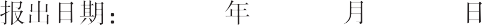 居民消费价格总指数全省各设区市情况月报表综合机关名称：	201	年	月表      号 ： D    C    D      4    0    2  表制定机关： 镇   江   市   统    计   局文       号 ： 镇    统发〔2019〕82 号批准文号： 苏  统   制〔2019〕18  号有 效 期 至 ： 2 0 2 1 年 1 月单位负责人：	填表人：	报出日期：	年	月	日注：此表用于编印月度资料。工业生产者出厂价格指数月报表综合机关名称：201	年	月表      号 ： D    C    D      4    0    3  表制定机关： 镇   江   市   统    计   局文       号 ： 镇    统发〔2019〕82 号批准文号： 苏  统   制〔2019〕18  号有 效 期 至 ： 2 0 2 1 年 1 月单位负责人：	填表人：	报出日期：	年	月	日注：此表用于编印月度资料。居民可支配收入分地区情况季报表综合机关名称：	201   年 1-	季表      号 ： D    C    D      4    0    4  表制定机关： 镇   江   市   统    计   局文       号 ： 镇    统发〔2019〕82 号批准文号： 苏  统   制〔2019〕18  号有 效 期 至 ： 2 0 2 1 年 1 月单位负责人：	填表人：	报出日期：	年	月	日注：此表用于编印季度资料。居民可支配收入全省各设区市情况季报表综合机关名称：	201  年1-	季表      号 ： D    C    D      4    0    5  表制定机关： 镇   江   市   统    计   局文       号 ： 镇    统发〔2019〕82 号批准文号： 苏  统   制〔2019〕18  号有 效 期 至 ： 2 0 2 1 年 1 月单位负责人：	填表人：	报出日期：	年	月	日注：此表用于编印季度资料。居民可支配收入分项目情况季报表综合机关名称：	201   年 1-	季表      号 ： D    C    D      4    0    6  表制定机关： 镇   江   市   统    计   局文       号 ： 镇    统发〔2019〕82 号批准文号： 苏  统   制〔2019〕18  号有 效 期 至 ： 2 0 2 1 年 1 月单位负责人：	填表人：	报出日期：	年	月	日注：此表用于编印月度资料。居民消费支出分项目情况季报表综合机关名称：	201  年1-	季表      号 ： D    C    D      4    0    7  表制定机关： 镇   江   市   统    计   局文       号 ： 镇    统发〔2019〕82 号批准文号： 苏  统   制〔2019〕18  号有 效 期 至 ： 2 0 2 1 年 1 月单位负责人：	填表人：	报出日期：	年	月	日注：此表用于编印月度资料。畜牧业生产情况季报表综合机关名称：	201   年 1-	季表      号 ： D    C    D      4    0    8  表制定机关： 镇   江   市   统    计   局文       号 ： 镇    统发〔2019〕82 号批准文号： 苏  统   制〔2019〕18  号有 效 期 至 ： 2 0 2 1 年 1 月单位负责人：	填表人：	报出日期：	年	月	日注：此表用于季度统计。年报涉及调查队监测年报表（一）综合机关名称：	201	年	月表      号 ： D    C    D      3    0    1  表制定机关： 镇   江   市   统    计   局文       号 ： 镇    统发〔2019〕82 号批准文号： 苏  统   制〔2019〕18  号有 效 期 至 ： 2 0 2 1 年 1 月单位负责人：	填表人：	报出日期：	年	月	日注：此表用于全面建成小康社会监测、高质量发展考核监测评价。涉及调查队监测年报表（二）综合机关名称：	201	年	月表      号 ： D    C    D      3    0    2  表制定机关： 镇   江   市   统    计   局文       号 ： 镇    统发〔2019〕82 号批准文号： 苏  统   制〔2019〕18  号有 效 期 至 ： 2 0 2 1 年 1 月单位负责人：	填表人：	报出日期：	年	月	日注：此表用于全面建成小康社会监测、高质量发展考核监测评价。居民消费价格指数年报表综合机关名称：	201	年表      号 ： D    C    D      3    0    3  表制定机关： 镇   江   市   统    计   局文       号 ： 镇    统发〔2019〕82 号批准文号： 苏  统   制〔2019〕18  号有 效 期 至 ： 2 0 2 1 年 1 月续表单位负责人：	填表人：	报出日期：	年	月	日注：此表用于编印年度资料。商品零售价格指数年报表综合机关名称：	201	年表      号 ： D    C    D      3    0    4  表制定机关： 镇   江   市   统    计   局文       号 ： 镇    统发〔2019〕82 号批准文号： 苏  统   制〔2019〕18  号有 效 期 至 ： 2 0 2 1 年 1 月续表单位负责人：	填表人：	报出日期：	年	月	日注：此表用于编印月度资料。（三）指标解释1、城乡居民家庭人均住房面积达标率：根据城镇居民家庭人均住房面积达标率和农村居民家庭人均住房面积达标率 2 项指标加权合成。计算公式： 城镇居民家庭人均住房面积达标率： 指城镇居民家庭人均现住房建筑面积达到 33.3 平方米的人口所占比例。 计算现有住房建筑面积时以房屋产权证或租赁证为准。建筑面积可按使用 面积乘以 1.33 计算得出。 农村居民家庭人均住房面积达标率： 指农村居民家庭人均现 住房（钢筋混凝土结构或砖混材料、 砖木砖瓦结构） 用于生活居住的建筑面积达到 44.3 平方米或使用面积 33.3 平方米的人口所占比例。 计算现有住房建筑面积时以房屋产权证或租赁证为准。2、城镇居民人均可支配收入：指家庭总收入扣除交纳的所得税、个人交纳的社会保障费以及调查户的记账补贴后的收入。3、农村居民人均可支配收入 : 是将农村居民家庭总收入扣除各类相应的支出后，得到的初次分配与再分配后的收入。可支配收入通常是指居民家庭可用于最终消费、非义务性支出以及储蓄的收入。包括工资性收入、家庭经营纯收入、财产性收入和转移性收入。家庭成员既包括有工作和收入的人员，也包括家庭中没有收入的其他成员，如老人和未成年子女等。计算方法：农村居民人均可支配收入＝（农村居民总收入 - 家庭经营费用支出 - 税费支出 - 生产性固定资产折旧 - 财产性支出 - 转移性支出）/ 家庭常住人口4、居民人均可支配收入 : 指城乡居民在一定时期内获得的可用于最终消费支出和储蓄的总和，即可以用来自由支配的收入与人口数之比。可支配收入既包括现金，也包括实物收入。6、城乡居民人均收入比：指一定时期内城镇与农村居民人均可支配收入之比。8、恩格尔系数（%）：指居民用于食品消费的支出占生活消费支出的比重。食品消费支出是指居民用于主食、副食、其他食品以及在外饮食的支出总和。计算公式：恩格尔系数 =（城镇食品支出／消费性支出×100%）× 城镇化率 +（农村食品支出／消费性支出×100%）×（1 - 城镇化率）10、城乡居民文化娱乐服务支出占家庭消费支出比重：指一定时期内城乡居民文化娱乐消费支出占家庭消费支出的比重。文化娱乐消费支出是指居民家庭用于文化娱乐用品和服务方面的日 常消费支出。  家庭消费支出指居民用于家庭日常生活的全部支出，包括食品、衣着、家庭设备用 品及服务、医疗保健、交通和通讯、娱乐教育文化服务、居住、杂项商品和服务等八大类。11、粮食亩产：指按当年粮食作物实际播种面积计算的粮食平均每亩产量。市通管办（一）报	表	目	录月报年报（二）报表表式月报电信业务情况月报表综合机关名称：	201	年表     号 ： T      G      4      0      1    表制定机关： 镇   江   市   统    计   局文       号 ： 镇    统发〔2019〕82 号批准文号： 苏  统   制〔2019〕18  号有 效 期 至 ： 2 0 2 1 年 1 月单位负责人：	填表人：	报出日期：	年	月	日注：此表用于编印月度资料。年报电信业务情况年报表综合机关名称：	201	年表       号 ： T    G    3        0        1  表制定机关： 镇   江   市   统    计   局文       号 ： 镇    统发〔2019〕82 号批准文号： 苏  统   制〔2019〕18  号有 效 期 至 ： 2 0 2 1 年 1 月单位负责人：	填表人：	报出日期：	年	月	日注：此表用于编印年度资料。（三）指标解释1、电信业务总量：指以货币形式表现的电信企业为社会提供各类电信服务的总数量。计算方法为各类电信业务的实物量分别乘以相应的不变单价，求出各类电信业务的货币量后加总求得。该指标反映了一定时期电信通信业务发展的总成果，是观察电信通信业务发展变化总趋势的综合性指标。2、电信业务收入：指电信企业经营的基础电信业务和增值电信业务所取得的资费收入，以及电信企业之间网间互联电信业务的结算收入。3、固定电话用户：指在电信企业登记注册，且在报告期末实际已经接入电信企业固定电话网（包括局用电话交换机、接入网设备、软交换用户接入设备、无线市话设备）上的全部电话用户。包括普通电话用户、无线接入电话用户、公用电话用户、窄带综合业务数字网 (N-ISDN) 用户、集中用户交换机 (CENTREX) 用户、模拟中继线用户等。4、农村电话用户：指话机安装地的行政区划属于城市范围以外的乡（镇）、村的固定电话用户。5、移动电话用户：指报告期末通过移动电话交换机进入移动电话网的全部电话用户。包括各类签约用户、智能网预付费用户、无线上网卡用户（包括 2G 和 3G 无线上网卡用户）等。6、3G 移动电话用户：指报告期末在计费系统拥有使用信息，占用 3G 网络资源的在网用户。包括使用了3G 业务或终端的用户。7、4G 移动电话用户：指报告期末在计费系统拥有使用信息，占用 4G 网络资源的在网用户。包括使用了4G 业务或终端的用户。8、互联网宽带接入用户：是指报告期末在电信企业登记注册，通过 xDSL、FTTx+LAN、FTTH/O 以及其他宽带接入方式和普通专线接入公众互联网的用户。包括报告期末在电信企业营业网点 ( 或代理商及与电信企业合作经营的 ISP、ICP）办理开户登记手续，并通过分组数据交换网、数字数据 (DDN) 网、帧中继 /ATM 网或模拟专线、数字专线等方式，不经过电信单位宽带 IP 城域网，直接接入公众互联网的全部用户。包括 xDSL 虚拟拨号用户、xDSL 专线用户、LAN 专线用户、LAN 终端用户、FTTH 和 FTTO 专线用户及其他宽带接入用户 ( 指采用电信企业提供的 HFC、PNA 等方式接入宽带互联网的用户）。单位：户。市银保监局（一）报	表	目	录一、定报二、年报（二）报表表式定报保险业务分项目月报表综合机关名称：	201	年	月表     号 ： Y   B   J   J      3   0    1   表制定机关： 镇   江   市   统    计   局文       号 ： 镇    统发〔2019〕82 号批准文号： 苏  统   制〔2019〕18  号有 效 期 至 ： 2   0   2   1   年    1  月单       位 ： 万		元单位负责人：	填表人：	报出日期：	年	月	日注：此表用于编印月度资料。涉及银保监部门监测季报表表     号 ： Y   B   J   J      3   0    2   表制定机关： 镇   江   市   统    计   局文       号 ： 镇    统发〔2019〕82 号批准文号： 苏  统   制〔2019〕18  号有 效 期 至 ： 2   0   2   1     年     1  月综合机关名称：	201	年	季	单	位：	%单位负责人：	填表人：	报出日期：	年	月	日注：此表用于高质量发展监测统计。年报保险业务分项目年报表综合机关名称：	201	年表     号 ： Y    B    J    J    3    0    1 表制定机关： 镇   江   市   统    计   局文       号 ： 镇    统发〔2019〕82 号批准文号： 苏  统   制〔2019〕18  号有 效 期 至 ： 2   0   2   1   年    1  月单       位 ： 万		元单位负责人：	填表人：	报出日期：	年	月	日注：此表用于编印年度资料。涉及银保监部门监测年报表表     号 ： Y   B   J   J      3   0    1   表制定机关： 镇   江   市   统    计   局文       号 ： 镇    统发〔2019〕82 号批准文号： 苏  统   制〔2019〕18  号有 效 期 至 ： 2   0   2   1     年     1  月综合机关名称：	201	年	单	位：	％单位负责人：	填表人：	报出日期：	年	月	日注：此表用于高质量发展监测统计。（三）指标解释普惠型金融重点领域贷款余额占比：指辖内银行业金融机构（省内法人银行机构）发放的单户授信总额1000 万元及以下的小微企业贷款和普惠型其他组织及个人经营性（非农户）贷款、单户授信总额 500 万元及以下的普惠型农户经营性贷款余额占各项贷款余额比例。资料来源：省地方金融监管局、江苏银保监局、人民银行南京分行。计算公式：普惠型金融重点领域贷款余额占比 = 当年普惠型金融重点领域贷款余额 / 当年各项贷款余额 ×100%。人民银行镇江市中心支行（一）报	表	目	录一、定报二、年报（二）报表表式定报金融机构人民币存贷款分项目月报表表     号 ： R   M   Y   H     4   0   1  表制定机关： 镇   江   市   统    计   局文       号 ： 镇    统发〔2019〕82 号批准文号： 苏 统 制〔2019〕18 号单位负责人：	填表人：	报出日期：	年	月	日注：此表用于编印月度资料。金融机构人民币贷款分行业情况月报表表     号 ： R   M   Y   H   4   0   2    表制定机关： 镇   江   市   统    计   局文       号 ： 镇    统发〔2019〕82 号批准文号： 苏 统 制〔2019〕18 号单位负责人：	填表人：	报出日期：	年	月	日注：此表用于编印月度资料。金融机构人民币存贷款分地区月报表表     号 ： R   M   Y   H   4   0   3    表制定机关： 镇   江   市   统    计   局文       号 ： 镇    统发〔2019〕82 号批准文号： 苏 统 制〔2019〕18 号单位负责人：	填表人：	报出日期：	年	月	日注：此表用于编印月度资料。金融机构人民币存款全省各设区市月报表表     号 ： R   M   Y   H   4   0   4    表制定机关： 镇   江   市   统    计   局文       号 ： 镇    统发〔2019〕82 号批准文号： 苏 统 制〔2019〕18 号单位负责人：	填表人：	报出日期：	年	月	日注：此表用于编印月度资料。金融机构人民币贷款全省各设区市月报表表     号 ： R   M   Y   H   4   0   5    表制定机关： 镇   江   市   统    计   局文       号 ： 镇    统发〔2019〕82 号批准文号： 苏 统 制〔2019〕18 号单位负责人：	填表人：	报出日期：	年	月	日注：此表用于编印月度资料。年报金融机构人民币存贷款分项目年报表表     号 ： R   M   Y   H   3   0   1    表制定机关： 镇   江   市   统    计   局文       号 ： 镇    统发〔2019〕82 号批准文号： 苏 统 制〔2019〕18 号单位负责人：	填表人：	报出日期：	年	月	日注：此表用于编印年度资料、市县社会经济基本情况统计。市供电公司（一）报	表	目	录定报（二）报表表式定报全社会用电量分行业月报表综合机关名称：	201	年	月表     号 ： G   D   G   S      4   0   1  表制定机关： 镇   江   市   统    计   局文       号 ： 镇    统发〔2019〕82 号批准文号： 苏  统   制〔2019〕18  号有 效 期 至 ： 2   0   2   1   年    1  月单 位 ： 万 千 瓦 时单位负责人：	填表人：	报出日期：	年	月	日注：此表用于编印月度资料。工业用电量全省各设区市情况月报表综合机关名称：	201	年	月表     号 ： G   D   G   S      4   0   2  表制定机关： 镇   江   市   统    计   局文       号 ： 镇    统发〔2019〕82 号批准文号： 苏  统   制〔2019〕18  号有 效 期 至 ： 2   0   2   1   年    1  月单 位 ： 万 千 瓦 时单位负责人：	填表人：	报出日期：	年	月	日注：此表用于编印月度资料。前 10 家重点客户用电情况表综合机关名称：	201	年	月表     号 ： G   D   G   S      4   0   3  表制定机关： 镇   江   市   统    计   局文       号 ： 镇    统发〔2019〕82 号批准文号： 苏  统   制〔2019〕18  号有 效 期 至 ： 2   0   2   1   年    1  月单 位 ： 万 千 瓦 时单位负责人：	填表人：	报出日期：	年	月	日注：此表用于编印月度领导内参资料。分地区发电量情况表综合机关名称：	201	年	月表     号 ： G   D   G   S      4   0   4  表制定机关： 镇   江   市   统    计   局文       号 ： 镇    统发〔2019〕82 号批准文号： 苏  统   制〔2019〕18  号有 效 期 至 ： 2   0   2   1   年    1  月单 位 ： 万 千 瓦 时单位负责人：	填表人：	报出日期：	年	月	日注：此表用于发电量统计。表 号表	名报告期别报送单位报送日期SWB301 表档案事业发展情况年报表年报市委办（档案局）次年 4 月底指标名称单位代码指标名称单位代码全市市区丹阳市扬中市句容市甲乙丙12345档案馆机构数个01档案员工数人02馆藏档案数卷03馆藏档案数件04当年接收档案数卷05当年接收档案数件06利用档案人次人次07档案馆库面积平方米08档案网站点击数次09档案文件机读目录条10表 号表	名报告期别报送单位报送日期备注RD301 表人大代表情况年报表年报市人大次年 4 月底指标名称单位代码本年上年甲乙丙12省人大代表数人01其 中：女性人02省人大常委会组成人员中女性比例%03市人大代表数人04其 中：女性人05市人大常委中女性比例%06表 号表	名报告期别报送单位报送日期备注ZX301 表政协委员情况年报表年报市政协次年 4 月底指标名称单位代码本年上年甲乙丙12省政协委员数人01其 中：女性人02省政协常委中女性比例%03市政协委员数人04其 中：女性人05市政协常委中女性比例%06表 号表	名报告期别报送单位报送日期备注ZF301 表涉及法院监测指标年报表（一）年报市中级法院次年 4 月底ZF302 表涉及法院监测指标年报表（二）年报市中级法院次年 4 月底ZF303 表社会治安情况年报表年报市中级法院次年 4 月底指标名称单位代码本年上年甲乙丙12未成年人犯罪人数%%%010203占同期犯罪人数的比例%%%010203未成年罪犯占刑事罪犯的比重%%%010203对儿童人身侵害案件法定%%%010203审限内结案率%%%010203有效期至： 2021年1月综合机关名称：201	年单	位： %地   区代码人民陪审员参审率人民陪审员参审率地   区代码本年上年甲乙12全 市01丹徒区02丹阳市03扬中市04句容市05地  区代码刑事案件立案数（件）地  区代码刑事案件立案数（件）罪犯人数（人）# 青少年人数（14-25 岁）（件）甲乙123全 市市    区京口区润州区丹徒区高新区新 区丹阳市扬中市句容市01020304050607080910表 号表	名报告期别报送单位报送日期备注ZZB301 表涉及组织部门监测指标年报表年报市委组织部次年 4 月底指标名称单位代码本年上年甲乙丙12市党委领导班子中女干部配备数人01其中：正职女干部数人02县（市、区）党委领导班子中女干部配备数人03其中：正职女干部数人04市政府领导班子中女干部配备数人05其中：正职女干部数人06县（市、区）政府领导班子中女干部配备数人07其中：正职女干部数人08市政府领导班子配有女干部的班子比例%09市政府领导班子正职中女干部的比例%10县（市、区）政府领导班子配有女干部的班子比例%11县（市、区）政府领导班子正职中女干部的比例%12市级政府工作部门领导班子中配有女干部的班子比例%13市级政府工作部门领导班子中配有正职女干部的班子比例%14市厅级正职女干部占同级正职干部的比例%15县处级正职女干部占同级正职干部的比例%16每年新发展的党员中女性比例%17村（社区）党组织领导成员中女性委员数人18其中：书记中女性比例%19县以上党校（行政学院）开设男女平等基本国策教育课程或讲座的比例%20省“333 工程”人数人21引进双创人才人22表 号表	名报告期别报送单位报送日期备注XCB301 表涉及宣传部门监测指标年报表（一）年报市委宣传部次年 4 月底XCB302 表涉及宣传部门监测指标年报表（二）年报市委宣传部次年 4 月底XCB303 表电影事业发展情况年报表年报市委宣传部次年 4 月底指标名称单位代码本年上年甲乙丙12地域特色文化产业规模增长率百万人拥有文化领域高层次人才数百万人拥有优秀文化作品数百万人拥有文化品牌数居民综合阅读率万人版权作品登记量注册志愿者人数占城镇常住人口比重儿童主要文化产品其中： 儿童图书出版物儿童音像制品每年创作出版妇女题材及适合妇女阅读的优秀作品其中：优秀妇女文学、影视精品%个 / 百万人个 / 百万人个 / 百万人%个/ 万人%%万册万盒（张） 部部010203040506070809101112地 区代码社会文明程度测评指数社会文明程度测评指数注册志愿者人数占城镇常住人口比重（%）注册志愿者人数占城镇常住人口比重（%）居民综合阅读率（%）居民综合阅读率（%）地 区代码本年上年本年上年本年上年甲乙123456全 市01京口区02————润州区03————丹徒区04高新区05————新 区06————丹阳市07扬中市08句容市09指标名称单位代码指标名称单位代码全市市区甲乙丙12电 影电影院座01全年票房收入亿元02全年观众人次千人03全年放映场次千场04人均票房收入元05表 号表	名报告期别报送单位报送日期备注ZFW301 表涉及政法委监测指标年报表（一）年报市委政法委次年 4 月底ZFW302 表涉及政法委监测指标年报表（二）年报市委政法委次年 4 月底指标名称代码本年上年甲乙12群众安全感法治建设满意度0102有效期至： 2021年1月综合机关名称：201	年单	位 ：%地  区代码网格规范达标率网格规范达标率地  区代码本年上年甲乙12全 市01京口区02润州区03丹徒区04高新区05新 区06丹阳市07扬中市08句容市10表 号表	名报告期别报送单位报送日期备注FGW301 表涉及发改部门监测指标年报表（一）年报市发改委次年 4 月底FGW302 表涉及发改部门监测指标年报表（二）年报市发改委次年 4 月底地  区代码营商环境指数营商环境指数地  区代码本年上年甲乙12全 市01京口区02润州区03丹徒区04高新区05新 区06丹阳市07扬中市08句容市10地 区代码分布式光伏装机保有量（兆瓦）分布式光伏装机保有量（兆瓦）生物质能源消费量（吨标煤）生物质能源消费量（吨标煤）非化石能源占能源消费总量比重（%）非化石能源占能源消费总量比重（%）地 区代码本年上年本年上年本年上年甲乙123456全 市01市 区02京口区03润州区04丹徒区05高新区06新 区07丹阳市08扬中市09句容市10表 号表	名报告期别报送单位报送日期备注JY301 表涉及教育部门基本公共服务体系建设监测指标年报表年报市教育局次年 4 月底JY302 表涉及教育部门妇和儿童发展统计监测年报表年报市教育局次年 4 月底JY303 表涉及教育部门妇女儿童发展统计监测指标年报表年报市教育局次年 4 月底JY304 表教育情况分地区年报表年报市教育局次年 4 月底JY305 表中学、小学专任教师学历和职称情况年报表年报市教育局次年 4 月底JY306 表中等教育基本情况年报表年报市教育局次年 4 月底JY307 表高等教育基本情况年报表年报市教育局次年 4 月底JY308 表幼儿教育基本情况年报表年报市教育局次年 4 月底JY309 表小学初中入学率、升学率、毕业率基本情况年报表年报市教育局次年 4 月底JY310 表普通中小学师资配备基本情况年报表年报市教育局次年 4 月底JY311 表市区普通高中教育基本情况年报表年报市教育局次年 4 月底指标名称单位代码本年上年甲乙丙12学前三年教育毛入园率%01九年义务教育巩固率%02高中阶段教育毛入学率%03义务教育阶段家庭困难学生生活费补助比例%04普惠性学前教育资助比例%05普通高中国家助学金比例%06中等职业教育国家助学金比例%07学前教育资源配置率%08适龄人口普通高等教育入学率%09镇江籍高校毕业生生源（不包括升学、出国、入伍）人10其中：本科生源人11到镇江就业的高校毕业生人12其中：就业本科生人13高校毕业生流入比%14其中：本科生流入比%15指标名称单位代码本年上年甲乙丙12学前三年毛入园率%01在园儿童中女童所占比例%02城区公办幼儿园数个03镇区和乡村公办幼儿园数个04优质幼儿园覆盖率%05幼儿入园公办园和普惠性民办幼儿园比例%06九年义务教育巩固率%07小学初中在校生中女生所占比例%08适龄残疾儿童义务教育阶段巩固率%09义务教育阶段残疾儿童在校学生数万人10高中阶段毛入学率%11中等职业教育在校生数万人12学校和幼儿园建立家长学校比例%13女性高等教育毛入学率%14高校在校生中女生比例%15地  区代码义务教育优质均衡比例（%）义务教育优质均衡比例（%）学前教育资源配置率（%）学前教育资源配置率（%）普通高中资源供给比例（%）普通高中资源供给比例（%）地  区代码本年上年本年上年本年上年甲乙123456全 市01京口区02润州区03丹徒区04新 区05丹阳市06扬中市07句容市08指标单位代码指标单位代码全市丹阳扬中句容指标单位代码全市市区京口润州丹徒高新区新区丹阳扬中句容甲乙丙12345678910学校总数# 普通高等学校成人高等学校 普通中等专业学校普通中学高中初中小学特殊教育学校幼儿园毕业生总数# 普通高等学校成人高等学校 普通中等专业学校普通中学高中初中小学特殊教育学校招生总数# 普通高等学校成人高等学校 普通中等专业学校普通中学高中初中小学特殊教育学校在校学生总数# 普通高等学校个01学校总数# 普通高等学校成人高等学校 普通中等专业学校普通中学高中初中小学特殊教育学校幼儿园毕业生总数# 普通高等学校成人高等学校 普通中等专业学校普通中学高中初中小学特殊教育学校招生总数# 普通高等学校成人高等学校 普通中等专业学校普通中学高中初中小学特殊教育学校在校学生总数# 普通高等学校个02学校总数# 普通高等学校成人高等学校 普通中等专业学校普通中学高中初中小学特殊教育学校幼儿园毕业生总数# 普通高等学校成人高等学校 普通中等专业学校普通中学高中初中小学特殊教育学校招生总数# 普通高等学校成人高等学校 普通中等专业学校普通中学高中初中小学特殊教育学校在校学生总数# 普通高等学校个03学校总数# 普通高等学校成人高等学校 普通中等专业学校普通中学高中初中小学特殊教育学校幼儿园毕业生总数# 普通高等学校成人高等学校 普通中等专业学校普通中学高中初中小学特殊教育学校招生总数# 普通高等学校成人高等学校 普通中等专业学校普通中学高中初中小学特殊教育学校在校学生总数# 普通高等学校个04学校总数# 普通高等学校成人高等学校 普通中等专业学校普通中学高中初中小学特殊教育学校幼儿园毕业生总数# 普通高等学校成人高等学校 普通中等专业学校普通中学高中初中小学特殊教育学校招生总数# 普通高等学校成人高等学校 普通中等专业学校普通中学高中初中小学特殊教育学校在校学生总数# 普通高等学校个05学校总数# 普通高等学校成人高等学校 普通中等专业学校普通中学高中初中小学特殊教育学校幼儿园毕业生总数# 普通高等学校成人高等学校 普通中等专业学校普通中学高中初中小学特殊教育学校招生总数# 普通高等学校成人高等学校 普通中等专业学校普通中学高中初中小学特殊教育学校在校学生总数# 普通高等学校个06学校总数# 普通高等学校成人高等学校 普通中等专业学校普通中学高中初中小学特殊教育学校幼儿园毕业生总数# 普通高等学校成人高等学校 普通中等专业学校普通中学高中初中小学特殊教育学校招生总数# 普通高等学校成人高等学校 普通中等专业学校普通中学高中初中小学特殊教育学校在校学生总数# 普通高等学校个07学校总数# 普通高等学校成人高等学校 普通中等专业学校普通中学高中初中小学特殊教育学校幼儿园毕业生总数# 普通高等学校成人高等学校 普通中等专业学校普通中学高中初中小学特殊教育学校招生总数# 普通高等学校成人高等学校 普通中等专业学校普通中学高中初中小学特殊教育学校在校学生总数# 普通高等学校个08学校总数# 普通高等学校成人高等学校 普通中等专业学校普通中学高中初中小学特殊教育学校幼儿园毕业生总数# 普通高等学校成人高等学校 普通中等专业学校普通中学高中初中小学特殊教育学校招生总数# 普通高等学校成人高等学校 普通中等专业学校普通中学高中初中小学特殊教育学校在校学生总数# 普通高等学校个09学校总数# 普通高等学校成人高等学校 普通中等专业学校普通中学高中初中小学特殊教育学校幼儿园毕业生总数# 普通高等学校成人高等学校 普通中等专业学校普通中学高中初中小学特殊教育学校招生总数# 普通高等学校成人高等学校 普通中等专业学校普通中学高中初中小学特殊教育学校在校学生总数# 普通高等学校个10学校总数# 普通高等学校成人高等学校 普通中等专业学校普通中学高中初中小学特殊教育学校幼儿园毕业生总数# 普通高等学校成人高等学校 普通中等专业学校普通中学高中初中小学特殊教育学校招生总数# 普通高等学校成人高等学校 普通中等专业学校普通中学高中初中小学特殊教育学校在校学生总数# 普通高等学校人11学校总数# 普通高等学校成人高等学校 普通中等专业学校普通中学高中初中小学特殊教育学校幼儿园毕业生总数# 普通高等学校成人高等学校 普通中等专业学校普通中学高中初中小学特殊教育学校招生总数# 普通高等学校成人高等学校 普通中等专业学校普通中学高中初中小学特殊教育学校在校学生总数# 普通高等学校人12学校总数# 普通高等学校成人高等学校 普通中等专业学校普通中学高中初中小学特殊教育学校幼儿园毕业生总数# 普通高等学校成人高等学校 普通中等专业学校普通中学高中初中小学特殊教育学校招生总数# 普通高等学校成人高等学校 普通中等专业学校普通中学高中初中小学特殊教育学校在校学生总数# 普通高等学校人13学校总数# 普通高等学校成人高等学校 普通中等专业学校普通中学高中初中小学特殊教育学校幼儿园毕业生总数# 普通高等学校成人高等学校 普通中等专业学校普通中学高中初中小学特殊教育学校招生总数# 普通高等学校成人高等学校 普通中等专业学校普通中学高中初中小学特殊教育学校在校学生总数# 普通高等学校人14学校总数# 普通高等学校成人高等学校 普通中等专业学校普通中学高中初中小学特殊教育学校幼儿园毕业生总数# 普通高等学校成人高等学校 普通中等专业学校普通中学高中初中小学特殊教育学校招生总数# 普通高等学校成人高等学校 普通中等专业学校普通中学高中初中小学特殊教育学校在校学生总数# 普通高等学校人15学校总数# 普通高等学校成人高等学校 普通中等专业学校普通中学高中初中小学特殊教育学校幼儿园毕业生总数# 普通高等学校成人高等学校 普通中等专业学校普通中学高中初中小学特殊教育学校招生总数# 普通高等学校成人高等学校 普通中等专业学校普通中学高中初中小学特殊教育学校在校学生总数# 普通高等学校人16学校总数# 普通高等学校成人高等学校 普通中等专业学校普通中学高中初中小学特殊教育学校幼儿园毕业生总数# 普通高等学校成人高等学校 普通中等专业学校普通中学高中初中小学特殊教育学校招生总数# 普通高等学校成人高等学校 普通中等专业学校普通中学高中初中小学特殊教育学校在校学生总数# 普通高等学校人17学校总数# 普通高等学校成人高等学校 普通中等专业学校普通中学高中初中小学特殊教育学校幼儿园毕业生总数# 普通高等学校成人高等学校 普通中等专业学校普通中学高中初中小学特殊教育学校招生总数# 普通高等学校成人高等学校 普通中等专业学校普通中学高中初中小学特殊教育学校在校学生总数# 普通高等学校人18学校总数# 普通高等学校成人高等学校 普通中等专业学校普通中学高中初中小学特殊教育学校幼儿园毕业生总数# 普通高等学校成人高等学校 普通中等专业学校普通中学高中初中小学特殊教育学校招生总数# 普通高等学校成人高等学校 普通中等专业学校普通中学高中初中小学特殊教育学校在校学生总数# 普通高等学校19学校总数# 普通高等学校成人高等学校 普通中等专业学校普通中学高中初中小学特殊教育学校幼儿园毕业生总数# 普通高等学校成人高等学校 普通中等专业学校普通中学高中初中小学特殊教育学校招生总数# 普通高等学校成人高等学校 普通中等专业学校普通中学高中初中小学特殊教育学校在校学生总数# 普通高等学校人20学校总数# 普通高等学校成人高等学校 普通中等专业学校普通中学高中初中小学特殊教育学校幼儿园毕业生总数# 普通高等学校成人高等学校 普通中等专业学校普通中学高中初中小学特殊教育学校招生总数# 普通高等学校成人高等学校 普通中等专业学校普通中学高中初中小学特殊教育学校在校学生总数# 普通高等学校人21学校总数# 普通高等学校成人高等学校 普通中等专业学校普通中学高中初中小学特殊教育学校幼儿园毕业生总数# 普通高等学校成人高等学校 普通中等专业学校普通中学高中初中小学特殊教育学校招生总数# 普通高等学校成人高等学校 普通中等专业学校普通中学高中初中小学特殊教育学校在校学生总数# 普通高等学校人22学校总数# 普通高等学校成人高等学校 普通中等专业学校普通中学高中初中小学特殊教育学校幼儿园毕业生总数# 普通高等学校成人高等学校 普通中等专业学校普通中学高中初中小学特殊教育学校招生总数# 普通高等学校成人高等学校 普通中等专业学校普通中学高中初中小学特殊教育学校在校学生总数# 普通高等学校人23学校总数# 普通高等学校成人高等学校 普通中等专业学校普通中学高中初中小学特殊教育学校幼儿园毕业生总数# 普通高等学校成人高等学校 普通中等专业学校普通中学高中初中小学特殊教育学校招生总数# 普通高等学校成人高等学校 普通中等专业学校普通中学高中初中小学特殊教育学校在校学生总数# 普通高等学校人24学校总数# 普通高等学校成人高等学校 普通中等专业学校普通中学高中初中小学特殊教育学校幼儿园毕业生总数# 普通高等学校成人高等学校 普通中等专业学校普通中学高中初中小学特殊教育学校招生总数# 普通高等学校成人高等学校 普通中等专业学校普通中学高中初中小学特殊教育学校在校学生总数# 普通高等学校人25学校总数# 普通高等学校成人高等学校 普通中等专业学校普通中学高中初中小学特殊教育学校幼儿园毕业生总数# 普通高等学校成人高等学校 普通中等专业学校普通中学高中初中小学特殊教育学校招生总数# 普通高等学校成人高等学校 普通中等专业学校普通中学高中初中小学特殊教育学校在校学生总数# 普通高等学校人26学校总数# 普通高等学校成人高等学校 普通中等专业学校普通中学高中初中小学特殊教育学校幼儿园毕业生总数# 普通高等学校成人高等学校 普通中等专业学校普通中学高中初中小学特殊教育学校招生总数# 普通高等学校成人高等学校 普通中等专业学校普通中学高中初中小学特殊教育学校在校学生总数# 普通高等学校人27学校总数# 普通高等学校成人高等学校 普通中等专业学校普通中学高中初中小学特殊教育学校幼儿园毕业生总数# 普通高等学校成人高等学校 普通中等专业学校普通中学高中初中小学特殊教育学校招生总数# 普通高等学校成人高等学校 普通中等专业学校普通中学高中初中小学特殊教育学校在校学生总数# 普通高等学校人28学校总数# 普通高等学校成人高等学校 普通中等专业学校普通中学高中初中小学特殊教育学校幼儿园毕业生总数# 普通高等学校成人高等学校 普通中等专业学校普通中学高中初中小学特殊教育学校招生总数# 普通高等学校成人高等学校 普通中等专业学校普通中学高中初中小学特殊教育学校在校学生总数# 普通高等学校人29学校总数# 普通高等学校成人高等学校 普通中等专业学校普通中学高中初中小学特殊教育学校幼儿园毕业生总数# 普通高等学校成人高等学校 普通中等专业学校普通中学高中初中小学特殊教育学校招生总数# 普通高等学校成人高等学校 普通中等专业学校普通中学高中初中小学特殊教育学校在校学生总数# 普通高等学校人30指标单位代码指标单位代码全市丹阳扬中句容指标单位代码全市市区京口润州丹徒高新区新区丹阳扬中句容甲乙丙12345678910成人高等学校 普通中等专业学校普通中学高中初 中 # 女生小学# 女生特殊教育学校幼儿园在园幼儿数专任教师总数# 普通高等学校成人高等学校普通中等专业学校普通中学高中初中小学特殊教育学校幼儿园农村义务教育专任教师本科及以上学历比例31成人高等学校 普通中等专业学校普通中学高中初 中 # 女生小学# 女生特殊教育学校幼儿园在园幼儿数专任教师总数# 普通高等学校成人高等学校普通中等专业学校普通中学高中初中小学特殊教育学校幼儿园农村义务教育专任教师本科及以上学历比例人32成人高等学校 普通中等专业学校普通中学高中初 中 # 女生小学# 女生特殊教育学校幼儿园在园幼儿数专任教师总数# 普通高等学校成人高等学校普通中等专业学校普通中学高中初中小学特殊教育学校幼儿园农村义务教育专任教师本科及以上学历比例人33成人高等学校 普通中等专业学校普通中学高中初 中 # 女生小学# 女生特殊教育学校幼儿园在园幼儿数专任教师总数# 普通高等学校成人高等学校普通中等专业学校普通中学高中初中小学特殊教育学校幼儿园农村义务教育专任教师本科及以上学历比例34成人高等学校 普通中等专业学校普通中学高中初 中 # 女生小学# 女生特殊教育学校幼儿园在园幼儿数专任教师总数# 普通高等学校成人高等学校普通中等专业学校普通中学高中初中小学特殊教育学校幼儿园农村义务教育专任教师本科及以上学历比例人35成人高等学校 普通中等专业学校普通中学高中初 中 # 女生小学# 女生特殊教育学校幼儿园在园幼儿数专任教师总数# 普通高等学校成人高等学校普通中等专业学校普通中学高中初中小学特殊教育学校幼儿园农村义务教育专任教师本科及以上学历比例人36成人高等学校 普通中等专业学校普通中学高中初 中 # 女生小学# 女生特殊教育学校幼儿园在园幼儿数专任教师总数# 普通高等学校成人高等学校普通中等专业学校普通中学高中初中小学特殊教育学校幼儿园农村义务教育专任教师本科及以上学历比例人37成人高等学校 普通中等专业学校普通中学高中初 中 # 女生小学# 女生特殊教育学校幼儿园在园幼儿数专任教师总数# 普通高等学校成人高等学校普通中等专业学校普通中学高中初中小学特殊教育学校幼儿园农村义务教育专任教师本科及以上学历比例人38成人高等学校 普通中等专业学校普通中学高中初 中 # 女生小学# 女生特殊教育学校幼儿园在园幼儿数专任教师总数# 普通高等学校成人高等学校普通中等专业学校普通中学高中初中小学特殊教育学校幼儿园农村义务教育专任教师本科及以上学历比例人39成人高等学校 普通中等专业学校普通中学高中初 中 # 女生小学# 女生特殊教育学校幼儿园在园幼儿数专任教师总数# 普通高等学校成人高等学校普通中等专业学校普通中学高中初中小学特殊教育学校幼儿园农村义务教育专任教师本科及以上学历比例人40成人高等学校 普通中等专业学校普通中学高中初 中 # 女生小学# 女生特殊教育学校幼儿园在园幼儿数专任教师总数# 普通高等学校成人高等学校普通中等专业学校普通中学高中初中小学特殊教育学校幼儿园农村义务教育专任教师本科及以上学历比例人41成人高等学校 普通中等专业学校普通中学高中初 中 # 女生小学# 女生特殊教育学校幼儿园在园幼儿数专任教师总数# 普通高等学校成人高等学校普通中等专业学校普通中学高中初中小学特殊教育学校幼儿园农村义务教育专任教师本科及以上学历比例人42成人高等学校 普通中等专业学校普通中学高中初 中 # 女生小学# 女生特殊教育学校幼儿园在园幼儿数专任教师总数# 普通高等学校成人高等学校普通中等专业学校普通中学高中初中小学特殊教育学校幼儿园农村义务教育专任教师本科及以上学历比例人43成人高等学校 普通中等专业学校普通中学高中初 中 # 女生小学# 女生特殊教育学校幼儿园在园幼儿数专任教师总数# 普通高等学校成人高等学校普通中等专业学校普通中学高中初中小学特殊教育学校幼儿园农村义务教育专任教师本科及以上学历比例人44成人高等学校 普通中等专业学校普通中学高中初 中 # 女生小学# 女生特殊教育学校幼儿园在园幼儿数专任教师总数# 普通高等学校成人高等学校普通中等专业学校普通中学高中初中小学特殊教育学校幼儿园农村义务教育专任教师本科及以上学历比例人45成人高等学校 普通中等专业学校普通中学高中初 中 # 女生小学# 女生特殊教育学校幼儿园在园幼儿数专任教师总数# 普通高等学校成人高等学校普通中等专业学校普通中学高中初中小学特殊教育学校幼儿园农村义务教育专任教师本科及以上学历比例人46成人高等学校 普通中等专业学校普通中学高中初 中 # 女生小学# 女生特殊教育学校幼儿园在园幼儿数专任教师总数# 普通高等学校成人高等学校普通中等专业学校普通中学高中初中小学特殊教育学校幼儿园农村义务教育专任教师本科及以上学历比例人47成人高等学校 普通中等专业学校普通中学高中初 中 # 女生小学# 女生特殊教育学校幼儿园在园幼儿数专任教师总数# 普通高等学校成人高等学校普通中等专业学校普通中学高中初中小学特殊教育学校幼儿园农村义务教育专任教师本科及以上学历比例人48成人高等学校 普通中等专业学校普通中学高中初 中 # 女生小学# 女生特殊教育学校幼儿园在园幼儿数专任教师总数# 普通高等学校成人高等学校普通中等专业学校普通中学高中初中小学特殊教育学校幼儿园农村义务教育专任教师本科及以上学历比例人49成人高等学校 普通中等专业学校普通中学高中初 中 # 女生小学# 女生特殊教育学校幼儿园在园幼儿数专任教师总数# 普通高等学校成人高等学校普通中等专业学校普通中学高中初中小学特殊教育学校幼儿园农村义务教育专任教师本科及以上学历比例人50成人高等学校 普通中等专业学校普通中学高中初 中 # 女生小学# 女生特殊教育学校幼儿园在园幼儿数专任教师总数# 普通高等学校成人高等学校普通中等专业学校普通中学高中初中小学特殊教育学校幼儿园农村义务教育专任教师本科及以上学历比例%51有效期至： 2021年1月综合机关名称：201	年单	位 ：人指标名称代码指标名称代码全市市区丹阳市扬中市句容市甲乙12345合 计一 、 高 中按学历分研究生毕业本 科 毕 业 专科毕业高中阶段毕业按职称分中学高级中学一级中学二级中学三级未评级二 、 初 中按学历分研究生毕业本 科 毕 业 专科毕业高中阶段毕业按职称分中学高级中学一级中学二级中学三级未评级三 、 小 学按学历分研究生毕业本 科 毕 业 专科毕业高中阶段毕业按职称分正高级副高级中 级 助理级员级未评级0102030405060708091011121314151617181920212223242526272829303132333435363738有效期至： 2021年1月综合机关名称：201	年单	位 ：人指标名称单位代码在 校学生数招生数毕业生数指标名称单位代码在 校学生数招生数毕业生数教   职员工数专任教师甲乙12345中等教育合计01中等职业学校02镇江高等职业技术学校03江苏省司法警官高等职业学校04普通中专05镇江市东方职业技术学校06镇江市建设学校07镇江市体育运动学校08镇江市高等专科学校09镇江市润州中等专业学校10镇江卫生学校11镇江市旅游学校12江苏省丹徒中等专业学校13江苏省丹阳中等专业学校14江苏省扬中中等专业学校15江苏省句容中等专业学校16句容市教师进修学校17江苏农林职业技术学院18成人中专19镇江市润州中等专业学校20江苏省丹徒中等专业学校21江苏省丹阳中等专业学校22江苏省句容中等专业学校23丹徒区教师进修学校24丹阳市教师进修学校25扬中市教师进修学校26职业高中27镇江市特教中心28有效期至： 2021年1月综合机关名称：201	年单	位 ：人指标名称单位代码在 校学生数招生数毕业生数指标名称单位代码在 校学生数招生数毕业生数教 职员工数专任教师甲乙12345普通高等学校01江苏大学02江苏科技大学03镇江市高等专科学校04江苏农林职业技术学院05金山职业技术学院06江苏大学京江学院07南京财经大学红山学院08江苏科技大学南徐学院09成人高等学校10江苏大学11江苏科技大学12有效期至： 2021年1月综合机关名称：201	年单	位 ：人指标名称单位代码指标名称单位代码全市市区丹阳市扬中市句容市甲乙12345园	数01离园人数02入园人数03在园人数04教职工数05# 专任教师06有效期至： 2 021年1月综合机关名称：201	年单	位 ：%指标名称单位代码小   学小   学小   学初   中初   中初   中指标名称单位代码入学率升学率毕业率入学率升学率毕业率甲乙123456合	计01市 区02丹阳市03扬中市04句容市05地  区代码班级数（个）学生数（人）教师数（人）每班教师数（人 / 班）每班学生数（人）甲乙12345全 市市    区市直属京口区润州区丹徒区高新区新  区丹阳市扬中市句容市0102030405060708091011有效期至： 2021年1月综合机关名称：201	年单	位 ：%学   校代码毕业生数专任教师学   校代码在校学生高一年级高二年级高三年级毕业生数专任教师甲乙123456镇江中学01镇江第一中学02镇江市第二中学03镇江市实验高级中学04镇江市国际学校05镇江枫叶国际学校06江苏省大港中学07镇江市丹徒区高级中学08表 号表	名报告期别报送单位报送日期备注KJ401 表涉及科技部门监测指标情况季报表（一）季报市科技局季后次月底KJ402 表涉及科技部门监测指标情况季报表（二）季报市科技局季后次月底KJ301 表涉及科技部门监测指标情况年报表（一）年报市科技局次年 5 月底KJ302 表涉及科技部门监测指标情况年报表（二）年报市科技局次年 4 月底KJ303 表科技成果获奖情况年报表年报市科技局次年 4 月底KJ304 表技术合同签定情况年报表年报市科技局次年 4 月底KJ305 表地方财政科技拨款情况年报表年报市科技局次年 4 月底地  区代码每万家企业法人中高新技术企业数（个）每万家企业法人中高新技术企业数（个）规上工业企业中有研发活动企业数占比（%）规上工业企业中有研发活动企业数占比（%）地  区代码1- 本季同期1- 本季同期甲乙1234全 市01京口区02润州区03丹徒区04高新区05新 区06丹阳市07扬中市08句容市09地  区代码每万家企业法人中高新技术企业数（个）每万家企业法人中高新技术企业数（个）规上工业企业中有研发活动企业数占比（%）规上工业企业中有研发活动企业数占比（%）地  区代码1- 本季同期1- 本季同期甲乙1234全 省01南 京 市02无 锡 市03徐 州 市04常 州 市05苏 州 市06南 通 市07连云港市08淮 安 市09盐 城 市10扬 州 市11镇 江 市12泰 州 市13宿 迁 市14指标体系单位代码本年上年甲乙丙12科技进步贡献率%01技术合同成交额与 GDP 之比%02研发支出占 GDP 比重%03地  区代码每万家企业法人中高新技术企业数（个）每万家企业法人中高新技术企业数（个）规上工业企业中有研发活动企业数占比（%）规上工业企业中有研发活动企业数占比（%）地  区代码本年上年本年上年甲乙1234全 市01京口区02润州区03丹徒区04高新区05新 区06丹阳市07扬中市08句容市09有效期至： 2021年1月综合机关名称：201	年单	位 ：项指标名称代码指标名称代码全市市区丹阳市扬中市句容市甲乙12345总 计国家科技进步奖省级科学技术奖一等奖二等奖三等奖省企业技术创新奖省国际科技合作奖01总 计国家科技进步奖省级科学技术奖一等奖二等奖三等奖省企业技术创新奖省国际科技合作奖02总 计国家科技进步奖省级科学技术奖一等奖二等奖三等奖省企业技术创新奖省国际科技合作奖03总 计国家科技进步奖省级科学技术奖一等奖二等奖三等奖省企业技术创新奖省国际科技合作奖04总 计国家科技进步奖省级科学技术奖一等奖二等奖三等奖省企业技术创新奖省国际科技合作奖05总 计国家科技进步奖省级科学技术奖一等奖二等奖三等奖省企业技术创新奖省国际科技合作奖06总 计国家科技进步奖省级科学技术奖一等奖二等奖三等奖省企业技术创新奖省国际科技合作奖07总 计国家科技进步奖省级科学技术奖一等奖二等奖三等奖省企业技术创新奖省国际科技合作奖08指标名称代码本年本年指标名称代码合同数（项）合同金额（万元）甲乙12总	计01按合同类别分02转 让03开 发04服 务05咨 询06按社会经济目标分07环境保护、生态建设及污染防治08能源生产、分配和合理利用09卫生事业发展10教育事业发展11基础设施以及城市和农村规划12社会发展和社会服务13地球和大气层的探索与利用14民用空间探测及开发15农林牧渔业的发展16工商业发展17非定向研究18其他民用目标19国 防20有效期至： 2021年1月综合机关名称：201	年单	位 ：项指标名称代码指标名称代码全市市区丹阳市扬中市句容市甲乙12345总 计01科技技术管理事务02基础研究03应用研究04技术研究与开发05科技条件与服务06社会科学07科学技术普及08科技交流与合作09科技重大专项10其他科学技术支出11表 号表	名报告期别报送单位报送日期备注GXJ401 表涉及工信部门相关指标定报表（一）月报市工信局月后 10 日前GXJ402 表涉及工信部门相关指标定报表（二）月报市工信局月后 10 日前GXJ301 表涉及工信部门监测指标年报表（一）年报市工信局次年 4 月底GXJ302 表涉及工信部门监测指标年报表（二）年报市工信局次年 4 月底有效期至： 2 021年1月综合机关名称：201	年单	位 ： 万元地  区代码工业应税销售收入工业应税销售收入固定资产增值税低扣固定资产增值税低扣地  区代码1—本月同比 ±％1—本月同比 ±％甲乙1212全 市市   区京口区润州区丹徒区高新区新 区丹阳市扬中市句容市01020304050607080910有效期至： 2 021年1月综合机关名称：201	年单	位 ： 万元地  区代码工业应税销售收入工业应税销售收入地  区代码1—本月同比 ±％甲乙12全 省01南 京 市02无 锡 市03徐 州 市04常 州 市05苏 州 市06南 通 市07连云港市08淮 安 市09盐 城 市10扬 州 市11镇 江 市12泰 州 市13宿 迁 市14地 区代码互联网普及率指数互联网普及率指数固定宽带家庭普及率（%）固定宽带家庭普及率（%）移动宽带用户普及率（%）移动宽带用户普及率（%）光纤宽带用户占固定宽带比重（%）光纤宽带用户占固定宽带比重（%）光纤宽带普及率（%）光纤宽带普及率（%）地 区代码本年上年本年上年本年上年本年上年本年上年甲乙12345678910全 市01丹徒区02丹阳市03扬中市04句容市05地   区代码高效节能产品市场占有率（%）高效节能产品市场占有率（%）行政村百兆光纤宽带覆盖率（%）行政村百兆光纤宽带覆盖率（%）地   区代码本年上年本年上年甲乙1234全 市市   区京口区润州区丹徒区高新区新 区丹阳市扬中市句容市01020304050607080910表 号表	名报告期别报送单位报送日期备注MZZJ301 表宗教事业发展情况年报表年报市民宗局次年 4 月底指标名称计量单位代码指标名称计量单位代码全市市区丹阳扬中句容甲乙丙12345宗教活动场所处01佛 教处02道 教处03基督教处04天主教处05伊斯兰处06教职人员人07表 号表	名报告期别报送单位报送日期备注GA301 表涉及公安部门妇女儿童发展统计监测指标年报表年报市公安局次年 4 月底GA302 表交通、火灾事故情况年报表（一）年报市公安局次年 4 月底GA303 表交通、火灾事故情况年报表（二）年报市公安局次年 4 月底GA304 表户籍人口自然变动情况年报表（一）年报市公安局次年 4 月底GA305 表户籍人口自然变动情况年报表（二）年报市公安局次年 4 月底GA306 表全市机动车基本情况年报表年报市公安局次年 4 月底指标名称单位代码本年上年甲乙丙12破获强奸案件数起01破获拐卖妇女案件数起02破获组织（强迫、引诱、容留、介绍等） 妇女卖淫案件数起03解救被拐卖儿童数起04校车定期检验率%05出生登记率%06出生人口性别比%07地 区代码交通事故死亡人数（人）交通事故损失额（万元）火灾事故死亡人数（人）火灾事故直接损失金额（万元）民用汽车拥有量（辆）私人汽车拥有量（辆）新能源汽车保有量（辆）新能源汽车保有量（辆）地 区代码交通事故死亡人数（人）交通事故损失额（万元）火灾事故死亡人数（人）火灾事故直接损失金额（万元）民用汽车拥有量（辆）私人汽车拥有量（辆）本年上年甲乙12345678全 市市   区京口区润州区丹徒区高新区新 区丹阳市扬中市句容市01020304050607080910有效期至： 2021年1月综合机关名称：201	年单	位 ：辆指标名称计量单位代码指标名称计量单位代码全市市区丹阳市扬中市句容市甲乙丙12345道路交通事故发生起数# 机动车# 汽车  非机动车死亡人数 # 机动车 # 汽车  非机动车受伤人数 # 机动车 # 汽车  非机动车损失折款 # 机动车# 汽车非机动车火灾事故发生起数死亡人数受伤人数损失折款起01道路交通事故发生起数# 机动车# 汽车  非机动车死亡人数 # 机动车 # 汽车  非机动车受伤人数 # 机动车 # 汽车  非机动车损失折款 # 机动车# 汽车非机动车火灾事故发生起数死亡人数受伤人数损失折款起02道路交通事故发生起数# 机动车# 汽车  非机动车死亡人数 # 机动车 # 汽车  非机动车受伤人数 # 机动车 # 汽车  非机动车损失折款 # 机动车# 汽车非机动车火灾事故发生起数死亡人数受伤人数损失折款起03道路交通事故发生起数# 机动车# 汽车  非机动车死亡人数 # 机动车 # 汽车  非机动车受伤人数 # 机动车 # 汽车  非机动车损失折款 # 机动车# 汽车非机动车火灾事故发生起数死亡人数受伤人数损失折款起04道路交通事故发生起数# 机动车# 汽车  非机动车死亡人数 # 机动车 # 汽车  非机动车受伤人数 # 机动车 # 汽车  非机动车损失折款 # 机动车# 汽车非机动车火灾事故发生起数死亡人数受伤人数损失折款人05道路交通事故发生起数# 机动车# 汽车  非机动车死亡人数 # 机动车 # 汽车  非机动车受伤人数 # 机动车 # 汽车  非机动车损失折款 # 机动车# 汽车非机动车火灾事故发生起数死亡人数受伤人数损失折款人06道路交通事故发生起数# 机动车# 汽车  非机动车死亡人数 # 机动车 # 汽车  非机动车受伤人数 # 机动车 # 汽车  非机动车损失折款 # 机动车# 汽车非机动车火灾事故发生起数死亡人数受伤人数损失折款人07道路交通事故发生起数# 机动车# 汽车  非机动车死亡人数 # 机动车 # 汽车  非机动车受伤人数 # 机动车 # 汽车  非机动车损失折款 # 机动车# 汽车非机动车火灾事故发生起数死亡人数受伤人数损失折款人08道路交通事故发生起数# 机动车# 汽车  非机动车死亡人数 # 机动车 # 汽车  非机动车受伤人数 # 机动车 # 汽车  非机动车损失折款 # 机动车# 汽车非机动车火灾事故发生起数死亡人数受伤人数损失折款人09道路交通事故发生起数# 机动车# 汽车  非机动车死亡人数 # 机动车 # 汽车  非机动车受伤人数 # 机动车 # 汽车  非机动车损失折款 # 机动车# 汽车非机动车火灾事故发生起数死亡人数受伤人数损失折款人10道路交通事故发生起数# 机动车# 汽车  非机动车死亡人数 # 机动车 # 汽车  非机动车受伤人数 # 机动车 # 汽车  非机动车损失折款 # 机动车# 汽车非机动车火灾事故发生起数死亡人数受伤人数损失折款人11道路交通事故发生起数# 机动车# 汽车  非机动车死亡人数 # 机动车 # 汽车  非机动车受伤人数 # 机动车 # 汽车  非机动车损失折款 # 机动车# 汽车非机动车火灾事故发生起数死亡人数受伤人数损失折款人12道路交通事故发生起数# 机动车# 汽车  非机动车死亡人数 # 机动车 # 汽车  非机动车受伤人数 # 机动车 # 汽车  非机动车损失折款 # 机动车# 汽车非机动车火灾事故发生起数死亡人数受伤人数损失折款万元13道路交通事故发生起数# 机动车# 汽车  非机动车死亡人数 # 机动车 # 汽车  非机动车受伤人数 # 机动车 # 汽车  非机动车损失折款 # 机动车# 汽车非机动车火灾事故发生起数死亡人数受伤人数损失折款万元14道路交通事故发生起数# 机动车# 汽车  非机动车死亡人数 # 机动车 # 汽车  非机动车受伤人数 # 机动车 # 汽车  非机动车损失折款 # 机动车# 汽车非机动车火灾事故发生起数死亡人数受伤人数损失折款万元15道路交通事故发生起数# 机动车# 汽车  非机动车死亡人数 # 机动车 # 汽车  非机动车受伤人数 # 机动车 # 汽车  非机动车损失折款 # 机动车# 汽车非机动车火灾事故发生起数死亡人数受伤人数损失折款万元16道路交通事故发生起数# 机动车# 汽车  非机动车死亡人数 # 机动车 # 汽车  非机动车受伤人数 # 机动车 # 汽车  非机动车损失折款 # 机动车# 汽车非机动车火灾事故发生起数死亡人数受伤人数损失折款起17道路交通事故发生起数# 机动车# 汽车  非机动车死亡人数 # 机动车 # 汽车  非机动车受伤人数 # 机动车 # 汽车  非机动车损失折款 # 机动车# 汽车非机动车火灾事故发生起数死亡人数受伤人数损失折款人18道路交通事故发生起数# 机动车# 汽车  非机动车死亡人数 # 机动车 # 汽车  非机动车受伤人数 # 机动车 # 汽车  非机动车损失折款 # 机动车# 汽车非机动车火灾事故发生起数死亡人数受伤人数损失折款人19道路交通事故发生起数# 机动车# 汽车  非机动车死亡人数 # 机动车 # 汽车  非机动车受伤人数 # 机动车 # 汽车  非机动车损失折款 # 机动车# 汽车非机动车火灾事故发生起数死亡人数受伤人数损失折款万元20有效期至： 2021年1月综合机关名称：201	年单	位 ：人指标代码指标代码全市丹阳扬中句容指标代码全市市区京口润州丹徒高新区新区丹阳扬中句容甲乙12345678910年末总户数01年末户籍人口02男03女04# 城镇人口0518 岁以下0618-35 岁0735-60 岁0860 岁以上09出生人口10#女 11死亡人口12#女 13省内迁入人口14省外迁入人口15省内迁出人口16省外迁出人口17地  区代码出生率（‰）死亡率（‰）自然增长人口(人) 自然增长率（‰）甲乙2345全 市市   区京口区润州区丹徒区高新区新 区丹阳市扬中市句容市01020304050607080910有效期至： 2021年1月综合机关名称：201	年单	位 ：人指标名称代码本年甲乙1民用车辆一 、 汽 车# 个 人载客汽车# 个   人# 营   运出 租# 大   型中   型小   型微 型载货汽车# 重 型中   型小   型微 型其他汽车二、摩托车普   通轻 便三、拖拉机# 小型四、挂车0102030405060708091011121314151617181920212223表 号表	名报告期别报送单位报送日期备注MZ301 表涉及民政部门监测指标年报表（一）年报市民政局次年 4 月底MZ302 表涉及民政部门监测指标年报表（二）年报市民政局次年 4 月底MZ303 表涉及民政部门妇女儿童发展统计监测指标年报表年报市民政局次年 4 月底MZ304 表全市领用尊老金老年人口分布情况年报表年报市民政局次年 1 月底MZ305 表民政事业发展情况分地区年报表（一）年报市民政局次年 4 月底MZ306 表民政事业发展情况分地区年报表（二）年报市民政局次年 4 月底MZ307 表行政区划年报表年报市民政局次年 4 月底MZ308 表各地区镇、街道情况年报表年报市民政局次年 4 月底MZ309 表社会福利院基本情况年报表年报市民政局次年 4 月底MZ310 表社会福利事业单位和职工情况年报表年报市民政局次年 4 月底MZ311 表城乡居民最低生活保障情况年报表年报市民政局次年 4 月底MZ312 表民政事业费支出和社会组织情况年报表年报市民政局次年 4 月底MZ313 表婚姻登记情况年报表年报市民政局次年 4 月底指标体系单位代码本年上年甲乙丙12护理型床位数占养老机构床位数比例%01慈善组织信息公开率%02城市和谐社区建设达标率%03农村和谐社区建设达标率%04困难残疾人生活补贴和重度残疾人护理补贴覆盖率%05困难群众精准救助率%06接受上门服务的居家老人数占比%07地区代码基层民主参选率（%）基层民主参选率（%）困难群众 精准救助率（%）困难群众 精准救助率（%）每万人拥有社会组织数（个）每万人拥有社会组织数（个）每千老年人口养老床位数（张）每千老年人口养老床位数（张）护理型床位数占养老机构床位数比例（%）护理型床位数占养老机构床位数比例（%）乡镇公益性 骨灰安放设施覆盖率（%）乡镇公益性 骨灰安放设施覆盖率（%）接受上门服务的居家老人数占比（%）接受上门服务的居家老人数占比（%）地区代码本年上年本年上年本年上年本年上年本年上年本年上年本年上年甲乙1234567891011121314全 市01京口区02————————————润州区03————————————丹徒区04新 区05——————————————高新区06——————————————丹阳市07扬中市08句容市09指标名称单位代码本年上年甲乙丙12村民（居民）委员会领导成员中女性委员数名01村委会主任中女性比例%02村委会成员中女性比例%03居委会成员中女性比例%04城乡最低生活保障平均标准元/ 人月05城乡低保、农村特困户中女性人数万人06儿童福利机构数个07未成年人救助保护中心数个08社区服务中心（站）数个09孤儿、弃婴家庭收养人数人10乡镇（街道）配备专兼职儿童社会工作者数人11村（居）聘请专兼职儿童社会保护督导员数人12有效期至： 2021年1月综合机关名称：201	年单	位 ：人地  区代码领用尊老金老年人口数100 岁及以上90-99 岁80-89 岁70-79 岁甲乙12345全    市市 区京口区润州区丹徒区高新区新 区丹阳市扬中市句容市01全    市市 区京口区润州区丹徒区高新区新 区丹阳市扬中市句容市02全    市市 区京口区润州区丹徒区高新区新 区丹阳市扬中市句容市03全    市市 区京口区润州区丹徒区高新区新 区丹阳市扬中市句容市04全    市市 区京口区润州区丹徒区高新区新 区丹阳市扬中市句容市05全    市市 区京口区润州区丹徒区高新区新 区丹阳市扬中市句容市06全    市市 区京口区润州区丹徒区高新区新 区丹阳市扬中市句容市07全    市市 区京口区润州区丹徒区高新区新 区丹阳市扬中市句容市08全    市市 区京口区润州区丹徒区高新区新 区丹阳市扬中市句容市09全    市市 区京口区润州区丹徒区高新区新 区丹阳市扬中市句容市10地  区代码社 会 福 利 收养性单位数（个）社 会 福 利 收养性单位 床位数（张）城镇居民最低生活保障人数（人）农村居民最低生活保障人数（人 )甲乙1234全 市市   区京口区润州区丹徒区高新区新 区丹阳市扬中市句容市01020304050607080910地  区代码提供住宿的各 类 社 会服务机构数（个）# 养老服务机构数（个提供住宿的各类社会服） 务机构床位数（张）# 养老服务机构床位数（张）不提供住宿的各类社会服务机构数（个）# 社区服务机构数（个）甲乙123456全 市市   区京口区润州区丹徒区高新区新 区丹阳市扬中市句容市01020304050607080910地  区代码镇（个）街道（个）居民委员会（个）村民委员会（个）甲乙1234全 市市   区京口区润州区丹徒区高新区新 区丹阳市扬中市句容市01020304050607080910地  区代码镇、街道（个）镇、街道名称甲乙12京口区01润州区02丹徒区03高新区04新   区05丹阳市06扬中市07句容市09指标名称计量单位代码指标名称计量单位代码全市市区丹阳市扬中市句容市甲乙丙12345各类福利院院   数职工人数# 医护人员年末床位数 年末在院人员# 老 人老年福利院院   数职工人数年末床位数收养人数# 老 人儿童福利院院   数职工人数年末床位数收养人数# 儿 童精神病福利院院   数职工人数年末床位数收养人数# 老 人个01各类福利院院   数职工人数# 医护人员年末床位数 年末在院人员# 老 人老年福利院院   数职工人数年末床位数收养人数# 老 人儿童福利院院   数职工人数年末床位数收养人数# 儿 童精神病福利院院   数职工人数年末床位数收养人数# 老 人人02各类福利院院   数职工人数# 医护人员年末床位数 年末在院人员# 老 人老年福利院院   数职工人数年末床位数收养人数# 老 人儿童福利院院   数职工人数年末床位数收养人数# 儿 童精神病福利院院   数职工人数年末床位数收养人数# 老 人人03各类福利院院   数职工人数# 医护人员年末床位数 年末在院人员# 老 人老年福利院院   数职工人数年末床位数收养人数# 老 人儿童福利院院   数职工人数年末床位数收养人数# 儿 童精神病福利院院   数职工人数年末床位数收养人数# 老 人张04各类福利院院   数职工人数# 医护人员年末床位数 年末在院人员# 老 人老年福利院院   数职工人数年末床位数收养人数# 老 人儿童福利院院   数职工人数年末床位数收养人数# 儿 童精神病福利院院   数职工人数年末床位数收养人数# 老 人人05各类福利院院   数职工人数# 医护人员年末床位数 年末在院人员# 老 人老年福利院院   数职工人数年末床位数收养人数# 老 人儿童福利院院   数职工人数年末床位数收养人数# 儿 童精神病福利院院   数职工人数年末床位数收养人数# 老 人人06各类福利院院   数职工人数# 医护人员年末床位数 年末在院人员# 老 人老年福利院院   数职工人数年末床位数收养人数# 老 人儿童福利院院   数职工人数年末床位数收养人数# 儿 童精神病福利院院   数职工人数年末床位数收养人数# 老 人个07各类福利院院   数职工人数# 医护人员年末床位数 年末在院人员# 老 人老年福利院院   数职工人数年末床位数收养人数# 老 人儿童福利院院   数职工人数年末床位数收养人数# 儿 童精神病福利院院   数职工人数年末床位数收养人数# 老 人人08各类福利院院   数职工人数# 医护人员年末床位数 年末在院人员# 老 人老年福利院院   数职工人数年末床位数收养人数# 老 人儿童福利院院   数职工人数年末床位数收养人数# 儿 童精神病福利院院   数职工人数年末床位数收养人数# 老 人张09各类福利院院   数职工人数# 医护人员年末床位数 年末在院人员# 老 人老年福利院院   数职工人数年末床位数收养人数# 老 人儿童福利院院   数职工人数年末床位数收养人数# 儿 童精神病福利院院   数职工人数年末床位数收养人数# 老 人人10各类福利院院   数职工人数# 医护人员年末床位数 年末在院人员# 老 人老年福利院院   数职工人数年末床位数收养人数# 老 人儿童福利院院   数职工人数年末床位数收养人数# 儿 童精神病福利院院   数职工人数年末床位数收养人数# 老 人人11各类福利院院   数职工人数# 医护人员年末床位数 年末在院人员# 老 人老年福利院院   数职工人数年末床位数收养人数# 老 人儿童福利院院   数职工人数年末床位数收养人数# 儿 童精神病福利院院   数职工人数年末床位数收养人数# 老 人个12各类福利院院   数职工人数# 医护人员年末床位数 年末在院人员# 老 人老年福利院院   数职工人数年末床位数收养人数# 老 人儿童福利院院   数职工人数年末床位数收养人数# 儿 童精神病福利院院   数职工人数年末床位数收养人数# 老 人人13各类福利院院   数职工人数# 医护人员年末床位数 年末在院人员# 老 人老年福利院院   数职工人数年末床位数收养人数# 老 人儿童福利院院   数职工人数年末床位数收养人数# 儿 童精神病福利院院   数职工人数年末床位数收养人数# 老 人张14各类福利院院   数职工人数# 医护人员年末床位数 年末在院人员# 老 人老年福利院院   数职工人数年末床位数收养人数# 老 人儿童福利院院   数职工人数年末床位数收养人数# 儿 童精神病福利院院   数职工人数年末床位数收养人数# 老 人人15各类福利院院   数职工人数# 医护人员年末床位数 年末在院人员# 老 人老年福利院院   数职工人数年末床位数收养人数# 老 人儿童福利院院   数职工人数年末床位数收养人数# 儿 童精神病福利院院   数职工人数年末床位数收养人数# 老 人人16各类福利院院   数职工人数# 医护人员年末床位数 年末在院人员# 老 人老年福利院院   数职工人数年末床位数收养人数# 老 人儿童福利院院   数职工人数年末床位数收养人数# 儿 童精神病福利院院   数职工人数年末床位数收养人数# 老 人个17各类福利院院   数职工人数# 医护人员年末床位数 年末在院人员# 老 人老年福利院院   数职工人数年末床位数收养人数# 老 人儿童福利院院   数职工人数年末床位数收养人数# 儿 童精神病福利院院   数职工人数年末床位数收养人数# 老 人人18各类福利院院   数职工人数# 医护人员年末床位数 年末在院人员# 老 人老年福利院院   数职工人数年末床位数收养人数# 老 人儿童福利院院   数职工人数年末床位数收养人数# 儿 童精神病福利院院   数职工人数年末床位数收养人数# 老 人张19各类福利院院   数职工人数# 医护人员年末床位数 年末在院人员# 老 人老年福利院院   数职工人数年末床位数收养人数# 老 人儿童福利院院   数职工人数年末床位数收养人数# 儿 童精神病福利院院   数职工人数年末床位数收养人数# 老 人人20各类福利院院   数职工人数# 医护人员年末床位数 年末在院人员# 老 人老年福利院院   数职工人数年末床位数收养人数# 老 人儿童福利院院   数职工人数年末床位数收养人数# 儿 童精神病福利院院   数职工人数年末床位数收养人数# 老 人人21指标名称计量单位代码指标名称计量单位代码全市市区丹阳市扬中市句容市甲乙丙12345机构数个01收养性福利单位个02救助类单位个03婚姻登记服务单位个04殡仪服务单位个05福利彩票发行单位个06职工人数人08收养性福利单位人09救助类单位人10婚姻登记服务单位人11殡仪服务单位人12福利彩票发行单位人13指标名称单位代码指标名称单位代码全市市区丹阳市扬中市句容市甲乙丙12345居民最低生活保障家庭数# 城镇居民最低生活保障家庭数农村居民最低生活保障家庭数城乡居民最低生活保障人数# 城镇居民最低生活保障人数在职人员失 业 人 员 灵 活 就 业 无就业条件# 农村居民最低生活保障人数城乡居民最低生活保障资金城镇保障资金农村保障资金户 户 户 人 人 人 人 人 人 人 万元万元万元01020304050607080910111213指标名称计量单位代码指标名称计量单位代码全市市区丹阳市扬中市句容市甲乙丙12345民政事业费实际支出万元01社会救济福利事业费万元03社会团体个05民办非企业个06基金会个07指标名称计量单位代码指标名称计量单位代码全市市区丹阳市扬中市句容市甲乙丙12345结婚登记数对01初 婚人02再 婚人03离婚登记数对04表 号表	名报告期别报送单位报送日期SF301 表涉及司法部门监测指标年报表年报市司法局次年 4 月底SF302 表调解民事纠纷分情况年报表年报市司法局次年 4 月底SF303 表国内外公证文书分类情况年报表年报市司法局次年 4 月底SF304 表调解、律师、公证工作情况年报表年报市司法局次年 4 月底指标体系单位代码本年上年甲乙丙12妇女获得法律援助人数中小学法制副校长（辅导员）配备率得到法律机构援助的未成年人数人%人010203地区代码每万人口拥有律师数（人）每万人口拥有律师数（人）地区代码本年上年甲乙12全 市01丹徒区02丹阳市03扬中市04句容市05有效期至： 2021年1月综合机关名称：201	年单	位 ：件指标名称代码指标名称代码全市市区丹阳市扬中市句容市甲丙12345合 计01婚 姻02房屋、宅基地03合 同04生产经营05邻 里06损害赔偿07道路交通08医 疗09劳动争议10其 他11有效期至： 2021年1月综合机关名称：201	年单	位 ：件指标名称代码本年甲乙1国内公证01证书、执照02签名、印鉴03合同（协议）04司法辅助事务05赋予强制执行效力06抵押登记07参与调解08参与取证09参与保全10继承权11遗 嘱12委托书13赠与书14声明书15现场监督16受、未受刑事处分17提 存18参与执行19涉外及港澳台公证20出生 ( 生存、死亡）21学 历22执行证书23保全证据24婚姻状况、亲属关系、收养关系25声明书26文本相符27其 他28指标名称计量单位代码本年甲乙丙1律 师律师事务所 专职工作人员# 专职律师兼职律师聘请常年法律顾问单位民事代理经济诉讼代理刑事辩护非诉讼法律事务法律咨询代写法律事务文书公 证公 证 处 公证人员公证员公证员助理 办理公证件数# 国内民事国内经济涉 外人民调解专职司法助理员人民调解委员会调解人员调解民间纠纷个01律 师律师事务所 专职工作人员# 专职律师兼职律师聘请常年法律顾问单位民事代理经济诉讼代理刑事辩护非诉讼法律事务法律咨询代写法律事务文书公 证公 证 处 公证人员公证员公证员助理 办理公证件数# 国内民事国内经济涉 外人民调解专职司法助理员人民调解委员会调解人员调解民间纠纷人02律 师律师事务所 专职工作人员# 专职律师兼职律师聘请常年法律顾问单位民事代理经济诉讼代理刑事辩护非诉讼法律事务法律咨询代写法律事务文书公 证公 证 处 公证人员公证员公证员助理 办理公证件数# 国内民事国内经济涉 外人民调解专职司法助理员人民调解委员会调解人员调解民间纠纷人03律 师律师事务所 专职工作人员# 专职律师兼职律师聘请常年法律顾问单位民事代理经济诉讼代理刑事辩护非诉讼法律事务法律咨询代写法律事务文书公 证公 证 处 公证人员公证员公证员助理 办理公证件数# 国内民事国内经济涉 外人民调解专职司法助理员人民调解委员会调解人员调解民间纠纷人04律 师律师事务所 专职工作人员# 专职律师兼职律师聘请常年法律顾问单位民事代理经济诉讼代理刑事辩护非诉讼法律事务法律咨询代写法律事务文书公 证公 证 处 公证人员公证员公证员助理 办理公证件数# 国内民事国内经济涉 外人民调解专职司法助理员人民调解委员会调解人员调解民间纠纷个05律 师律师事务所 专职工作人员# 专职律师兼职律师聘请常年法律顾问单位民事代理经济诉讼代理刑事辩护非诉讼法律事务法律咨询代写法律事务文书公 证公 证 处 公证人员公证员公证员助理 办理公证件数# 国内民事国内经济涉 外人民调解专职司法助理员人民调解委员会调解人员调解民间纠纷件06律 师律师事务所 专职工作人员# 专职律师兼职律师聘请常年法律顾问单位民事代理经济诉讼代理刑事辩护非诉讼法律事务法律咨询代写法律事务文书公 证公 证 处 公证人员公证员公证员助理 办理公证件数# 国内民事国内经济涉 外人民调解专职司法助理员人民调解委员会调解人员调解民间纠纷件07律 师律师事务所 专职工作人员# 专职律师兼职律师聘请常年法律顾问单位民事代理经济诉讼代理刑事辩护非诉讼法律事务法律咨询代写法律事务文书公 证公 证 处 公证人员公证员公证员助理 办理公证件数# 国内民事国内经济涉 外人民调解专职司法助理员人民调解委员会调解人员调解民间纠纷件08律 师律师事务所 专职工作人员# 专职律师兼职律师聘请常年法律顾问单位民事代理经济诉讼代理刑事辩护非诉讼法律事务法律咨询代写法律事务文书公 证公 证 处 公证人员公证员公证员助理 办理公证件数# 国内民事国内经济涉 外人民调解专职司法助理员人民调解委员会调解人员调解民间纠纷件09律 师律师事务所 专职工作人员# 专职律师兼职律师聘请常年法律顾问单位民事代理经济诉讼代理刑事辩护非诉讼法律事务法律咨询代写法律事务文书公 证公 证 处 公证人员公证员公证员助理 办理公证件数# 国内民事国内经济涉 外人民调解专职司法助理员人民调解委员会调解人员调解民间纠纷件10律 师律师事务所 专职工作人员# 专职律师兼职律师聘请常年法律顾问单位民事代理经济诉讼代理刑事辩护非诉讼法律事务法律咨询代写法律事务文书公 证公 证 处 公证人员公证员公证员助理 办理公证件数# 国内民事国内经济涉 外人民调解专职司法助理员人民调解委员会调解人员调解民间纠纷件11律 师律师事务所 专职工作人员# 专职律师兼职律师聘请常年法律顾问单位民事代理经济诉讼代理刑事辩护非诉讼法律事务法律咨询代写法律事务文书公 证公 证 处 公证人员公证员公证员助理 办理公证件数# 国内民事国内经济涉 外人民调解专职司法助理员人民调解委员会调解人员调解民间纠纷个12律 师律师事务所 专职工作人员# 专职律师兼职律师聘请常年法律顾问单位民事代理经济诉讼代理刑事辩护非诉讼法律事务法律咨询代写法律事务文书公 证公 证 处 公证人员公证员公证员助理 办理公证件数# 国内民事国内经济涉 外人民调解专职司法助理员人民调解委员会调解人员调解民间纠纷人13律 师律师事务所 专职工作人员# 专职律师兼职律师聘请常年法律顾问单位民事代理经济诉讼代理刑事辩护非诉讼法律事务法律咨询代写法律事务文书公 证公 证 处 公证人员公证员公证员助理 办理公证件数# 国内民事国内经济涉 外人民调解专职司法助理员人民调解委员会调解人员调解民间纠纷人14律 师律师事务所 专职工作人员# 专职律师兼职律师聘请常年法律顾问单位民事代理经济诉讼代理刑事辩护非诉讼法律事务法律咨询代写法律事务文书公 证公 证 处 公证人员公证员公证员助理 办理公证件数# 国内民事国内经济涉 外人民调解专职司法助理员人民调解委员会调解人员调解民间纠纷人15律 师律师事务所 专职工作人员# 专职律师兼职律师聘请常年法律顾问单位民事代理经济诉讼代理刑事辩护非诉讼法律事务法律咨询代写法律事务文书公 证公 证 处 公证人员公证员公证员助理 办理公证件数# 国内民事国内经济涉 外人民调解专职司法助理员人民调解委员会调解人员调解民间纠纷件16律 师律师事务所 专职工作人员# 专职律师兼职律师聘请常年法律顾问单位民事代理经济诉讼代理刑事辩护非诉讼法律事务法律咨询代写法律事务文书公 证公 证 处 公证人员公证员公证员助理 办理公证件数# 国内民事国内经济涉 外人民调解专职司法助理员人民调解委员会调解人员调解民间纠纷件17律 师律师事务所 专职工作人员# 专职律师兼职律师聘请常年法律顾问单位民事代理经济诉讼代理刑事辩护非诉讼法律事务法律咨询代写法律事务文书公 证公 证 处 公证人员公证员公证员助理 办理公证件数# 国内民事国内经济涉 外人民调解专职司法助理员人民调解委员会调解人员调解民间纠纷件18律 师律师事务所 专职工作人员# 专职律师兼职律师聘请常年法律顾问单位民事代理经济诉讼代理刑事辩护非诉讼法律事务法律咨询代写法律事务文书公 证公 证 处 公证人员公证员公证员助理 办理公证件数# 国内民事国内经济涉 外人民调解专职司法助理员人民调解委员会调解人员调解民间纠纷件19律 师律师事务所 专职工作人员# 专职律师兼职律师聘请常年法律顾问单位民事代理经济诉讼代理刑事辩护非诉讼法律事务法律咨询代写法律事务文书公 证公 证 处 公证人员公证员公证员助理 办理公证件数# 国内民事国内经济涉 外人民调解专职司法助理员人民调解委员会调解人员调解民间纠纷人20律 师律师事务所 专职工作人员# 专职律师兼职律师聘请常年法律顾问单位民事代理经济诉讼代理刑事辩护非诉讼法律事务法律咨询代写法律事务文书公 证公 证 处 公证人员公证员公证员助理 办理公证件数# 国内民事国内经济涉 外人民调解专职司法助理员人民调解委员会调解人员调解民间纠纷个21律 师律师事务所 专职工作人员# 专职律师兼职律师聘请常年法律顾问单位民事代理经济诉讼代理刑事辩护非诉讼法律事务法律咨询代写法律事务文书公 证公 证 处 公证人员公证员公证员助理 办理公证件数# 国内民事国内经济涉 外人民调解专职司法助理员人民调解委员会调解人员调解民间纠纷人22律 师律师事务所 专职工作人员# 专职律师兼职律师聘请常年法律顾问单位民事代理经济诉讼代理刑事辩护非诉讼法律事务法律咨询代写法律事务文书公 证公 证 处 公证人员公证员公证员助理 办理公证件数# 国内民事国内经济涉 外人民调解专职司法助理员人民调解委员会调解人员调解民间纠纷件23表 号表	名报告期别报送单位报送日期备注CZ401 表财政收入分项目执行情况月报表月报市财政局次月 10 日前CZ402 表财政支出分项目执行情况月报表月报市财政局次月 10 日前CZ403 表一般公共预算收入分地区执行情况月报表月报市财政局次月 10 日前CZ404 表税收收入分地区执行情况月报表月报市财政局次月 10 日前CZ405 表一般公共服务支出分地区执行情况月报表月报市财政局次月 10 日前CZ406 表一般公共预算收入分省辖市执行情况月报表月报市财政局次月 10 日前CZ301 表财政收入、支出分地区执行情况年报表年报市财政局次年1月 10日 CZ302 表涉及财政部门文化发展绩效考核年报表年报市财政局次年 3 月底CZ303 表涉及财政部门高质量发展监测评价指标年报表年报市财政局次年 3 月底有效期至： 2 021年1月综合机关名称：201	年单	位 ： 万元指标名称代码本月同比 ±％1—本月同比 ±％甲乙1234一般公共预算收入税收收入增值税（50％）企业所得税（40%） 个人所得税（40%） 城市维护建设税房产税印花税城镇土地使用税土地增值税车船税耕地占用税契税非税收入专项收入行政性事业性收费收入罚没收入国有资源（资产）有偿使用收入其他收入政府性基金收入国有资本经营预算收入010203040506070809101112131415161718192021有效期至： 2 021年1月综合机关名称：201	年单	位 ： 万元指标名称代码本月同比 ±％1—本月同比 ±％甲乙1234一般公共预算支出一般公共服务公共安全教   育科学技术文体体育与传媒社会保障和就业医疗卫生与计划生育节能环保城乡社区支出农林水支出交通运输资源勘探电力信息等事务住房保障支出其他支出（类） 政府性基金支出# 土地出让收入安排的支出国有资本经营预算支出010203040506070809101112131415161718有效期至： 2 021年1月综合机关名称：201	年单	位 ： 万元地  区代码本月同比 ±％1—本月同比 ±％甲乙1234全 市市    区京口区润州区丹徒区高新区新 区丹阳市扬中市句容市01020304050607080910有效期至： 2 021年1月综合机关名称：201	年单	位 ： 万元地  区代码1—本月同比 ±％税收收入占一般公共预算收入比重（%）甲乙123全 市市    区京口区润州区丹徒区高新区新 区丹阳市扬中市句容市01020304050607080910有效期至： 2 021年1月综合机关名称：201	年单	位 ： 万元地  区代码1—本月同比 ±％甲乙12全 市市    区京口区润州区丹徒区高新区新 区丹阳市扬中市句容市01020304050607080910有效期至： 2 021年1月综合机关名称：201	年单	位 ： 万元地  区代码一般公共预算收入一般公共预算收入税收收入税收收入税收收入占一般公共预算收入比重（%）税收收入占一般公共预算收入比重（%）地  区代码1—本月同比 ±％1—本月同比 ±％1—本月同比 ±％甲乙123456全 省01按区域分：苏 南02苏 中03苏 北04按城市分：南 京 市05无 锡 市06徐 州 市07常 州 市08苏 州 市09南 通 市10连云港市11淮 安 市12盐 城 市13扬 州 市14镇 江 市15泰 州 市16宿 迁 市17有效期至： 2 021年1月综合机关名称：201	年单	位 ： 万元指标代码指标代码全市丹阳扬中句容指标代码全市市区京口润州丹徒高新区新区丹阳扬中句容甲乙12345678910上划中央收入增值税消费税企业所得税 (60%)个人所得税 (60%) 一般公共预算收入# 税收收入# 增值税企业所得税 (40%)个人所得税 (40%) 一般公共预算支出# 一般公共服务科学技术教 育文化体育与传媒医疗卫生节能环保城乡社区事务交通运输社会保障和就业住房保障农林水事务01020304050607080910111213141516171819202122地  区代码人均公共文化财政支出（元）人均公共文化财政支出（元）地  区代码本年上年甲乙12全   市01丹徒区02丹阳市03扬中市04句容市05地 区代码税收收入占一般公共预算收入比重（%）税收收入占一般公共预算收入比重（%）政府性债务率（%）政府性债务率（%）地 区代码本年上年本年上年甲乙1234全 市01京口区03润州区04丹徒区05高新区06新 区07丹阳市08扬中市09句容市10表 号表	名报告期别报送单位报送日期备注RS401 表全市就业情况月报表月报市人社局次月 10 日RS301 表涉及人社部门监测指标年报表（一）年报市人社局次年 4 月底RS302 表涉及人社部门监测指标年报表（二）年报市人社局次年 4 月底RS303 表各类保险参保情况年报表年报市人社局次年 4 月底RS304 表城镇登记失业人员情况年报表年报市人社局次年 4 月底RS305 表技工学校情况年报表（一）年报市人社局次年 4 月底RS306 表技工学校情况年报表（二）年报市人社局次年 4 月底指标名称单位代码1- 本月同比 ±％甲乙丙12城镇登记失业率%01城镇新增就业人数人02城镇失业人员再就业人数人03就业困难人员再就业人数人04新增转移农村劳动力人数人05城乡劳动者就业技能培训人数万人06引领大学生创业人数万人28指标名称单位代码本年上年甲乙丙12城镇登记失业率城镇登记失业人员中女性比例城镇新增就业人数职业培训人数扶持城乡劳动者自主创业人数规模以上企业劳动合同签订率劳动人事争议仲裁结案率城乡基本养老保险参保率失业保险参保率城镇女职工参加失业保险的人数工伤保险参保人数# 城镇女职工参加工伤保险的人数社会保障卡持卡人口覆盖率每万劳动力中高技能人才数企事业单位高级专业技术人员中的女性比例高级专业技术人才中女性比例中级专业技术人才中女性比例由就业培训中心和民办职业培训机构举办的职业技能培训中女性所占比例妇女获得各级各类专业技术职称、职业资格证书的比例人才资源总量其中：党政人才企业经营管理人才专业技术人才高层次人才数高技能人才数享受政府特殊津贴人员数江苏省有突出贡献中青年专家数城乡居民基本养老保险保障水平%01城镇登记失业率城镇登记失业人员中女性比例城镇新增就业人数职业培训人数扶持城乡劳动者自主创业人数规模以上企业劳动合同签订率劳动人事争议仲裁结案率城乡基本养老保险参保率失业保险参保率城镇女职工参加失业保险的人数工伤保险参保人数# 城镇女职工参加工伤保险的人数社会保障卡持卡人口覆盖率每万劳动力中高技能人才数企事业单位高级专业技术人员中的女性比例高级专业技术人才中女性比例中级专业技术人才中女性比例由就业培训中心和民办职业培训机构举办的职业技能培训中女性所占比例妇女获得各级各类专业技术职称、职业资格证书的比例人才资源总量其中：党政人才企业经营管理人才专业技术人才高层次人才数高技能人才数享受政府特殊津贴人员数江苏省有突出贡献中青年专家数城乡居民基本养老保险保障水平%02城镇登记失业率城镇登记失业人员中女性比例城镇新增就业人数职业培训人数扶持城乡劳动者自主创业人数规模以上企业劳动合同签订率劳动人事争议仲裁结案率城乡基本养老保险参保率失业保险参保率城镇女职工参加失业保险的人数工伤保险参保人数# 城镇女职工参加工伤保险的人数社会保障卡持卡人口覆盖率每万劳动力中高技能人才数企事业单位高级专业技术人员中的女性比例高级专业技术人才中女性比例中级专业技术人才中女性比例由就业培训中心和民办职业培训机构举办的职业技能培训中女性所占比例妇女获得各级各类专业技术职称、职业资格证书的比例人才资源总量其中：党政人才企业经营管理人才专业技术人才高层次人才数高技能人才数享受政府特殊津贴人员数江苏省有突出贡献中青年专家数城乡居民基本养老保险保障水平万人03城镇登记失业率城镇登记失业人员中女性比例城镇新增就业人数职业培训人数扶持城乡劳动者自主创业人数规模以上企业劳动合同签订率劳动人事争议仲裁结案率城乡基本养老保险参保率失业保险参保率城镇女职工参加失业保险的人数工伤保险参保人数# 城镇女职工参加工伤保险的人数社会保障卡持卡人口覆盖率每万劳动力中高技能人才数企事业单位高级专业技术人员中的女性比例高级专业技术人才中女性比例中级专业技术人才中女性比例由就业培训中心和民办职业培训机构举办的职业技能培训中女性所占比例妇女获得各级各类专业技术职称、职业资格证书的比例人才资源总量其中：党政人才企业经营管理人才专业技术人才高层次人才数高技能人才数享受政府特殊津贴人员数江苏省有突出贡献中青年专家数城乡居民基本养老保险保障水平万人次04城镇登记失业率城镇登记失业人员中女性比例城镇新增就业人数职业培训人数扶持城乡劳动者自主创业人数规模以上企业劳动合同签订率劳动人事争议仲裁结案率城乡基本养老保险参保率失业保险参保率城镇女职工参加失业保险的人数工伤保险参保人数# 城镇女职工参加工伤保险的人数社会保障卡持卡人口覆盖率每万劳动力中高技能人才数企事业单位高级专业技术人员中的女性比例高级专业技术人才中女性比例中级专业技术人才中女性比例由就业培训中心和民办职业培训机构举办的职业技能培训中女性所占比例妇女获得各级各类专业技术职称、职业资格证书的比例人才资源总量其中：党政人才企业经营管理人才专业技术人才高层次人才数高技能人才数享受政府特殊津贴人员数江苏省有突出贡献中青年专家数城乡居民基本养老保险保障水平万人05城镇登记失业率城镇登记失业人员中女性比例城镇新增就业人数职业培训人数扶持城乡劳动者自主创业人数规模以上企业劳动合同签订率劳动人事争议仲裁结案率城乡基本养老保险参保率失业保险参保率城镇女职工参加失业保险的人数工伤保险参保人数# 城镇女职工参加工伤保险的人数社会保障卡持卡人口覆盖率每万劳动力中高技能人才数企事业单位高级专业技术人员中的女性比例高级专业技术人才中女性比例中级专业技术人才中女性比例由就业培训中心和民办职业培训机构举办的职业技能培训中女性所占比例妇女获得各级各类专业技术职称、职业资格证书的比例人才资源总量其中：党政人才企业经营管理人才专业技术人才高层次人才数高技能人才数享受政府特殊津贴人员数江苏省有突出贡献中青年专家数城乡居民基本养老保险保障水平%06城镇登记失业率城镇登记失业人员中女性比例城镇新增就业人数职业培训人数扶持城乡劳动者自主创业人数规模以上企业劳动合同签订率劳动人事争议仲裁结案率城乡基本养老保险参保率失业保险参保率城镇女职工参加失业保险的人数工伤保险参保人数# 城镇女职工参加工伤保险的人数社会保障卡持卡人口覆盖率每万劳动力中高技能人才数企事业单位高级专业技术人员中的女性比例高级专业技术人才中女性比例中级专业技术人才中女性比例由就业培训中心和民办职业培训机构举办的职业技能培训中女性所占比例妇女获得各级各类专业技术职称、职业资格证书的比例人才资源总量其中：党政人才企业经营管理人才专业技术人才高层次人才数高技能人才数享受政府特殊津贴人员数江苏省有突出贡献中青年专家数城乡居民基本养老保险保障水平%07城镇登记失业率城镇登记失业人员中女性比例城镇新增就业人数职业培训人数扶持城乡劳动者自主创业人数规模以上企业劳动合同签订率劳动人事争议仲裁结案率城乡基本养老保险参保率失业保险参保率城镇女职工参加失业保险的人数工伤保险参保人数# 城镇女职工参加工伤保险的人数社会保障卡持卡人口覆盖率每万劳动力中高技能人才数企事业单位高级专业技术人员中的女性比例高级专业技术人才中女性比例中级专业技术人才中女性比例由就业培训中心和民办职业培训机构举办的职业技能培训中女性所占比例妇女获得各级各类专业技术职称、职业资格证书的比例人才资源总量其中：党政人才企业经营管理人才专业技术人才高层次人才数高技能人才数享受政府特殊津贴人员数江苏省有突出贡献中青年专家数城乡居民基本养老保险保障水平%08城镇登记失业率城镇登记失业人员中女性比例城镇新增就业人数职业培训人数扶持城乡劳动者自主创业人数规模以上企业劳动合同签订率劳动人事争议仲裁结案率城乡基本养老保险参保率失业保险参保率城镇女职工参加失业保险的人数工伤保险参保人数# 城镇女职工参加工伤保险的人数社会保障卡持卡人口覆盖率每万劳动力中高技能人才数企事业单位高级专业技术人员中的女性比例高级专业技术人才中女性比例中级专业技术人才中女性比例由就业培训中心和民办职业培训机构举办的职业技能培训中女性所占比例妇女获得各级各类专业技术职称、职业资格证书的比例人才资源总量其中：党政人才企业经营管理人才专业技术人才高层次人才数高技能人才数享受政府特殊津贴人员数江苏省有突出贡献中青年专家数城乡居民基本养老保险保障水平%09城镇登记失业率城镇登记失业人员中女性比例城镇新增就业人数职业培训人数扶持城乡劳动者自主创业人数规模以上企业劳动合同签订率劳动人事争议仲裁结案率城乡基本养老保险参保率失业保险参保率城镇女职工参加失业保险的人数工伤保险参保人数# 城镇女职工参加工伤保险的人数社会保障卡持卡人口覆盖率每万劳动力中高技能人才数企事业单位高级专业技术人员中的女性比例高级专业技术人才中女性比例中级专业技术人才中女性比例由就业培训中心和民办职业培训机构举办的职业技能培训中女性所占比例妇女获得各级各类专业技术职称、职业资格证书的比例人才资源总量其中：党政人才企业经营管理人才专业技术人才高层次人才数高技能人才数享受政府特殊津贴人员数江苏省有突出贡献中青年专家数城乡居民基本养老保险保障水平万人10城镇登记失业率城镇登记失业人员中女性比例城镇新增就业人数职业培训人数扶持城乡劳动者自主创业人数规模以上企业劳动合同签订率劳动人事争议仲裁结案率城乡基本养老保险参保率失业保险参保率城镇女职工参加失业保险的人数工伤保险参保人数# 城镇女职工参加工伤保险的人数社会保障卡持卡人口覆盖率每万劳动力中高技能人才数企事业单位高级专业技术人员中的女性比例高级专业技术人才中女性比例中级专业技术人才中女性比例由就业培训中心和民办职业培训机构举办的职业技能培训中女性所占比例妇女获得各级各类专业技术职称、职业资格证书的比例人才资源总量其中：党政人才企业经营管理人才专业技术人才高层次人才数高技能人才数享受政府特殊津贴人员数江苏省有突出贡献中青年专家数城乡居民基本养老保险保障水平万人11城镇登记失业率城镇登记失业人员中女性比例城镇新增就业人数职业培训人数扶持城乡劳动者自主创业人数规模以上企业劳动合同签订率劳动人事争议仲裁结案率城乡基本养老保险参保率失业保险参保率城镇女职工参加失业保险的人数工伤保险参保人数# 城镇女职工参加工伤保险的人数社会保障卡持卡人口覆盖率每万劳动力中高技能人才数企事业单位高级专业技术人员中的女性比例高级专业技术人才中女性比例中级专业技术人才中女性比例由就业培训中心和民办职业培训机构举办的职业技能培训中女性所占比例妇女获得各级各类专业技术职称、职业资格证书的比例人才资源总量其中：党政人才企业经营管理人才专业技术人才高层次人才数高技能人才数享受政府特殊津贴人员数江苏省有突出贡献中青年专家数城乡居民基本养老保险保障水平万人12城镇登记失业率城镇登记失业人员中女性比例城镇新增就业人数职业培训人数扶持城乡劳动者自主创业人数规模以上企业劳动合同签订率劳动人事争议仲裁结案率城乡基本养老保险参保率失业保险参保率城镇女职工参加失业保险的人数工伤保险参保人数# 城镇女职工参加工伤保险的人数社会保障卡持卡人口覆盖率每万劳动力中高技能人才数企事业单位高级专业技术人员中的女性比例高级专业技术人才中女性比例中级专业技术人才中女性比例由就业培训中心和民办职业培训机构举办的职业技能培训中女性所占比例妇女获得各级各类专业技术职称、职业资格证书的比例人才资源总量其中：党政人才企业经营管理人才专业技术人才高层次人才数高技能人才数享受政府特殊津贴人员数江苏省有突出贡献中青年专家数城乡居民基本养老保险保障水平%13城镇登记失业率城镇登记失业人员中女性比例城镇新增就业人数职业培训人数扶持城乡劳动者自主创业人数规模以上企业劳动合同签订率劳动人事争议仲裁结案率城乡基本养老保险参保率失业保险参保率城镇女职工参加失业保险的人数工伤保险参保人数# 城镇女职工参加工伤保险的人数社会保障卡持卡人口覆盖率每万劳动力中高技能人才数企事业单位高级专业技术人员中的女性比例高级专业技术人才中女性比例中级专业技术人才中女性比例由就业培训中心和民办职业培训机构举办的职业技能培训中女性所占比例妇女获得各级各类专业技术职称、职业资格证书的比例人才资源总量其中：党政人才企业经营管理人才专业技术人才高层次人才数高技能人才数享受政府特殊津贴人员数江苏省有突出贡献中青年专家数城乡居民基本养老保险保障水平人14城镇登记失业率城镇登记失业人员中女性比例城镇新增就业人数职业培训人数扶持城乡劳动者自主创业人数规模以上企业劳动合同签订率劳动人事争议仲裁结案率城乡基本养老保险参保率失业保险参保率城镇女职工参加失业保险的人数工伤保险参保人数# 城镇女职工参加工伤保险的人数社会保障卡持卡人口覆盖率每万劳动力中高技能人才数企事业单位高级专业技术人员中的女性比例高级专业技术人才中女性比例中级专业技术人才中女性比例由就业培训中心和民办职业培训机构举办的职业技能培训中女性所占比例妇女获得各级各类专业技术职称、职业资格证书的比例人才资源总量其中：党政人才企业经营管理人才专业技术人才高层次人才数高技能人才数享受政府特殊津贴人员数江苏省有突出贡献中青年专家数城乡居民基本养老保险保障水平%15城镇登记失业率城镇登记失业人员中女性比例城镇新增就业人数职业培训人数扶持城乡劳动者自主创业人数规模以上企业劳动合同签订率劳动人事争议仲裁结案率城乡基本养老保险参保率失业保险参保率城镇女职工参加失业保险的人数工伤保险参保人数# 城镇女职工参加工伤保险的人数社会保障卡持卡人口覆盖率每万劳动力中高技能人才数企事业单位高级专业技术人员中的女性比例高级专业技术人才中女性比例中级专业技术人才中女性比例由就业培训中心和民办职业培训机构举办的职业技能培训中女性所占比例妇女获得各级各类专业技术职称、职业资格证书的比例人才资源总量其中：党政人才企业经营管理人才专业技术人才高层次人才数高技能人才数享受政府特殊津贴人员数江苏省有突出贡献中青年专家数城乡居民基本养老保险保障水平%16城镇登记失业率城镇登记失业人员中女性比例城镇新增就业人数职业培训人数扶持城乡劳动者自主创业人数规模以上企业劳动合同签订率劳动人事争议仲裁结案率城乡基本养老保险参保率失业保险参保率城镇女职工参加失业保险的人数工伤保险参保人数# 城镇女职工参加工伤保险的人数社会保障卡持卡人口覆盖率每万劳动力中高技能人才数企事业单位高级专业技术人员中的女性比例高级专业技术人才中女性比例中级专业技术人才中女性比例由就业培训中心和民办职业培训机构举办的职业技能培训中女性所占比例妇女获得各级各类专业技术职称、职业资格证书的比例人才资源总量其中：党政人才企业经营管理人才专业技术人才高层次人才数高技能人才数享受政府特殊津贴人员数江苏省有突出贡献中青年专家数城乡居民基本养老保险保障水平%17城镇登记失业率城镇登记失业人员中女性比例城镇新增就业人数职业培训人数扶持城乡劳动者自主创业人数规模以上企业劳动合同签订率劳动人事争议仲裁结案率城乡基本养老保险参保率失业保险参保率城镇女职工参加失业保险的人数工伤保险参保人数# 城镇女职工参加工伤保险的人数社会保障卡持卡人口覆盖率每万劳动力中高技能人才数企事业单位高级专业技术人员中的女性比例高级专业技术人才中女性比例中级专业技术人才中女性比例由就业培训中心和民办职业培训机构举办的职业技能培训中女性所占比例妇女获得各级各类专业技术职称、职业资格证书的比例人才资源总量其中：党政人才企业经营管理人才专业技术人才高层次人才数高技能人才数享受政府特殊津贴人员数江苏省有突出贡献中青年专家数城乡居民基本养老保险保障水平%18城镇登记失业率城镇登记失业人员中女性比例城镇新增就业人数职业培训人数扶持城乡劳动者自主创业人数规模以上企业劳动合同签订率劳动人事争议仲裁结案率城乡基本养老保险参保率失业保险参保率城镇女职工参加失业保险的人数工伤保险参保人数# 城镇女职工参加工伤保险的人数社会保障卡持卡人口覆盖率每万劳动力中高技能人才数企事业单位高级专业技术人员中的女性比例高级专业技术人才中女性比例中级专业技术人才中女性比例由就业培训中心和民办职业培训机构举办的职业技能培训中女性所占比例妇女获得各级各类专业技术职称、职业资格证书的比例人才资源总量其中：党政人才企业经营管理人才专业技术人才高层次人才数高技能人才数享受政府特殊津贴人员数江苏省有突出贡献中青年专家数城乡居民基本养老保险保障水平%19城镇登记失业率城镇登记失业人员中女性比例城镇新增就业人数职业培训人数扶持城乡劳动者自主创业人数规模以上企业劳动合同签订率劳动人事争议仲裁结案率城乡基本养老保险参保率失业保险参保率城镇女职工参加失业保险的人数工伤保险参保人数# 城镇女职工参加工伤保险的人数社会保障卡持卡人口覆盖率每万劳动力中高技能人才数企事业单位高级专业技术人员中的女性比例高级专业技术人才中女性比例中级专业技术人才中女性比例由就业培训中心和民办职业培训机构举办的职业技能培训中女性所占比例妇女获得各级各类专业技术职称、职业资格证书的比例人才资源总量其中：党政人才企业经营管理人才专业技术人才高层次人才数高技能人才数享受政府特殊津贴人员数江苏省有突出贡献中青年专家数城乡居民基本养老保险保障水平万人20城镇登记失业率城镇登记失业人员中女性比例城镇新增就业人数职业培训人数扶持城乡劳动者自主创业人数规模以上企业劳动合同签订率劳动人事争议仲裁结案率城乡基本养老保险参保率失业保险参保率城镇女职工参加失业保险的人数工伤保险参保人数# 城镇女职工参加工伤保险的人数社会保障卡持卡人口覆盖率每万劳动力中高技能人才数企事业单位高级专业技术人员中的女性比例高级专业技术人才中女性比例中级专业技术人才中女性比例由就业培训中心和民办职业培训机构举办的职业技能培训中女性所占比例妇女获得各级各类专业技术职称、职业资格证书的比例人才资源总量其中：党政人才企业经营管理人才专业技术人才高层次人才数高技能人才数享受政府特殊津贴人员数江苏省有突出贡献中青年专家数城乡居民基本养老保险保障水平万人21城镇登记失业率城镇登记失业人员中女性比例城镇新增就业人数职业培训人数扶持城乡劳动者自主创业人数规模以上企业劳动合同签订率劳动人事争议仲裁结案率城乡基本养老保险参保率失业保险参保率城镇女职工参加失业保险的人数工伤保险参保人数# 城镇女职工参加工伤保险的人数社会保障卡持卡人口覆盖率每万劳动力中高技能人才数企事业单位高级专业技术人员中的女性比例高级专业技术人才中女性比例中级专业技术人才中女性比例由就业培训中心和民办职业培训机构举办的职业技能培训中女性所占比例妇女获得各级各类专业技术职称、职业资格证书的比例人才资源总量其中：党政人才企业经营管理人才专业技术人才高层次人才数高技能人才数享受政府特殊津贴人员数江苏省有突出贡献中青年专家数城乡居民基本养老保险保障水平万人22城镇登记失业率城镇登记失业人员中女性比例城镇新增就业人数职业培训人数扶持城乡劳动者自主创业人数规模以上企业劳动合同签订率劳动人事争议仲裁结案率城乡基本养老保险参保率失业保险参保率城镇女职工参加失业保险的人数工伤保险参保人数# 城镇女职工参加工伤保险的人数社会保障卡持卡人口覆盖率每万劳动力中高技能人才数企事业单位高级专业技术人员中的女性比例高级专业技术人才中女性比例中级专业技术人才中女性比例由就业培训中心和民办职业培训机构举办的职业技能培训中女性所占比例妇女获得各级各类专业技术职称、职业资格证书的比例人才资源总量其中：党政人才企业经营管理人才专业技术人才高层次人才数高技能人才数享受政府特殊津贴人员数江苏省有突出贡献中青年专家数城乡居民基本养老保险保障水平万人23城镇登记失业率城镇登记失业人员中女性比例城镇新增就业人数职业培训人数扶持城乡劳动者自主创业人数规模以上企业劳动合同签订率劳动人事争议仲裁结案率城乡基本养老保险参保率失业保险参保率城镇女职工参加失业保险的人数工伤保险参保人数# 城镇女职工参加工伤保险的人数社会保障卡持卡人口覆盖率每万劳动力中高技能人才数企事业单位高级专业技术人员中的女性比例高级专业技术人才中女性比例中级专业技术人才中女性比例由就业培训中心和民办职业培训机构举办的职业技能培训中女性所占比例妇女获得各级各类专业技术职称、职业资格证书的比例人才资源总量其中：党政人才企业经营管理人才专业技术人才高层次人才数高技能人才数享受政府特殊津贴人员数江苏省有突出贡献中青年专家数城乡居民基本养老保险保障水平万人24城镇登记失业率城镇登记失业人员中女性比例城镇新增就业人数职业培训人数扶持城乡劳动者自主创业人数规模以上企业劳动合同签订率劳动人事争议仲裁结案率城乡基本养老保险参保率失业保险参保率城镇女职工参加失业保险的人数工伤保险参保人数# 城镇女职工参加工伤保险的人数社会保障卡持卡人口覆盖率每万劳动力中高技能人才数企事业单位高级专业技术人员中的女性比例高级专业技术人才中女性比例中级专业技术人才中女性比例由就业培训中心和民办职业培训机构举办的职业技能培训中女性所占比例妇女获得各级各类专业技术职称、职业资格证书的比例人才资源总量其中：党政人才企业经营管理人才专业技术人才高层次人才数高技能人才数享受政府特殊津贴人员数江苏省有突出贡献中青年专家数城乡居民基本养老保险保障水平万人25城镇登记失业率城镇登记失业人员中女性比例城镇新增就业人数职业培训人数扶持城乡劳动者自主创业人数规模以上企业劳动合同签订率劳动人事争议仲裁结案率城乡基本养老保险参保率失业保险参保率城镇女职工参加失业保险的人数工伤保险参保人数# 城镇女职工参加工伤保险的人数社会保障卡持卡人口覆盖率每万劳动力中高技能人才数企事业单位高级专业技术人员中的女性比例高级专业技术人才中女性比例中级专业技术人才中女性比例由就业培训中心和民办职业培训机构举办的职业技能培训中女性所占比例妇女获得各级各类专业技术职称、职业资格证书的比例人才资源总量其中：党政人才企业经营管理人才专业技术人才高层次人才数高技能人才数享受政府特殊津贴人员数江苏省有突出贡献中青年专家数城乡居民基本养老保险保障水平人26城镇登记失业率城镇登记失业人员中女性比例城镇新增就业人数职业培训人数扶持城乡劳动者自主创业人数规模以上企业劳动合同签订率劳动人事争议仲裁结案率城乡基本养老保险参保率失业保险参保率城镇女职工参加失业保险的人数工伤保险参保人数# 城镇女职工参加工伤保险的人数社会保障卡持卡人口覆盖率每万劳动力中高技能人才数企事业单位高级专业技术人员中的女性比例高级专业技术人才中女性比例中级专业技术人才中女性比例由就业培训中心和民办职业培训机构举办的职业技能培训中女性所占比例妇女获得各级各类专业技术职称、职业资格证书的比例人才资源总量其中：党政人才企业经营管理人才专业技术人才高层次人才数高技能人才数享受政府特殊津贴人员数江苏省有突出贡献中青年专家数城乡居民基本养老保险保障水平人27城镇登记失业率城镇登记失业人员中女性比例城镇新增就业人数职业培训人数扶持城乡劳动者自主创业人数规模以上企业劳动合同签订率劳动人事争议仲裁结案率城乡基本养老保险参保率失业保险参保率城镇女职工参加失业保险的人数工伤保险参保人数# 城镇女职工参加工伤保险的人数社会保障卡持卡人口覆盖率每万劳动力中高技能人才数企事业单位高级专业技术人员中的女性比例高级专业技术人才中女性比例中级专业技术人才中女性比例由就业培训中心和民办职业培训机构举办的职业技能培训中女性所占比例妇女获得各级各类专业技术职称、职业资格证书的比例人才资源总量其中：党政人才企业经营管理人才专业技术人才高层次人才数高技能人才数享受政府特殊津贴人员数江苏省有突出贡献中青年专家数城乡居民基本养老保险保障水平%28有效期至： 2021年1月综合机关名称：201	年单	位 ：%指标名称代码城镇登记失业率城镇登记失业率基本养老保险覆盖率基本养老保险覆盖率指标名称代码本年上年本年上年甲乙1234全   市01丹徒区02丹阳市03扬中市04句容市05指标名称单位代码指标名称单位代码全市市区丹阳市扬中市句容市甲乙丙12345城镇基本养老保险参保人数人01城镇职工基本养老保险参保人数人02城镇居民社会养老保险参保人数人03城镇登记失业人数人04失业保险参保人数人05工伤保险参保人数人06城乡基本养老保险覆盖率%07失业保险覆盖率%08地  区代码城镇登记失业人员数（人）城镇登记失业率（%）甲乙12全 市市    区京口区润州区丹徒区新 区丹阳市扬中市句容市010203040506070809地  区代码技工学校总数（个）技工学校毕业生数（人）技工学校招生总数（人）技工学校在校学生数（人）技工学校专任教师数（人）甲乙12345全 市市   区京口区润州区丹徒区高新区新 区丹阳市扬中市句容市01020304050607080910有效期至： 2 021年1月综合机关名称：201	年单	位 ：人地  区代码在校学生招生数毕业生数地  区代码在校学生招生数毕业生数教职员工数专任老师甲乙12345合 计01江苏省交通技师学院02镇江技师学院03丹阳市技工学校04表 号表	名报告期别报送单位报送日期备注ZRZY401 表涉及自然资源和规划部门监测指标季报表（一）季报市自然资源和规划局季后次月底ZRZY402 表涉及自然资源和规划部门监测指标季报表（二）季报市自然资源和规划局季后次月底ZRZY301 表涉及自然资源和规划部门监测指标年报表（一）年报市自然资源和规划局次年 4 月底ZRZY 302 表涉及自然资源和规划部门监测指标年报表（二）年报市自然资源和规划局次年 4 月底ZRZY 303 表涉及自然资源和规划部门监测指标年报表（三）年报市自然资源和规划局次年 4 月底ZRZY 304 表涉及自然资源和规划部门监测指标年报表（四）年报市自然资源和规划局次年 4 月底ZRZY 305 表土地面积情况年报表年报市自然资源和规划局次年 4 月底ZRZY 306 表农业用地情况年报表年报市自然资源和规划局次年 4 月底ZRZY 307 表林业生产情况年报表年报市自然资源和规划局次年 4 月底地  区代码单位建设用地税收收入（亿元 / 千公顷）单位建设用地税收收入（亿元 / 千公顷）地  区代码1- 本季同期甲乙12全 市01京口区02润州区03丹徒区04高新区05新 区06丹阳市07扬中市08句容市09地 区代码单位建设用地税收收入（亿元 / 千公顷）单位建设用地税收收入（亿元 / 千公顷）地 区代码1- 本季同期甲乙12全 省01南 京 市02无 锡 市03徐 州 市04常 州 市05苏 州 市06南 通 市07连云港市08淮 安 市09盐 城 市10扬 州 市11镇 江 市12泰 州 市13宿 迁 市14地 区代 码耕地保有量（万亩）耕地保有量（万亩）新增建设用地规模（万亩）新增建设用地规模（万亩）建设用地面积（公顷）建设用地面积（公顷）单位 GDP 建设用地面积降低率（%）单位 GDP 建设用地面积降低率（%）地 区代 码本年上年本年上年本年上年本年上年甲乙12345678全 市市    区京口区润州区丹徒区高新区新 区丹阳市扬中市句容市01全 市市    区京口区润州区丹徒区高新区新 区丹阳市扬中市句容市02全 市市    区京口区润州区丹徒区高新区新 区丹阳市扬中市句容市03全 市市    区京口区润州区丹徒区高新区新 区丹阳市扬中市句容市04全 市市    区京口区润州区丹徒区高新区新 区丹阳市扬中市句容市05全 市市    区京口区润州区丹徒区高新区新 区丹阳市扬中市句容市06全 市市    区京口区润州区丹徒区高新区新 区丹阳市扬中市句容市07全 市市    区京口区润州区丹徒区高新区新 区丹阳市扬中市句容市08全 市市    区京口区润州区丹徒区高新区新 区丹阳市扬中市句容市09全 市市    区京口区润州区丹徒区高新区新 区丹阳市扬中市句容市10地 区代 码新增矿山恢复治理面积（公顷）新增矿山恢复治理面积（公顷）园地面积（万亩）园地面积（万亩）林地面积（万亩）林地面积（万亩）牧草地面积（万亩）牧草地面积（万亩）自然湿地保护率（%）自然湿地保护率（%）地 区代 码本年上年本年上年本年上年本年上年本年上年甲乙12345678910全    市市 区京口区润州区丹徒区高新区新 区丹阳市扬中市句容市01全    市市 区京口区润州区丹徒区高新区新 区丹阳市扬中市句容市02全    市市 区京口区润州区丹徒区高新区新 区丹阳市扬中市句容市03全    市市 区京口区润州区丹徒区高新区新 区丹阳市扬中市句容市04全    市市 区京口区润州区丹徒区高新区新 区丹阳市扬中市句容市05全    市市 区京口区润州区丹徒区高新区新 区丹阳市扬中市句容市06全    市市 区京口区润州区丹徒区高新区新 区丹阳市扬中市句容市07全    市市 区京口区润州区丹徒区高新区新 区丹阳市扬中市句容市08全    市市 区京口区润州区丹徒区高新区新 区丹阳市扬中市句容市09全    市市 区京口区润州区丹徒区高新区新 区丹阳市扬中市句容市10地 区代 码活立木蓄积量（万立方米）活立木蓄积量（万立方米）单位面积蓄积量（立方米 / 公顷）单位面积蓄积量（立方米 / 公顷）地 区代 码本年上年本年上年甲乙1234全    市市 区京口区润州区丹徒区高新区新 区丹阳市扬中市句容市01全    市市 区京口区润州区丹徒区高新区新 区丹阳市扬中市句容市02全    市市 区京口区润州区丹徒区高新区新 区丹阳市扬中市句容市03全    市市 区京口区润州区丹徒区高新区新 区丹阳市扬中市句容市04全    市市 区京口区润州区丹徒区高新区新 区丹阳市扬中市句容市05全    市市 区京口区润州区丹徒区高新区新 区丹阳市扬中市句容市06全    市市 区京口区润州区丹徒区高新区新 区丹阳市扬中市句容市07全    市市 区京口区润州区丹徒区高新区新 区丹阳市扬中市句容市08全    市市 区京口区润州区丹徒区高新区新 区丹阳市扬中市句容市09全    市市 区京口区润州区丹徒区高新区新 区丹阳市扬中市句容市10地 区代 码单位建设用地税收收入（亿元 / 千公顷）单位建设用地税收收入（亿元 / 千公顷）单位 GDP 建设用地使用面积（2010 年不变价）（公顷 / 亿元）单位 GDP 建设用地使用面积（2010 年不变价）（公顷 / 亿元）林木覆盖率（%）林木覆盖率（%）森林覆盖率（%）森林覆盖率（%）地 区代 码本年上年本年上年本年上年本年上年甲乙12345678全 市01——京口区02————润州区03————丹徒区04高新区05——————新 区06——————丹阳市07扬中市08句容市09地  区代	码地  区代	码土地面积水域面积甲乙12全    市市 区京口区润州区丹徒区高新区新 区丹阳市扬中市句容市01全    市市 区京口区润州区丹徒区高新区新 区丹阳市扬中市句容市02全    市市 区京口区润州区丹徒区高新区新 区丹阳市扬中市句容市03全    市市 区京口区润州区丹徒区高新区新 区丹阳市扬中市句容市04全    市市 区京口区润州区丹徒区高新区新 区丹阳市扬中市句容市05全    市市 区京口区润州区丹徒区高新区新 区丹阳市扬中市句容市06全    市市 区京口区润州区丹徒区高新区新 区丹阳市扬中市句容市07全    市市 区京口区润州区丹徒区高新区新 区丹阳市扬中市句容市08全    市市 区京口区润州区丹徒区高新区新 区丹阳市扬中市句容市09全    市市 区京口区润州区丹徒区高新区新 区丹阳市扬中市句容市10有效期至： 2 021年1月综合机关名称：201	年单	位： 公顷指标名称单位代码指标名称单位代码全市市区丹阳市扬中市句容市甲乙12345耕地面积# 常用耕地面积# 水田面积# 水浇地面积旱地面积当年减少耕地面积# 建设占用面积园地面积林地面积草地面积农业设施用地面积0102030405060708091011指标单位代码指标单位代码全市丹阳扬中句容指标单位代码全市市区京口润州丹徒高新区新区丹阳扬中句容甲乙丙12345678910一、荒山荒 ( 沙 ) 地造林面积按造林方式分人工造林飞播造林无林地和疏林地新封按经济成份分公有经济造林国有经济造林集体经济造林非公有经济造林按林种用于分用材林# 速生丰产林经济林防护林薪炭林特种用于林二、四旁（零星）植树三、年末实有封山（沙）育林面积四、林木种子采集量五、当年苗木产量六、育苗面积其中：本年新增育苗面积七、主要林产品产量核   桃板   栗白   果油茶籽竹笋干八、竹木采伐木 材其中：村及村以下采伐竹 材其中：村及村以下采伐公顷—公顷公顷公顷—公顷公顷公顷公顷—公顷公顷公顷公顷公顷公顷株 公顷吨 株 公顷公顷—吨吨吨吨吨—万立方米万立方米万根万根01— 020304— 05060708— 091011121314151617181920— 2122232425— 26272829表 号表	名报告期别报送单位报送日期备注STHJ401 表空气质量情况月报表月报市生态环境局次月 20 日前STHJ 402 表涉及生态环境部门监测指标季报表（一）季报市生态环境局季后次月底STHJ 403 表涉及生态环境部门监测指标季报表（二）季报市生态环境局季后次月底STHJ 301 表涉及生态环境部门监测指标年报表（一）年报市生态环境局次年 4 月底STHJ 302 表涉及生态环境部门监测指标年报表（二）年报市生态环境局次年 4 月底STHJ 303 表涉及生态环境部门绿色发展统计监测年报表（一）年报市生态环境局次年 4 月底STHJ 304 表涉及生态环境部门绿色发展统计监测年报表（二）年报市生态环境局次年 4 月底STHJ 305 表涉及生态环境部门绿色发展统计监测年报表（三）年报市生态环境局次年 4 月底STHJ 306 表涉及生态环境部门绿色发展统计监测年报表（四）年报市生态环境局次年 4 月底STHJ 307 表涉及生态环境部门绿色发展统计监测年报表（五）年报市生态环境局次年 4 月底STHJ 308 表环境保护指标完成情况年报表（一）年报市生态环境次年 4 月底STHJ 309 表环境保护指标完成情况年报表（二）年报市生态环境次年 4 月底STHJ 310 表环境保护指标完成情况年报表（三）年报市生态环境次年 4 月底指标名称代码1— 本月同比 ±％甲乙12空气质量达到二级标准的天数 ( 市区 )01空气质量达到二级标准的天数占比重 ( 市区 )02PM2.5 年均浓度03PM2.5 年均浓度下降率04地表水好于三类水质的比例05地 区代 码空气质量优良天数比率（%）空气质量优良天数比率（%）地表水达到或好于Ⅲ 类水体比例（%）地表水达到或好于Ⅲ 类水体比例（%）PM2.5 年均浓度（微克 / 立方米）PM2.5 年均浓度（微克 / 立方米）地 区代 码1- 本季同期1- 本季同期1- 本季同期甲乙123456全    市市 区京口区润州区丹徒区高新区新 区丹阳市扬中市句容市01全    市市 区京口区润州区丹徒区高新区新 区丹阳市扬中市句容市02全    市市 区京口区润州区丹徒区高新区新 区丹阳市扬中市句容市03全    市市 区京口区润州区丹徒区高新区新 区丹阳市扬中市句容市04全    市市 区京口区润州区丹徒区高新区新 区丹阳市扬中市句容市05全    市市 区京口区润州区丹徒区高新区新 区丹阳市扬中市句容市06全    市市 区京口区润州区丹徒区高新区新 区丹阳市扬中市句容市07全    市市 区京口区润州区丹徒区高新区新 区丹阳市扬中市句容市08全    市市 区京口区润州区丹徒区高新区新 区丹阳市扬中市句容市09全    市市 区京口区润州区丹徒区高新区新 区丹阳市扬中市句容市10地 区代 码空气质量优良天数比率（%）空气质量优良天数比率（%）地表水达到或好于Ⅲ 类水体比例（%）地表水达到或好于Ⅲ 类水体比例（%）PM2.5 年均浓度（微克 / 立方米）PM2.5 年均浓度（微克 / 立方米）地 区代 码1- 本季同期1- 本季同期1- 本季同期甲乙123456全 省01南 京 市02无 锡 市03徐 州 市04常 州 市05苏 州 市06南 通 市07连云港市08淮 安 市09盐 城 市10扬 州 市11镇 江 市12泰 州 市13宿 迁 市14地  区单 位代 码本   年上   年甲乙丙12市县集中式饮用水水源水质达标率地表水功能区达标率%%0102有效期至： 2 021年1月综合机关名称：201	年单	位： 万吨地 区代 码化学需氧量排放量化学需氧量排放量氨氮排放量氨氮排放量二氧化硫排放量二氧化硫排放量氮氧化物排放量氮氧化物排放量地 区代 码本年上年本年上年本年上年本年上年甲乙12345678全 市市   区丹徒区丹阳市扬中市句容市01全 市市   区丹徒区丹阳市扬中市句容市02全 市市   区丹徒区丹阳市扬中市句容市03全 市市   区丹徒区丹阳市扬中市句容市04全 市市   区丹徒区丹阳市扬中市句容市05全 市市   区丹徒区丹阳市扬中市句容市06有效期至： 2021年1月综合机关名称：201	年单	位：%地 区代 码一般工业固体废物综合利用率一般工业固体废物综合利用率化学需氧量排放量下降率化学需氧量排放量下降率氨氮排放量下降率氨氮排放量下降率二氧化硫排放量下降率二氧化硫排放量下降率地 区代 码本年上年本年上年本年上年本年上年甲乙12345678全    市市 区京口区润州区丹徒区高新区新 区丹阳市扬中市句容市01全    市市 区京口区润州区丹徒区高新区新 区丹阳市扬中市句容市02全    市市 区京口区润州区丹徒区高新区新 区丹阳市扬中市句容市03全    市市 区京口区润州区丹徒区高新区新 区丹阳市扬中市句容市04全    市市 区京口区润州区丹徒区高新区新 区丹阳市扬中市句容市05全    市市 区京口区润州区丹徒区高新区新 区丹阳市扬中市句容市06全    市市 区京口区润州区丹徒区高新区新 区丹阳市扬中市句容市07全    市市 区京口区润州区丹徒区高新区新 区丹阳市扬中市句容市08全    市市 区京口区润州区丹徒区高新区新 区丹阳市扬中市句容市09全    市市 区京口区润州区丹徒区高新区新 区丹阳市扬中市句容市10地 区代 码氮氧化物排放量下降率（%）氮氧化物排放量下降率（%）单位 GDP 二氧化碳排放量（千克/ 万元）单位 GDP 二氧化碳排放量（千克/ 万元）单位 GDP 二氧化碳排放降低率（%）单位 GDP 二氧化碳排放降低率（%）地 区代 码本年上年本年上年本年上年甲乙123456全    市市 区京口区润州区丹徒区高新区新 区丹阳市扬中市句容市01全    市市 区京口区润州区丹徒区高新区新 区丹阳市扬中市句容市02全    市市 区京口区润州区丹徒区高新区新 区丹阳市扬中市句容市03全    市市 区京口区润州区丹徒区高新区新 区丹阳市扬中市句容市04全    市市 区京口区润州区丹徒区高新区新 区丹阳市扬中市句容市05全    市市 区京口区润州区丹徒区高新区新 区丹阳市扬中市句容市06全    市市 区京口区润州区丹徒区高新区新 区丹阳市扬中市句容市07全    市市 区京口区润州区丹徒区高新区新 区丹阳市扬中市句容市08全    市市 区京口区润州区丹徒区高新区新 区丹阳市扬中市句容市09全    市市 区京口区润州区丹徒区高新区新 区丹阳市扬中市句容市10地 区代 码危险废物处置利用率（%）危险废物处置利用率（%）老工业企业污染防治本年完成投资（万元）老工业企业污染防治本年完成投资（万元）当年完成环保验收项目环保投资（万元）当年完成环保验收项目环保投资（万元）地 区代 码本年上年本年上年本年上年甲乙123456全    市市 区京口区润州区丹徒区高新区新 区丹阳市扬中市句容市01全    市市 区京口区润州区丹徒区高新区新 区丹阳市扬中市句容市02全    市市 区京口区润州区丹徒区高新区新 区丹阳市扬中市句容市03全    市市 区京口区润州区丹徒区高新区新 区丹阳市扬中市句容市04全    市市 区京口区润州区丹徒区高新区新 区丹阳市扬中市句容市05全    市市 区京口区润州区丹徒区高新区新 区丹阳市扬中市句容市06全    市市 区京口区润州区丹徒区高新区新 区丹阳市扬中市句容市07全    市市 区京口区润州区丹徒区高新区新 区丹阳市扬中市句容市08全    市市 区京口区润州区丹徒区高新区新 区丹阳市扬中市句容市09全    市市 区京口区润州区丹徒区高新区新 区丹阳市扬中市句容市10地 区代 码空气质量优良天数比率（%）空气质量优良天数比率（%）细颗粒物（PM2.5） 浓度降低率（%）细颗粒物（PM2.5） 浓度降低率（%）地表水达到或好于Ⅲ 类水体比例（%）地表水达到或好于Ⅲ 类水体比例（%）PM2.5 年均浓度（微克 / 立方米）PM2.5 年均浓度（微克 / 立方米）地 区代 码本年上年本年上年本年上年本年上年甲乙12345678全    市市 区京口区润州区丹徒区高新区新 区丹阳市扬中市句容市01全    市市 区京口区润州区丹徒区高新区新 区丹阳市扬中市句容市02全    市市 区京口区润州区丹徒区高新区新 区丹阳市扬中市句容市03全    市市 区京口区润州区丹徒区高新区新 区丹阳市扬中市句容市04全    市市 区京口区润州区丹徒区高新区新 区丹阳市扬中市句容市05全    市市 区京口区润州区丹徒区高新区新 区丹阳市扬中市句容市06全    市市 区京口区润州区丹徒区高新区新 区丹阳市扬中市句容市07全    市市 区京口区润州区丹徒区高新区新 区丹阳市扬中市句容市08全    市市 区京口区润州区丹徒区高新区新 区丹阳市扬中市句容市09全    市市 区京口区润州区丹徒区高新区新 区丹阳市扬中市句容市10地 区代 码城市集中式饮用水水源水质达到或优于 Ⅲ 类比例（%）城市集中式饮用水水源水质达到或优于 Ⅲ 类比例（%）陆域自然保护区面积（平方公里）陆域自然保护区面积（平方公里）市级以上生态红线区域面积占国土面积比重（%）市级以上生态红线区域面积占国土面积比重（%）生态红线区管控水平生态红线区管控水平地 区代 码本年上年本年上年本年上年本年上年甲乙12345678全    市市 区京口区润州区丹徒区高新区新 区丹阳市扬中市句容市01全    市市 区京口区润州区丹徒区高新区新 区丹阳市扬中市句容市02全    市市 区京口区润州区丹徒区高新区新 区丹阳市扬中市句容市03全    市市 区京口区润州区丹徒区高新区新 区丹阳市扬中市句容市04全    市市 区京口区润州区丹徒区高新区新 区丹阳市扬中市句容市05全    市市 区京口区润州区丹徒区高新区新 区丹阳市扬中市句容市06全    市市 区京口区润州区丹徒区高新区新 区丹阳市扬中市句容市07全    市市 区京口区润州区丹徒区高新区新 区丹阳市扬中市句容市08全    市市 区京口区润州区丹徒区高新区新 区丹阳市扬中市句容市09全    市市 区京口区润州区丹徒区高新区新 区丹阳市扬中市句容市10地 区代 码污染地块安全利用率（%）污染地块安全利用率（%）人均生态产品供给水平（公顷/ 人）人均生态产品供给水平（公顷/ 人）地表水劣 Ⅴ 类水体比例（%）地表水劣 Ⅴ 类水体比例（%）重要江河湖泊水功能区水质达标率（%）重要江河湖泊水功能区水质达标率（%）地 区代 码本年上年本年上年本年上年本年上年甲乙12345678全    市市 区京口区润州区丹徒区高新区新 区丹阳市扬中市句容市01全    市市 区京口区润州区丹徒区高新区新 区丹阳市扬中市句容市02全    市市 区京口区润州区丹徒区高新区新 区丹阳市扬中市句容市03全    市市 区京口区润州区丹徒区高新区新 区丹阳市扬中市句容市04全    市市 区京口区润州区丹徒区高新区新 区丹阳市扬中市句容市05全    市市 区京口区润州区丹徒区高新区新 区丹阳市扬中市句容市06全    市市 区京口区润州区丹徒区高新区新 区丹阳市扬中市句容市07全    市市 区京口区润州区丹徒区高新区新 区丹阳市扬中市句容市08全    市市 区京口区润州区丹徒区高新区新 区丹阳市扬中市句容市09全    市市 区京口区润州区丹徒区高新区新 区丹阳市扬中市句容市10指   标单 位代码全市市区京口润州丹徒高新区新区丹阳扬中句容甲乙丙12345678910废水排放总量万吨01化学需氧量排放量吨02氨氮排放量吨03废气排放总量万立方米04二氧化硫排放量吨05氮氧化物排放量吨06工业废水排放量万吨07工业化学需氧量排放量吨08工业氨氮排放量吨09工业化学需氧量去除率%10工业氨氮去除率%11工业废气排放量万立方米12工业二氧化硫排放量吨13工业氮氧化物排放量吨14工业二氧化硫去除率%15工业氮氧化物去除率%16工业烟（粉）尘排放量吨17污水处理厂数座18垃圾处理站数个19污水处理率%20污水处理厂集中处理率%21一般工业固体废物综合利用率%22空气质量优良天数比例%23可吸入颗粒物（PM10）年平均浓度μg/m324可吸入细颗粒物（PM2.5）年平均浓度μg/m325指标名称单 位代 码指标名称单 位代 码全市市区丹阳扬中句容甲乙丙12345污水处理厂处理能力污水处理量生活污水处理量工业污水处理量 化学需氧量去除量氨氮去除量总磷去除量污泥产生量污泥处置量废水治理设施处理能力废气治理设施处理能力二氧化硫去除量烟（粉）尘去除量 工业固体废物产生量工业固体废物综合利用量工业固体废物综合利用率工业固体废物处置量# 危险废物处置量工业锅炉工业炉窑数汇总工业企业个数万吨 / 日01污水处理厂处理能力污水处理量生活污水处理量工业污水处理量 化学需氧量去除量氨氮去除量总磷去除量污泥产生量污泥处置量废水治理设施处理能力废气治理设施处理能力二氧化硫去除量烟（粉）尘去除量 工业固体废物产生量工业固体废物综合利用量工业固体废物综合利用率工业固体废物处置量# 危险废物处置量工业锅炉工业炉窑数汇总工业企业个数万吨02污水处理厂处理能力污水处理量生活污水处理量工业污水处理量 化学需氧量去除量氨氮去除量总磷去除量污泥产生量污泥处置量废水治理设施处理能力废气治理设施处理能力二氧化硫去除量烟（粉）尘去除量 工业固体废物产生量工业固体废物综合利用量工业固体废物综合利用率工业固体废物处置量# 危险废物处置量工业锅炉工业炉窑数汇总工业企业个数万吨03污水处理厂处理能力污水处理量生活污水处理量工业污水处理量 化学需氧量去除量氨氮去除量总磷去除量污泥产生量污泥处置量废水治理设施处理能力废气治理设施处理能力二氧化硫去除量烟（粉）尘去除量 工业固体废物产生量工业固体废物综合利用量工业固体废物综合利用率工业固体废物处置量# 危险废物处置量工业锅炉工业炉窑数汇总工业企业个数万吨04污水处理厂处理能力污水处理量生活污水处理量工业污水处理量 化学需氧量去除量氨氮去除量总磷去除量污泥产生量污泥处置量废水治理设施处理能力废气治理设施处理能力二氧化硫去除量烟（粉）尘去除量 工业固体废物产生量工业固体废物综合利用量工业固体废物综合利用率工业固体废物处置量# 危险废物处置量工业锅炉工业炉窑数汇总工业企业个数吨05污水处理厂处理能力污水处理量生活污水处理量工业污水处理量 化学需氧量去除量氨氮去除量总磷去除量污泥产生量污泥处置量废水治理设施处理能力废气治理设施处理能力二氧化硫去除量烟（粉）尘去除量 工业固体废物产生量工业固体废物综合利用量工业固体废物综合利用率工业固体废物处置量# 危险废物处置量工业锅炉工业炉窑数汇总工业企业个数吨06污水处理厂处理能力污水处理量生活污水处理量工业污水处理量 化学需氧量去除量氨氮去除量总磷去除量污泥产生量污泥处置量废水治理设施处理能力废气治理设施处理能力二氧化硫去除量烟（粉）尘去除量 工业固体废物产生量工业固体废物综合利用量工业固体废物综合利用率工业固体废物处置量# 危险废物处置量工业锅炉工业炉窑数汇总工业企业个数吨07污水处理厂处理能力污水处理量生活污水处理量工业污水处理量 化学需氧量去除量氨氮去除量总磷去除量污泥产生量污泥处置量废水治理设施处理能力废气治理设施处理能力二氧化硫去除量烟（粉）尘去除量 工业固体废物产生量工业固体废物综合利用量工业固体废物综合利用率工业固体废物处置量# 危险废物处置量工业锅炉工业炉窑数汇总工业企业个数吨08污水处理厂处理能力污水处理量生活污水处理量工业污水处理量 化学需氧量去除量氨氮去除量总磷去除量污泥产生量污泥处置量废水治理设施处理能力废气治理设施处理能力二氧化硫去除量烟（粉）尘去除量 工业固体废物产生量工业固体废物综合利用量工业固体废物综合利用率工业固体废物处置量# 危险废物处置量工业锅炉工业炉窑数汇总工业企业个数吨09污水处理厂处理能力污水处理量生活污水处理量工业污水处理量 化学需氧量去除量氨氮去除量总磷去除量污泥产生量污泥处置量废水治理设施处理能力废气治理设施处理能力二氧化硫去除量烟（粉）尘去除量 工业固体废物产生量工业固体废物综合利用量工业固体废物综合利用率工业固体废物处置量# 危险废物处置量工业锅炉工业炉窑数汇总工业企业个数万吨 / 日10污水处理厂处理能力污水处理量生活污水处理量工业污水处理量 化学需氧量去除量氨氮去除量总磷去除量污泥产生量污泥处置量废水治理设施处理能力废气治理设施处理能力二氧化硫去除量烟（粉）尘去除量 工业固体废物产生量工业固体废物综合利用量工业固体废物综合利用率工业固体废物处置量# 危险废物处置量工业锅炉工业炉窑数汇总工业企业个数万标立方米/ 时11污水处理厂处理能力污水处理量生活污水处理量工业污水处理量 化学需氧量去除量氨氮去除量总磷去除量污泥产生量污泥处置量废水治理设施处理能力废气治理设施处理能力二氧化硫去除量烟（粉）尘去除量 工业固体废物产生量工业固体废物综合利用量工业固体废物综合利用率工业固体废物处置量# 危险废物处置量工业锅炉工业炉窑数汇总工业企业个数吨12污水处理厂处理能力污水处理量生活污水处理量工业污水处理量 化学需氧量去除量氨氮去除量总磷去除量污泥产生量污泥处置量废水治理设施处理能力废气治理设施处理能力二氧化硫去除量烟（粉）尘去除量 工业固体废物产生量工业固体废物综合利用量工业固体废物综合利用率工业固体废物处置量# 危险废物处置量工业锅炉工业炉窑数汇总工业企业个数吨13污水处理厂处理能力污水处理量生活污水处理量工业污水处理量 化学需氧量去除量氨氮去除量总磷去除量污泥产生量污泥处置量废水治理设施处理能力废气治理设施处理能力二氧化硫去除量烟（粉）尘去除量 工业固体废物产生量工业固体废物综合利用量工业固体废物综合利用率工业固体废物处置量# 危险废物处置量工业锅炉工业炉窑数汇总工业企业个数万吨14污水处理厂处理能力污水处理量生活污水处理量工业污水处理量 化学需氧量去除量氨氮去除量总磷去除量污泥产生量污泥处置量废水治理设施处理能力废气治理设施处理能力二氧化硫去除量烟（粉）尘去除量 工业固体废物产生量工业固体废物综合利用量工业固体废物综合利用率工业固体废物处置量# 危险废物处置量工业锅炉工业炉窑数汇总工业企业个数万吨15污水处理厂处理能力污水处理量生活污水处理量工业污水处理量 化学需氧量去除量氨氮去除量总磷去除量污泥产生量污泥处置量废水治理设施处理能力废气治理设施处理能力二氧化硫去除量烟（粉）尘去除量 工业固体废物产生量工业固体废物综合利用量工业固体废物综合利用率工业固体废物处置量# 危险废物处置量工业锅炉工业炉窑数汇总工业企业个数%16污水处理厂处理能力污水处理量生活污水处理量工业污水处理量 化学需氧量去除量氨氮去除量总磷去除量污泥产生量污泥处置量废水治理设施处理能力废气治理设施处理能力二氧化硫去除量烟（粉）尘去除量 工业固体废物产生量工业固体废物综合利用量工业固体废物综合利用率工业固体废物处置量# 危险废物处置量工业锅炉工业炉窑数汇总工业企业个数万吨17污水处理厂处理能力污水处理量生活污水处理量工业污水处理量 化学需氧量去除量氨氮去除量总磷去除量污泥产生量污泥处置量废水治理设施处理能力废气治理设施处理能力二氧化硫去除量烟（粉）尘去除量 工业固体废物产生量工业固体废物综合利用量工业固体废物综合利用率工业固体废物处置量# 危险废物处置量工业锅炉工业炉窑数汇总工业企业个数万吨18污水处理厂处理能力污水处理量生活污水处理量工业污水处理量 化学需氧量去除量氨氮去除量总磷去除量污泥产生量污泥处置量废水治理设施处理能力废气治理设施处理能力二氧化硫去除量烟（粉）尘去除量 工业固体废物产生量工业固体废物综合利用量工业固体废物综合利用率工业固体废物处置量# 危险废物处置量工业锅炉工业炉窑数汇总工业企业个数台 / 蒸吨19污水处理厂处理能力污水处理量生活污水处理量工业污水处理量 化学需氧量去除量氨氮去除量总磷去除量污泥产生量污泥处置量废水治理设施处理能力废气治理设施处理能力二氧化硫去除量烟（粉）尘去除量 工业固体废物产生量工业固体废物综合利用量工业固体废物综合利用率工业固体废物处置量# 危险废物处置量工业锅炉工业炉窑数汇总工业企业个数座20污水处理厂处理能力污水处理量生活污水处理量工业污水处理量 化学需氧量去除量氨氮去除量总磷去除量污泥产生量污泥处置量废水治理设施处理能力废气治理设施处理能力二氧化硫去除量烟（粉）尘去除量 工业固体废物产生量工业固体废物综合利用量工业固体废物综合利用率工业固体废物处置量# 危险废物处置量工业锅炉工业炉窑数汇总工业企业个数个21地   区单 位代码本   年甲乙丙1可吸入颗粒物（PM10）年平均值微克 / 立方米01二氧化硫年平均值微克 / 立方米02二氧化氮年平均值微克 / 立方米03集中式饮用水源水质达标率%04城市地面水质达标率%05区域环境噪声平均值昼分贝06交通干线噪声平均值分贝07汽车尾气达标率%08工业固体废物综合利用率%09危险废物处置率%10工业废水排放量万吨11工业氨氮排放量吨12工业氮氧化物排放量吨13表 号表	名报告期别报送单位报送日期备注ZJ401 表涉及住建部门监测指标季报表（一）季报市住建局季后次月底ZJ402 表涉及住建部门监测指标季报表（二）季报市住建局季后次月底ZJ301 表涉及住建部门监测指标年报表年报市住建局次年 4 月底ZJ302 表涉及住建部门绿色发展统计监测年报表（一）年报市住建局次年 4 月底ZJ303 表涉及住建部门绿色发展统计监测年报表（二）年报市住建局次年 4 月底ZJ304 表涉及住建部门绿色发展统计监测年报表（三）年报市住建局次年 4 月底ZJ305 表城市人口、建设用地情况年报表年报市住建局次年 4 月底ZJ306 表城市市政设施情况年报表年报市住建局次年 4 月底ZJ307 表城市园林绿化情况年报表年报市住建局次年 4 月底ZJ308 表城市自来水情况年报表年报市住建局次年 4 月底ZJ309 表城市天然气、液化气情况年报表年报市住建局次年 4 月底有效期至： 2021年1月综合机关名称：201	年季	单	位：%地 区代码建成区黑臭水体整治累计完成率建成区黑臭水体整治累计完成率城镇棚户区（危旧房） 改造覆盖率城镇棚户区（危旧房） 改造覆盖率城镇污水集中收集处理率城镇污水集中收集处理率地 区代码1- 本季同期1- 本季同期1- 本季同期甲乙123456全   市京口区润州区丹徒区高新区新 区丹阳市扬中市句容市010304050607080910有效期至： 2021年1月综合机关名称：201	年季	单	位：%地 区代码建成区黑臭水体整治累计完成率建成区黑臭水体整治累计完成率城镇棚户区（危旧房） 改造覆盖率城镇棚户区（危旧房） 改造覆盖率城镇污水集中收集处理率城镇污水集中收集处理率地 区代码1- 本季同期1- 本季同期1- 本季同期甲乙123456全 省01南 京 市03无 锡 市04徐 州 市05常 州 市06苏 州 市07南 通 市08连云港市09淮 安 市10盐 城 市11扬 州 市12镇 江 市13泰 州 市14宿 迁 市15有效期至： 2021年1月综合机关名称：201	年单	位：%指标名称代码本   年上   年甲乙12城镇污水达标处理率01城镇常住人口保障性住房覆盖率02城镇棚户区危旧住房改造年度目标完成率03新增保障性住房完成率04住房保障制度完善率05建制镇管道天然气通达率06城镇污水处理率07城市污水集中处理率08城市污水集中处理率09自来水深度处理率10城镇绿化覆盖率11城镇棚户区 ( 危旧房 ) 改造覆盖率12城市人均公园绿地面积（平方米）12有效期至： 2021年1月综合机关名称：201	年单	位：%地 区代码建成区黑臭水体整治累计完成率建成区黑臭水体整治累计完成率美丽宜居乡村建设达标率美丽宜居乡村建设达标率城镇绿色建筑占新建建筑比例城镇绿色建筑占新建建筑比例新建项目海绵城市建设达标率新建项目海绵城市建设达标率老旧小区综合整治完成率老旧小区综合整治完成率地 区代码本年上年本年上年本年上年本年上年本年上年甲乙12345678910全 市京口区润州区丹徒区高新区新 区丹阳市扬中市句容市01——————全 市京口区润州区丹徒区高新区新 区丹阳市扬中市句容市03——全 市京口区润州区丹徒区高新区新 区丹阳市扬中市句容市04——全 市京口区润州区丹徒区高新区新 区丹阳市扬中市句容市05————————全 市京口区润州区丹徒区高新区新 区丹阳市扬中市句容市06————————全 市京口区润州区丹徒区高新区新 区丹阳市扬中市句容市07————————全 市京口区润州区丹徒区高新区新 区丹阳市扬中市句容市08——————全 市京口区润州区丹徒区高新区新 区丹阳市扬中市句容市09——————全 市京口区润州区丹徒区高新区新 区丹阳市扬中市句容市10——————有效期至： 2021年1月综合机关名称：201	年单	位：%地 区代码污水集中处理率（%）污水集中处理率（%）环境基础设施 建设投资（万元）环境基础设施 建设投资（万元）城镇绿色建筑 占新建建筑比重（%）城镇绿色建筑 占新建建筑比重（%）城市建成区绿地率（%）城市建成区绿地率（%）地 区代码本年上年本年上年本年上年本年上年甲乙12345678全    市市 区京口区润州区丹徒区高新区新 区丹阳市扬中市句容市01全    市市 区京口区润州区丹徒区高新区新 区丹阳市扬中市句容市02全    市市 区京口区润州区丹徒区高新区新 区丹阳市扬中市句容市03全    市市 区京口区润州区丹徒区高新区新 区丹阳市扬中市句容市04全    市市 区京口区润州区丹徒区高新区新 区丹阳市扬中市句容市05全    市市 区京口区润州区丹徒区高新区新 区丹阳市扬中市句容市06全    市市 区京口区润州区丹徒区高新区新 区丹阳市扬中市句容市07全    市市 区京口区润州区丹徒区高新区新 区丹阳市扬中市句容市08全    市市 区京口区润州区丹徒区高新区新 区丹阳市扬中市句容市09全    市市 区京口区润州区丹徒区高新区新 区丹阳市扬中市句容市10地	区代码城市建成区黑臭水体消除率（%）城市建成区黑臭水体消除率（%）农村自来水普及率（%）农村自来水普及率（%）工业企业自来水用水量（亿立方米）工业企业自来水用水量（亿立方米）县城污水集中处理率（%）县城污水集中处理率（%）地	区代码本年上年本年上年本年上年本年上年甲乙12345678全    市市 区京口区润州区丹徒区高新区新 区丹阳市扬中市句容市01全    市市 区京口区润州区丹徒区高新区新 区丹阳市扬中市句容市02全    市市 区京口区润州区丹徒区高新区新 区丹阳市扬中市句容市03全    市市 区京口区润州区丹徒区高新区新 区丹阳市扬中市句容市04全    市市 区京口区润州区丹徒区高新区新 区丹阳市扬中市句容市05全    市市 区京口区润州区丹徒区高新区新 区丹阳市扬中市句容市06全    市市 区京口区润州区丹徒区高新区新 区丹阳市扬中市句容市07全    市市 区京口区润州区丹徒区高新区新 区丹阳市扬中市句容市08全    市市 区京口区润州区丹徒区高新区新 区丹阳市扬中市句容市09全    市市 区京口区润州区丹徒区高新区新 区丹阳市扬中市句容市10指标名称单位代码指标名称单位代码全市市区丹阳扬中句容甲乙丙12345城市总户数城市人口# 城区人口城市化水平 城市面积# 城区面积建成区面积城市建设用地面积# 居住用地公共管理与公共服务用地商业服务业设施用地工业用地物流仓储用地交通设施用地公用设施用地绿 地本年征用土地面积# 耕 地万户万人万人％平方公里平方公里平方公里平方公里平方公里平方公里平方公里平方公里平方公里平方公里平方公里平方公里平方公里平方公里010203040506070809101112131415161718指标名称单位代码指标名称单位代码全市市区丹阳扬中句容甲乙丙12346城市维护建设资金支出万元01城市市政公用设施建设固定资产投资万元02城镇绿色建筑占新建建筑比重%03实有道路长度公里04# 道路面积万平方米05人行道面积万平方米06桥梁数（座）座07排水管道长度公里08污水处理厂日处理能力万立方米09其他污水处理设施日处理能力万立方米10防洪堤长度公里11路灯盏数千盏12指标名称单位代码指标名称单位代码全市市区丹阳扬中句容甲乙丙12345园林绿地面积公顷01# 建成区公顷02公园绿地面积公顷03建成区绿化覆盖面积公顷04建成区绿化覆盖率%05城市公园个数个06公园面积公顷07人均公园绿地面积平方米08指标名称单位代码指标名称单位代码全市市区丹阳扬中句容甲乙丙12345水厂个数水厂综合生产能力供水管道长度供水总量售水总量# 生产运营用水公共服务用水居民家庭用水其他用水量用水户数# 家庭用户用水人口人均日生活用水量自来水普及率个万吨 / 日公里万吨 / 日万吨 / 日万吨 / 日万吨 / 日万吨 / 日万吨 / 日万户万户万人升%0102030405060708091011121314指标名称单位代码指标名称单位代码全市市区丹阳扬中句容甲乙丙12345天然气天然气管道长度供气总量售气总量# 家庭用量燃气汽车用气户数# 家庭用户用气人口液化石油气供气总量售气总量# 家庭用量用气户数# 家庭用户用气人口燃气普及率公里01天然气天然气管道长度供气总量售气总量# 家庭用量燃气汽车用气户数# 家庭用户用气人口液化石油气供气总量售气总量# 家庭用量用气户数# 家庭用户用气人口燃气普及率万立方米02天然气天然气管道长度供气总量售气总量# 家庭用量燃气汽车用气户数# 家庭用户用气人口液化石油气供气总量售气总量# 家庭用量用气户数# 家庭用户用气人口燃气普及率万立方米03天然气天然气管道长度供气总量售气总量# 家庭用量燃气汽车用气户数# 家庭用户用气人口液化石油气供气总量售气总量# 家庭用量用气户数# 家庭用户用气人口燃气普及率万立方米04天然气天然气管道长度供气总量售气总量# 家庭用量燃气汽车用气户数# 家庭用户用气人口液化石油气供气总量售气总量# 家庭用量用气户数# 家庭用户用气人口燃气普及率万立方米05天然气天然气管道长度供气总量售气总量# 家庭用量燃气汽车用气户数# 家庭用户用气人口液化石油气供气总量售气总量# 家庭用量用气户数# 家庭用户用气人口燃气普及率万户06天然气天然气管道长度供气总量售气总量# 家庭用量燃气汽车用气户数# 家庭用户用气人口液化石油气供气总量售气总量# 家庭用量用气户数# 家庭用户用气人口燃气普及率万户07天然气天然气管道长度供气总量售气总量# 家庭用量燃气汽车用气户数# 家庭用户用气人口液化石油气供气总量售气总量# 家庭用量用气户数# 家庭用户用气人口燃气普及率万人08天然气天然气管道长度供气总量售气总量# 家庭用量燃气汽车用气户数# 家庭用户用气人口液化石油气供气总量售气总量# 家庭用量用气户数# 家庭用户用气人口燃气普及率吨09天然气天然气管道长度供气总量售气总量# 家庭用量燃气汽车用气户数# 家庭用户用气人口液化石油气供气总量售气总量# 家庭用量用气户数# 家庭用户用气人口燃气普及率吨10天然气天然气管道长度供气总量售气总量# 家庭用量燃气汽车用气户数# 家庭用户用气人口液化石油气供气总量售气总量# 家庭用量用气户数# 家庭用户用气人口燃气普及率吨11天然气天然气管道长度供气总量售气总量# 家庭用量燃气汽车用气户数# 家庭用户用气人口液化石油气供气总量售气总量# 家庭用量用气户数# 家庭用户用气人口燃气普及率万户12天然气天然气管道长度供气总量售气总量# 家庭用量燃气汽车用气户数# 家庭用户用气人口液化石油气供气总量售气总量# 家庭用量用气户数# 家庭用户用气人口燃气普及率万户13天然气天然气管道长度供气总量售气总量# 家庭用量燃气汽车用气户数# 家庭用户用气人口液化石油气供气总量售气总量# 家庭用量用气户数# 家庭用户用气人口燃气普及率万人14天然气天然气管道长度供气总量售气总量# 家庭用量燃气汽车用气户数# 家庭用户用气人口液化石油气供气总量售气总量# 家庭用量用气户数# 家庭用户用气人口燃气普及率%15表 号表	名报告期别报送单位报送日期CG401 表涉及城管部门监测指标季表（一）季报市城管局季后次月底CG402 表涉及城管部门监测指标季表（二）季报市城管局季后次月底CG301 表涉及城管部门监测指标年报表年报市城管局次年 4 月底CG302 表城市环境卫生基本情况表年报市城管局次年 4 月底有效期至： 2021年1月综合机关名称：201	年季	单	位：%地 区代码垃圾分类集中处理率垃圾分类集中处理率地 区代码1- 本季同比 ± 百分点甲乙12全 市市   区京口区润州区丹徒区高新区新 区丹阳市扬中市句容市01020304050607080910有效期至： 2021年1月综合机关名称：201	年季	单	位：%地 区代码垃圾分类集中处理率垃圾分类集中处理率地 区代码1- 本季同比 ± 百分点甲乙12全 省01南 京 市02无 锡 市03徐 州 市04常 州 市05苏 州 市06南 通 市07连云港市08淮 安 市09盐 城 市10扬 州 市11镇 江 市12泰 州 市13宿 迁 市14有效期至： 2021年1月综合机关名称：201	年单	位：%地 区代码生 活 垃 圾 无害化处理率生 活 垃 圾 无害化处理率垃圾分类集中处理率垃圾分类集中处理率对生活垃圾进行处理的行政村比例对生活垃圾进行处理的行政村比例农村厕所建设任务完成率农村厕所建设任务完成率地 区代码本年上年本年上年本年上年本年上年甲乙12345678全 市市    区京口区润州区丹徒区高新区新 区丹阳市扬中市句容市01全 市市    区京口区润州区丹徒区高新区新 区丹阳市扬中市句容市02——全 市市    区京口区润州区丹徒区高新区新 区丹阳市扬中市句容市03——全 市市    区京口区润州区丹徒区高新区新 区丹阳市扬中市句容市04——全 市市    区京口区润州区丹徒区高新区新 区丹阳市扬中市句容市05全 市市    区京口区润州区丹徒区高新区新 区丹阳市扬中市句容市06——全 市市    区京口区润州区丹徒区高新区新 区丹阳市扬中市句容市07——全 市市    区京口区润州区丹徒区高新区新 区丹阳市扬中市句容市08全 市市    区京口区润州区丹徒区高新区新 区丹阳市扬中市句容市09全 市市    区京口区润州区丹徒区高新区新 区丹阳市扬中市句容市10指标名称单位代码指标名称单位代码全市市区丹阳市扬中市句容市甲乙丙12345生活垃圾清运量无害化处理厂（场）数# 卫生填埋焚 烧无害化处理能力# 卫生填埋焚 烧无害化处理量# 卫生填埋焚 烧生活垃圾无害化处理率粪 便清运量处理量 公共厕所# 三类以上环卫专用车辆环境卫生从业人员万吨01生活垃圾清运量无害化处理厂（场）数# 卫生填埋焚 烧无害化处理能力# 卫生填埋焚 烧无害化处理量# 卫生填埋焚 烧生活垃圾无害化处理率粪 便清运量处理量 公共厕所# 三类以上环卫专用车辆环境卫生从业人员座02生活垃圾清运量无害化处理厂（场）数# 卫生填埋焚 烧无害化处理能力# 卫生填埋焚 烧无害化处理量# 卫生填埋焚 烧生活垃圾无害化处理率粪 便清运量处理量 公共厕所# 三类以上环卫专用车辆环境卫生从业人员座03生活垃圾清运量无害化处理厂（场）数# 卫生填埋焚 烧无害化处理能力# 卫生填埋焚 烧无害化处理量# 卫生填埋焚 烧生活垃圾无害化处理率粪 便清运量处理量 公共厕所# 三类以上环卫专用车辆环境卫生从业人员座04生活垃圾清运量无害化处理厂（场）数# 卫生填埋焚 烧无害化处理能力# 卫生填埋焚 烧无害化处理量# 卫生填埋焚 烧生活垃圾无害化处理率粪 便清运量处理量 公共厕所# 三类以上环卫专用车辆环境卫生从业人员吨 / 日05生活垃圾清运量无害化处理厂（场）数# 卫生填埋焚 烧无害化处理能力# 卫生填埋焚 烧无害化处理量# 卫生填埋焚 烧生活垃圾无害化处理率粪 便清运量处理量 公共厕所# 三类以上环卫专用车辆环境卫生从业人员吨/日 06生活垃圾清运量无害化处理厂（场）数# 卫生填埋焚 烧无害化处理能力# 卫生填埋焚 烧无害化处理量# 卫生填埋焚 烧生活垃圾无害化处理率粪 便清运量处理量 公共厕所# 三类以上环卫专用车辆环境卫生从业人员吨/日 07生活垃圾清运量无害化处理厂（场）数# 卫生填埋焚 烧无害化处理能力# 卫生填埋焚 烧无害化处理量# 卫生填埋焚 烧生活垃圾无害化处理率粪 便清运量处理量 公共厕所# 三类以上环卫专用车辆环境卫生从业人员万吨08生活垃圾清运量无害化处理厂（场）数# 卫生填埋焚 烧无害化处理能力# 卫生填埋焚 烧无害化处理量# 卫生填埋焚 烧生活垃圾无害化处理率粪 便清运量处理量 公共厕所# 三类以上环卫专用车辆环境卫生从业人员万吨09生活垃圾清运量无害化处理厂（场）数# 卫生填埋焚 烧无害化处理能力# 卫生填埋焚 烧无害化处理量# 卫生填埋焚 烧生活垃圾无害化处理率粪 便清运量处理量 公共厕所# 三类以上环卫专用车辆环境卫生从业人员万吨10生活垃圾清运量无害化处理厂（场）数# 卫生填埋焚 烧无害化处理能力# 卫生填埋焚 烧无害化处理量# 卫生填埋焚 烧生活垃圾无害化处理率粪 便清运量处理量 公共厕所# 三类以上环卫专用车辆环境卫生从业人员%11生活垃圾清运量无害化处理厂（场）数# 卫生填埋焚 烧无害化处理能力# 卫生填埋焚 烧无害化处理量# 卫生填埋焚 烧生活垃圾无害化处理率粪 便清运量处理量 公共厕所# 三类以上环卫专用车辆环境卫生从业人员万吨12生活垃圾清运量无害化处理厂（场）数# 卫生填埋焚 烧无害化处理能力# 卫生填埋焚 烧无害化处理量# 卫生填埋焚 烧生活垃圾无害化处理率粪 便清运量处理量 公共厕所# 三类以上环卫专用车辆环境卫生从业人员万吨13生活垃圾清运量无害化处理厂（场）数# 卫生填埋焚 烧无害化处理能力# 卫生填埋焚 烧无害化处理量# 卫生填埋焚 烧生活垃圾无害化处理率粪 便清运量处理量 公共厕所# 三类以上环卫专用车辆环境卫生从业人员座14生活垃圾清运量无害化处理厂（场）数# 卫生填埋焚 烧无害化处理能力# 卫生填埋焚 烧无害化处理量# 卫生填埋焚 烧生活垃圾无害化处理率粪 便清运量处理量 公共厕所# 三类以上环卫专用车辆环境卫生从业人员座15生活垃圾清运量无害化处理厂（场）数# 卫生填埋焚 烧无害化处理能力# 卫生填埋焚 烧无害化处理量# 卫生填埋焚 烧生活垃圾无害化处理率粪 便清运量处理量 公共厕所# 三类以上环卫专用车辆环境卫生从业人员台16生活垃圾清运量无害化处理厂（场）数# 卫生填埋焚 烧无害化处理能力# 卫生填埋焚 烧无害化处理量# 卫生填埋焚 烧生活垃圾无害化处理率粪 便清运量处理量 公共厕所# 三类以上环卫专用车辆环境卫生从业人员人17表 号表	名报告期别报送单位报送日期备注JT401 表交通基本情况月报表月报市交通局次月 14 日前JT301 表涉及交通部门监测指标年报表年报市交通局次年 4 月底JT302 表涉及交通部门绿色发展统计监测年报表年报市交通局次年 4 月底JT303 表交通基本情况年报表年报市交通局次年 4 月底JT304 表全社会船舶情况年报表年报市交通局次年 4 月底JT305 表客、货运输量情况年报表年报市交通局次年 4 月底指标名称单位代码本月同比 ±％1— 本月同比 ±％甲乙丙1234公 路公路客运量公路旅客周转量公路货运量公路货物周转量水 路水上客运量水上旅客周转量水上货运量水上货物周转量港口货物吞吐量# 长江港口吞吐量集装箱吞吐量万人01公 路公路客运量公路旅客周转量公路货运量公路货物周转量水 路水上客运量水上旅客周转量水上货运量水上货物周转量港口货物吞吐量# 长江港口吞吐量集装箱吞吐量万人公里02公 路公路客运量公路旅客周转量公路货运量公路货物周转量水 路水上客运量水上旅客周转量水上货运量水上货物周转量港口货物吞吐量# 长江港口吞吐量集装箱吞吐量万吨03公 路公路客运量公路旅客周转量公路货运量公路货物周转量水 路水上客运量水上旅客周转量水上货运量水上货物周转量港口货物吞吐量# 长江港口吞吐量集装箱吞吐量万吨公里04公 路公路客运量公路旅客周转量公路货运量公路货物周转量水 路水上客运量水上旅客周转量水上货运量水上货物周转量港口货物吞吐量# 长江港口吞吐量集装箱吞吐量万人05公 路公路客运量公路旅客周转量公路货运量公路货物周转量水 路水上客运量水上旅客周转量水上货运量水上货物周转量港口货物吞吐量# 长江港口吞吐量集装箱吞吐量万人公里06公 路公路客运量公路旅客周转量公路货运量公路货物周转量水 路水上客运量水上旅客周转量水上货运量水上货物周转量港口货物吞吐量# 长江港口吞吐量集装箱吞吐量万吨07公 路公路客运量公路旅客周转量公路货运量公路货物周转量水 路水上客运量水上旅客周转量水上货运量水上货物周转量港口货物吞吐量# 长江港口吞吐量集装箱吞吐量万吨公里08公 路公路客运量公路旅客周转量公路货运量公路货物周转量水 路水上客运量水上旅客周转量水上货运量水上货物周转量港口货物吞吐量# 长江港口吞吐量集装箱吞吐量万吨09公 路公路客运量公路旅客周转量公路货运量公路货物周转量水 路水上客运量水上旅客周转量水上货运量水上货物周转量港口货物吞吐量# 长江港口吞吐量集装箱吞吐量万吨10公 路公路客运量公路旅客周转量公路货运量公路货物周转量水 路水上客运量水上旅客周转量水上货运量水上货物周转量港口货物吞吐量# 长江港口吞吐量集装箱吞吐量万 TEU11地 区代码城市每万人拥有公共交通车辆（标台）城市每万人拥有公共交通车辆（标台）建制村通客车率（%）建制村通客车率（%）城市居民公共交通出行分担率（%）城市居民公共交通出行分担率（%）镇村公共交通开通率（%）镇村公共交通开通率（%）地 区代码本年上年本年上年本年上年本年上年甲乙12345678全    市丹徒区丹阳市扬中市句容市0102030405————————————————地	区代码城镇公共交通客运总量（万人次）城镇公共交通客运总量（万人次）地	区代码本年上年甲乙12全 市市   区京口区润州区丹徒区高新区新   区丹阳市扬中市句容市01020304050607080910指   标计量单位代码全市市区京口润州丹徒高新区新区丹阳扬中句容甲乙丙12345678910公路里程# 等级公路# 高速公路一级公路公路客运量公路货运量内河港口货物吞吐量水上客运量水上货运量年末公交车路数公共汽 ( 电 ) 车运营车辆数# 标准营运车辆数公共汽 ( 电 ) 车客运总量营运线路网长度平均每日运客量每万人拥有营运车辆出租汽车# 营运车辆客运总量运营收入从业人数运营单位数公里公里公里公里万人万吨万吨万人万吨路 辆 标台万人次公 里 万人次标 台 辆辆 万人次万元人个01020304050607080910111213141516171819202122指标名称单位代码本年甲乙丙1一、公路线路里程等级公路一   级二   级三   级四   级路面等级里程有铺装路面 ( 高级 )简易铺装路面 ( 次高级 )未铺装路面 公路桥梁数 公路桥梁长度二、内河航道里程# 水深 1 米以上等级航道四级以上六 级七 级等外航道航道闸坝# 碍航闸坝三、港口码头泊位数# 万吨级# 生产用码头长度# 生产用四、民用运输驳船# 机动船舶数客 船货   船拖   船# 驳   船公里公里公里公里公里公里公里公里公里公里座 米 公里公里公里公里公里公里公里座 座 个 个 个 米 米 艘 艘艘 / 客位艘 / 吨位艘 / 千瓦艘 / 吨位0102030405060708091011121314151617181920212223242526272829303132指标单位代码指标单位代码全市丹阳扬中句容指标单位代码全市市区丹徒丹阳扬中句容甲乙丙123456一、公路客运量二、公路旅客周转量三、货运量公   路水   路四、货物周转量公 路水   路五、港口货物吞吐量# 长江港# 集装箱运量# 外   贸# 外   贸万人01一、公路客运量二、公路旅客周转量三、货运量公   路水   路四、货物周转量公 路水   路五、港口货物吞吐量# 长江港# 集装箱运量# 外   贸# 外   贸万人公里02一、公路客运量二、公路旅客周转量三、货运量公   路水   路四、货物周转量公 路水   路五、港口货物吞吐量# 长江港# 集装箱运量# 外   贸# 外   贸万吨03一、公路客运量二、公路旅客周转量三、货运量公   路水   路四、货物周转量公 路水   路五、港口货物吞吐量# 长江港# 集装箱运量# 外   贸# 外   贸万吨04一、公路客运量二、公路旅客周转量三、货运量公   路水   路四、货物周转量公 路水   路五、港口货物吞吐量# 长江港# 集装箱运量# 外   贸# 外   贸万吨05一、公路客运量二、公路旅客周转量三、货运量公   路水   路四、货物周转量公 路水   路五、港口货物吞吐量# 长江港# 集装箱运量# 外   贸# 外   贸万吨公里06一、公路客运量二、公路旅客周转量三、货运量公   路水   路四、货物周转量公 路水   路五、港口货物吞吐量# 长江港# 集装箱运量# 外   贸# 外   贸万吨公里07一、公路客运量二、公路旅客周转量三、货运量公   路水   路四、货物周转量公 路水   路五、港口货物吞吐量# 长江港# 集装箱运量# 外   贸# 外   贸万吨公里08一、公路客运量二、公路旅客周转量三、货运量公   路水   路四、货物周转量公 路水   路五、港口货物吞吐量# 长江港# 集装箱运量# 外   贸# 外   贸万吨09一、公路客运量二、公路旅客周转量三、货运量公   路水   路四、货物周转量公 路水   路五、港口货物吞吐量# 长江港# 集装箱运量# 外   贸# 外   贸万吨10一、公路客运量二、公路旅客周转量三、货运量公   路水   路四、货物周转量公 路水   路五、港口货物吞吐量# 长江港# 集装箱运量# 外   贸# 外   贸TEU11一、公路客运量二、公路旅客周转量三、货运量公   路水   路四、货物周转量公 路水   路五、港口货物吞吐量# 长江港# 集装箱运量# 外   贸# 外   贸万吨12一、公路客运量二、公路旅客周转量三、货运量公   路水   路四、货物周转量公 路水   路五、港口货物吞吐量# 长江港# 集装箱运量# 外   贸# 外   贸万吨13表 号表	名报告期别报送单位报送日期备注SL301 表涉及水利部门监测指标年报表年报市水利局次年 1 月底SL302 表涉及水利部门绿色发展统计监测年报表（一）年报市水利局次年 3 月底SL303 表涉及水利部门绿色发展统计监测年报表（二）年报市水利局次年 3 月底SL304 表水资源情况年报表年报市水利局次年 3 月底地 区代码单位 GDP 用水量（立方米 / 万元）单位 GDP 用水量（立方米 / 万元）地 区代码本年上年甲乙12全   市市   区丹徒区丹阳市扬中市句容市010203040506地 区代码用水总量（亿立方米）用水总量（亿立方米）单位 GDP 用水量下降率（%）单位 GDP 用水量下降率（%）工业自备水源用水量（亿立方米）工业自备水源用水量（亿立方米）单位工业增加值用水量降低率（%）单位工业增加值用水量降低率（%）地 区代码本年上年本年上年本年上年本年上年甲乙12345678全 市市   区京口区润州区丹徒区高新区新 区丹阳市扬中市句容市01020304050607080910地区代码新增水土流失治理面积任务完成率（%）新增水土流失治理面积任务完成率（%）农田灌溉水有效利用系数农田灌溉水有效利用系数旱涝保收田面积率（%）旱涝保收田面积率（%）地区代码本年上年本年上年本年上年甲乙123456全 市市   区京口区润州区丹徒区高新区新 区丹阳市扬中市句容市01020304050607080910地区代码水资源总量甲乙1全 市市   区京口区润州区丹徒区高新区新 区丹阳市扬中市句容市01020304050607080910表 号表	名报告期别报送单位报送日期备注NYNCJ401 表涉及农业农村部门监测指标定报表（一）定报市农业农村局季后月底前NYNCJ402 表涉及农业农村部门监测指标定报表（二）定报市农业农村局季后月底前NYNCJ301 表涉及农业农村部门监测指标年报表年报市农业农村局次年 4 月底NYNCJ302 表涉及农业农村部门绿色发展统计监测年报表年报市农业农村局次年 4 月底NYNCJ303 表农业机械化情况年报表年报市农业农村局次年 4 月底NYNCJ304 表茶叶、水果生产情况年报表年报市农业农村局次年 4 月底NYNCJ305 表渔业生产情况年报表年报市农业农村局次年 4 月底NYNCJ306 表畜牧业生产情况年报表年报市农业农村局次年 4 月底NYNCJ307 表设施农业生产情况年报表年报市农业农村局次年 4 月底NYNCJ308 表农村主要能源消费量年报表年报市农业农村局次年 4 月底有效期至： 2021年1月综合机关名称：201	年季	单	位：%指标名称代码农村厕所建设任务完成率农村厕所建设任务完成率指标名称代码1- 本季同期甲乙12全 市01京口区02润州区03丹徒区04高新区05新 区06丹阳市07扬中市08句容市09有效期至： 2021年1月综合机关名称：201	年季	单	位：%指标名称代码农村厕所建设任务完成率农村厕所建设任务完成率指标名称代码1- 本季同期甲乙12全 省01南 京 市02无 锡 市03徐 州 市04常 州 市05苏 州 市06南 通 市07连云港市08淮 安 市09盐 城 市10扬 州 市11镇 江 市12泰 州 市13宿 迁 市14有效期至： 2021年1月综合机关名称：201	年单	位：%指标名称代码农村贫困人口累计脱贫率（低收入人口脱贫率）农村贫困人口累计脱贫率（低收入人口脱贫率）农村厕所建设任务完成率农村厕所建设任务完成率绿色优质农产品比重绿色优质农产品比重指标名称代码本年上年本年上年本年上年甲乙123456全 市01京口区02--润州区03--丹徒区04高新区05--新 区06--丹阳市07扬中市08句容市09地 区代码农作物秸秆综合利用率（%）农作物秸秆综合利用率（%）受污染耕地安全利用率（%）受污染耕地安全利用率（%）地 区代码本年上年本年上年甲乙1234全 市市   区京口区润州区丹徒区高新区新 区丹阳市扬中市句容市01020304050607080910指标单位代码指标单位代码全市丹阳扬中句容指标单位代码全市市区京口润州丹徒高新区新区丹阳扬中句容甲乙丙12345678910( 一 ) 农业机械总动力合计1、柴油发动机动力2、汽油发动机动力3、电动机动力4、其他机械动力 ( 二 ) 主要农业机械与设备大中型拖拉机大中型拖拉机总动力小型拖拉机小型拖拉机总动力大中型拖拉机配套农具小型拖拉机配套农具联合收割机联合收割机总动力插秧机水   泵节水灌溉类机械机动脱粒机温 室其中：连栋温室日光温室塑料大棚( 三 ) 农机作业情况机耕面积机播面积机收面积千瓦01( 一 ) 农业机械总动力合计1、柴油发动机动力2、汽油发动机动力3、电动机动力4、其他机械动力 ( 二 ) 主要农业机械与设备大中型拖拉机大中型拖拉机总动力小型拖拉机小型拖拉机总动力大中型拖拉机配套农具小型拖拉机配套农具联合收割机联合收割机总动力插秧机水   泵节水灌溉类机械机动脱粒机温 室其中：连栋温室日光温室塑料大棚( 三 ) 农机作业情况机耕面积机播面积机收面积千瓦02( 一 ) 农业机械总动力合计1、柴油发动机动力2、汽油发动机动力3、电动机动力4、其他机械动力 ( 二 ) 主要农业机械与设备大中型拖拉机大中型拖拉机总动力小型拖拉机小型拖拉机总动力大中型拖拉机配套农具小型拖拉机配套农具联合收割机联合收割机总动力插秧机水   泵节水灌溉类机械机动脱粒机温 室其中：连栋温室日光温室塑料大棚( 三 ) 农机作业情况机耕面积机播面积机收面积千瓦03( 一 ) 农业机械总动力合计1、柴油发动机动力2、汽油发动机动力3、电动机动力4、其他机械动力 ( 二 ) 主要农业机械与设备大中型拖拉机大中型拖拉机总动力小型拖拉机小型拖拉机总动力大中型拖拉机配套农具小型拖拉机配套农具联合收割机联合收割机总动力插秧机水   泵节水灌溉类机械机动脱粒机温 室其中：连栋温室日光温室塑料大棚( 三 ) 农机作业情况机耕面积机播面积机收面积千瓦04( 一 ) 农业机械总动力合计1、柴油发动机动力2、汽油发动机动力3、电动机动力4、其他机械动力 ( 二 ) 主要农业机械与设备大中型拖拉机大中型拖拉机总动力小型拖拉机小型拖拉机总动力大中型拖拉机配套农具小型拖拉机配套农具联合收割机联合收割机总动力插秧机水   泵节水灌溉类机械机动脱粒机温 室其中：连栋温室日光温室塑料大棚( 三 ) 农机作业情况机耕面积机播面积机收面积千瓦05( 一 ) 农业机械总动力合计1、柴油发动机动力2、汽油发动机动力3、电动机动力4、其他机械动力 ( 二 ) 主要农业机械与设备大中型拖拉机大中型拖拉机总动力小型拖拉机小型拖拉机总动力大中型拖拉机配套农具小型拖拉机配套农具联合收割机联合收割机总动力插秧机水   泵节水灌溉类机械机动脱粒机温 室其中：连栋温室日光温室塑料大棚( 三 ) 农机作业情况机耕面积机播面积机收面积——( 一 ) 农业机械总动力合计1、柴油发动机动力2、汽油发动机动力3、电动机动力4、其他机械动力 ( 二 ) 主要农业机械与设备大中型拖拉机大中型拖拉机总动力小型拖拉机小型拖拉机总动力大中型拖拉机配套农具小型拖拉机配套农具联合收割机联合收割机总动力插秧机水   泵节水灌溉类机械机动脱粒机温 室其中：连栋温室日光温室塑料大棚( 三 ) 农机作业情况机耕面积机播面积机收面积台05( 一 ) 农业机械总动力合计1、柴油发动机动力2、汽油发动机动力3、电动机动力4、其他机械动力 ( 二 ) 主要农业机械与设备大中型拖拉机大中型拖拉机总动力小型拖拉机小型拖拉机总动力大中型拖拉机配套农具小型拖拉机配套农具联合收割机联合收割机总动力插秧机水   泵节水灌溉类机械机动脱粒机温 室其中：连栋温室日光温室塑料大棚( 三 ) 农机作业情况机耕面积机播面积机收面积千瓦06( 一 ) 农业机械总动力合计1、柴油发动机动力2、汽油发动机动力3、电动机动力4、其他机械动力 ( 二 ) 主要农业机械与设备大中型拖拉机大中型拖拉机总动力小型拖拉机小型拖拉机总动力大中型拖拉机配套农具小型拖拉机配套农具联合收割机联合收割机总动力插秧机水   泵节水灌溉类机械机动脱粒机温 室其中：连栋温室日光温室塑料大棚( 三 ) 农机作业情况机耕面积机播面积机收面积台07( 一 ) 农业机械总动力合计1、柴油发动机动力2、汽油发动机动力3、电动机动力4、其他机械动力 ( 二 ) 主要农业机械与设备大中型拖拉机大中型拖拉机总动力小型拖拉机小型拖拉机总动力大中型拖拉机配套农具小型拖拉机配套农具联合收割机联合收割机总动力插秧机水   泵节水灌溉类机械机动脱粒机温 室其中：连栋温室日光温室塑料大棚( 三 ) 农机作业情况机耕面积机播面积机收面积千瓦08( 一 ) 农业机械总动力合计1、柴油发动机动力2、汽油发动机动力3、电动机动力4、其他机械动力 ( 二 ) 主要农业机械与设备大中型拖拉机大中型拖拉机总动力小型拖拉机小型拖拉机总动力大中型拖拉机配套农具小型拖拉机配套农具联合收割机联合收割机总动力插秧机水   泵节水灌溉类机械机动脱粒机温 室其中：连栋温室日光温室塑料大棚( 三 ) 农机作业情况机耕面积机播面积机收面积台09( 一 ) 农业机械总动力合计1、柴油发动机动力2、汽油发动机动力3、电动机动力4、其他机械动力 ( 二 ) 主要农业机械与设备大中型拖拉机大中型拖拉机总动力小型拖拉机小型拖拉机总动力大中型拖拉机配套农具小型拖拉机配套农具联合收割机联合收割机总动力插秧机水   泵节水灌溉类机械机动脱粒机温 室其中：连栋温室日光温室塑料大棚( 三 ) 农机作业情况机耕面积机播面积机收面积台10( 一 ) 农业机械总动力合计1、柴油发动机动力2、汽油发动机动力3、电动机动力4、其他机械动力 ( 二 ) 主要农业机械与设备大中型拖拉机大中型拖拉机总动力小型拖拉机小型拖拉机总动力大中型拖拉机配套农具小型拖拉机配套农具联合收割机联合收割机总动力插秧机水   泵节水灌溉类机械机动脱粒机温 室其中：连栋温室日光温室塑料大棚( 三 ) 农机作业情况机耕面积机播面积机收面积台11( 一 ) 农业机械总动力合计1、柴油发动机动力2、汽油发动机动力3、电动机动力4、其他机械动力 ( 二 ) 主要农业机械与设备大中型拖拉机大中型拖拉机总动力小型拖拉机小型拖拉机总动力大中型拖拉机配套农具小型拖拉机配套农具联合收割机联合收割机总动力插秧机水   泵节水灌溉类机械机动脱粒机温 室其中：连栋温室日光温室塑料大棚( 三 ) 农机作业情况机耕面积机播面积机收面积千瓦12( 一 ) 农业机械总动力合计1、柴油发动机动力2、汽油发动机动力3、电动机动力4、其他机械动力 ( 二 ) 主要农业机械与设备大中型拖拉机大中型拖拉机总动力小型拖拉机小型拖拉机总动力大中型拖拉机配套农具小型拖拉机配套农具联合收割机联合收割机总动力插秧机水   泵节水灌溉类机械机动脱粒机温 室其中：连栋温室日光温室塑料大棚( 三 ) 农机作业情况机耕面积机播面积机收面积台13( 一 ) 农业机械总动力合计1、柴油发动机动力2、汽油发动机动力3、电动机动力4、其他机械动力 ( 二 ) 主要农业机械与设备大中型拖拉机大中型拖拉机总动力小型拖拉机小型拖拉机总动力大中型拖拉机配套农具小型拖拉机配套农具联合收割机联合收割机总动力插秧机水   泵节水灌溉类机械机动脱粒机温 室其中：连栋温室日光温室塑料大棚( 三 ) 农机作业情况机耕面积机播面积机收面积台14( 一 ) 农业机械总动力合计1、柴油发动机动力2、汽油发动机动力3、电动机动力4、其他机械动力 ( 二 ) 主要农业机械与设备大中型拖拉机大中型拖拉机总动力小型拖拉机小型拖拉机总动力大中型拖拉机配套农具小型拖拉机配套农具联合收割机联合收割机总动力插秧机水   泵节水灌溉类机械机动脱粒机温 室其中：连栋温室日光温室塑料大棚( 三 ) 农机作业情况机耕面积机播面积机收面积台（套）15( 一 ) 农业机械总动力合计1、柴油发动机动力2、汽油发动机动力3、电动机动力4、其他机械动力 ( 二 ) 主要农业机械与设备大中型拖拉机大中型拖拉机总动力小型拖拉机小型拖拉机总动力大中型拖拉机配套农具小型拖拉机配套农具联合收割机联合收割机总动力插秧机水   泵节水灌溉类机械机动脱粒机温 室其中：连栋温室日光温室塑料大棚( 三 ) 农机作业情况机耕面积机播面积机收面积台16( 一 ) 农业机械总动力合计1、柴油发动机动力2、汽油发动机动力3、电动机动力4、其他机械动力 ( 二 ) 主要农业机械与设备大中型拖拉机大中型拖拉机总动力小型拖拉机小型拖拉机总动力大中型拖拉机配套农具小型拖拉机配套农具联合收割机联合收割机总动力插秧机水   泵节水灌溉类机械机动脱粒机温 室其中：连栋温室日光温室塑料大棚( 三 ) 农机作业情况机耕面积机播面积机收面积平方米17( 一 ) 农业机械总动力合计1、柴油发动机动力2、汽油发动机动力3、电动机动力4、其他机械动力 ( 二 ) 主要农业机械与设备大中型拖拉机大中型拖拉机总动力小型拖拉机小型拖拉机总动力大中型拖拉机配套农具小型拖拉机配套农具联合收割机联合收割机总动力插秧机水   泵节水灌溉类机械机动脱粒机温 室其中：连栋温室日光温室塑料大棚( 三 ) 农机作业情况机耕面积机播面积机收面积平方米18( 一 ) 农业机械总动力合计1、柴油发动机动力2、汽油发动机动力3、电动机动力4、其他机械动力 ( 二 ) 主要农业机械与设备大中型拖拉机大中型拖拉机总动力小型拖拉机小型拖拉机总动力大中型拖拉机配套农具小型拖拉机配套农具联合收割机联合收割机总动力插秧机水   泵节水灌溉类机械机动脱粒机温 室其中：连栋温室日光温室塑料大棚( 三 ) 农机作业情况机耕面积机播面积机收面积平方米19( 一 ) 农业机械总动力合计1、柴油发动机动力2、汽油发动机动力3、电动机动力4、其他机械动力 ( 二 ) 主要农业机械与设备大中型拖拉机大中型拖拉机总动力小型拖拉机小型拖拉机总动力大中型拖拉机配套农具小型拖拉机配套农具联合收割机联合收割机总动力插秧机水   泵节水灌溉类机械机动脱粒机温 室其中：连栋温室日光温室塑料大棚( 三 ) 农机作业情况机耕面积机播面积机收面积平方米20( 一 ) 农业机械总动力合计1、柴油发动机动力2、汽油发动机动力3、电动机动力4、其他机械动力 ( 二 ) 主要农业机械与设备大中型拖拉机大中型拖拉机总动力小型拖拉机小型拖拉机总动力大中型拖拉机配套农具小型拖拉机配套农具联合收割机联合收割机总动力插秧机水   泵节水灌溉类机械机动脱粒机温 室其中：连栋温室日光温室塑料大棚( 三 ) 农机作业情况机耕面积机播面积机收面积——( 一 ) 农业机械总动力合计1、柴油发动机动力2、汽油发动机动力3、电动机动力4、其他机械动力 ( 二 ) 主要农业机械与设备大中型拖拉机大中型拖拉机总动力小型拖拉机小型拖拉机总动力大中型拖拉机配套农具小型拖拉机配套农具联合收割机联合收割机总动力插秧机水   泵节水灌溉类机械机动脱粒机温 室其中：连栋温室日光温室塑料大棚( 三 ) 农机作业情况机耕面积机播面积机收面积公顷29( 一 ) 农业机械总动力合计1、柴油发动机动力2、汽油发动机动力3、电动机动力4、其他机械动力 ( 二 ) 主要农业机械与设备大中型拖拉机大中型拖拉机总动力小型拖拉机小型拖拉机总动力大中型拖拉机配套农具小型拖拉机配套农具联合收割机联合收割机总动力插秧机水   泵节水灌溉类机械机动脱粒机温 室其中：连栋温室日光温室塑料大棚( 三 ) 农机作业情况机耕面积机播面积机收面积公顷30( 一 ) 农业机械总动力合计1、柴油发动机动力2、汽油发动机动力3、电动机动力4、其他机械动力 ( 二 ) 主要农业机械与设备大中型拖拉机大中型拖拉机总动力小型拖拉机小型拖拉机总动力大中型拖拉机配套农具小型拖拉机配套农具联合收割机联合收割机总动力插秧机水   泵节水灌溉类机械机动脱粒机温 室其中：连栋温室日光温室塑料大棚( 三 ) 农机作业情况机耕面积机播面积机收面积公顷31指标单位代码指标单位代码全市丹阳扬中句容指标单位代码全市市区京口润州丹徒高新区新区丹阳扬中句容甲乙丙12345678910一、茶叶合计红 毛 茶 绿毛茶二、园林水果1、梨其中：砂梨2、 柑橘类水果其中：柑橘3、其他水果其中：桃   子猕猴桃草   莓葡   萄枇   杷红枣( 干枣应折鲜枣)柿子( 柿饼应折鲜柿)三、年末实有茶园面积其中：当年采摘面积四、年末果园面积合计其中：梨 园柑 橘 园 桃   园猕猴桃园草 莓 园 葡萄园五、年末实有桑园面积六、蚕茧产量吨01一、茶叶合计红 毛 茶 绿毛茶二、园林水果1、梨其中：砂梨2、 柑橘类水果其中：柑橘3、其他水果其中：桃   子猕猴桃草   莓葡   萄枇   杷红枣( 干枣应折鲜枣)柿子( 柿饼应折鲜柿)三、年末实有茶园面积其中：当年采摘面积四、年末果园面积合计其中：梨 园柑 橘 园 桃   园猕猴桃园草 莓 园 葡萄园五、年末实有桑园面积六、蚕茧产量吨02一、茶叶合计红 毛 茶 绿毛茶二、园林水果1、梨其中：砂梨2、 柑橘类水果其中：柑橘3、其他水果其中：桃   子猕猴桃草   莓葡   萄枇   杷红枣( 干枣应折鲜枣)柿子( 柿饼应折鲜柿)三、年末实有茶园面积其中：当年采摘面积四、年末果园面积合计其中：梨 园柑 橘 园 桃   园猕猴桃园草 莓 园 葡萄园五、年末实有桑园面积六、蚕茧产量吨03一、茶叶合计红 毛 茶 绿毛茶二、园林水果1、梨其中：砂梨2、 柑橘类水果其中：柑橘3、其他水果其中：桃   子猕猴桃草   莓葡   萄枇   杷红枣( 干枣应折鲜枣)柿子( 柿饼应折鲜柿)三、年末实有茶园面积其中：当年采摘面积四、年末果园面积合计其中：梨 园柑 橘 园 桃   园猕猴桃园草 莓 园 葡萄园五、年末实有桑园面积六、蚕茧产量吨06一、茶叶合计红 毛 茶 绿毛茶二、园林水果1、梨其中：砂梨2、 柑橘类水果其中：柑橘3、其他水果其中：桃   子猕猴桃草   莓葡   萄枇   杷红枣( 干枣应折鲜枣)柿子( 柿饼应折鲜柿)三、年末实有茶园面积其中：当年采摘面积四、年末果园面积合计其中：梨 园柑 橘 园 桃   园猕猴桃园草 莓 园 葡萄园五、年末实有桑园面积六、蚕茧产量吨07一、茶叶合计红 毛 茶 绿毛茶二、园林水果1、梨其中：砂梨2、 柑橘类水果其中：柑橘3、其他水果其中：桃   子猕猴桃草   莓葡   萄枇   杷红枣( 干枣应折鲜枣)柿子( 柿饼应折鲜柿)三、年末实有茶园面积其中：当年采摘面积四、年末果园面积合计其中：梨 园柑 橘 园 桃   园猕猴桃园草 莓 园 葡萄园五、年末实有桑园面积六、蚕茧产量吨08一、茶叶合计红 毛 茶 绿毛茶二、园林水果1、梨其中：砂梨2、 柑橘类水果其中：柑橘3、其他水果其中：桃   子猕猴桃草   莓葡   萄枇   杷红枣( 干枣应折鲜枣)柿子( 柿饼应折鲜柿)三、年末实有茶园面积其中：当年采摘面积四、年末果园面积合计其中：梨 园柑 橘 园 桃   园猕猴桃园草 莓 园 葡萄园五、年末实有桑园面积六、蚕茧产量吨09一、茶叶合计红 毛 茶 绿毛茶二、园林水果1、梨其中：砂梨2、 柑橘类水果其中：柑橘3、其他水果其中：桃   子猕猴桃草   莓葡   萄枇   杷红枣( 干枣应折鲜枣)柿子( 柿饼应折鲜柿)三、年末实有茶园面积其中：当年采摘面积四、年末果园面积合计其中：梨 园柑 橘 园 桃   园猕猴桃园草 莓 园 葡萄园五、年末实有桑园面积六、蚕茧产量吨10一、茶叶合计红 毛 茶 绿毛茶二、园林水果1、梨其中：砂梨2、 柑橘类水果其中：柑橘3、其他水果其中：桃   子猕猴桃草   莓葡   萄枇   杷红枣( 干枣应折鲜枣)柿子( 柿饼应折鲜柿)三、年末实有茶园面积其中：当年采摘面积四、年末果园面积合计其中：梨 园柑 橘 园 桃   园猕猴桃园草 莓 园 葡萄园五、年末实有桑园面积六、蚕茧产量吨11一、茶叶合计红 毛 茶 绿毛茶二、园林水果1、梨其中：砂梨2、 柑橘类水果其中：柑橘3、其他水果其中：桃   子猕猴桃草   莓葡   萄枇   杷红枣( 干枣应折鲜枣)柿子( 柿饼应折鲜柿)三、年末实有茶园面积其中：当年采摘面积四、年末果园面积合计其中：梨 园柑 橘 园 桃   园猕猴桃园草 莓 园 葡萄园五、年末实有桑园面积六、蚕茧产量吨12一、茶叶合计红 毛 茶 绿毛茶二、园林水果1、梨其中：砂梨2、 柑橘类水果其中：柑橘3、其他水果其中：桃   子猕猴桃草   莓葡   萄枇   杷红枣( 干枣应折鲜枣)柿子( 柿饼应折鲜柿)三、年末实有茶园面积其中：当年采摘面积四、年末果园面积合计其中：梨 园柑 橘 园 桃   园猕猴桃园草 莓 园 葡萄园五、年末实有桑园面积六、蚕茧产量吨13一、茶叶合计红 毛 茶 绿毛茶二、园林水果1、梨其中：砂梨2、 柑橘类水果其中：柑橘3、其他水果其中：桃   子猕猴桃草   莓葡   萄枇   杷红枣( 干枣应折鲜枣)柿子( 柿饼应折鲜柿)三、年末实有茶园面积其中：当年采摘面积四、年末果园面积合计其中：梨 园柑 橘 园 桃   园猕猴桃园草 莓 园 葡萄园五、年末实有桑园面积六、蚕茧产量吨14一、茶叶合计红 毛 茶 绿毛茶二、园林水果1、梨其中：砂梨2、 柑橘类水果其中：柑橘3、其他水果其中：桃   子猕猴桃草   莓葡   萄枇   杷红枣( 干枣应折鲜枣)柿子( 柿饼应折鲜柿)三、年末实有茶园面积其中：当年采摘面积四、年末果园面积合计其中：梨 园柑 橘 园 桃   园猕猴桃园草 莓 园 葡萄园五、年末实有桑园面积六、蚕茧产量吨15一、茶叶合计红 毛 茶 绿毛茶二、园林水果1、梨其中：砂梨2、 柑橘类水果其中：柑橘3、其他水果其中：桃   子猕猴桃草   莓葡   萄枇   杷红枣( 干枣应折鲜枣)柿子( 柿饼应折鲜柿)三、年末实有茶园面积其中：当年采摘面积四、年末果园面积合计其中：梨 园柑 橘 园 桃   园猕猴桃园草 莓 园 葡萄园五、年末实有桑园面积六、蚕茧产量吨16一、茶叶合计红 毛 茶 绿毛茶二、园林水果1、梨其中：砂梨2、 柑橘类水果其中：柑橘3、其他水果其中：桃   子猕猴桃草   莓葡   萄枇   杷红枣( 干枣应折鲜枣)柿子( 柿饼应折鲜柿)三、年末实有茶园面积其中：当年采摘面积四、年末果园面积合计其中：梨 园柑 橘 园 桃   园猕猴桃园草 莓 园 葡萄园五、年末实有桑园面积六、蚕茧产量吨17一、茶叶合计红 毛 茶 绿毛茶二、园林水果1、梨其中：砂梨2、 柑橘类水果其中：柑橘3、其他水果其中：桃   子猕猴桃草   莓葡   萄枇   杷红枣( 干枣应折鲜枣)柿子( 柿饼应折鲜柿)三、年末实有茶园面积其中：当年采摘面积四、年末果园面积合计其中：梨 园柑 橘 园 桃   园猕猴桃园草 莓 园 葡萄园五、年末实有桑园面积六、蚕茧产量吨18一、茶叶合计红 毛 茶 绿毛茶二、园林水果1、梨其中：砂梨2、 柑橘类水果其中：柑橘3、其他水果其中：桃   子猕猴桃草   莓葡   萄枇   杷红枣( 干枣应折鲜枣)柿子( 柿饼应折鲜柿)三、年末实有茶园面积其中：当年采摘面积四、年末果园面积合计其中：梨 园柑 橘 园 桃   园猕猴桃园草 莓 园 葡萄园五、年末实有桑园面积六、蚕茧产量吨19一、茶叶合计红 毛 茶 绿毛茶二、园林水果1、梨其中：砂梨2、 柑橘类水果其中：柑橘3、其他水果其中：桃   子猕猴桃草   莓葡   萄枇   杷红枣( 干枣应折鲜枣)柿子( 柿饼应折鲜柿)三、年末实有茶园面积其中：当年采摘面积四、年末果园面积合计其中：梨 园柑 橘 园 桃   园猕猴桃园草 莓 园 葡萄园五、年末实有桑园面积六、蚕茧产量公顷20一、茶叶合计红 毛 茶 绿毛茶二、园林水果1、梨其中：砂梨2、 柑橘类水果其中：柑橘3、其他水果其中：桃   子猕猴桃草   莓葡   萄枇   杷红枣( 干枣应折鲜枣)柿子( 柿饼应折鲜柿)三、年末实有茶园面积其中：当年采摘面积四、年末果园面积合计其中：梨 园柑 橘 园 桃   园猕猴桃园草 莓 园 葡萄园五、年末实有桑园面积六、蚕茧产量公顷21一、茶叶合计红 毛 茶 绿毛茶二、园林水果1、梨其中：砂梨2、 柑橘类水果其中：柑橘3、其他水果其中：桃   子猕猴桃草   莓葡   萄枇   杷红枣( 干枣应折鲜枣)柿子( 柿饼应折鲜柿)三、年末实有茶园面积其中：当年采摘面积四、年末果园面积合计其中：梨 园柑 橘 园 桃   园猕猴桃园草 莓 园 葡萄园五、年末实有桑园面积六、蚕茧产量公顷22一、茶叶合计红 毛 茶 绿毛茶二、园林水果1、梨其中：砂梨2、 柑橘类水果其中：柑橘3、其他水果其中：桃   子猕猴桃草   莓葡   萄枇   杷红枣( 干枣应折鲜枣)柿子( 柿饼应折鲜柿)三、年末实有茶园面积其中：当年采摘面积四、年末果园面积合计其中：梨 园柑 橘 园 桃   园猕猴桃园草 莓 园 葡萄园五、年末实有桑园面积六、蚕茧产量公顷23一、茶叶合计红 毛 茶 绿毛茶二、园林水果1、梨其中：砂梨2、 柑橘类水果其中：柑橘3、其他水果其中：桃   子猕猴桃草   莓葡   萄枇   杷红枣( 干枣应折鲜枣)柿子( 柿饼应折鲜柿)三、年末实有茶园面积其中：当年采摘面积四、年末果园面积合计其中：梨 园柑 橘 园 桃   园猕猴桃园草 莓 园 葡萄园五、年末实有桑园面积六、蚕茧产量公顷24一、茶叶合计红 毛 茶 绿毛茶二、园林水果1、梨其中：砂梨2、 柑橘类水果其中：柑橘3、其他水果其中：桃   子猕猴桃草   莓葡   萄枇   杷红枣( 干枣应折鲜枣)柿子( 柿饼应折鲜柿)三、年末实有茶园面积其中：当年采摘面积四、年末果园面积合计其中：梨 园柑 橘 园 桃   园猕猴桃园草 莓 园 葡萄园五、年末实有桑园面积六、蚕茧产量公顷25一、茶叶合计红 毛 茶 绿毛茶二、园林水果1、梨其中：砂梨2、 柑橘类水果其中：柑橘3、其他水果其中：桃   子猕猴桃草   莓葡   萄枇   杷红枣( 干枣应折鲜枣)柿子( 柿饼应折鲜柿)三、年末实有茶园面积其中：当年采摘面积四、年末果园面积合计其中：梨 园柑 橘 园 桃   园猕猴桃园草 莓 园 葡萄园五、年末实有桑园面积六、蚕茧产量公顷26一、茶叶合计红 毛 茶 绿毛茶二、园林水果1、梨其中：砂梨2、 柑橘类水果其中：柑橘3、其他水果其中：桃   子猕猴桃草   莓葡   萄枇   杷红枣( 干枣应折鲜枣)柿子( 柿饼应折鲜柿)三、年末实有茶园面积其中：当年采摘面积四、年末果园面积合计其中：梨 园柑 橘 园 桃   园猕猴桃园草 莓 园 葡萄园五、年末实有桑园面积六、蚕茧产量27一、茶叶合计红 毛 茶 绿毛茶二、园林水果1、梨其中：砂梨2、 柑橘类水果其中：柑橘3、其他水果其中：桃   子猕猴桃草   莓葡   萄枇   杷红枣( 干枣应折鲜枣)柿子( 柿饼应折鲜柿)三、年末实有茶园面积其中：当年采摘面积四、年末果园面积合计其中：梨 园柑 橘 园 桃   园猕猴桃园草 莓 园 葡萄园五、年末实有桑园面积六、蚕茧产量公顷28一、茶叶合计红 毛 茶 绿毛茶二、园林水果1、梨其中：砂梨2、 柑橘类水果其中：柑橘3、其他水果其中：桃   子猕猴桃草   莓葡   萄枇   杷红枣( 干枣应折鲜枣)柿子( 柿饼应折鲜柿)三、年末实有茶园面积其中：当年采摘面积四、年末果园面积合计其中：梨 园柑 橘 园 桃   园猕猴桃园草 莓 园 葡萄园五、年末实有桑园面积六、蚕茧产量公顷29一、茶叶合计红 毛 茶 绿毛茶二、园林水果1、梨其中：砂梨2、 柑橘类水果其中：柑橘3、其他水果其中：桃   子猕猴桃草   莓葡   萄枇   杷红枣( 干枣应折鲜枣)柿子( 柿饼应折鲜柿)三、年末实有茶园面积其中：当年采摘面积四、年末果园面积合计其中：梨 园柑 橘 园 桃   园猕猴桃园草 莓 园 葡萄园五、年末实有桑园面积六、蚕茧产量吨30指标单位代码指标单位代码全市丹阳扬中句容指标单位代码全市市区京口润州丹徒高新区新区丹阳扬中句容甲乙丙12345678910一、水产品产量总计海水捕捞鱼 类 虾蟹类贝 类 藻 类 其他类海水养殖鱼 类 虾蟹类贝 类 藻 类 其他类淡水捕捞鱼 类 虾蟹类贝类其他类淡水养殖鱼 类 虾蟹类贝 类 其他类二、水产品养殖面积海水养殖海上养殖滩涂养殖陆基养殖淡水养殖池塘养殖湖泊养殖河沟养殖水库养殖其他养殖吨 吨 吨 吨 吨 吨 吨 吨 吨 吨 吨 吨 吨 吨 吨 吨 吨 吨 吨 吨 吨 吨 吨 公顷公顷公顷公顷公顷公顷公顷公顷公顷公顷公顷01020304050607080910111213141516171819202122232425262728293031323334指标单位代码指标单位代码全市丹阳扬中句容指标单位代码全市市区京口润州丹徒高新区新区丹阳扬中句容甲乙丙12345678910当年出栏数一、大牲畜# 从事农事劳役# 牛# 黄牛奶牛水牛马驴骡二、猪三、羊# 山羊绵羊四、家禽五、兔年末存栏数一、大牲畜# 从事农事劳役# 牛# 黄牛奶牛水牛马驴骡二、猪三、羊# 山羊绵羊头头头头头头头头头头只只只只只头头头头头头头头头头只只只只010203040506070809101112131415161718192021222324252627282930指标单位代码指标单位代码全市丹阳扬中句容指标单位代码全市市区京口润州丹徒高新区新区丹阳扬中句容甲乙丙12345678910四、家禽五、兔肉产量一、大牲畜# 牛# 黄牛奶牛水牛马驴骡二、猪三、羊# 山羊绵羊四、家禽五、兔六、其他肉产量奶类产量# 牛奶产量羊毛产量#  山羊毛产量# 山羊粗毛产量山羊绒产量绵羊毛产量# 细羊毛半细羊毛蜂蜜产量禽蛋产量# 鸡蛋鸭蛋、鹅蛋其他禽蛋只31四、家禽五、兔肉产量一、大牲畜# 牛# 黄牛奶牛水牛马驴骡二、猪三、羊# 山羊绵羊四、家禽五、兔六、其他肉产量奶类产量# 牛奶产量羊毛产量#  山羊毛产量# 山羊粗毛产量山羊绒产量绵羊毛产量# 细羊毛半细羊毛蜂蜜产量禽蛋产量# 鸡蛋鸭蛋、鹅蛋其他禽蛋头32四、家禽五、兔肉产量一、大牲畜# 牛# 黄牛奶牛水牛马驴骡二、猪三、羊# 山羊绵羊四、家禽五、兔六、其他肉产量奶类产量# 牛奶产量羊毛产量#  山羊毛产量# 山羊粗毛产量山羊绒产量绵羊毛产量# 细羊毛半细羊毛蜂蜜产量禽蛋产量# 鸡蛋鸭蛋、鹅蛋其他禽蛋33四、家禽五、兔肉产量一、大牲畜# 牛# 黄牛奶牛水牛马驴骡二、猪三、羊# 山羊绵羊四、家禽五、兔六、其他肉产量奶类产量# 牛奶产量羊毛产量#  山羊毛产量# 山羊粗毛产量山羊绒产量绵羊毛产量# 细羊毛半细羊毛蜂蜜产量禽蛋产量# 鸡蛋鸭蛋、鹅蛋其他禽蛋吨34四、家禽五、兔肉产量一、大牲畜# 牛# 黄牛奶牛水牛马驴骡二、猪三、羊# 山羊绵羊四、家禽五、兔六、其他肉产量奶类产量# 牛奶产量羊毛产量#  山羊毛产量# 山羊粗毛产量山羊绒产量绵羊毛产量# 细羊毛半细羊毛蜂蜜产量禽蛋产量# 鸡蛋鸭蛋、鹅蛋其他禽蛋吨36四、家禽五、兔肉产量一、大牲畜# 牛# 黄牛奶牛水牛马驴骡二、猪三、羊# 山羊绵羊四、家禽五、兔六、其他肉产量奶类产量# 牛奶产量羊毛产量#  山羊毛产量# 山羊粗毛产量山羊绒产量绵羊毛产量# 细羊毛半细羊毛蜂蜜产量禽蛋产量# 鸡蛋鸭蛋、鹅蛋其他禽蛋吨37四、家禽五、兔肉产量一、大牲畜# 牛# 黄牛奶牛水牛马驴骡二、猪三、羊# 山羊绵羊四、家禽五、兔六、其他肉产量奶类产量# 牛奶产量羊毛产量#  山羊毛产量# 山羊粗毛产量山羊绒产量绵羊毛产量# 细羊毛半细羊毛蜂蜜产量禽蛋产量# 鸡蛋鸭蛋、鹅蛋其他禽蛋吨38四、家禽五、兔肉产量一、大牲畜# 牛# 黄牛奶牛水牛马驴骡二、猪三、羊# 山羊绵羊四、家禽五、兔六、其他肉产量奶类产量# 牛奶产量羊毛产量#  山羊毛产量# 山羊粗毛产量山羊绒产量绵羊毛产量# 细羊毛半细羊毛蜂蜜产量禽蛋产量# 鸡蛋鸭蛋、鹅蛋其他禽蛋吨39四、家禽五、兔肉产量一、大牲畜# 牛# 黄牛奶牛水牛马驴骡二、猪三、羊# 山羊绵羊四、家禽五、兔六、其他肉产量奶类产量# 牛奶产量羊毛产量#  山羊毛产量# 山羊粗毛产量山羊绒产量绵羊毛产量# 细羊毛半细羊毛蜂蜜产量禽蛋产量# 鸡蛋鸭蛋、鹅蛋其他禽蛋吨40四、家禽五、兔肉产量一、大牲畜# 牛# 黄牛奶牛水牛马驴骡二、猪三、羊# 山羊绵羊四、家禽五、兔六、其他肉产量奶类产量# 牛奶产量羊毛产量#  山羊毛产量# 山羊粗毛产量山羊绒产量绵羊毛产量# 细羊毛半细羊毛蜂蜜产量禽蛋产量# 鸡蛋鸭蛋、鹅蛋其他禽蛋吨41四、家禽五、兔肉产量一、大牲畜# 牛# 黄牛奶牛水牛马驴骡二、猪三、羊# 山羊绵羊四、家禽五、兔六、其他肉产量奶类产量# 牛奶产量羊毛产量#  山羊毛产量# 山羊粗毛产量山羊绒产量绵羊毛产量# 细羊毛半细羊毛蜂蜜产量禽蛋产量# 鸡蛋鸭蛋、鹅蛋其他禽蛋吨42四、家禽五、兔肉产量一、大牲畜# 牛# 黄牛奶牛水牛马驴骡二、猪三、羊# 山羊绵羊四、家禽五、兔六、其他肉产量奶类产量# 牛奶产量羊毛产量#  山羊毛产量# 山羊粗毛产量山羊绒产量绵羊毛产量# 细羊毛半细羊毛蜂蜜产量禽蛋产量# 鸡蛋鸭蛋、鹅蛋其他禽蛋吨43四、家禽五、兔肉产量一、大牲畜# 牛# 黄牛奶牛水牛马驴骡二、猪三、羊# 山羊绵羊四、家禽五、兔六、其他肉产量奶类产量# 牛奶产量羊毛产量#  山羊毛产量# 山羊粗毛产量山羊绒产量绵羊毛产量# 细羊毛半细羊毛蜂蜜产量禽蛋产量# 鸡蛋鸭蛋、鹅蛋其他禽蛋吨44四、家禽五、兔肉产量一、大牲畜# 牛# 黄牛奶牛水牛马驴骡二、猪三、羊# 山羊绵羊四、家禽五、兔六、其他肉产量奶类产量# 牛奶产量羊毛产量#  山羊毛产量# 山羊粗毛产量山羊绒产量绵羊毛产量# 细羊毛半细羊毛蜂蜜产量禽蛋产量# 鸡蛋鸭蛋、鹅蛋其他禽蛋吨45四、家禽五、兔肉产量一、大牲畜# 牛# 黄牛奶牛水牛马驴骡二、猪三、羊# 山羊绵羊四、家禽五、兔六、其他肉产量奶类产量# 牛奶产量羊毛产量#  山羊毛产量# 山羊粗毛产量山羊绒产量绵羊毛产量# 细羊毛半细羊毛蜂蜜产量禽蛋产量# 鸡蛋鸭蛋、鹅蛋其他禽蛋吨46四、家禽五、兔肉产量一、大牲畜# 牛# 黄牛奶牛水牛马驴骡二、猪三、羊# 山羊绵羊四、家禽五、兔六、其他肉产量奶类产量# 牛奶产量羊毛产量#  山羊毛产量# 山羊粗毛产量山羊绒产量绵羊毛产量# 细羊毛半细羊毛蜂蜜产量禽蛋产量# 鸡蛋鸭蛋、鹅蛋其他禽蛋吨47四、家禽五、兔肉产量一、大牲畜# 牛# 黄牛奶牛水牛马驴骡二、猪三、羊# 山羊绵羊四、家禽五、兔六、其他肉产量奶类产量# 牛奶产量羊毛产量#  山羊毛产量# 山羊粗毛产量山羊绒产量绵羊毛产量# 细羊毛半细羊毛蜂蜜产量禽蛋产量# 鸡蛋鸭蛋、鹅蛋其他禽蛋吨48四、家禽五、兔肉产量一、大牲畜# 牛# 黄牛奶牛水牛马驴骡二、猪三、羊# 山羊绵羊四、家禽五、兔六、其他肉产量奶类产量# 牛奶产量羊毛产量#  山羊毛产量# 山羊粗毛产量山羊绒产量绵羊毛产量# 细羊毛半细羊毛蜂蜜产量禽蛋产量# 鸡蛋鸭蛋、鹅蛋其他禽蛋吨49四、家禽五、兔肉产量一、大牲畜# 牛# 黄牛奶牛水牛马驴骡二、猪三、羊# 山羊绵羊四、家禽五、兔六、其他肉产量奶类产量# 牛奶产量羊毛产量#  山羊毛产量# 山羊粗毛产量山羊绒产量绵羊毛产量# 细羊毛半细羊毛蜂蜜产量禽蛋产量# 鸡蛋鸭蛋、鹅蛋其他禽蛋吨50四、家禽五、兔肉产量一、大牲畜# 牛# 黄牛奶牛水牛马驴骡二、猪三、羊# 山羊绵羊四、家禽五、兔六、其他肉产量奶类产量# 牛奶产量羊毛产量#  山羊毛产量# 山羊粗毛产量山羊绒产量绵羊毛产量# 细羊毛半细羊毛蜂蜜产量禽蛋产量# 鸡蛋鸭蛋、鹅蛋其他禽蛋吨51四、家禽五、兔肉产量一、大牲畜# 牛# 黄牛奶牛水牛马驴骡二、猪三、羊# 山羊绵羊四、家禽五、兔六、其他肉产量奶类产量# 牛奶产量羊毛产量#  山羊毛产量# 山羊粗毛产量山羊绒产量绵羊毛产量# 细羊毛半细羊毛蜂蜜产量禽蛋产量# 鸡蛋鸭蛋、鹅蛋其他禽蛋吨52四、家禽五、兔肉产量一、大牲畜# 牛# 黄牛奶牛水牛马驴骡二、猪三、羊# 山羊绵羊四、家禽五、兔六、其他肉产量奶类产量# 牛奶产量羊毛产量#  山羊毛产量# 山羊粗毛产量山羊绒产量绵羊毛产量# 细羊毛半细羊毛蜂蜜产量禽蛋产量# 鸡蛋鸭蛋、鹅蛋其他禽蛋吨53四、家禽五、兔肉产量一、大牲畜# 牛# 黄牛奶牛水牛马驴骡二、猪三、羊# 山羊绵羊四、家禽五、兔六、其他肉产量奶类产量# 牛奶产量羊毛产量#  山羊毛产量# 山羊粗毛产量山羊绒产量绵羊毛产量# 细羊毛半细羊毛蜂蜜产量禽蛋产量# 鸡蛋鸭蛋、鹅蛋其他禽蛋吨54四、家禽五、兔肉产量一、大牲畜# 牛# 黄牛奶牛水牛马驴骡二、猪三、羊# 山羊绵羊四、家禽五、兔六、其他肉产量奶类产量# 牛奶产量羊毛产量#  山羊毛产量# 山羊粗毛产量山羊绒产量绵羊毛产量# 细羊毛半细羊毛蜂蜜产量禽蛋产量# 鸡蛋鸭蛋、鹅蛋其他禽蛋吨55四、家禽五、兔肉产量一、大牲畜# 牛# 黄牛奶牛水牛马驴骡二、猪三、羊# 山羊绵羊四、家禽五、兔六、其他肉产量奶类产量# 牛奶产量羊毛产量#  山羊毛产量# 山羊粗毛产量山羊绒产量绵羊毛产量# 细羊毛半细羊毛蜂蜜产量禽蛋产量# 鸡蛋鸭蛋、鹅蛋其他禽蛋吨56四、家禽五、兔肉产量一、大牲畜# 牛# 黄牛奶牛水牛马驴骡二、猪三、羊# 山羊绵羊四、家禽五、兔六、其他肉产量奶类产量# 牛奶产量羊毛产量#  山羊毛产量# 山羊粗毛产量山羊绒产量绵羊毛产量# 细羊毛半细羊毛蜂蜜产量禽蛋产量# 鸡蛋鸭蛋、鹅蛋其他禽蛋吨57四、家禽五、兔肉产量一、大牲畜# 牛# 黄牛奶牛水牛马驴骡二、猪三、羊# 山羊绵羊四、家禽五、兔六、其他肉产量奶类产量# 牛奶产量羊毛产量#  山羊毛产量# 山羊粗毛产量山羊绒产量绵羊毛产量# 细羊毛半细羊毛蜂蜜产量禽蛋产量# 鸡蛋鸭蛋、鹅蛋其他禽蛋吨58四、家禽五、兔肉产量一、大牲畜# 牛# 黄牛奶牛水牛马驴骡二、猪三、羊# 山羊绵羊四、家禽五、兔六、其他肉产量奶类产量# 牛奶产量羊毛产量#  山羊毛产量# 山羊粗毛产量山羊绒产量绵羊毛产量# 细羊毛半细羊毛蜂蜜产量禽蛋产量# 鸡蛋鸭蛋、鹅蛋其他禽蛋吨59四、家禽五、兔肉产量一、大牲畜# 牛# 黄牛奶牛水牛马驴骡二、猪三、羊# 山羊绵羊四、家禽五、兔六、其他肉产量奶类产量# 牛奶产量羊毛产量#  山羊毛产量# 山羊粗毛产量山羊绒产量绵羊毛产量# 细羊毛半细羊毛蜂蜜产量禽蛋产量# 鸡蛋鸭蛋、鹅蛋其他禽蛋吨60四、家禽五、兔肉产量一、大牲畜# 牛# 黄牛奶牛水牛马驴骡二、猪三、羊# 山羊绵羊四、家禽五、兔六、其他肉产量奶类产量# 牛奶产量羊毛产量#  山羊毛产量# 山羊粗毛产量山羊绒产量绵羊毛产量# 细羊毛半细羊毛蜂蜜产量禽蛋产量# 鸡蛋鸭蛋、鹅蛋其他禽蛋吨61四、家禽五、兔肉产量一、大牲畜# 牛# 黄牛奶牛水牛马驴骡二、猪三、羊# 山羊绵羊四、家禽五、兔六、其他肉产量奶类产量# 牛奶产量羊毛产量#  山羊毛产量# 山羊粗毛产量山羊绒产量绵羊毛产量# 细羊毛半细羊毛蜂蜜产量禽蛋产量# 鸡蛋鸭蛋、鹅蛋其他禽蛋吨62四、家禽五、兔肉产量一、大牲畜# 牛# 黄牛奶牛水牛马驴骡二、猪三、羊# 山羊绵羊四、家禽五、兔六、其他肉产量奶类产量# 牛奶产量羊毛产量#  山羊毛产量# 山羊粗毛产量山羊绒产量绵羊毛产量# 细羊毛半细羊毛蜂蜜产量禽蛋产量# 鸡蛋鸭蛋、鹅蛋其他禽蛋吨63指标单位代码指标单位代码全市丹阳扬中句容指标单位代码全市市区京口润州丹徒高新区新区丹阳扬中句容甲乙丙12345678910设施数量设施占地面积设施实际使用面积占地面积# 蔬菜# 芹菜油 菜 菠 菜 黄 瓜 西红柿生 姜 辣椒瓜果类# 草莓花卉苗木食用菌# 干品鲜品# 蘑菇其他作物种植面积# 蔬菜# 芹菜油菜菠菜黄瓜个公顷公顷公顷公顷公顷公顷公顷公顷公顷公顷公顷公顷公顷公顷公顷公顷公顷公顷公顷公顷公顷公顷公顷公顷公顷0102030405060708091011121314151617181920212223242526指标单位代码指标单位代码全市丹阳扬中句容指标单位代码全市市区京口润州丹徒高新区新区丹阳扬中句容甲乙丙12345678910西红柿生 姜 辣椒瓜果类# 草莓花卉苗木食用菌# 干品鲜品# 蘑菇其他作物总产量# 蔬菜# 芹菜油 菜 菠 菜 黄 瓜 西红柿生 姜 辣椒瓜果类# 草莓花卉苗木食用菌# 干品鲜品# 蘑菇其他作物公顷公顷公顷公顷公顷公顷公顷公顷公顷公顷公顷吨 吨 吨 吨 吨 吨 吨 吨 吨 吨 吨 吨 吨 吨 吨 吨吨27282930313233343536373839404142434445464748495051525354地 区代码原煤（吨）焦炭（吨）汽油（吨）柴油（吨）燃料油（吨）液化石油气（吨）其他石油制品（吨）（天然气立方米）煤气（立方米电力（万千瓦） 时 ）甲乙12345678910全 市市   区京口区润州区丹徒区高新区新 区丹阳市扬中市句容市01020304050607080910表 号表	名报告期别报送单位报送日期备注SW401 表实际利用外资分地区月报表月报市商务局次月 20 日前SW402 表外商投资企业分类情况表（按投资规模性质分）月报表月报市商务局次月 20 日前SW403 表外商投资企业分类情况表（按行业分）月报表月报市商务局次月 20 日前SW404 表涉及商务部门监测指标季报表（一）季报市商务局次月 20 日前SW405 表涉及商务部门监测指标季报表（二）季报市商务局次月 20 日前SW406 表外贸完成情况月报表月报市商务局次月 20 日前SW407 表进出口主体情况月报表月报市商务局次月 20 日前SW408 表进出口贸易方式情况月报表月报市商务局次月 20 日前SW409 表进出口大类商品类别情况月报表月报市商务局次月 20 日前SW410 表出口主要国别（地区）情况月报表月报市商务局次月 20 日前SW411 表进出口总额全省各设区市执行情况月报表月报市商务局次月 20 日前SW412 表实际利用外资分省辖市执行情况月报表月报市商务局次月 20 日前SW413 表对外工程承包、劳务合作、设计咨询情况月报表月报市商务局次月 20 日前SW301 表涉及商务部门监测指标年报表（一）年报市商务局次年 4 月底SW302 表涉及商务部门监测指标年报表（二）年报市商务局次年 4 月底SW303 表涉及商务部门监测指标年报表（三）年报市商务局次年 4 月底SW304 表进出口、出口总额前 20 家企业年报表年报市商务局次年 4 月底SW305 表外贸外资情况年报表年报市商务局次年 4 月底SW306 表外商投资情况年报表（一）年报市商务局次年 4 月底SW307 表外商投资情况年报表（二）年报市商务局次年 4 月底SW308 表按国别地区分的进出口总额年报表年报市商务局次年 4 月底SW309 表分地区成品油实际供应量年报表年报市商务局次年 4 月底地  区代码工商新注册企业数（家）工商新注册企业数（家）协议利用外资（万美元）协议利用外资（万美元）实际利用外资（万美元）实际利用外资（万美元）地  区代码1- 本月同比 ±％1- 本月同比 ±％1- 本月同比 ±％甲乙123456全 市市   区京口区润州区丹徒区高新区新 区丹阳市扬中市句容市01全 市市   区京口区润州区丹徒区高新区新 区丹阳市扬中市句容市02全 市市   区京口区润州区丹徒区高新区新 区丹阳市扬中市句容市03全 市市   区京口区润州区丹徒区高新区新 区丹阳市扬中市句容市04全 市市   区京口区润州区丹徒区高新区新 区丹阳市扬中市句容市05全 市市   区京口区润州区丹徒区高新区新 区丹阳市扬中市句容市06全 市市   区京口区润州区丹徒区高新区新 区丹阳市扬中市句容市07全 市市   区京口区润州区丹徒区高新区新 区丹阳市扬中市句容市08全 市市   区京口区润州区丹徒区高新区新 区丹阳市扬中市句容市09全 市市   区京口区润州区丹徒区高新区新 区丹阳市扬中市句容市10指标名称代码批准外商投资项目个数（个）批准外商投资项目个数（个）协议注册外资（万美元）协议注册外资（万美元）指标名称代码1- 本月同比±个 1- 本月同比 ±％甲乙1234全市批准外资项目按投资规模分：总投资 1000 万美元以上项目总投资 3000 万美元以上项目总投资  5000   万美元以上项目重大外资项目( 协议注册外资超3000 万美元）按项目类型分： 增资扩股项目减资项目注销项目01全市批准外资项目按投资规模分：总投资 1000 万美元以上项目总投资 3000 万美元以上项目总投资  5000   万美元以上项目重大外资项目( 协议注册外资超3000 万美元）按项目类型分： 增资扩股项目减资项目注销项目02全市批准外资项目按投资规模分：总投资 1000 万美元以上项目总投资 3000 万美元以上项目总投资  5000   万美元以上项目重大外资项目( 协议注册外资超3000 万美元）按项目类型分： 增资扩股项目减资项目注销项目03全市批准外资项目按投资规模分：总投资 1000 万美元以上项目总投资 3000 万美元以上项目总投资  5000   万美元以上项目重大外资项目( 协议注册外资超3000 万美元）按项目类型分： 增资扩股项目减资项目注销项目04全市批准外资项目按投资规模分：总投资 1000 万美元以上项目总投资 3000 万美元以上项目总投资  5000   万美元以上项目重大外资项目( 协议注册外资超3000 万美元）按项目类型分： 增资扩股项目减资项目注销项目05全市批准外资项目按投资规模分：总投资 1000 万美元以上项目总投资 3000 万美元以上项目总投资  5000   万美元以上项目重大外资项目( 协议注册外资超3000 万美元）按项目类型分： 增资扩股项目减资项目注销项目06全市批准外资项目按投资规模分：总投资 1000 万美元以上项目总投资 3000 万美元以上项目总投资  5000   万美元以上项目重大外资项目( 协议注册外资超3000 万美元）按项目类型分： 增资扩股项目减资项目注销项目07全市批准外资项目按投资规模分：总投资 1000 万美元以上项目总投资 3000 万美元以上项目总投资  5000   万美元以上项目重大外资项目( 协议注册外资超3000 万美元）按项目类型分： 增资扩股项目减资项目注销项目08指标名称代码协议注册外资（万美元）协议注册外资（万美元）协议注册外资（万美元）协议注册外资（万美元）实际利用外资（万美元）实际利用外资（万美元）实际利用外资（万美元）实际利用外资（万美元）指标名称代码本月同比±％1- 本月同比±％本月同比±％1- 本月同比±％甲乙12345678全市第一产业第二产业第三产业1、交通运输、仓储和邮政业2、信息传输、计算机服务和软件业其中：软件业3、批发和零售业4、住宿和餐饮业5、金融业6、房产开发7、租赁和商务服务业8、科学研究、技术服务和地质勘查业9、水利、环境和公共设备管理业10、教育、卫生、社会保障和社会福利业11、文化、体育和娱乐业12、其他0102030405060708091011121314151617有效期至： 2021年1月综合机关名称：201	年季	单	位：%地 区代码战略性新兴产业实际利用外资占实际利用外资总额比重战略性新兴产业实际利用外资占实际利用外资总额比重一般贸易进出口占货物进出口总额比重一般贸易进出口占货物进出口总额比重标准化菜市场（农贸市场）达标率标准化菜市场（农贸市场）达标率地 区代码1- 本季同比 ± 百分点1- 本季同比 ± 百分点1- 本季同比 ± 百分点甲乙123456全 市01--京口区02润州区03丹徒区04--高新区05--新 区06--丹阳市07--扬中市08--句容市09--有效期至： 2021年1月综合机关名称：201	年季	单	位：%地 区代码战略性新兴产业实际利用外资占实际利用外资总额比重战略性新兴产业实际利用外资占实际利用外资总额比重一般贸易进出口占货物进出口总额比重一般贸易进出口占货物进出口总额比重地 区代码1- 本季同比 ± 百分点1- 本季同比 ± 百分点甲乙1234全 省01南 京 市02无 锡 市03徐 州 市04常 州 市05苏 州 市06南 通 市07连云港市08淮 安 市09盐 城 市10扬 州 市11镇 江 市12泰 州 市14宿 迁 市15地  区代码进出口总额（万美元）进出口总额（万美元）进口总额（万美元）进口总额（万美元）出口总额（万美元）出口总额（万美元）地  区代码1- 本月同比 ±％1- 本月同比 ±％1- 本月同比 ±％甲乙123456全 市市   区京口区润州区丹徒区高新区新 区丹阳市扬中市句容市01020304050607080910指标名称代码进出口总额（万美元）进出口总额（万美元）进口总额（万美元）进口总额（万美元）出口总额（万美元）出口总额（万美元）指标名称代码1— 本月同比±％1— 本月同比±％1— 本月同比±％甲乙123456全 市内资企业外贸公司生产企业外资企业民营企业01全 市内资企业外贸公司生产企业外资企业民营企业02全 市内资企业外贸公司生产企业外资企业民营企业03全 市内资企业外贸公司生产企业外资企业民营企业04全 市内资企业外贸公司生产企业外资企业民营企业05全 市内资企业外贸公司生产企业外资企业民营企业06有效期至： 2 021年1月综合机关名称：201	年月	单	位： 万美元指标名称代码进出口总额（万美元）进出口总额（万美元）进出口总额（万美元）进出口总额（万美元）出口总额（万美元）出口总额（万美元）出口总额（万美元）出口总额（万美元）指标名称代码本月同比±％1- 本月同比 ±％本月同比 ±％1- 本月同比 ±％甲乙12345678全 市一般贸易加工贸易# 来料加工进料加工其它贸易外商投资企业作为投资进口的设备、物品 保税监管场所进出境货物海关特殊监管区域物流货物海关特殊监管区域进口设备01全 市一般贸易加工贸易# 来料加工进料加工其它贸易外商投资企业作为投资进口的设备、物品 保税监管场所进出境货物海关特殊监管区域物流货物海关特殊监管区域进口设备02全 市一般贸易加工贸易# 来料加工进料加工其它贸易外商投资企业作为投资进口的设备、物品 保税监管场所进出境货物海关特殊监管区域物流货物海关特殊监管区域进口设备03全 市一般贸易加工贸易# 来料加工进料加工其它贸易外商投资企业作为投资进口的设备、物品 保税监管场所进出境货物海关特殊监管区域物流货物海关特殊监管区域进口设备04全 市一般贸易加工贸易# 来料加工进料加工其它贸易外商投资企业作为投资进口的设备、物品 保税监管场所进出境货物海关特殊监管区域物流货物海关特殊监管区域进口设备05全 市一般贸易加工贸易# 来料加工进料加工其它贸易外商投资企业作为投资进口的设备、物品 保税监管场所进出境货物海关特殊监管区域物流货物海关特殊监管区域进口设备06全 市一般贸易加工贸易# 来料加工进料加工其它贸易外商投资企业作为投资进口的设备、物品 保税监管场所进出境货物海关特殊监管区域物流货物海关特殊监管区域进口设备07全 市一般贸易加工贸易# 来料加工进料加工其它贸易外商投资企业作为投资进口的设备、物品 保税监管场所进出境货物海关特殊监管区域物流货物海关特殊监管区域进口设备08全 市一般贸易加工贸易# 来料加工进料加工其它贸易外商投资企业作为投资进口的设备、物品 保税监管场所进出境货物海关特殊监管区域物流货物海关特殊监管区域进口设备09全 市一般贸易加工贸易# 来料加工进料加工其它贸易外商投资企业作为投资进口的设备、物品 保税监管场所进出境货物海关特殊监管区域物流货物海关特殊监管区域进口设备10有效期至： 2 021年1月综合机关名称：201	年月	单	位： 万美元指标名称代码出口总额出口总额出口总额出口总额指标名称代码本月同比 ±％1— 本月同比 ±％甲乙1234全 市高新技术产品计算机及通信技术类电子技术类生命科学类机电产品其中 : 电子类机 械 类 运输设备纺织品其中 : 服装农产品化 学 品 纸 制 品 初级产品工业制成品01020304050607080910111213141516有效期至： 2 021年1月综合机关名称：201	年月	单	位： 万美元洲别代码出口总额出口总额出口总额出口总额洲别代码本月同比 ±％1— 本月同比 ±％甲乙1234亚洲# 东盟日本韩国香港印度台湾非洲欧洲# 欧盟组织俄罗斯拉丁美洲北 美 洲 美国加拿大大洋洲# 澳大利亚新西兰010203040506070809101112131415161718地  区代码进出口总额（万美元）进出口总额（万美元）出口总额（万美元）出口总额（万美元）地  区代码1— 本月同比 ±％1— 本月同比 ±％甲乙1234全 省按区域分： 苏 南苏   中苏   北按城市分：南 京 市无 锡 市徐 州 市常 州 市苏 州 市南 通 市连云港市淮 安 市盐 城 市扬 州 市镇 江 市泰 州 市宿 迁 市01全 省按区域分： 苏 南苏   中苏   北按城市分：南 京 市无 锡 市徐 州 市常 州 市苏 州 市南 通 市连云港市淮 安 市盐 城 市扬 州 市镇 江 市泰 州 市宿 迁 市02全 省按区域分： 苏 南苏   中苏   北按城市分：南 京 市无 锡 市徐 州 市常 州 市苏 州 市南 通 市连云港市淮 安 市盐 城 市扬 州 市镇 江 市泰 州 市宿 迁 市03全 省按区域分： 苏 南苏   中苏   北按城市分：南 京 市无 锡 市徐 州 市常 州 市苏 州 市南 通 市连云港市淮 安 市盐 城 市扬 州 市镇 江 市泰 州 市宿 迁 市04全 省按区域分： 苏 南苏   中苏   北按城市分：南 京 市无 锡 市徐 州 市常 州 市苏 州 市南 通 市连云港市淮 安 市盐 城 市扬 州 市镇 江 市泰 州 市宿 迁 市05全 省按区域分： 苏 南苏   中苏   北按城市分：南 京 市无 锡 市徐 州 市常 州 市苏 州 市南 通 市连云港市淮 安 市盐 城 市扬 州 市镇 江 市泰 州 市宿 迁 市06全 省按区域分： 苏 南苏   中苏   北按城市分：南 京 市无 锡 市徐 州 市常 州 市苏 州 市南 通 市连云港市淮 安 市盐 城 市扬 州 市镇 江 市泰 州 市宿 迁 市07全 省按区域分： 苏 南苏   中苏   北按城市分：南 京 市无 锡 市徐 州 市常 州 市苏 州 市南 通 市连云港市淮 安 市盐 城 市扬 州 市镇 江 市泰 州 市宿 迁 市08全 省按区域分： 苏 南苏   中苏   北按城市分：南 京 市无 锡 市徐 州 市常 州 市苏 州 市南 通 市连云港市淮 安 市盐 城 市扬 州 市镇 江 市泰 州 市宿 迁 市09全 省按区域分： 苏 南苏   中苏   北按城市分：南 京 市无 锡 市徐 州 市常 州 市苏 州 市南 通 市连云港市淮 安 市盐 城 市扬 州 市镇 江 市泰 州 市宿 迁 市10全 省按区域分： 苏 南苏   中苏   北按城市分：南 京 市无 锡 市徐 州 市常 州 市苏 州 市南 通 市连云港市淮 安 市盐 城 市扬 州 市镇 江 市泰 州 市宿 迁 市11全 省按区域分： 苏 南苏   中苏   北按城市分：南 京 市无 锡 市徐 州 市常 州 市苏 州 市南 通 市连云港市淮 安 市盐 城 市扬 州 市镇 江 市泰 州 市宿 迁 市12全 省按区域分： 苏 南苏   中苏   北按城市分：南 京 市无 锡 市徐 州 市常 州 市苏 州 市南 通 市连云港市淮 安 市盐 城 市扬 州 市镇 江 市泰 州 市宿 迁 市13全 省按区域分： 苏 南苏   中苏   北按城市分：南 京 市无 锡 市徐 州 市常 州 市苏 州 市南 通 市连云港市淮 安 市盐 城 市扬 州 市镇 江 市泰 州 市宿 迁 市14全 省按区域分： 苏 南苏   中苏   北按城市分：南 京 市无 锡 市徐 州 市常 州 市苏 州 市南 通 市连云港市淮 安 市盐 城 市扬 州 市镇 江 市泰 州 市宿 迁 市15全 省按区域分： 苏 南苏   中苏   北按城市分：南 京 市无 锡 市徐 州 市常 州 市苏 州 市南 通 市连云港市淮 安 市盐 城 市扬 州 市镇 江 市泰 州 市宿 迁 市16全 省按区域分： 苏 南苏   中苏   北按城市分：南 京 市无 锡 市徐 州 市常 州 市苏 州 市南 通 市连云港市淮 安 市盐 城 市扬 州 市镇 江 市泰 州 市宿 迁 市17有效期至： 2 021年1月综合机关名称：201	年月	单	位： 万美元地  区代码1—本月同比 ±％甲乙12全 省按区域分： 苏 南苏 中苏 北按城市分：南 京 市无 锡 市徐 州 市常 州 市苏 州 市南 通 市连云港市淮 安 市盐 城 市扬 州 市镇 江 市泰 州 市宿 迁 市01全 省按区域分： 苏 南苏 中苏 北按城市分：南 京 市无 锡 市徐 州 市常 州 市苏 州 市南 通 市连云港市淮 安 市盐 城 市扬 州 市镇 江 市泰 州 市宿 迁 市02全 省按区域分： 苏 南苏 中苏 北按城市分：南 京 市无 锡 市徐 州 市常 州 市苏 州 市南 通 市连云港市淮 安 市盐 城 市扬 州 市镇 江 市泰 州 市宿 迁 市03全 省按区域分： 苏 南苏 中苏 北按城市分：南 京 市无 锡 市徐 州 市常 州 市苏 州 市南 通 市连云港市淮 安 市盐 城 市扬 州 市镇 江 市泰 州 市宿 迁 市04全 省按区域分： 苏 南苏 中苏 北按城市分：南 京 市无 锡 市徐 州 市常 州 市苏 州 市南 通 市连云港市淮 安 市盐 城 市扬 州 市镇 江 市泰 州 市宿 迁 市05全 省按区域分： 苏 南苏 中苏 北按城市分：南 京 市无 锡 市徐 州 市常 州 市苏 州 市南 通 市连云港市淮 安 市盐 城 市扬 州 市镇 江 市泰 州 市宿 迁 市06全 省按区域分： 苏 南苏 中苏 北按城市分：南 京 市无 锡 市徐 州 市常 州 市苏 州 市南 通 市连云港市淮 安 市盐 城 市扬 州 市镇 江 市泰 州 市宿 迁 市07全 省按区域分： 苏 南苏 中苏 北按城市分：南 京 市无 锡 市徐 州 市常 州 市苏 州 市南 通 市连云港市淮 安 市盐 城 市扬 州 市镇 江 市泰 州 市宿 迁 市08全 省按区域分： 苏 南苏 中苏 北按城市分：南 京 市无 锡 市徐 州 市常 州 市苏 州 市南 通 市连云港市淮 安 市盐 城 市扬 州 市镇 江 市泰 州 市宿 迁 市09全 省按区域分： 苏 南苏 中苏 北按城市分：南 京 市无 锡 市徐 州 市常 州 市苏 州 市南 通 市连云港市淮 安 市盐 城 市扬 州 市镇 江 市泰 州 市宿 迁 市10全 省按区域分： 苏 南苏 中苏 北按城市分：南 京 市无 锡 市徐 州 市常 州 市苏 州 市南 通 市连云港市淮 安 市盐 城 市扬 州 市镇 江 市泰 州 市宿 迁 市11全 省按区域分： 苏 南苏 中苏 北按城市分：南 京 市无 锡 市徐 州 市常 州 市苏 州 市南 通 市连云港市淮 安 市盐 城 市扬 州 市镇 江 市泰 州 市宿 迁 市12全 省按区域分： 苏 南苏 中苏 北按城市分：南 京 市无 锡 市徐 州 市常 州 市苏 州 市南 通 市连云港市淮 安 市盐 城 市扬 州 市镇 江 市泰 州 市宿 迁 市13全 省按区域分： 苏 南苏 中苏 北按城市分：南 京 市无 锡 市徐 州 市常 州 市苏 州 市南 通 市连云港市淮 安 市盐 城 市扬 州 市镇 江 市泰 州 市宿 迁 市14全 省按区域分： 苏 南苏 中苏 北按城市分：南 京 市无 锡 市徐 州 市常 州 市苏 州 市南 通 市连云港市淮 安 市盐 城 市扬 州 市镇 江 市泰 州 市宿 迁 市15全 省按区域分： 苏 南苏 中苏 北按城市分：南 京 市无 锡 市徐 州 市常 州 市苏 州 市南 通 市连云港市淮 安 市盐 城 市扬 州 市镇 江 市泰 州 市宿 迁 市16全 省按区域分： 苏 南苏 中苏 北按城市分：南 京 市无 锡 市徐 州 市常 州 市苏 州 市南 通 市连云港市淮 安 市盐 城 市扬 州 市镇 江 市泰 州 市宿 迁 市17地  区代码服务外包合同额（万美元）服务外包合同额（万美元）离岸服务外包合同额（万美元）离岸服务外包合同额（万美元）服务外包执行额（万美元）服务外包执行额（万美元）离岸服务外包执行额（万美元）离岸服务外包执行额（万美元）地  区代码1— 本月同比±％1— 本月同比±％1— 本月同比±％1— 本月同比±％甲乙12345678全 市市 区京口区润州区丹徒区新 区丹阳市扬中市句容市010203040506070809有效期至： 2 021年1月综合机关名称：201	年单	位：%指标名称代码本年上年甲乙12对外直接投资总额（亿美元）01园区税收收入占比02一般贸易进出口占全省比重03有效期至： 2021年1月综合机关名称：201	年单	位：%地 区代码战略性新兴产业实际利用外资占实际利用外资总额比重战略性新兴产业实际利用外资占实际利用外资总额比重服务业实际使用外资比重服务业实际使用外资比重一般贸易进出口占货物进出口总额比重一般贸易进出口占货物进出口总额比重地 区代码本年上年本年上年本年上年甲乙123456全 市01京口区02润州区03丹徒区04--高新区05--新 区06--丹阳市07--扬中市08--句容市09--地  区代码高技术产品出口额占出口总额比重（%）高技术产品出口额占出口总额比重（%）标准化菜市场（农贸市场） 达标率（%）标准化菜市场（农贸市场） 达标率（%）地  区代码本年上年本年上年甲乙1234全    市京口区润州区丹徒区高新区新 区丹阳市扬中市句容市01————全    市京口区润州区丹徒区高新区新 区丹阳市扬中市句容市02——全    市京口区润州区丹徒区高新区新 区丹阳市扬中市句容市03——全    市京口区润州区丹徒区高新区新 区丹阳市扬中市句容市04——全    市京口区润州区丹徒区高新区新 区丹阳市扬中市句容市05————全    市京口区润州区丹徒区高新区新 区丹阳市扬中市句容市06————全    市京口区润州区丹徒区高新区新 区丹阳市扬中市句容市07——全    市京口区润州区丹徒区高新区新 区丹阳市扬中市句容市08——全    市京口区润州区丹徒区高新区新 区丹阳市扬中市句容市09——进出口企业名称所属地区出口企业名称所属地区指标计量单位代码指标计量单位代码全市丹阳扬中句容指标计量单位代码全市市区京口润州丹徒高新区新区丹阳扬中句容甲乙丙12345678910一、新签外商直接投资项目二、协议利用外资三、实际利用外资四、进出口总额进出口总额 # 进口总额# 一般贸易加工贸易# 国有企业外商投资企业民营企业# 出口总额出口总额# 一般贸易加工贸易  # 国有企业外商投资企业民营企业五、新批海外投资新批海外投资企业新批海外中方协议投资额个1一、新签外商直接投资项目二、协议利用外资三、实际利用外资四、进出口总额进出口总额 # 进口总额# 一般贸易加工贸易# 国有企业外商投资企业民营企业# 出口总额出口总额# 一般贸易加工贸易  # 国有企业外商投资企业民营企业五、新批海外投资新批海外投资企业新批海外中方协议投资额万美元2一、新签外商直接投资项目二、协议利用外资三、实际利用外资四、进出口总额进出口总额 # 进口总额# 一般贸易加工贸易# 国有企业外商投资企业民营企业# 出口总额出口总额# 一般贸易加工贸易  # 国有企业外商投资企业民营企业五、新批海外投资新批海外投资企业新批海外中方协议投资额万美元3一、新签外商直接投资项目二、协议利用外资三、实际利用外资四、进出口总额进出口总额 # 进口总额# 一般贸易加工贸易# 国有企业外商投资企业民营企业# 出口总额出口总额# 一般贸易加工贸易  # 国有企业外商投资企业民营企业五、新批海外投资新批海外投资企业新批海外中方协议投资额万美元4一、新签外商直接投资项目二、协议利用外资三、实际利用外资四、进出口总额进出口总额 # 进口总额# 一般贸易加工贸易# 国有企业外商投资企业民营企业# 出口总额出口总额# 一般贸易加工贸易  # 国有企业外商投资企业民营企业五、新批海外投资新批海外投资企业新批海外中方协议投资额万元5一、新签外商直接投资项目二、协议利用外资三、实际利用外资四、进出口总额进出口总额 # 进口总额# 一般贸易加工贸易# 国有企业外商投资企业民营企业# 出口总额出口总额# 一般贸易加工贸易  # 国有企业外商投资企业民营企业五、新批海外投资新批海外投资企业新批海外中方协议投资额万美元6一、新签外商直接投资项目二、协议利用外资三、实际利用外资四、进出口总额进出口总额 # 进口总额# 一般贸易加工贸易# 国有企业外商投资企业民营企业# 出口总额出口总额# 一般贸易加工贸易  # 国有企业外商投资企业民营企业五、新批海外投资新批海外投资企业新批海外中方协议投资额万美元7一、新签外商直接投资项目二、协议利用外资三、实际利用外资四、进出口总额进出口总额 # 进口总额# 一般贸易加工贸易# 国有企业外商投资企业民营企业# 出口总额出口总额# 一般贸易加工贸易  # 国有企业外商投资企业民营企业五、新批海外投资新批海外投资企业新批海外中方协议投资额万美元8一、新签外商直接投资项目二、协议利用外资三、实际利用外资四、进出口总额进出口总额 # 进口总额# 一般贸易加工贸易# 国有企业外商投资企业民营企业# 出口总额出口总额# 一般贸易加工贸易  # 国有企业外商投资企业民营企业五、新批海外投资新批海外投资企业新批海外中方协议投资额万美元9一、新签外商直接投资项目二、协议利用外资三、实际利用外资四、进出口总额进出口总额 # 进口总额# 一般贸易加工贸易# 国有企业外商投资企业民营企业# 出口总额出口总额# 一般贸易加工贸易  # 国有企业外商投资企业民营企业五、新批海外投资新批海外投资企业新批海外中方协议投资额万美元10一、新签外商直接投资项目二、协议利用外资三、实际利用外资四、进出口总额进出口总额 # 进口总额# 一般贸易加工贸易# 国有企业外商投资企业民营企业# 出口总额出口总额# 一般贸易加工贸易  # 国有企业外商投资企业民营企业五、新批海外投资新批海外投资企业新批海外中方协议投资额万美元11一、新签外商直接投资项目二、协议利用外资三、实际利用外资四、进出口总额进出口总额 # 进口总额# 一般贸易加工贸易# 国有企业外商投资企业民营企业# 出口总额出口总额# 一般贸易加工贸易  # 国有企业外商投资企业民营企业五、新批海外投资新批海外投资企业新批海外中方协议投资额万美元12一、新签外商直接投资项目二、协议利用外资三、实际利用外资四、进出口总额进出口总额 # 进口总额# 一般贸易加工贸易# 国有企业外商投资企业民营企业# 出口总额出口总额# 一般贸易加工贸易  # 国有企业外商投资企业民营企业五、新批海外投资新批海外投资企业新批海外中方协议投资额万元13一、新签外商直接投资项目二、协议利用外资三、实际利用外资四、进出口总额进出口总额 # 进口总额# 一般贸易加工贸易# 国有企业外商投资企业民营企业# 出口总额出口总额# 一般贸易加工贸易  # 国有企业外商投资企业民营企业五、新批海外投资新批海外投资企业新批海外中方协议投资额万美元14一、新签外商直接投资项目二、协议利用外资三、实际利用外资四、进出口总额进出口总额 # 进口总额# 一般贸易加工贸易# 国有企业外商投资企业民营企业# 出口总额出口总额# 一般贸易加工贸易  # 国有企业外商投资企业民营企业五、新批海外投资新批海外投资企业新批海外中方协议投资额万美元15一、新签外商直接投资项目二、协议利用外资三、实际利用外资四、进出口总额进出口总额 # 进口总额# 一般贸易加工贸易# 国有企业外商投资企业民营企业# 出口总额出口总额# 一般贸易加工贸易  # 国有企业外商投资企业民营企业五、新批海外投资新批海外投资企业新批海外中方协议投资额万美元16一、新签外商直接投资项目二、协议利用外资三、实际利用外资四、进出口总额进出口总额 # 进口总额# 一般贸易加工贸易# 国有企业外商投资企业民营企业# 出口总额出口总额# 一般贸易加工贸易  # 国有企业外商投资企业民营企业五、新批海外投资新批海外投资企业新批海外中方协议投资额万美元17一、新签外商直接投资项目二、协议利用外资三、实际利用外资四、进出口总额进出口总额 # 进口总额# 一般贸易加工贸易# 国有企业外商投资企业民营企业# 出口总额出口总额# 一般贸易加工贸易  # 国有企业外商投资企业民营企业五、新批海外投资新批海外投资企业新批海外中方协议投资额万美元18一、新签外商直接投资项目二、协议利用外资三、实际利用外资四、进出口总额进出口总额 # 进口总额# 一般贸易加工贸易# 国有企业外商投资企业民营企业# 出口总额出口总额# 一般贸易加工贸易  # 国有企业外商投资企业民营企业五、新批海外投资新批海外投资企业新批海外中方协议投资额个19一、新签外商直接投资项目二、协议利用外资三、实际利用外资四、进出口总额进出口总额 # 进口总额# 一般贸易加工贸易# 国有企业外商投资企业民营企业# 出口总额出口总额# 一般贸易加工贸易  # 国有企业外商投资企业民营企业五、新批海外投资新批海外投资企业新批海外中方协议投资额万美元20指标名称代码新签协议数（个）实际利用外资（万美元）甲乙12全 市# 独资经营合资经营合作经营按国民经济行业分 农、林、牧、渔业采矿业制造业电力、燃气及水的生产和供应业建筑业交通运输、仓储及邮政业信息传输、计算机服务和软件业批发和零售业住宿和餐饮业金融业房地产业租赁和商务服务业科学研究、技术服务和地质勘查业水利、环境和公共设施管理业居民服务和其他服务业教育卫生、社会保障和社会福利业文化、体育和娱乐业01全 市# 独资经营合资经营合作经营按国民经济行业分 农、林、牧、渔业采矿业制造业电力、燃气及水的生产和供应业建筑业交通运输、仓储及邮政业信息传输、计算机服务和软件业批发和零售业住宿和餐饮业金融业房地产业租赁和商务服务业科学研究、技术服务和地质勘查业水利、环境和公共设施管理业居民服务和其他服务业教育卫生、社会保障和社会福利业文化、体育和娱乐业02全 市# 独资经营合资经营合作经营按国民经济行业分 农、林、牧、渔业采矿业制造业电力、燃气及水的生产和供应业建筑业交通运输、仓储及邮政业信息传输、计算机服务和软件业批发和零售业住宿和餐饮业金融业房地产业租赁和商务服务业科学研究、技术服务和地质勘查业水利、环境和公共设施管理业居民服务和其他服务业教育卫生、社会保障和社会福利业文化、体育和娱乐业03全 市# 独资经营合资经营合作经营按国民经济行业分 农、林、牧、渔业采矿业制造业电力、燃气及水的生产和供应业建筑业交通运输、仓储及邮政业信息传输、计算机服务和软件业批发和零售业住宿和餐饮业金融业房地产业租赁和商务服务业科学研究、技术服务和地质勘查业水利、环境和公共设施管理业居民服务和其他服务业教育卫生、社会保障和社会福利业文化、体育和娱乐业04全 市# 独资经营合资经营合作经营按国民经济行业分 农、林、牧、渔业采矿业制造业电力、燃气及水的生产和供应业建筑业交通运输、仓储及邮政业信息传输、计算机服务和软件业批发和零售业住宿和餐饮业金融业房地产业租赁和商务服务业科学研究、技术服务和地质勘查业水利、环境和公共设施管理业居民服务和其他服务业教育卫生、社会保障和社会福利业文化、体育和娱乐业05全 市# 独资经营合资经营合作经营按国民经济行业分 农、林、牧、渔业采矿业制造业电力、燃气及水的生产和供应业建筑业交通运输、仓储及邮政业信息传输、计算机服务和软件业批发和零售业住宿和餐饮业金融业房地产业租赁和商务服务业科学研究、技术服务和地质勘查业水利、环境和公共设施管理业居民服务和其他服务业教育卫生、社会保障和社会福利业文化、体育和娱乐业06全 市# 独资经营合资经营合作经营按国民经济行业分 农、林、牧、渔业采矿业制造业电力、燃气及水的生产和供应业建筑业交通运输、仓储及邮政业信息传输、计算机服务和软件业批发和零售业住宿和餐饮业金融业房地产业租赁和商务服务业科学研究、技术服务和地质勘查业水利、环境和公共设施管理业居民服务和其他服务业教育卫生、社会保障和社会福利业文化、体育和娱乐业07全 市# 独资经营合资经营合作经营按国民经济行业分 农、林、牧、渔业采矿业制造业电力、燃气及水的生产和供应业建筑业交通运输、仓储及邮政业信息传输、计算机服务和软件业批发和零售业住宿和餐饮业金融业房地产业租赁和商务服务业科学研究、技术服务和地质勘查业水利、环境和公共设施管理业居民服务和其他服务业教育卫生、社会保障和社会福利业文化、体育和娱乐业08全 市# 独资经营合资经营合作经营按国民经济行业分 农、林、牧、渔业采矿业制造业电力、燃气及水的生产和供应业建筑业交通运输、仓储及邮政业信息传输、计算机服务和软件业批发和零售业住宿和餐饮业金融业房地产业租赁和商务服务业科学研究、技术服务和地质勘查业水利、环境和公共设施管理业居民服务和其他服务业教育卫生、社会保障和社会福利业文化、体育和娱乐业09全 市# 独资经营合资经营合作经营按国民经济行业分 农、林、牧、渔业采矿业制造业电力、燃气及水的生产和供应业建筑业交通运输、仓储及邮政业信息传输、计算机服务和软件业批发和零售业住宿和餐饮业金融业房地产业租赁和商务服务业科学研究、技术服务和地质勘查业水利、环境和公共设施管理业居民服务和其他服务业教育卫生、社会保障和社会福利业文化、体育和娱乐业10全 市# 独资经营合资经营合作经营按国民经济行业分 农、林、牧、渔业采矿业制造业电力、燃气及水的生产和供应业建筑业交通运输、仓储及邮政业信息传输、计算机服务和软件业批发和零售业住宿和餐饮业金融业房地产业租赁和商务服务业科学研究、技术服务和地质勘查业水利、环境和公共设施管理业居民服务和其他服务业教育卫生、社会保障和社会福利业文化、体育和娱乐业11全 市# 独资经营合资经营合作经营按国民经济行业分 农、林、牧、渔业采矿业制造业电力、燃气及水的生产和供应业建筑业交通运输、仓储及邮政业信息传输、计算机服务和软件业批发和零售业住宿和餐饮业金融业房地产业租赁和商务服务业科学研究、技术服务和地质勘查业水利、环境和公共设施管理业居民服务和其他服务业教育卫生、社会保障和社会福利业文化、体育和娱乐业12全 市# 独资经营合资经营合作经营按国民经济行业分 农、林、牧、渔业采矿业制造业电力、燃气及水的生产和供应业建筑业交通运输、仓储及邮政业信息传输、计算机服务和软件业批发和零售业住宿和餐饮业金融业房地产业租赁和商务服务业科学研究、技术服务和地质勘查业水利、环境和公共设施管理业居民服务和其他服务业教育卫生、社会保障和社会福利业文化、体育和娱乐业13全 市# 独资经营合资经营合作经营按国民经济行业分 农、林、牧、渔业采矿业制造业电力、燃气及水的生产和供应业建筑业交通运输、仓储及邮政业信息传输、计算机服务和软件业批发和零售业住宿和餐饮业金融业房地产业租赁和商务服务业科学研究、技术服务和地质勘查业水利、环境和公共设施管理业居民服务和其他服务业教育卫生、社会保障和社会福利业文化、体育和娱乐业14全 市# 独资经营合资经营合作经营按国民经济行业分 农、林、牧、渔业采矿业制造业电力、燃气及水的生产和供应业建筑业交通运输、仓储及邮政业信息传输、计算机服务和软件业批发和零售业住宿和餐饮业金融业房地产业租赁和商务服务业科学研究、技术服务和地质勘查业水利、环境和公共设施管理业居民服务和其他服务业教育卫生、社会保障和社会福利业文化、体育和娱乐业15全 市# 独资经营合资经营合作经营按国民经济行业分 农、林、牧、渔业采矿业制造业电力、燃气及水的生产和供应业建筑业交通运输、仓储及邮政业信息传输、计算机服务和软件业批发和零售业住宿和餐饮业金融业房地产业租赁和商务服务业科学研究、技术服务和地质勘查业水利、环境和公共设施管理业居民服务和其他服务业教育卫生、社会保障和社会福利业文化、体育和娱乐业16全 市# 独资经营合资经营合作经营按国民经济行业分 农、林、牧、渔业采矿业制造业电力、燃气及水的生产和供应业建筑业交通运输、仓储及邮政业信息传输、计算机服务和软件业批发和零售业住宿和餐饮业金融业房地产业租赁和商务服务业科学研究、技术服务和地质勘查业水利、环境和公共设施管理业居民服务和其他服务业教育卫生、社会保障和社会福利业文化、体育和娱乐业17全 市# 独资经营合资经营合作经营按国民经济行业分 农、林、牧、渔业采矿业制造业电力、燃气及水的生产和供应业建筑业交通运输、仓储及邮政业信息传输、计算机服务和软件业批发和零售业住宿和餐饮业金融业房地产业租赁和商务服务业科学研究、技术服务和地质勘查业水利、环境和公共设施管理业居民服务和其他服务业教育卫生、社会保障和社会福利业文化、体育和娱乐业18全 市# 独资经营合资经营合作经营按国民经济行业分 农、林、牧、渔业采矿业制造业电力、燃气及水的生产和供应业建筑业交通运输、仓储及邮政业信息传输、计算机服务和软件业批发和零售业住宿和餐饮业金融业房地产业租赁和商务服务业科学研究、技术服务和地质勘查业水利、环境和公共设施管理业居民服务和其他服务业教育卫生、社会保障和社会福利业文化、体育和娱乐业19全 市# 独资经营合资经营合作经营按国民经济行业分 农、林、牧、渔业采矿业制造业电力、燃气及水的生产和供应业建筑业交通运输、仓储及邮政业信息传输、计算机服务和软件业批发和零售业住宿和餐饮业金融业房地产业租赁和商务服务业科学研究、技术服务和地质勘查业水利、环境和公共设施管理业居民服务和其他服务业教育卫生、社会保障和社会福利业文化、体育和娱乐业20全 市# 独资经营合资经营合作经营按国民经济行业分 农、林、牧、渔业采矿业制造业电力、燃气及水的生产和供应业建筑业交通运输、仓储及邮政业信息传输、计算机服务和软件业批发和零售业住宿和餐饮业金融业房地产业租赁和商务服务业科学研究、技术服务和地质勘查业水利、环境和公共设施管理业居民服务和其他服务业教育卫生、社会保障和社会福利业文化、体育和娱乐业21全 市# 独资经营合资经营合作经营按国民经济行业分 农、林、牧、渔业采矿业制造业电力、燃气及水的生产和供应业建筑业交通运输、仓储及邮政业信息传输、计算机服务和软件业批发和零售业住宿和餐饮业金融业房地产业租赁和商务服务业科学研究、技术服务和地质勘查业水利、环境和公共设施管理业居民服务和其他服务业教育卫生、社会保障和社会福利业文化、体育和娱乐业22指标名称代码新签协议数（个）到位注册外资（万美元）甲乙12全    市亚 洲# 香 港日   本台	湾澳	门韩	国非   洲欧   洲# 英 国德 国法 国拉丁美洲北美洲# 加拿大美 国大洋州其 他01全    市亚 洲# 香 港日   本台	湾澳	门韩	国非   洲欧   洲# 英 国德 国法 国拉丁美洲北美洲# 加拿大美 国大洋州其 他02全    市亚 洲# 香 港日   本台	湾澳	门韩	国非   洲欧   洲# 英 国德 国法 国拉丁美洲北美洲# 加拿大美 国大洋州其 他03全    市亚 洲# 香 港日   本台	湾澳	门韩	国非   洲欧   洲# 英 国德 国法 国拉丁美洲北美洲# 加拿大美 国大洋州其 他04全    市亚 洲# 香 港日   本台	湾澳	门韩	国非   洲欧   洲# 英 国德 国法 国拉丁美洲北美洲# 加拿大美 国大洋州其 他05全    市亚 洲# 香 港日   本台	湾澳	门韩	国非   洲欧   洲# 英 国德 国法 国拉丁美洲北美洲# 加拿大美 国大洋州其 他06全    市亚 洲# 香 港日   本台	湾澳	门韩	国非   洲欧   洲# 英 国德 国法 国拉丁美洲北美洲# 加拿大美 国大洋州其 他07全    市亚 洲# 香 港日   本台	湾澳	门韩	国非   洲欧   洲# 英 国德 国法 国拉丁美洲北美洲# 加拿大美 国大洋州其 他08全    市亚 洲# 香 港日   本台	湾澳	门韩	国非   洲欧   洲# 英 国德 国法 国拉丁美洲北美洲# 加拿大美 国大洋州其 他09全    市亚 洲# 香 港日   本台	湾澳	门韩	国非   洲欧   洲# 英 国德 国法 国拉丁美洲北美洲# 加拿大美 国大洋州其 他10全    市亚 洲# 香 港日   本台	湾澳	门韩	国非   洲欧   洲# 英 国德 国法 国拉丁美洲北美洲# 加拿大美 国大洋州其 他11全    市亚 洲# 香 港日   本台	湾澳	门韩	国非   洲欧   洲# 英 国德 国法 国拉丁美洲北美洲# 加拿大美 国大洋州其 他12全    市亚 洲# 香 港日   本台	湾澳	门韩	国非   洲欧   洲# 英 国德 国法 国拉丁美洲北美洲# 加拿大美 国大洋州其 他13全    市亚 洲# 香 港日   本台	湾澳	门韩	国非   洲欧   洲# 英 国德 国法 国拉丁美洲北美洲# 加拿大美 国大洋州其 他14全    市亚 洲# 香 港日   本台	湾澳	门韩	国非   洲欧   洲# 英 国德 国法 国拉丁美洲北美洲# 加拿大美 国大洋州其 他15全    市亚 洲# 香 港日   本台	湾澳	门韩	国非   洲欧   洲# 英 国德 国法 国拉丁美洲北美洲# 加拿大美 国大洋州其 他16全    市亚 洲# 香 港日   本台	湾澳	门韩	国非   洲欧   洲# 英 国德 国法 国拉丁美洲北美洲# 加拿大美 国大洋州其 他17全    市亚 洲# 香 港日   本台	湾澳	门韩	国非   洲欧   洲# 英 国德 国法 国拉丁美洲北美洲# 加拿大美 国大洋州其 他18有效期至： 20021年1月月综合机关名称：综合机关名称：201201年年单	位： 万美元元指标名称代码代码进出口总额进出口总额出口总额出口总额出口总额进口总额进口总额进口总额进口总额进口总额进口总额甲乙乙11222333333全 市亚洲地区东	盟日	本香	港台   湾韩 国新加坡印度尼西亚马 来 西 亚 菲律宾泰   国非   洲欧   洲欧 盟英   国德   国法 国意大利 荷 兰 拉丁美洲北美洲美 国加拿大大洋洲澳大利亚01020304050607080910111213141516171819202122232425260102030405060708091011121314151617181920212223242526指标计量单位代码全市全市京口润州丹徒高新区新区丹阳扬中句容指标计量单位代码总量增幅（%）京口润州丹徒高新区新区丹阳扬中句容甲乙丙12345678910合 计万吨1柴 油万吨2汽 油万吨3煤	油万吨4燃料油万吨5其 他万吨6表 号表	名报告期别报送单位报送日期备注WGLJ301 表涉及文广旅部门监测指标年报表（一）年报市文广旅局次年 4 月底WGLJ302 表涉及文广旅部门监测指标年报表（二）年报市文广旅局次年 4 月底WGLJ303 表文化事业发展情况年报表年报市文广旅局次年 4 月底WGLJ304 表文化事业机构基本情况年报表年报市文广旅局次年 4 月底WGLJ305 表图书馆、文物保护机构基本情况年报表年报市文广旅局次年 4 月底WGLJ306 表文化馆基本情况年报表年报市文广旅局次年 4 月底WGLJ307 表文化站基本情况年报表年报市文广旅局次年 4 月底WGLJ308 表艺术事业基本情况年报表年报市文广旅局次年 4 月底WGLJ309 表娱乐场所基本情况年报表年报市文广旅局次年 4 月底WGLJ310 表广播、电视事业发展情况年报表年报市文广旅局次年 4 月底WGLJ311 表广播电视从业人员情况年报表年报市文广旅局次年 4 月底WGLJ312 表旅游业发展情况年报表年报市文广旅局次年 4 月底WGLJ313 表3A 级以上旅游区（点）基本情况年报表年报市文广旅局次年 4 月底WGLJ314 表接待国际旅游者情况年报表年报市文广旅局次年 4 月底指标名称单位代码本年上年甲乙丙12基层综合性文化服务中心覆盖率乡镇（街道）基层综合性文化服务中心覆盖率村（社区）基层综合性文化服务中心覆盖率 城市公园免费开放率万人拥有公共文化设施面积 公共文化设施免费开放达标率每年创作出版妇女题材及适合妇女阅读的优秀作品其中：优秀妇女文学、影视精品全省每年制作高质量儿童题材影视（广播）剧、动画片儿童主要文化产品其中：少儿广播节目播出时间少儿电视节目播出时间动画电视节目播出时间未成年人参观博物馆人次乡镇文化活动中心设立儿童阅览室或儿童专用书架的比例村（社区）综合文化服务中心设立儿童阅览室或儿童专用书架的比例人均公共文化活动经费百万人拥有优质文化资源数人均拥有公共文化体育设施面积人均拥有公共图书馆藏书量村（社区）综合性文化服务中心建成率 ※ 有线电视数字化率图书馆流通率人均观看电影、艺术表演、文博展览次数人均文化旅游收入%%%%平方米/ 万人%部部部--时：分时：分时：分万人次%%元 / 人个/ 百万人平方米册 / 人%%%次 / 人元 / 人01020304050607080910111213141516171818192021222324地 区代码“ 三馆一站 ” 覆盖率（%）“ 三馆一站 ” 覆盖率（%）广播电视综合人口覆盖率（%）广播电视综合人口覆盖率（%）行政村（社区）综合性文化服务中心覆盖率（%）行政村（社区）综合性文化服务中心覆盖率（%）人均拥有公共文化体育设施面积（平方米）人均拥有公共文化体育设施面积（平方米）乡村旅游厕所建设任务完成率（%）乡村旅游厕所建设任务完成率（%）地 区代码本年上年本年上年本年上年本年上年本年上年甲乙12345678910全 市01京口区02——————润州区03——————丹徒区04高新区05——————新 区06——————丹阳市07扬中市08句容市09地  区代码博物馆数（个）剧场、影剧院数（个）公共图书馆机构数（个）公共图书馆图书总藏量（千册、件）甲乙1234全 市市   区京口区润州区丹徒区高新区新   区丹阳市扬中市句容市01020304050607080910有效期至： 2021年1月综合机关名称：201	年单	位：个指标名称代码指标名称代码全市市区丹阳市扬中市句容市甲乙12345文化事业机构数01文化事业02艺术表演团体03公共图书馆机构数04文化馆05文化站06艺术教育机构07其他文化机构08文物保护机构09文物管理委员会10博物馆11其他文化机构12指标名称计量单位代码指标名称计量单位代码全市市区丹阳市扬中市句容市甲乙丙12345图书馆公共图书馆机构数藏书册数# 图   书# 古   籍报    刊图书流通人次阅览座席数# 少儿阅览室座席数文物保护机构文物保护机构数文物藏品# 一级品二级品 参观人数公用房屋建筑面积# 展览用房个01图书馆公共图书馆机构数藏书册数# 图   书# 古   籍报    刊图书流通人次阅览座席数# 少儿阅览室座席数文物保护机构文物保护机构数文物藏品# 一级品二级品 参观人数公用房屋建筑面积# 展览用房千册、千件02图书馆公共图书馆机构数藏书册数# 图   书# 古   籍报    刊图书流通人次阅览座席数# 少儿阅览室座席数文物保护机构文物保护机构数文物藏品# 一级品二级品 参观人数公用房屋建筑面积# 展览用房千册、千件03图书馆公共图书馆机构数藏书册数# 图   书# 古   籍报    刊图书流通人次阅览座席数# 少儿阅览室座席数文物保护机构文物保护机构数文物藏品# 一级品二级品 参观人数公用房屋建筑面积# 展览用房千册、千件04图书馆公共图书馆机构数藏书册数# 图   书# 古   籍报    刊图书流通人次阅览座席数# 少儿阅览室座席数文物保护机构文物保护机构数文物藏品# 一级品二级品 参观人数公用房屋建筑面积# 展览用房千册、千件05图书馆公共图书馆机构数藏书册数# 图   书# 古   籍报    刊图书流通人次阅览座席数# 少儿阅览室座席数文物保护机构文物保护机构数文物藏品# 一级品二级品 参观人数公用房屋建筑面积# 展览用房千人次06图书馆公共图书馆机构数藏书册数# 图   书# 古   籍报    刊图书流通人次阅览座席数# 少儿阅览室座席数文物保护机构文物保护机构数文物藏品# 一级品二级品 参观人数公用房屋建筑面积# 展览用房张07图书馆公共图书馆机构数藏书册数# 图   书# 古   籍报    刊图书流通人次阅览座席数# 少儿阅览室座席数文物保护机构文物保护机构数文物藏品# 一级品二级品 参观人数公用房屋建筑面积# 展览用房个08图书馆公共图书馆机构数藏书册数# 图   书# 古   籍报    刊图书流通人次阅览座席数# 少儿阅览室座席数文物保护机构文物保护机构数文物藏品# 一级品二级品 参观人数公用房屋建筑面积# 展览用房个09图书馆公共图书馆机构数藏书册数# 图   书# 古   籍报    刊图书流通人次阅览座席数# 少儿阅览室座席数文物保护机构文物保护机构数文物藏品# 一级品二级品 参观人数公用房屋建筑面积# 展览用房件10图书馆公共图书馆机构数藏书册数# 图   书# 古   籍报    刊图书流通人次阅览座席数# 少儿阅览室座席数文物保护机构文物保护机构数文物藏品# 一级品二级品 参观人数公用房屋建筑面积# 展览用房件11图书馆公共图书馆机构数藏书册数# 图   书# 古   籍报    刊图书流通人次阅览座席数# 少儿阅览室座席数文物保护机构文物保护机构数文物藏品# 一级品二级品 参观人数公用房屋建筑面积# 展览用房件12图书馆公共图书馆机构数藏书册数# 图   书# 古   籍报    刊图书流通人次阅览座席数# 少儿阅览室座席数文物保护机构文物保护机构数文物藏品# 一级品二级品 参观人数公用房屋建筑面积# 展览用房千人次13图书馆公共图书馆机构数藏书册数# 图   书# 古   籍报    刊图书流通人次阅览座席数# 少儿阅览室座席数文物保护机构文物保护机构数文物藏品# 一级品二级品 参观人数公用房屋建筑面积# 展览用房千平方米14图书馆公共图书馆机构数藏书册数# 图   书# 古   籍报    刊图书流通人次阅览座席数# 少儿阅览室座席数文物保护机构文物保护机构数文物藏品# 一级品二级品 参观人数公用房屋建筑面积# 展览用房千平方米15指标名称计量单位代码指标名称计量单位代码全市市区丹阳市扬中市句容市甲乙丙12345机构数个01从业人员人02举办展览个数个03组织文艺活动次数次04举办训练班班次次05举办训练班培训人次人次06公用房屋建筑面积平方米07# 业务用房平方米08馆办文艺团体演出场次场次09群众业余文艺团队个10指标名称单位代码指标名称单位代码全市市区丹阳市扬中市句容市甲乙丙12345机构数个01从业人员人02举办展览个数个03组织文艺活动次数次04藏 书册05举办训练班班次次06举办训练班培训人次人次07公用房屋建筑面积平方米08# 文化活动用房平方米09村社区文化室个数个10指标名称单位代码指标名称单位代码全市市区丹阳市扬中市句容市甲乙丙12345艺术表演场馆坐席数演（映）出场次# 电影放映观众人次# 电影放映艺术表演团体新排上演节目# 本团创作剧目演出场次观众人次个张场场千人次千人次个个场场千人次0102030405060708091011指标名称单位代码指标名称单位代码全市市区丹阳市扬中市句容市甲乙丙12345娱乐场所数个01歌舞娱乐场所个02电子游艺厅个03游戏（艺）机台数台04网吧个05计算机终端数台06指标名称单位代码指标名称单位代码全市市区甲乙丙12广 播广播电台数广播全年自办播出时间广播全年自制节目时间广播人口综合覆盖率电 视电视台数电视节目全年自办播出时间电视全年自制节目时间电视发射台数 电视综合覆盖率有线广播电视有线广播电视传输单位有线电视用户数# 数字电视用户有线电视覆盖率座01广 播广播电台数广播全年自办播出时间广播全年自制节目时间广播人口综合覆盖率电 视电视台数电视节目全年自办播出时间电视全年自制节目时间电视发射台数 电视综合覆盖率有线广播电视有线广播电视传输单位有线电视用户数# 数字电视用户有线电视覆盖率小时02广 播广播电台数广播全年自办播出时间广播全年自制节目时间广播人口综合覆盖率电 视电视台数电视节目全年自办播出时间电视全年自制节目时间电视发射台数 电视综合覆盖率有线广播电视有线广播电视传输单位有线电视用户数# 数字电视用户有线电视覆盖率小时03广 播广播电台数广播全年自办播出时间广播全年自制节目时间广播人口综合覆盖率电 视电视台数电视节目全年自办播出时间电视全年自制节目时间电视发射台数 电视综合覆盖率有线广播电视有线广播电视传输单位有线电视用户数# 数字电视用户有线电视覆盖率%04广 播广播电台数广播全年自办播出时间广播全年自制节目时间广播人口综合覆盖率电 视电视台数电视节目全年自办播出时间电视全年自制节目时间电视发射台数 电视综合覆盖率有线广播电视有线广播电视传输单位有线电视用户数# 数字电视用户有线电视覆盖率座05广 播广播电台数广播全年自办播出时间广播全年自制节目时间广播人口综合覆盖率电 视电视台数电视节目全年自办播出时间电视全年自制节目时间电视发射台数 电视综合覆盖率有线广播电视有线广播电视传输单位有线电视用户数# 数字电视用户有线电视覆盖率小时06广 播广播电台数广播全年自办播出时间广播全年自制节目时间广播人口综合覆盖率电 视电视台数电视节目全年自办播出时间电视全年自制节目时间电视发射台数 电视综合覆盖率有线广播电视有线广播电视传输单位有线电视用户数# 数字电视用户有线电视覆盖率小时07广 播广播电台数广播全年自办播出时间广播全年自制节目时间广播人口综合覆盖率电 视电视台数电视节目全年自办播出时间电视全年自制节目时间电视发射台数 电视综合覆盖率有线广播电视有线广播电视传输单位有线电视用户数# 数字电视用户有线电视覆盖率座08广 播广播电台数广播全年自办播出时间广播全年自制节目时间广播人口综合覆盖率电 视电视台数电视节目全年自办播出时间电视全年自制节目时间电视发射台数 电视综合覆盖率有线广播电视有线广播电视传输单位有线电视用户数# 数字电视用户有线电视覆盖率%09广 播广播电台数广播全年自办播出时间广播全年自制节目时间广播人口综合覆盖率电 视电视台数电视节目全年自办播出时间电视全年自制节目时间电视发射台数 电视综合覆盖率有线广播电视有线广播电视传输单位有线电视用户数# 数字电视用户有线电视覆盖率个10广 播广播电台数广播全年自办播出时间广播全年自制节目时间广播人口综合覆盖率电 视电视台数电视节目全年自办播出时间电视全年自制节目时间电视发射台数 电视综合覆盖率有线广播电视有线广播电视传输单位有线电视用户数# 数字电视用户有线电视覆盖率万户11广 播广播电台数广播全年自办播出时间广播全年自制节目时间广播人口综合覆盖率电 视电视台数电视节目全年自办播出时间电视全年自制节目时间电视发射台数 电视综合覆盖率有线广播电视有线广播电视传输单位有线电视用户数# 数字电视用户有线电视覆盖率万户12广 播广播电台数广播全年自办播出时间广播全年自制节目时间广播人口综合覆盖率电 视电视台数电视节目全年自办播出时间电视全年自制节目时间电视发射台数 电视综合覆盖率有线广播电视有线广播电视传输单位有线电视用户数# 数字电视用户有线电视覆盖率%13有效期至： 2021年1月综合机关名称：201	年单	位：个指标名称代码指标名称代码全市市区丹阳市扬中市句容市甲乙12345总 计行政管理人员专业人员# 高级职称中 级 职 称 初级及以下其他人员01总 计行政管理人员专业人员# 高级职称中 级 职 称 初级及以下其他人员02总 计行政管理人员专业人员# 高级职称中 级 职 称 初级及以下其他人员03总 计行政管理人员专业人员# 高级职称中 级 职 称 初级及以下其他人员04总 计行政管理人员专业人员# 高级职称中 级 职 称 初级及以下其他人员05总 计行政管理人员专业人员# 高级职称中 级 职 称 初级及以下其他人员06总 计行政管理人员专业人员# 高级职称中 级 职 称 初级及以下其他人员07地 区代码入境游客人	数（人次）外国人（人次）港、澳、台同胞（人次）旅游外汇收 入（万美元国内游客（人次））国内旅游收 入（万元）星 级饭店数（个）星级饭店客房总数（间）甲乙12345678全 市市   区京口区润州区丹徒区高新区新   区丹阳市扬中市句容市01020304050607080910名 称代码接待人数（万人次）旅游收入（万元）甲乙120102030405060708091011121314有效期至： 2021年1月综合机关名称：201	年单	位： 人次指标名称代码本年甲乙1过夜旅游者人天数外国人港澳台同胞外国过夜人数按国别、地区分# 日 本马来西亚韩   国菲 律 宾 新 加 坡 泰 国印度尼西亚美 国加拿大英   国法   国德	国意 大 利 俄 罗 斯 澳大利亚新西兰01过夜旅游者人天数外国人港澳台同胞外国过夜人数按国别、地区分# 日 本马来西亚韩   国菲 律 宾 新 加 坡 泰 国印度尼西亚美 国加拿大英   国法   国德	国意 大 利 俄 罗 斯 澳大利亚新西兰02过夜旅游者人天数外国人港澳台同胞外国过夜人数按国别、地区分# 日 本马来西亚韩   国菲 律 宾 新 加 坡 泰 国印度尼西亚美 国加拿大英   国法   国德	国意 大 利 俄 罗 斯 澳大利亚新西兰03过夜旅游者人天数外国人港澳台同胞外国过夜人数按国别、地区分# 日 本马来西亚韩   国菲 律 宾 新 加 坡 泰 国印度尼西亚美 国加拿大英   国法   国德	国意 大 利 俄 罗 斯 澳大利亚新西兰04过夜旅游者人天数外国人港澳台同胞外国过夜人数按国别、地区分# 日 本马来西亚韩   国菲 律 宾 新 加 坡 泰 国印度尼西亚美 国加拿大英   国法   国德	国意 大 利 俄 罗 斯 澳大利亚新西兰05过夜旅游者人天数外国人港澳台同胞外国过夜人数按国别、地区分# 日 本马来西亚韩   国菲 律 宾 新 加 坡 泰 国印度尼西亚美 国加拿大英   国法   国德	国意 大 利 俄 罗 斯 澳大利亚新西兰06过夜旅游者人天数外国人港澳台同胞外国过夜人数按国别、地区分# 日 本马来西亚韩   国菲 律 宾 新 加 坡 泰 国印度尼西亚美 国加拿大英   国法   国德	国意 大 利 俄 罗 斯 澳大利亚新西兰07过夜旅游者人天数外国人港澳台同胞外国过夜人数按国别、地区分# 日 本马来西亚韩   国菲 律 宾 新 加 坡 泰 国印度尼西亚美 国加拿大英   国法   国德	国意 大 利 俄 罗 斯 澳大利亚新西兰08过夜旅游者人天数外国人港澳台同胞外国过夜人数按国别、地区分# 日 本马来西亚韩   国菲 律 宾 新 加 坡 泰 国印度尼西亚美 国加拿大英   国法   国德	国意 大 利 俄 罗 斯 澳大利亚新西兰09过夜旅游者人天数外国人港澳台同胞外国过夜人数按国别、地区分# 日 本马来西亚韩   国菲 律 宾 新 加 坡 泰 国印度尼西亚美 国加拿大英   国法   国德	国意 大 利 俄 罗 斯 澳大利亚新西兰10过夜旅游者人天数外国人港澳台同胞外国过夜人数按国别、地区分# 日 本马来西亚韩   国菲 律 宾 新 加 坡 泰 国印度尼西亚美 国加拿大英   国法   国德	国意 大 利 俄 罗 斯 澳大利亚新西兰11过夜旅游者人天数外国人港澳台同胞外国过夜人数按国别、地区分# 日 本马来西亚韩   国菲 律 宾 新 加 坡 泰 国印度尼西亚美 国加拿大英   国法   国德	国意 大 利 俄 罗 斯 澳大利亚新西兰12过夜旅游者人天数外国人港澳台同胞外国过夜人数按国别、地区分# 日 本马来西亚韩   国菲 律 宾 新 加 坡 泰 国印度尼西亚美 国加拿大英   国法   国德	国意 大 利 俄 罗 斯 澳大利亚新西兰13过夜旅游者人天数外国人港澳台同胞外国过夜人数按国别、地区分# 日 本马来西亚韩   国菲 律 宾 新 加 坡 泰 国印度尼西亚美 国加拿大英   国法   国德	国意 大 利 俄 罗 斯 澳大利亚新西兰14过夜旅游者人天数外国人港澳台同胞外国过夜人数按国别、地区分# 日 本马来西亚韩   国菲 律 宾 新 加 坡 泰 国印度尼西亚美 国加拿大英   国法   国德	国意 大 利 俄 罗 斯 澳大利亚新西兰15过夜旅游者人天数外国人港澳台同胞外国过夜人数按国别、地区分# 日 本马来西亚韩   国菲 律 宾 新 加 坡 泰 国印度尼西亚美 国加拿大英   国法   国德	国意 大 利 俄 罗 斯 澳大利亚新西兰16过夜旅游者人天数外国人港澳台同胞外国过夜人数按国别、地区分# 日 本马来西亚韩   国菲 律 宾 新 加 坡 泰 国印度尼西亚美 国加拿大英   国法   国德	国意 大 利 俄 罗 斯 澳大利亚新西兰17过夜旅游者人天数外国人港澳台同胞外国过夜人数按国别、地区分# 日 本马来西亚韩   国菲 律 宾 新 加 坡 泰 国印度尼西亚美 国加拿大英   国法   国德	国意 大 利 俄 罗 斯 澳大利亚新西兰18过夜旅游者人天数外国人港澳台同胞外国过夜人数按国别、地区分# 日 本马来西亚韩   国菲 律 宾 新 加 坡 泰 国印度尼西亚美 国加拿大英   国法   国德	国意 大 利 俄 罗 斯 澳大利亚新西兰19表 号表	名报告期别报送单位报送日期备注WJW301 表涉及卫健部门监测指标年报表（一）年报市卫健委次年 4 月底WJW302 表涉及卫健部门监测指标年报表（二）年报市卫健委次年 4 月底WJW303 表涉及卫健部门监测指标年报表（三）年报市卫健委次年 4 月底WJW304 表卫生事业发展情况年报表年报市卫健委次年 4 月底WJW305 表卫生机构、床位、人员情况年报表年报市卫健委次年 4 月底WJW306 表各类卫生技术人员情况年报表年报市卫健委次年 4 月底WJW307 表医疗卫生水平及保障情况年报表年报市卫健委次年 4 月底WJW308 表县以上医院基本情况年报表年报市卫健委次年 4 月底WJW309 表镇以上医院基本情况年报表年报市卫健委次年 4 月底WJW310 表妇幼保健基本情况年报表年报市卫健委次年 4 月底WJW311 表前十位疾病死亡构成年报表年报市卫健委次年 4 月底指标名称计量单位代码本年上年甲乙丙12每千人拥有执业（助理）医师数人01每千人口注册护士数人02每千人口医疗卫生机构床位数人03居民电子健康档案建档率%040-6 岁儿童健康管理率%05孕产妇保健管理率%06适龄儿童免疫规划疫苗接种率%0765 岁以上老年人健康管理率%08严重精神障碍患者管理率%09艾滋病病毒感染者和病人随访管理率%10平均预期寿命岁11农村无害化卫生厕所普及率%12标准化儿童预防接种门诊建成率%13指标名称计量单位代码本年甲乙丙1出生缺陷发生率婴儿死亡率5 岁以下儿童死亡率流动人口中婴儿死亡率流动人口中 5 岁以下儿童死亡率神经管缺陷发生率新生儿破伤风发病率高于 1‰ 的县数低出生体重发生率以乡（镇）为单位适龄儿童国家免疫规划疫苗接种率其中：卡介苗脊 灰 疫 苗 百白破疫苗含麻疹成分疫苗乙肝疫苗甲肝疫苗乙脑疫苗流脑疫苗托幼机构卫生保健合格率5 岁以下儿童贫血患病率5 岁以下儿童生长迟缓率5 岁以下儿童低体重率7 岁以下儿童保健管理率新生儿疾病筛查率6 个月以内婴儿纯母乳喂养率感染艾滋病的孕产妇及所生儿童采取预防母婴传播干预措施比例感染梅毒的孕产妇及所生儿童采取预防母婴传播干预措施比例‰‰‰‰‰1/ 万个%%%%%%%%%%%%%%%%%%%0102030405060708091011121314151617181920212223242526指标名称计量单位代码本年甲乙丙1感染乙肝的孕产妇及所生儿童采取预防母婴传播干预措施比例18 岁以下儿童伤害死亡率孕产妇死亡率其中：城市农村流动人口中孕产妇死亡率孕产妇系统管理率孕产妇保健管理率孕产妇住院分娩率其中：城市农村孕产妇中重度贫血患病率婚前医学检查率 ( 以设区市为单位 )妇女常见病定期筛查率其中：城市农村孕产妇艾滋病病毒抗体阳性率孕产妇艾滋病病毒感染率妇女梅毒年报告发病率宫颈癌死亡率乳腺癌死亡率已婚育龄妇女避孕率（综合避孕措施落实率）政府举办、独立建制妇幼健康服务机构健全率 ( 以设区市为单位 ) 县（市、区）二级以上妇幼保健院建成率 ( 常住人口 50 万以上 ) 建制乡镇（街道）基层医疗卫生机构妇幼健康规范化门诊建成率女职工较多的用人单位和公共场所爱心母婴室建成数%%1/10 万1/10 万1/10 万1/10 万1/10 万%%%%%%%%%%%1/10 万1/10 万1/10 万%%%%个2728293031323334353637383940414243444546474849505152地 区代码农村无害化卫生户厕普及率（%）农村无害化卫生户厕普及率（%）农村卫生厕所普及率（%）农村卫生厕所普及率（%）每万常住人口执业 ( 助理) 医师数（人）每万常住人口执业 ( 助理) 医师数（人）每万常住人口全科医生数（人）每万常住人口全科医生数（人）地 区代码本年上年本年上年本年上年本年上年甲乙12345678全 市市   区京口区润州区丹徒区高新区新 区丹阳市扬中市句容市01全 市市   区京口区润州区丹徒区高新区新 区丹阳市扬中市句容市02——全 市市   区京口区润州区丹徒区高新区新 区丹阳市扬中市句容市03全 市市   区京口区润州区丹徒区高新区新 区丹阳市扬中市句容市04全 市市   区京口区润州区丹徒区高新区新 区丹阳市扬中市句容市06全 市市   区京口区润州区丹徒区高新区新 区丹阳市扬中市句容市07全 市市   区京口区润州区丹徒区高新区新 区丹阳市扬中市句容市08全 市市   区京口区润州区丹徒区高新区新 区丹阳市扬中市句容市09全 市市   区京口区润州区丹徒区高新区新 区丹阳市扬中市句容市10指标单位代码指标单位代码全市丹阳扬中句容指标单位代码全市市区京口润州丹徒高新区新区丹阳扬中句容甲乙丙12345678910卫生机构数# 医院卫生院卫生机构床位数# 医院卫生院卫生工作人员卫生技术人员# 执业 ( 助理 ) 医师注册护士# 卫生防疫人员医院、卫生院技术人员# 执业 ( 助理 ) 医师注册护士个个个张张张人人人人人人人人0102030405060708091011121314指标名称代码卫生机构数（个）卫生机构床位数（张）指标名称代码卫生机构数（个）卫生机构床位数（张）卫生工作人员数（人）卫生技卫生技卫生技指标名称代码卫生机构数（个）卫生机构床位数（张）卫生工作人员数（人）术人员数# 执业（助理）医师注册护士甲乙123456总 计一、医院合计综合医院中医医院专科医院二、卫生院三、社区卫生服务中心四、急救中心（站） 五、采供血机构六、妇幼保健院（所、站） 七、疾病预防控制中心（防疫站） 八、卫生监督所九、医学在职培训机构十、门诊部、诊所、卫生所、医务室、村卫生室、卫生服务站十一、其他卫生机构01总 计一、医院合计综合医院中医医院专科医院二、卫生院三、社区卫生服务中心四、急救中心（站） 五、采供血机构六、妇幼保健院（所、站） 七、疾病预防控制中心（防疫站） 八、卫生监督所九、医学在职培训机构十、门诊部、诊所、卫生所、医务室、村卫生室、卫生服务站十一、其他卫生机构02总 计一、医院合计综合医院中医医院专科医院二、卫生院三、社区卫生服务中心四、急救中心（站） 五、采供血机构六、妇幼保健院（所、站） 七、疾病预防控制中心（防疫站） 八、卫生监督所九、医学在职培训机构十、门诊部、诊所、卫生所、医务室、村卫生室、卫生服务站十一、其他卫生机构03总 计一、医院合计综合医院中医医院专科医院二、卫生院三、社区卫生服务中心四、急救中心（站） 五、采供血机构六、妇幼保健院（所、站） 七、疾病预防控制中心（防疫站） 八、卫生监督所九、医学在职培训机构十、门诊部、诊所、卫生所、医务室、村卫生室、卫生服务站十一、其他卫生机构04总 计一、医院合计综合医院中医医院专科医院二、卫生院三、社区卫生服务中心四、急救中心（站） 五、采供血机构六、妇幼保健院（所、站） 七、疾病预防控制中心（防疫站） 八、卫生监督所九、医学在职培训机构十、门诊部、诊所、卫生所、医务室、村卫生室、卫生服务站十一、其他卫生机构05总 计一、医院合计综合医院中医医院专科医院二、卫生院三、社区卫生服务中心四、急救中心（站） 五、采供血机构六、妇幼保健院（所、站） 七、疾病预防控制中心（防疫站） 八、卫生监督所九、医学在职培训机构十、门诊部、诊所、卫生所、医务室、村卫生室、卫生服务站十一、其他卫生机构06总 计一、医院合计综合医院中医医院专科医院二、卫生院三、社区卫生服务中心四、急救中心（站） 五、采供血机构六、妇幼保健院（所、站） 七、疾病预防控制中心（防疫站） 八、卫生监督所九、医学在职培训机构十、门诊部、诊所、卫生所、医务室、村卫生室、卫生服务站十一、其他卫生机构07总 计一、医院合计综合医院中医医院专科医院二、卫生院三、社区卫生服务中心四、急救中心（站） 五、采供血机构六、妇幼保健院（所、站） 七、疾病预防控制中心（防疫站） 八、卫生监督所九、医学在职培训机构十、门诊部、诊所、卫生所、医务室、村卫生室、卫生服务站十一、其他卫生机构08总 计一、医院合计综合医院中医医院专科医院二、卫生院三、社区卫生服务中心四、急救中心（站） 五、采供血机构六、妇幼保健院（所、站） 七、疾病预防控制中心（防疫站） 八、卫生监督所九、医学在职培训机构十、门诊部、诊所、卫生所、医务室、村卫生室、卫生服务站十一、其他卫生机构09总 计一、医院合计综合医院中医医院专科医院二、卫生院三、社区卫生服务中心四、急救中心（站） 五、采供血机构六、妇幼保健院（所、站） 七、疾病预防控制中心（防疫站） 八、卫生监督所九、医学在职培训机构十、门诊部、诊所、卫生所、医务室、村卫生室、卫生服务站十一、其他卫生机构10总 计一、医院合计综合医院中医医院专科医院二、卫生院三、社区卫生服务中心四、急救中心（站） 五、采供血机构六、妇幼保健院（所、站） 七、疾病预防控制中心（防疫站） 八、卫生监督所九、医学在职培训机构十、门诊部、诊所、卫生所、医务室、村卫生室、卫生服务站十一、其他卫生机构11总 计一、医院合计综合医院中医医院专科医院二、卫生院三、社区卫生服务中心四、急救中心（站） 五、采供血机构六、妇幼保健院（所、站） 七、疾病预防控制中心（防疫站） 八、卫生监督所九、医学在职培训机构十、门诊部、诊所、卫生所、医务室、村卫生室、卫生服务站十一、其他卫生机构12总 计一、医院合计综合医院中医医院专科医院二、卫生院三、社区卫生服务中心四、急救中心（站） 五、采供血机构六、妇幼保健院（所、站） 七、疾病预防控制中心（防疫站） 八、卫生监督所九、医学在职培训机构十、门诊部、诊所、卫生所、医务室、村卫生室、卫生服务站十一、其他卫生机构13总 计一、医院合计综合医院中医医院专科医院二、卫生院三、社区卫生服务中心四、急救中心（站） 五、采供血机构六、妇幼保健院（所、站） 七、疾病预防控制中心（防疫站） 八、卫生监督所九、医学在职培训机构十、门诊部、诊所、卫生所、医务室、村卫生室、卫生服务站十一、其他卫生机构14总 计一、医院合计综合医院中医医院专科医院二、卫生院三、社区卫生服务中心四、急救中心（站） 五、采供血机构六、妇幼保健院（所、站） 七、疾病预防控制中心（防疫站） 八、卫生监督所九、医学在职培训机构十、门诊部、诊所、卫生所、医务室、村卫生室、卫生服务站十一、其他卫生机构15有效期至： 2021年1月综合机关名称：201	年单	位 ：人指标名称代码指标名称代码全市市区丹阳市扬中市句容市甲乙12345卫生机构人员数# 卫生技术人员总计# 执业医师执业助理医师注册护士药剂人员（药师（士）） 检验人员（检验师（士）） 其他其他技术人员管理人员工勤人员0102030405060708091011指标名称计量单位代码指标名称计量单位代码全市市区丹阳市扬中市句容市甲乙丙12345每千人拥有卫生机构床位数张01每千人拥有医院（卫生院）床位数张02每千人拥有卫生技术人员数人03每千人拥有执业（助理）医师数人04每千人拥有注册护士数人05指标名称单位代码指标名称单位代码全市市区丹阳市扬中市句容市甲乙丙12345医院数总诊疗人次# 门诊人次急诊人次健康检查入院人数出院人数年底实有医院床位数平均开放病床数病床周转次数病床工作日 病床使用率出院者平均住院日个 万人次万人次万人次人人人张张次/年日%日01020304050607080910111213指标名称单位代码指标名称单位代码全市市区丹阳市扬中市句容市甲乙丙12345医院数总诊疗人次# 门诊人次急诊人次健康检查入院人数出院人数年底实有医院床位数平均开放病床数病床周转次数病床工作日 病床使用率出院者平均住院日个 万人次万人次万人次人人人张张次/年日%日01020304050607080910111213指标名称单位代码指标名称单位代码全市市区丹阳市扬中市句容市甲乙丙12345婴儿死亡率‰015 岁以下儿童死亡率‰02新生儿疾病筛查率%03新生儿出生缺陷发生率‰047 岁以下儿童保健管理率%055 岁以下儿童中重度营养不良患病率%064-6 个月龄母乳喂养率%07幼儿园儿童龋齿发生率%08孕产妇死亡率1/10 万09妇女病普查率%10孕妇产前医学检查率%11孕产妇系统管理率%12全市全市全市市区市区死亡原因代码构成（%）死亡原因构成（%）甲乙12301020304050607080910表   号表	名报告期别报送单位报送日期TYJRSWJ301 表涉及退役军人事务部门监测指标年报表年报市退役军人事务局次年 4 月底有效期至： 2021年1月综合机关名称：201	年单	位： %地 区代码退役军人就业安置率退役军人就业安置率地 区代码本年上年甲乙12全 市01京口区02润州区03丹徒区04高新区05新 区06丹阳市07扬中市08句容市09表 号表	名报告期别报送单位报送日期备注YJ401 表涉及应急管理监测指标季报表季报市应急管理局季后 15 日前YJ301 表涉及应急管理监测指标年报表年报市应急管理局次年 4 月底有效期至： 2021年1月综合机关名称：201	年季	单	位： %指标名称代码单位 GDP 生产安全事故死亡率（人 / 亿元）单位 GDP 生产安全事故死亡率（人 / 亿元）指标名称代码1- 本季同比 %甲乙12全 市01京口区02润州区03丹徒区04高新区05新 区06丹阳市07扬中市08句容市09有效期至： 2021年1月综合机关名称：201	年单	位： %指标名称代码单位 GDP 生产安全事故死亡率（2010 年不变价）单位 GDP 生产安全事故死亡率（2010 年不变价）单位 GDP 生产安全事故死亡率（人 / 亿元）单位 GDP 生产安全事故死亡率（人 / 亿元）指标名称代码本年上年本年上年甲乙1234全 市01京口区02润州区03丹徒区04高新区05新 区06丹阳市07扬中市08句容市09表 号表	名报告期别报送单位报送日期备注WB301 表国外缔结友好城市情况年报市外办次年 4 月底国  别代码缔结友好城市名称甲乙1010203040506070809101112131415表 号表	名报告期别报送单位报送日期备注SCJG401 表新增登记企业情况月报表月报市市场监管局次月 15 日前SCJG402 表新增登记个体工商户情况月报表月报市市场监管局次月 15 日前SCJG403 表专利申请情况月报表（一）月报市市场监管局次月 15 日前SCJG404 表专利授权情况月报表（二）月报市市场监管局次月 15 日前SCJG301 表涉及市场监管部门监测年报表年报市市场监管局次年 4 月底SCJG302 表外商投资企业单位情况年报表年报市市场监管局次年 4 月底SCJG303 表个体私营经济基本情况年报表年报市市场监管局次年 4 月底SCJG304 表私营企业户数情况年报表年报市市场监管局次年 4 月底SCJG305 表私营企业从业人员情况年报表年报市市场监管局次年 4 月底SCJG306 表私营企业注册资本情况年报表年报市市场监管局次年 4 月底SCJG307 表个体经营户数情况年报表年报市市场监管局次年 4 月底SCJG308 表个体经营户从业人员情况年报表年报市市场监管局次年 4 月底SCJG309 表个体经营户注册资本情况年报表年报市市场监管局次年 4 月底地 区代码新 增 登 记 注册私营企业（家）新 增 登 记 注册私营企业（家）新增登记注册私营企业注册资本（亿元）新增登记注册私营企业注册资本（亿元）新增登记注册私营企业从业人员（人）新增登记注册私营企业从业人员（人）新增市场主体（家）新增市场主体（家）地 区代码本年上年本年上年本年上年本年上年甲乙12345678全 市市   区京口区润州区丹徒区高新区新   区丹阳市扬中市句容市01020304050607080910地 区代码新增登记注册个体工商户（家）新增登记注册个体工商户（家）新增登记注册个体工商户注册资本（亿元）新增登记注册个体工商户注册资本（亿元）新增登记注册个体工商户从业人员（人）新增登记注册个体工商户从业人员（人）新 增 市 场 主体注册资本（亿元）新 增 市 场 主体注册资本（亿元）地 区代码本年上年本年上年本年上年本年上年甲乙12345678全 市01京口区02润州区03丹徒区04高新区05新 区06丹阳市07扬中市08句容市09有效期至： 2021年1月综合机关名称：201	月单	位 ：件地 区代码地 区代码专利申请数专利申请数发明专利发明专利实用新型专利实用新型专利外观设计专利外观设计专利地 区代码1- 本月同比±％1- 本月同比±％1- 本月同比±％1- 本月同比±％甲乙12345678全 市市   区京口区润州区丹徒区高新区新 区丹阳市扬中市句容市01020304050607080910有效期至： 2021年1月综合机关名称：201	月单	位 ：件地 区代码专利授权数专利授权数地 区代码专利授权数专利授权数发明专利发明专利实用新型专利实用新型专利外观设计专利外观设计专利地 区代码1- 本月同比±％1- 本月同比±％1- 本月同比±％1- 本月同比±％甲乙12345678全 市市   区京口区润州区丹徒区高新区新 区丹阳市扬中市句容市01020304050607080910指标名称计量单位代码本年上年甲乙丙12妇女用化妆品、保健食品等抽查合格率%01其 中：化妆品抽查合格率%02保健品抽查合格率%03妇女卫生用品、内衣等抽查合格率%04婴幼儿食品、儿童药品抽查批次合格率%05其 中：婴幼儿食品抽查合格率%06儿童药品抽查合格率%07儿童用品、玩具抽查批次合格率%08在用大型游乐设施检验合格率%09在用大型游乐设施定检格率%10千人食品抽检率批次 / 千人11药品生产环节抽验合格率%12产品质量合格率%13消费品、食品、农产品质量合格率%14制造业产品质量合格率%15拥有有效发明专利数件16当年 PCT 国际专利申请量件17指标名称代码本年甲乙1外商投资企业个数按投资方式分# 独资经营合资经营合作经营中外合资中外合作（法人） 中外合作（非法人） 外资企业外商投资股份有限公司其他外商投资企业按国民经济行业分农、林、牧、渔业采矿业制造业电力、燃气及水的生产和供应业建筑业交通运输、仓储及邮政业信息传输、计算机服务和软件业批发和零售业住宿和餐饮业金融业01外商投资企业个数按投资方式分# 独资经营合资经营合作经营中外合资中外合作（法人） 中外合作（非法人） 外资企业外商投资股份有限公司其他外商投资企业按国民经济行业分农、林、牧、渔业采矿业制造业电力、燃气及水的生产和供应业建筑业交通运输、仓储及邮政业信息传输、计算机服务和软件业批发和零售业住宿和餐饮业金融业02外商投资企业个数按投资方式分# 独资经营合资经营合作经营中外合资中外合作（法人） 中外合作（非法人） 外资企业外商投资股份有限公司其他外商投资企业按国民经济行业分农、林、牧、渔业采矿业制造业电力、燃气及水的生产和供应业建筑业交通运输、仓储及邮政业信息传输、计算机服务和软件业批发和零售业住宿和餐饮业金融业03外商投资企业个数按投资方式分# 独资经营合资经营合作经营中外合资中外合作（法人） 中外合作（非法人） 外资企业外商投资股份有限公司其他外商投资企业按国民经济行业分农、林、牧、渔业采矿业制造业电力、燃气及水的生产和供应业建筑业交通运输、仓储及邮政业信息传输、计算机服务和软件业批发和零售业住宿和餐饮业金融业04外商投资企业个数按投资方式分# 独资经营合资经营合作经营中外合资中外合作（法人） 中外合作（非法人） 外资企业外商投资股份有限公司其他外商投资企业按国民经济行业分农、林、牧、渔业采矿业制造业电力、燃气及水的生产和供应业建筑业交通运输、仓储及邮政业信息传输、计算机服务和软件业批发和零售业住宿和餐饮业金融业05外商投资企业个数按投资方式分# 独资经营合资经营合作经营中外合资中外合作（法人） 中外合作（非法人） 外资企业外商投资股份有限公司其他外商投资企业按国民经济行业分农、林、牧、渔业采矿业制造业电力、燃气及水的生产和供应业建筑业交通运输、仓储及邮政业信息传输、计算机服务和软件业批发和零售业住宿和餐饮业金融业06外商投资企业个数按投资方式分# 独资经营合资经营合作经营中外合资中外合作（法人） 中外合作（非法人） 外资企业外商投资股份有限公司其他外商投资企业按国民经济行业分农、林、牧、渔业采矿业制造业电力、燃气及水的生产和供应业建筑业交通运输、仓储及邮政业信息传输、计算机服务和软件业批发和零售业住宿和餐饮业金融业07外商投资企业个数按投资方式分# 独资经营合资经营合作经营中外合资中外合作（法人） 中外合作（非法人） 外资企业外商投资股份有限公司其他外商投资企业按国民经济行业分农、林、牧、渔业采矿业制造业电力、燃气及水的生产和供应业建筑业交通运输、仓储及邮政业信息传输、计算机服务和软件业批发和零售业住宿和餐饮业金融业08外商投资企业个数按投资方式分# 独资经营合资经营合作经营中外合资中外合作（法人） 中外合作（非法人） 外资企业外商投资股份有限公司其他外商投资企业按国民经济行业分农、林、牧、渔业采矿业制造业电力、燃气及水的生产和供应业建筑业交通运输、仓储及邮政业信息传输、计算机服务和软件业批发和零售业住宿和餐饮业金融业09外商投资企业个数按投资方式分# 独资经营合资经营合作经营中外合资中外合作（法人） 中外合作（非法人） 外资企业外商投资股份有限公司其他外商投资企业按国民经济行业分农、林、牧、渔业采矿业制造业电力、燃气及水的生产和供应业建筑业交通运输、仓储及邮政业信息传输、计算机服务和软件业批发和零售业住宿和餐饮业金融业10外商投资企业个数按投资方式分# 独资经营合资经营合作经营中外合资中外合作（法人） 中外合作（非法人） 外资企业外商投资股份有限公司其他外商投资企业按国民经济行业分农、林、牧、渔业采矿业制造业电力、燃气及水的生产和供应业建筑业交通运输、仓储及邮政业信息传输、计算机服务和软件业批发和零售业住宿和餐饮业金融业11外商投资企业个数按投资方式分# 独资经营合资经营合作经营中外合资中外合作（法人） 中外合作（非法人） 外资企业外商投资股份有限公司其他外商投资企业按国民经济行业分农、林、牧、渔业采矿业制造业电力、燃气及水的生产和供应业建筑业交通运输、仓储及邮政业信息传输、计算机服务和软件业批发和零售业住宿和餐饮业金融业12外商投资企业个数按投资方式分# 独资经营合资经营合作经营中外合资中外合作（法人） 中外合作（非法人） 外资企业外商投资股份有限公司其他外商投资企业按国民经济行业分农、林、牧、渔业采矿业制造业电力、燃气及水的生产和供应业建筑业交通运输、仓储及邮政业信息传输、计算机服务和软件业批发和零售业住宿和餐饮业金融业13外商投资企业个数按投资方式分# 独资经营合资经营合作经营中外合资中外合作（法人） 中外合作（非法人） 外资企业外商投资股份有限公司其他外商投资企业按国民经济行业分农、林、牧、渔业采矿业制造业电力、燃气及水的生产和供应业建筑业交通运输、仓储及邮政业信息传输、计算机服务和软件业批发和零售业住宿和餐饮业金融业14外商投资企业个数按投资方式分# 独资经营合资经营合作经营中外合资中外合作（法人） 中外合作（非法人） 外资企业外商投资股份有限公司其他外商投资企业按国民经济行业分农、林、牧、渔业采矿业制造业电力、燃气及水的生产和供应业建筑业交通运输、仓储及邮政业信息传输、计算机服务和软件业批发和零售业住宿和餐饮业金融业15外商投资企业个数按投资方式分# 独资经营合资经营合作经营中外合资中外合作（法人） 中外合作（非法人） 外资企业外商投资股份有限公司其他外商投资企业按国民经济行业分农、林、牧、渔业采矿业制造业电力、燃气及水的生产和供应业建筑业交通运输、仓储及邮政业信息传输、计算机服务和软件业批发和零售业住宿和餐饮业金融业16外商投资企业个数按投资方式分# 独资经营合资经营合作经营中外合资中外合作（法人） 中外合作（非法人） 外资企业外商投资股份有限公司其他外商投资企业按国民经济行业分农、林、牧、渔业采矿业制造业电力、燃气及水的生产和供应业建筑业交通运输、仓储及邮政业信息传输、计算机服务和软件业批发和零售业住宿和餐饮业金融业17外商投资企业个数按投资方式分# 独资经营合资经营合作经营中外合资中外合作（法人） 中外合作（非法人） 外资企业外商投资股份有限公司其他外商投资企业按国民经济行业分农、林、牧、渔业采矿业制造业电力、燃气及水的生产和供应业建筑业交通运输、仓储及邮政业信息传输、计算机服务和软件业批发和零售业住宿和餐饮业金融业18外商投资企业个数按投资方式分# 独资经营合资经营合作经营中外合资中外合作（法人） 中外合作（非法人） 外资企业外商投资股份有限公司其他外商投资企业按国民经济行业分农、林、牧、渔业采矿业制造业电力、燃气及水的生产和供应业建筑业交通运输、仓储及邮政业信息传输、计算机服务和软件业批发和零售业住宿和餐饮业金融业19外商投资企业个数按投资方式分# 独资经营合资经营合作经营中外合资中外合作（法人） 中外合作（非法人） 外资企业外商投资股份有限公司其他外商投资企业按国民经济行业分农、林、牧、渔业采矿业制造业电力、燃气及水的生产和供应业建筑业交通运输、仓储及邮政业信息传输、计算机服务和软件业批发和零售业住宿和餐饮业金融业20指标名称代码本年甲乙1房地产业租赁和商务服务业科学研究、技术服务和地质勘查业水利、环境和公共设施管理业居民服务和其他服务业教 育卫生、社会保障和社会福利业文化、体育和娱乐业按投资国别（地区）分： 亚 洲# 香 港日   本台   湾澳   门韩   国非   洲欧   洲# 英   国德   国法 国拉 丁 美 洲 北美洲# 加拿大美 国大洋州其 他外商投资企业分支机构21房地产业租赁和商务服务业科学研究、技术服务和地质勘查业水利、环境和公共设施管理业居民服务和其他服务业教 育卫生、社会保障和社会福利业文化、体育和娱乐业按投资国别（地区）分： 亚 洲# 香 港日   本台   湾澳   门韩   国非   洲欧   洲# 英   国德   国法 国拉 丁 美 洲 北美洲# 加拿大美 国大洋州其 他外商投资企业分支机构22房地产业租赁和商务服务业科学研究、技术服务和地质勘查业水利、环境和公共设施管理业居民服务和其他服务业教 育卫生、社会保障和社会福利业文化、体育和娱乐业按投资国别（地区）分： 亚 洲# 香 港日   本台   湾澳   门韩   国非   洲欧   洲# 英   国德   国法 国拉 丁 美 洲 北美洲# 加拿大美 国大洋州其 他外商投资企业分支机构23房地产业租赁和商务服务业科学研究、技术服务和地质勘查业水利、环境和公共设施管理业居民服务和其他服务业教 育卫生、社会保障和社会福利业文化、体育和娱乐业按投资国别（地区）分： 亚 洲# 香 港日   本台   湾澳   门韩   国非   洲欧   洲# 英   国德   国法 国拉 丁 美 洲 北美洲# 加拿大美 国大洋州其 他外商投资企业分支机构24房地产业租赁和商务服务业科学研究、技术服务和地质勘查业水利、环境和公共设施管理业居民服务和其他服务业教 育卫生、社会保障和社会福利业文化、体育和娱乐业按投资国别（地区）分： 亚 洲# 香 港日   本台   湾澳   门韩   国非   洲欧   洲# 英   国德   国法 国拉 丁 美 洲 北美洲# 加拿大美 国大洋州其 他外商投资企业分支机构25房地产业租赁和商务服务业科学研究、技术服务和地质勘查业水利、环境和公共设施管理业居民服务和其他服务业教 育卫生、社会保障和社会福利业文化、体育和娱乐业按投资国别（地区）分： 亚 洲# 香 港日   本台   湾澳   门韩   国非   洲欧   洲# 英   国德   国法 国拉 丁 美 洲 北美洲# 加拿大美 国大洋州其 他外商投资企业分支机构26房地产业租赁和商务服务业科学研究、技术服务和地质勘查业水利、环境和公共设施管理业居民服务和其他服务业教 育卫生、社会保障和社会福利业文化、体育和娱乐业按投资国别（地区）分： 亚 洲# 香 港日   本台   湾澳   门韩   国非   洲欧   洲# 英   国德   国法 国拉 丁 美 洲 北美洲# 加拿大美 国大洋州其 他外商投资企业分支机构27房地产业租赁和商务服务业科学研究、技术服务和地质勘查业水利、环境和公共设施管理业居民服务和其他服务业教 育卫生、社会保障和社会福利业文化、体育和娱乐业按投资国别（地区）分： 亚 洲# 香 港日   本台   湾澳   门韩   国非   洲欧   洲# 英   国德   国法 国拉 丁 美 洲 北美洲# 加拿大美 国大洋州其 他外商投资企业分支机构28房地产业租赁和商务服务业科学研究、技术服务和地质勘查业水利、环境和公共设施管理业居民服务和其他服务业教 育卫生、社会保障和社会福利业文化、体育和娱乐业按投资国别（地区）分： 亚 洲# 香 港日   本台   湾澳   门韩   国非   洲欧   洲# 英   国德   国法 国拉 丁 美 洲 北美洲# 加拿大美 国大洋州其 他外商投资企业分支机构29房地产业租赁和商务服务业科学研究、技术服务和地质勘查业水利、环境和公共设施管理业居民服务和其他服务业教 育卫生、社会保障和社会福利业文化、体育和娱乐业按投资国别（地区）分： 亚 洲# 香 港日   本台   湾澳   门韩   国非   洲欧   洲# 英   国德   国法 国拉 丁 美 洲 北美洲# 加拿大美 国大洋州其 他外商投资企业分支机构30房地产业租赁和商务服务业科学研究、技术服务和地质勘查业水利、环境和公共设施管理业居民服务和其他服务业教 育卫生、社会保障和社会福利业文化、体育和娱乐业按投资国别（地区）分： 亚 洲# 香 港日   本台   湾澳   门韩   国非   洲欧   洲# 英   国德   国法 国拉 丁 美 洲 北美洲# 加拿大美 国大洋州其 他外商投资企业分支机构31房地产业租赁和商务服务业科学研究、技术服务和地质勘查业水利、环境和公共设施管理业居民服务和其他服务业教 育卫生、社会保障和社会福利业文化、体育和娱乐业按投资国别（地区）分： 亚 洲# 香 港日   本台   湾澳   门韩   国非   洲欧   洲# 英   国德   国法 国拉 丁 美 洲 北美洲# 加拿大美 国大洋州其 他外商投资企业分支机构32房地产业租赁和商务服务业科学研究、技术服务和地质勘查业水利、环境和公共设施管理业居民服务和其他服务业教 育卫生、社会保障和社会福利业文化、体育和娱乐业按投资国别（地区）分： 亚 洲# 香 港日   本台   湾澳   门韩   国非   洲欧   洲# 英   国德   国法 国拉 丁 美 洲 北美洲# 加拿大美 国大洋州其 他外商投资企业分支机构33房地产业租赁和商务服务业科学研究、技术服务和地质勘查业水利、环境和公共设施管理业居民服务和其他服务业教 育卫生、社会保障和社会福利业文化、体育和娱乐业按投资国别（地区）分： 亚 洲# 香 港日   本台   湾澳   门韩   国非   洲欧   洲# 英   国德   国法 国拉 丁 美 洲 北美洲# 加拿大美 国大洋州其 他外商投资企业分支机构34房地产业租赁和商务服务业科学研究、技术服务和地质勘查业水利、环境和公共设施管理业居民服务和其他服务业教 育卫生、社会保障和社会福利业文化、体育和娱乐业按投资国别（地区）分： 亚 洲# 香 港日   本台   湾澳   门韩   国非   洲欧   洲# 英   国德   国法 国拉 丁 美 洲 北美洲# 加拿大美 国大洋州其 他外商投资企业分支机构35房地产业租赁和商务服务业科学研究、技术服务和地质勘查业水利、环境和公共设施管理业居民服务和其他服务业教 育卫生、社会保障和社会福利业文化、体育和娱乐业按投资国别（地区）分： 亚 洲# 香 港日   本台   湾澳   门韩   国非   洲欧   洲# 英   国德   国法 国拉 丁 美 洲 北美洲# 加拿大美 国大洋州其 他外商投资企业分支机构36房地产业租赁和商务服务业科学研究、技术服务和地质勘查业水利、环境和公共设施管理业居民服务和其他服务业教 育卫生、社会保障和社会福利业文化、体育和娱乐业按投资国别（地区）分： 亚 洲# 香 港日   本台   湾澳   门韩   国非   洲欧   洲# 英   国德   国法 国拉 丁 美 洲 北美洲# 加拿大美 国大洋州其 他外商投资企业分支机构37房地产业租赁和商务服务业科学研究、技术服务和地质勘查业水利、环境和公共设施管理业居民服务和其他服务业教 育卫生、社会保障和社会福利业文化、体育和娱乐业按投资国别（地区）分： 亚 洲# 香 港日   本台   湾澳   门韩   国非   洲欧   洲# 英   国德   国法 国拉 丁 美 洲 北美洲# 加拿大美 国大洋州其 他外商投资企业分支机构38房地产业租赁和商务服务业科学研究、技术服务和地质勘查业水利、环境和公共设施管理业居民服务和其他服务业教 育卫生、社会保障和社会福利业文化、体育和娱乐业按投资国别（地区）分： 亚 洲# 香 港日   本台   湾澳   门韩   国非   洲欧   洲# 英   国德   国法 国拉 丁 美 洲 北美洲# 加拿大美 国大洋州其 他外商投资企业分支机构39房地产业租赁和商务服务业科学研究、技术服务和地质勘查业水利、环境和公共设施管理业居民服务和其他服务业教 育卫生、社会保障和社会福利业文化、体育和娱乐业按投资国别（地区）分： 亚 洲# 香 港日   本台   湾澳   门韩   国非   洲欧   洲# 英   国德   国法 国拉 丁 美 洲 北美洲# 加拿大美 国大洋州其 他外商投资企业分支机构40房地产业租赁和商务服务业科学研究、技术服务和地质勘查业水利、环境和公共设施管理业居民服务和其他服务业教 育卫生、社会保障和社会福利业文化、体育和娱乐业按投资国别（地区）分： 亚 洲# 香 港日   本台   湾澳   门韩   国非   洲欧   洲# 英   国德   国法 国拉 丁 美 洲 北美洲# 加拿大美 国大洋州其 他外商投资企业分支机构41房地产业租赁和商务服务业科学研究、技术服务和地质勘查业水利、环境和公共设施管理业居民服务和其他服务业教 育卫生、社会保障和社会福利业文化、体育和娱乐业按投资国别（地区）分： 亚 洲# 香 港日   本台   湾澳   门韩   国非   洲欧   洲# 英   国德   国法 国拉 丁 美 洲 北美洲# 加拿大美 国大洋州其 他外商投资企业分支机构42房地产业租赁和商务服务业科学研究、技术服务和地质勘查业水利、环境和公共设施管理业居民服务和其他服务业教 育卫生、社会保障和社会福利业文化、体育和娱乐业按投资国别（地区）分： 亚 洲# 香 港日   本台   湾澳   门韩   国非   洲欧   洲# 英   国德   国法 国拉 丁 美 洲 北美洲# 加拿大美 国大洋州其 他外商投资企业分支机构43房地产业租赁和商务服务业科学研究、技术服务和地质勘查业水利、环境和公共设施管理业居民服务和其他服务业教 育卫生、社会保障和社会福利业文化、体育和娱乐业按投资国别（地区）分： 亚 洲# 香 港日   本台   湾澳   门韩   国非   洲欧   洲# 英   国德   国法 国拉 丁 美 洲 北美洲# 加拿大美 国大洋州其 他外商投资企业分支机构44房地产业租赁和商务服务业科学研究、技术服务和地质勘查业水利、环境和公共设施管理业居民服务和其他服务业教 育卫生、社会保障和社会福利业文化、体育和娱乐业按投资国别（地区）分： 亚 洲# 香 港日   本台   湾澳   门韩   国非   洲欧   洲# 英   国德   国法 国拉 丁 美 洲 北美洲# 加拿大美 国大洋州其 他外商投资企业分支机构45房地产业租赁和商务服务业科学研究、技术服务和地质勘查业水利、环境和公共设施管理业居民服务和其他服务业教 育卫生、社会保障和社会福利业文化、体育和娱乐业按投资国别（地区）分： 亚 洲# 香 港日   本台   湾澳   门韩   国非   洲欧   洲# 英   国德   国法 国拉 丁 美 洲 北美洲# 加拿大美 国大洋州其 他外商投资企业分支机构46指标名称代码经营户数（户）从业人员（人）注册资本（万元）甲乙123一 、 总 计城   镇农   村二、按行业分第一产业农、林、牧、渔业第二产业工   业采矿业制造业电力、热力、燃气及水生产和供应业建筑业第三产业批发和零售业交通运输、仓储和邮政业住宿和餐饮业01020304050607080910111213141516指标名称代码经营户数（户）从业人员（人）注册资本（万元）甲乙123信息传输、软件和信息技术服务业金融业房地产业租赁和商务服务业科学研究和技术服务业水利、环境和公共设施管理业居民服务、修理和其他服务业教 育卫生和社会工作文化、体育和娱乐业其 他三、当年新增171819202122232425262728指标名称代码指标名称代码全市丹阳扬中句容指标名称代码全市市区市直京口润州丹徒高新区新区丹阳扬中句容甲乙1234567891011一 、 总 计城   镇农   村二、按行业分第一产业农、林、牧、渔业第二产业工   业采矿业制造业电力、热力、燃气及水生产和供应业建筑业第三产业批发和零售业交通运输、仓储和邮政业010203040506070809101112131415指标名称代码指标名称代码全市丹阳扬中句容指标名称代码全市市区市直京口润州丹徒高新区新区丹阳扬中句容甲乙1234567891011住宿和餐饮业信息传输、软件和信息技术服务业金融业房地产业租赁和商务服务业科学研究和技术服务业水利、环境和公共设施管理业居民服务、修理和其他服务业教 育卫生和社会工作文化、体育和娱乐业其 他三、当年新增16171819202122232425262728指标名称代码指标名称代码全市丹阳扬中句容指标名称代码全市市区市直京口润州丹徒高新区新区丹阳扬中句容甲乙1234567891011一 、 总 计城   镇农   村二、按行业分第一产业农、林、牧、渔业第二产业工   业采矿业制造业电力、热力、燃气及水生产和供应业建筑业第三产业批发和零售业交通运输、仓储和邮政业住宿和餐饮业信息传输、软件和信息技术服务业0102030405060708091011121314151617指标名称代码指标名称代码全市丹阳扬中句容指标名称代码全市市区市直京口润州丹徒高新区新区丹阳扬中句容甲乙1234567891011金融业18房地产业19租赁和商务服务业20科学研究和技术服务业21水利、环境和公共设施管理业22居民服务、修理和其他服务业23教 育24卫生和社会工作25文化、体育和娱乐业26其 他27三、当年新增28指标名称代码指标名称代码全市丹阳扬中句容指标名称代码全市市区市直京口润州丹徒高新区新区丹阳扬中句容甲乙1234567891011一 、 总 计城   镇农   村二、按行业分第一产业农、林、牧、渔业第二产业工   业采矿业制造业电力、热力、燃气及水生产和供应业建筑业第三产业批发和零售业交通运输、仓储和邮政业住宿和餐饮业信息传输、软件和信息技术服务业0102030405060708091011121314151617指标名称代码指标名称代码全市丹阳扬中句容指标名称代码全市市区市直京口润州丹徒高新区新区丹阳扬中句容甲乙1234567891011金融业18房地产业19租赁和商务服务业20科学研究和技术服务业21水利、环境和公共设施管理业22居民服务、修理和其他服务业23教育24卫生和社会工作25文化、体育和娱乐业26其 他27三、当年新增28指标名称代码指标名称代码全市丹阳扬中句容指标名称代码全市市区市直京口润州丹徒高新区新区丹阳扬中句容甲乙1234567891011一 、 总 计城   镇农   村二、按行业分第一产业农、林、牧、渔业第二产业工   业采矿业制造业电力、热力、燃气及水生产和供应业建筑业第三产业批发和零售业 交通运输、仓储和邮政业住宿和餐饮业01020304050607080910111213141516指标名称代码指标名称代码全市丹阳扬中句容指标名称代码全市市区市直京口润州丹徒高新区新区丹阳扬中句容信息传输、软件和信息技术服务业17金融业18房地产业19租赁和商务服务业20科学研究和技术服务业21水利、环境和公共设施管理业22居民服务、修理和其他服务业23教 育24卫生和社会工作25文化、体育和娱乐业26其 他27三、当年新增28指标名称代码指标名称代码全市丹阳扬中句容指标名称代码全市市区市直京口润州丹徒高新区新区丹阳扬中句容甲乙1234567891011一 、 总 计城   镇农   村二、按行业分第一产业农、林、牧、渔业第二产业工   业采矿业制造业电力、热力、燃气及水生产和供应业建筑业第三产业批发和零售业 交通运输、仓储和邮政业住宿和餐饮业信息传输、软件和信息技术服务业0102030405060708091011121314151617指标名称代码指标名称代码全市丹阳扬中句容指标名称代码全市市区市直京口润州丹徒高新区新区丹阳扬中句容甲乙1234567891011金融业18房地产业19租赁和商务服务业20科学研究和技术服务业21水利、环境和公共设施管理业22居民服务、修理和其他服务业23教 育24卫生和社会工作25文化、体育和娱乐业26其 他27三、当年新增28指标名称代码指标名称代码全市丹阳扬中句容指标名称代码全市市区市直京口润州丹徒高新区新区丹阳扬中句容甲乙1234567891011一 、 总 计城   镇农   村二、按行业分第一产业农、林、牧、渔业第二产业工   业采矿业制造业电力、热力、燃气及水生产和供应业建筑业第三产业批发和零售业   交通运输、仓储和邮政业住宿和餐饮业01020304050607080910111213141516指标名称代码指标名称代码全市丹阳扬中句容指标名称代码全市市区市直京口润州丹徒高新区新区丹阳扬中句容甲乙1234567891011信息传输、软件和信息技术服务业17金融业18房地产业19租赁和商务服务业20科学研究和技术服务业21水利、环境和公共设施管理业22居民服务、修理和其他服务业23教 育24卫生和社会工作25文化、体育和娱乐业26其 他27三、当年新增28表 号表	名报告期别报送单位报送日期备注TY301 表涉及体育部门监测指标年报表年报市体育局次年 4 月底TY302 表体育事业基本情况年报表年报市体育局次年 4 月底TY303 表体育竞赛获奖情况年报表年报市体育局次年 4 月底TY304 表体育事业发展情况分地区年报表年报市体育局次年 4 月底指标名称单位代码本年上年甲乙丙12居民体质合格率每万人拥有社会体育指导员人数妇女经常参加体育锻炼的人数比例%人%010203指标名称单位代码指标名称单位代码全市市区丹阳市扬中市句容市甲乙丙12345一、运动会举办县级及以上运动会次数参加县级及以上运动会人数二、等级运动员发展人数# 女 性三、等级裁判员发展人数# 女 性四、专职教练员# 女 性五、公共体育运动场地体育场地个数体育场体育馆室外游泳池室内游泳池使用场次体育场体育馆室外游泳池室内游泳池六、体育学校少年儿童业余体校在校学生七、体育彩票体育彩票销售点数体育彩票销售额次01一、运动会举办县级及以上运动会次数参加县级及以上运动会人数二、等级运动员发展人数# 女 性三、等级裁判员发展人数# 女 性四、专职教练员# 女 性五、公共体育运动场地体育场地个数体育场体育馆室外游泳池室内游泳池使用场次体育场体育馆室外游泳池室内游泳池六、体育学校少年儿童业余体校在校学生七、体育彩票体育彩票销售点数体育彩票销售额人02一、运动会举办县级及以上运动会次数参加县级及以上运动会人数二、等级运动员发展人数# 女 性三、等级裁判员发展人数# 女 性四、专职教练员# 女 性五、公共体育运动场地体育场地个数体育场体育馆室外游泳池室内游泳池使用场次体育场体育馆室外游泳池室内游泳池六、体育学校少年儿童业余体校在校学生七、体育彩票体育彩票销售点数体育彩票销售额人03一、运动会举办县级及以上运动会次数参加县级及以上运动会人数二、等级运动员发展人数# 女 性三、等级裁判员发展人数# 女 性四、专职教练员# 女 性五、公共体育运动场地体育场地个数体育场体育馆室外游泳池室内游泳池使用场次体育场体育馆室外游泳池室内游泳池六、体育学校少年儿童业余体校在校学生七、体育彩票体育彩票销售点数体育彩票销售额人04一、运动会举办县级及以上运动会次数参加县级及以上运动会人数二、等级运动员发展人数# 女 性三、等级裁判员发展人数# 女 性四、专职教练员# 女 性五、公共体育运动场地体育场地个数体育场体育馆室外游泳池室内游泳池使用场次体育场体育馆室外游泳池室内游泳池六、体育学校少年儿童业余体校在校学生七、体育彩票体育彩票销售点数体育彩票销售额人05一、运动会举办县级及以上运动会次数参加县级及以上运动会人数二、等级运动员发展人数# 女 性三、等级裁判员发展人数# 女 性四、专职教练员# 女 性五、公共体育运动场地体育场地个数体育场体育馆室外游泳池室内游泳池使用场次体育场体育馆室外游泳池室内游泳池六、体育学校少年儿童业余体校在校学生七、体育彩票体育彩票销售点数体育彩票销售额人06一、运动会举办县级及以上运动会次数参加县级及以上运动会人数二、等级运动员发展人数# 女 性三、等级裁判员发展人数# 女 性四、专职教练员# 女 性五、公共体育运动场地体育场地个数体育场体育馆室外游泳池室内游泳池使用场次体育场体育馆室外游泳池室内游泳池六、体育学校少年儿童业余体校在校学生七、体育彩票体育彩票销售点数体育彩票销售额人07一、运动会举办县级及以上运动会次数参加县级及以上运动会人数二、等级运动员发展人数# 女 性三、等级裁判员发展人数# 女 性四、专职教练员# 女 性五、公共体育运动场地体育场地个数体育场体育馆室外游泳池室内游泳池使用场次体育场体育馆室外游泳池室内游泳池六、体育学校少年儿童业余体校在校学生七、体育彩票体育彩票销售点数体育彩票销售额人08一、运动会举办县级及以上运动会次数参加县级及以上运动会人数二、等级运动员发展人数# 女 性三、等级裁判员发展人数# 女 性四、专职教练员# 女 性五、公共体育运动场地体育场地个数体育场体育馆室外游泳池室内游泳池使用场次体育场体育馆室外游泳池室内游泳池六、体育学校少年儿童业余体校在校学生七、体育彩票体育彩票销售点数体育彩票销售额个09一、运动会举办县级及以上运动会次数参加县级及以上运动会人数二、等级运动员发展人数# 女 性三、等级裁判员发展人数# 女 性四、专职教练员# 女 性五、公共体育运动场地体育场地个数体育场体育馆室外游泳池室内游泳池使用场次体育场体育馆室外游泳池室内游泳池六、体育学校少年儿童业余体校在校学生七、体育彩票体育彩票销售点数体育彩票销售额个10一、运动会举办县级及以上运动会次数参加县级及以上运动会人数二、等级运动员发展人数# 女 性三、等级裁判员发展人数# 女 性四、专职教练员# 女 性五、公共体育运动场地体育场地个数体育场体育馆室外游泳池室内游泳池使用场次体育场体育馆室外游泳池室内游泳池六、体育学校少年儿童业余体校在校学生七、体育彩票体育彩票销售点数体育彩票销售额个11一、运动会举办县级及以上运动会次数参加县级及以上运动会人数二、等级运动员发展人数# 女 性三、等级裁判员发展人数# 女 性四、专职教练员# 女 性五、公共体育运动场地体育场地个数体育场体育馆室外游泳池室内游泳池使用场次体育场体育馆室外游泳池室内游泳池六、体育学校少年儿童业余体校在校学生七、体育彩票体育彩票销售点数体育彩票销售额个12一、运动会举办县级及以上运动会次数参加县级及以上运动会人数二、等级运动员发展人数# 女 性三、等级裁判员发展人数# 女 性四、专职教练员# 女 性五、公共体育运动场地体育场地个数体育场体育馆室外游泳池室内游泳池使用场次体育场体育馆室外游泳池室内游泳池六、体育学校少年儿童业余体校在校学生七、体育彩票体育彩票销售点数体育彩票销售额个13一、运动会举办县级及以上运动会次数参加县级及以上运动会人数二、等级运动员发展人数# 女 性三、等级裁判员发展人数# 女 性四、专职教练员# 女 性五、公共体育运动场地体育场地个数体育场体育馆室外游泳池室内游泳池使用场次体育场体育馆室外游泳池室内游泳池六、体育学校少年儿童业余体校在校学生七、体育彩票体育彩票销售点数体育彩票销售额次14一、运动会举办县级及以上运动会次数参加县级及以上运动会人数二、等级运动员发展人数# 女 性三、等级裁判员发展人数# 女 性四、专职教练员# 女 性五、公共体育运动场地体育场地个数体育场体育馆室外游泳池室内游泳池使用场次体育场体育馆室外游泳池室内游泳池六、体育学校少年儿童业余体校在校学生七、体育彩票体育彩票销售点数体育彩票销售额次15一、运动会举办县级及以上运动会次数参加县级及以上运动会人数二、等级运动员发展人数# 女 性三、等级裁判员发展人数# 女 性四、专职教练员# 女 性五、公共体育运动场地体育场地个数体育场体育馆室外游泳池室内游泳池使用场次体育场体育馆室外游泳池室内游泳池六、体育学校少年儿童业余体校在校学生七、体育彩票体育彩票销售点数体育彩票销售额次16一、运动会举办县级及以上运动会次数参加县级及以上运动会人数二、等级运动员发展人数# 女 性三、等级裁判员发展人数# 女 性四、专职教练员# 女 性五、公共体育运动场地体育场地个数体育场体育馆室外游泳池室内游泳池使用场次体育场体育馆室外游泳池室内游泳池六、体育学校少年儿童业余体校在校学生七、体育彩票体育彩票销售点数体育彩票销售额次17一、运动会举办县级及以上运动会次数参加县级及以上运动会人数二、等级运动员发展人数# 女 性三、等级裁判员发展人数# 女 性四、专职教练员# 女 性五、公共体育运动场地体育场地个数体育场体育馆室外游泳池室内游泳池使用场次体育场体育馆室外游泳池室内游泳池六、体育学校少年儿童业余体校在校学生七、体育彩票体育彩票销售点数体育彩票销售额次18一、运动会举办县级及以上运动会次数参加县级及以上运动会人数二、等级运动员发展人数# 女 性三、等级裁判员发展人数# 女 性四、专职教练员# 女 性五、公共体育运动场地体育场地个数体育场体育馆室外游泳池室内游泳池使用场次体育场体育馆室外游泳池室内游泳池六、体育学校少年儿童业余体校在校学生七、体育彩票体育彩票销售点数体育彩票销售额所19一、运动会举办县级及以上运动会次数参加县级及以上运动会人数二、等级运动员发展人数# 女 性三、等级裁判员发展人数# 女 性四、专职教练员# 女 性五、公共体育运动场地体育场地个数体育场体育馆室外游泳池室内游泳池使用场次体育场体育馆室外游泳池室内游泳池六、体育学校少年儿童业余体校在校学生七、体育彩票体育彩票销售点数体育彩票销售额人20一、运动会举办县级及以上运动会次数参加县级及以上运动会人数二、等级运动员发展人数# 女 性三、等级裁判员发展人数# 女 性四、专职教练员# 女 性五、公共体育运动场地体育场地个数体育场体育馆室外游泳池室内游泳池使用场次体育场体育馆室外游泳池室内游泳池六、体育学校少年儿童业余体校在校学生七、体育彩票体育彩票销售点数体育彩票销售额个21一、运动会举办县级及以上运动会次数参加县级及以上运动会人数二、等级运动员发展人数# 女 性三、等级裁判员发展人数# 女 性四、专职教练员# 女 性五、公共体育运动场地体育场地个数体育场体育馆室外游泳池室内游泳池使用场次体育场体育馆室外游泳池室内游泳池六、体育学校少年儿童业余体校在校学生七、体育彩票体育彩票销售点数体育彩票销售额万元22有效期至： 2021年1月综合机关名称：201	年单	位 ：个项目代码项目代码合计金牌银牌铜牌甲乙1234参加世界比赛01参加亚洲比赛02参加全国比赛03参加全省比赛04地 区代码体育场馆数（个）人均拥有公共体育设施面积（平方米）人均拥有公共体育设施面积（平方米）地 区代码本年本年上年甲乙123全    市市 区京口区润州区丹徒区高新区新 区丹阳市扬中市句容市01全    市市 区京口区润州区丹徒区高新区新 区丹阳市扬中市句容市02——全    市市 区京口区润州区丹徒区高新区新 区丹阳市扬中市句容市03全    市市 区京口区润州区丹徒区高新区新 区丹阳市扬中市句容市04全    市市 区京口区润州区丹徒区高新区新 区丹阳市扬中市句容市05全    市市 区京口区润州区丹徒区高新区新 区丹阳市扬中市句容市06全    市市 区京口区润州区丹徒区高新区新 区丹阳市扬中市句容市07全    市市 区京口区润州区丹徒区高新区新 区丹阳市扬中市句容市08全    市市 区京口区润州区丹徒区高新区新 区丹阳市扬中市句容市09全    市市 区京口区润州区丹徒区高新区新 区丹阳市扬中市句容市10表 号表	名报告期别报送单位报送日期备注YB301 表涉及医保局监测年报表（一）年报市医保局次年 4 月底YB302 表涉及医保局监测年报表（二）年报市医保局次年 4 月底YB303 表各类保险参保情况年报表年报市医保局次年 4 月底指标名称计量单位代码本年上年甲乙丙12城乡基本医疗保险覆盖率城乡基本医疗保险参保人数其中：女性参加城镇职工基本医疗保险人数生育保险参保人数增幅%万人万人%01020304指标名称代码城乡医保参保率（%）城乡医保参保率（%）异地就医定点 医院联网覆盖率（%）异地就医定点 医院联网覆盖率（%）新型农村合作医疗参保人数（人）新型农村合作医疗参保人数（人）新型农村合作医疗覆盖面（%）新型农村合作医疗覆盖面（%）指标名称代码本年上年本年上年本年上年本年上年甲乙12345678全 市01市 区02京口区03润州区04丹徒区05高新区06新 区07丹阳市08扬中市09句容市10指标名称单位代码指标名称单位代码全市市区丹阳市扬中市句容市甲乙丙12345基本医疗保险参保人数# 城乡居民基本医疗保险参保人数城镇职工基本医疗保险参保人数工伤保险参保人数生育保险参保人数 # 女性参保人数基本医疗保险覆盖率人人人人人人%01020304050607表 号表	名报告期别报送单位报送日期备注JRJG 301 表涉及金融监管部门监测年报表年报市地方金融监管局次年 4 月底前JRJG 302 表上市公司和新三板情况年报表年报市地方金融监管局次年 1 月底前指标名称代码亿元 GDP 企业股权融资额（万元）亿元 GDP 企业股权融资额（万元）指标名称代码本年上年甲乙12全  市01有效期至： 2021年1月综合机关名称：201	年单	位 ：家地  区代码上市公司数上市公司数上市公司数上市公司数新三板企业数新三板企业数地  区代码本年新增累计境内境外本年新增累计甲乙123456全 市市   区京口区润州区丹徒区高新区新 区丹阳市扬中市句容市01020304050607080910表 号表	名报告期别报送单位报送日期备注JGSW301 表涉及机关事务管理部门监测指标年报表年报市机关事务管理局次年 4 月底地 区代码公共机构人均能耗（千克标准煤 / 人）公共机构人均能耗（千克标准煤 / 人）公共机构人均能耗降低率（%）公共机构人均能耗降低率（%）地 区代码本年上年本年上年甲乙1234全 市市   区京口区润州区丹徒区高新区新 区丹阳市扬中市句容市01020304050607080910表 号表	名报告期别报送单位报送日期备注SW401 表涉及税务部门相关指标月报表月报市税务局月后 10 日前SW402 表税收收入分行业执行情况月报表月报市税务局月后 10 日前综合机关名称：201年有效期至： 2 021年1月单	位 ： 万元地  区代码工业应税销售收入工业应税销售收入固定资产增值税低扣固定资产增值税低扣税收收入税收收入地  区代码1—本月同比±％1—本月同比±％1—本月同比±％甲乙123456全 市市   区京口区润州区丹徒区高新区新 区丹阳市扬中市句容市01020304050607080910指标名称代码1—本月同比 ±％甲乙12税 收 收 入 第一产业第二产业采矿业制造业电力、热力、燃气及水的生产和供应业建筑业第三产业批发和零售业交通运输、仓储和邮政业住宿和餐饮业信息传输、软件和信息技术服务业金融业房地产业租赁和商务服务业 科学研究和技术服务水利、环境和公共设施管理业0102030405060708091011121314151617指标名称代码1—本月同比 ±％甲乙12居民服务、修理和其他服务业教育卫生和社会工作文化、体育和娱乐业公共管理、社会保障和社会组织# 增值税企业所得税个人所得税车辆购置税 # 民营经济# 私营个体1819202122232425262728表 号表	名报告期别报送单位报送日期备注YZGL401 表邮政业发展情况月报表月报市邮政管理局次月 15 日前YZGL301 表邮政业分地区发展情况年报表年报市邮政管理局次年 4 月底指标名称单位代码本月同比 ±％1—本月同比 ±％甲乙丙1234邮政业务收入亿元01# 快递业务收入亿元02邮政业务总量亿元03函件万件04包裹万件05快递万件06订销报纸累计数万份07订销杂志累计数万份08汇兑万笔09指标名称单位代码指标名称单位代码全市市区丹阳市扬中市句容市甲乙丙12345邮政业务收入亿元01# 快递业务收入亿元02邮政局所总数处03邮路总长度公里04邮政业务总量亿元05函件万件06包裹万件07快递万件08订销报纸累计数万份09订销杂志累计数万份10报纸期发份数万份11杂志期发份数万份12集邮万枚13表 号表	名报告期别报送单位报送日期备注QX301 表涉及气象部门监测指标年报表年报市气象局次年 4 月底QX302 表气象情况年报表（一）年报市气象局次年 4 月底QX303 表气象情况年报表（二）年报市气象局次年 4 月底指标名称计量单位代码本年上年甲乙丙12气象灾害防御科普覆盖率%01公众气象预报预警信息覆盖率%02突发气象灾害监测率%03指标名称代码平均气温（摄氏度）降水量（毫米）日照时数（小时）平均相对湿度（%）平均风力（米 / 秒）甲乙12345全年011月 022月 033月 044月 055月 066月 077月 088月 099月 1010 月1111 月1212 月13指   标单位代码本年甲乙丙1温 度年极端最高气温度01年极端最高气温出现日期月、日02年极端最低气温度03年极端最低气温出现日期月、日04降 水年降水日数日05一日最大降水量毫米06一日最大降水量出现日期月、日07日 照年日照百分率%08年平均气压毫巴11无霜期天12初霜日月、日13终霜日月、日14初雪日月、日15终雪日月、日16表 号表	名报告期别报送单位报送日期备注ZGH301 表涉及工会部门监测指标年报表年报市总工会次年 4 月底指标名称计量单位代码本年上年甲乙丙12执行了《女职工劳动保护特%%%%%%个01020304050607别规定》的企业比重%%%%%%个01020304050607女职工特殊保护专项集体合%%%%%%个01020304050607同签订率%%%%%%个01020304050607女职工特殊保护专项集体合%%%%%%个01020304050607同巩固率%%%%%%个01020304050607企业董事会中女职工董事占%%%%%%个01020304050607职工董事的比重%%%%%%个01020304050607企业监事会中女职工监事占%%%%%%个01020304050607职工监事的比重%%%%%%个01020304050607职工代表大会中女代表比例%%%%%%个01020304050607女职工较多的用人单位和公%%%%%%个01020304050607共场所爱心母婴室建成数%%%%%%个01020304050607表 号表	名报告期别报送单位报送日期备注FL301 表涉及妇联部门监测指标年报表年报市妇联次年 4 月底指标名称计量单位代码本年上年甲乙丙12村（社区）妇联主席进村（社区）党组%个 人次%%%个 万人次0102030405060708织和村民（居民）委员会比例%个 人次%%%个 万人次0102030405060708受暴妇女儿童救助（庇护）机构数%个 人次%%%个 万人次0102030405060708受救助（庇护）所救助人次%个 人次%%%个 万人次0102030405060708建立家长学校或家庭教育指导服务点的%个 人次%%%个 万人次0102030405060708城镇社区的比例%个 人次%%%个 万人次0102030405060708建立家长学校或家庭教育指导服务点的%个 人次%%%个 万人次0102030405060708行政村的比例%个 人次%%%个 万人次0102030405060708村（社区）妇女儿童之家建成省级示范%个 人次%%%个 万人次0102030405060708基地的比例%个 人次%%%个 万人次0102030405060708家长学校数%个 人次%%%个 万人次0102030405060708家长学校培训人次%个 人次%%%个 万人次0102030405060708表 号表	名报告期别报送单位报送日期备注CL301 表涉及残联部门监测年报表年报市残联次年 4 月底指标名称计量单位代码本年上年甲乙丙12残疾儿童接受康复训练和救助服务人数人人个%%%%01020304050607残疾儿童康复救助人数人人个%%%%01020304050607开展残疾儿童基本康复的残疾人康复服人人个%%%%01020304050607务机构数人人个%%%%01020304050607城镇有就业能力和就业意愿的青壮年残人人个%%%%01020304050607疾人就业率人人个%%%%01020304050607农村有就业能力和就业意愿的青壮年残人人个%%%%01020304050607疾人就业率人人个%%%%01020304050607残疾人基本康复服务覆盖率人人个%%%%01020304050607残疾人之家覆盖率人人个%%%%01020304050607表 号表	名报告期别报送单位报送日期备注HS301 表船舶交通事故年报表年报镇江海事局次年 4 月底指标名称单位代码指标名称单位代码全 市市 区丹阳市扬中市句容市甲乙丙12345发生起数损失折款起万元表 号表	名报告期别报送单位报送日期备注DCD401 表物价指数月报表月报镇江调查队次月 15 日前DCD402 表居民消费价格总指数全省各设区市情况月报表月报镇江调查队次月 15 日前DCD403 表工业生产者出厂价格指数月报表月报镇江调查队次月 15 日前DCD404 表居民可支配收入分地区情况季报表季报镇江调查队季后 20 日前DCD405 表居民可支配收入全省各设区市情况季报表季报镇江调查队季后 20 日前DCD406 表居民可支配收入分项目情况季报表季报镇江调查队季后 20 日前DCD407 表居民消费支出分项目情况季报表季报镇江调查队季后 20 日前DCD408 表畜牧业生产情况季报表季报镇江调查队季后 20 日前DCD301 表涉及调查队监测年报表（一）年报镇江调查队次年 4 月底DCD302 表涉及调查队监测年报表（二）年报镇江调查队次年 4 月底DCD303 表居民消费价格指数年报表年报镇江调查队次年 4 月底DCD304 表商品零售价格指数年报表年报镇江调查队次年 4 月底地  区代码本月1—本月甲乙12全 省01南 京 市02无 锡 市03徐 州 市04常 州 市05苏 州 市06南 通 市07连云港市08淮 安 市09盐 城 市10扬 州 市11镇 江 市12泰 州 市13宿 迁 市14指标名称代码上月价格 =100上年同月 =100上年同期 =100甲乙123工业生产者出厂价格指数# 轻工业以农产品为原料 以非农产品为原料重工业采掘原料加工# 生产资料采 掘 原 料 加工# 生活资料食 品 衣着一般日用品耐用消费品0102030405060708091011121314151617地  区代码居民人均可支配收入(元) 居民人均可支配收入(元) 城镇常住居民人均可支配收入 ( 元 )城镇常住居民人均可支配收入 ( 元 )农村常住居民人均可支配收入 ( 元 )农村常住居民人均可支配收入 ( 元 )地  区代码1- 本季同比 ±％1- 本季同比 ±％1- 本季同比 ±％甲乙123456全 市市   区京口区润州区丹徒区高新区新 区丹阳市扬中市句容市01020304050607080910地  区代码居民人均可支配收入(元) 居民人均可支配收入(元) 城镇常住居民人均可支配收入 ( 元 )城镇常住居民人均可支配收入 ( 元 )农村常住居民人均可支配收入 ( 元 )农村常住居民人均可支配收入 ( 元 )地  区代码1- 本季同比 ±％1- 本季同比 ±％1- 本季同比 ±％甲乙123456全 省01南 京 市02无 锡 市03徐 州 市04常 州 市05苏 州 市06南 通 市07连云港市08淮 安 市09盐 城 市10扬 州 市11镇 江 市12泰 州 市13宿 迁 市14地  区代码居民人均可支配收入 ( 元 )居民人均可支配收入 ( 元 )城镇常住居民人均可支配收入 ( 元 )城镇常住居民人均可支配收入 ( 元 )农村常住居民人均可支配收入 ( 元 )农村常住居民人均可支配收入 ( 元 )地  区代码1- 本季同比 ±％1- 本季同比 ±％1- 本季同比 ±％甲乙123456全 市01工资性收入02经营净收入03财产净收入04转移净收入05地  区代码居民人均生活消费支出(元) 居民人均生活消费支出(元) 城镇居民人均消费性支出(元) 城镇居民人均消费性支出(元) 农村居民家庭人均生活消费支出 ( 元 )农村居民家庭人均生活消费支出 ( 元 )地  区代码1- 本季同比 ±％1- 本季同比 ±％1- 本季同比 ±％甲乙123456全 市01食品烟酒02衣 着03居 住04生活用品及服务05交通通信06教育文化娱乐07医疗保健08其他用品和服务09指标名称单位代码本期同期甲乙丙12当年出栏量 一、大牲畜其中：从事农事劳役1、牛①黄牛②奶牛③水牛2、马3、驴4、骡二 、 猪 三、羊1、山羊2、绵羊四 、 家 禽 五、兔期末存栏量一、大牲畜其中：从事农事劳役1、牛①黄牛②奶牛③水牛2、马3、驴4、骡二、猪年末能繁殖母猪三、羊1、山羊2、绵羊四 、 家 禽 五、兔肉 类 产 量 一、大牲畜其中：从事农事劳役1、牛万头01当年出栏量 一、大牲畜其中：从事农事劳役1、牛①黄牛②奶牛③水牛2、马3、驴4、骡二 、 猪 三、羊1、山羊2、绵羊四 、 家 禽 五、兔期末存栏量一、大牲畜其中：从事农事劳役1、牛①黄牛②奶牛③水牛2、马3、驴4、骡二、猪年末能繁殖母猪三、羊1、山羊2、绵羊四 、 家 禽 五、兔肉 类 产 量 一、大牲畜其中：从事农事劳役1、牛万头02当年出栏量 一、大牲畜其中：从事农事劳役1、牛①黄牛②奶牛③水牛2、马3、驴4、骡二 、 猪 三、羊1、山羊2、绵羊四 、 家 禽 五、兔期末存栏量一、大牲畜其中：从事农事劳役1、牛①黄牛②奶牛③水牛2、马3、驴4、骡二、猪年末能繁殖母猪三、羊1、山羊2、绵羊四 、 家 禽 五、兔肉 类 产 量 一、大牲畜其中：从事农事劳役1、牛万头03当年出栏量 一、大牲畜其中：从事农事劳役1、牛①黄牛②奶牛③水牛2、马3、驴4、骡二 、 猪 三、羊1、山羊2、绵羊四 、 家 禽 五、兔期末存栏量一、大牲畜其中：从事农事劳役1、牛①黄牛②奶牛③水牛2、马3、驴4、骡二、猪年末能繁殖母猪三、羊1、山羊2、绵羊四 、 家 禽 五、兔肉 类 产 量 一、大牲畜其中：从事农事劳役1、牛万头04当年出栏量 一、大牲畜其中：从事农事劳役1、牛①黄牛②奶牛③水牛2、马3、驴4、骡二 、 猪 三、羊1、山羊2、绵羊四 、 家 禽 五、兔期末存栏量一、大牲畜其中：从事农事劳役1、牛①黄牛②奶牛③水牛2、马3、驴4、骡二、猪年末能繁殖母猪三、羊1、山羊2、绵羊四 、 家 禽 五、兔肉 类 产 量 一、大牲畜其中：从事农事劳役1、牛万头05当年出栏量 一、大牲畜其中：从事农事劳役1、牛①黄牛②奶牛③水牛2、马3、驴4、骡二 、 猪 三、羊1、山羊2、绵羊四 、 家 禽 五、兔期末存栏量一、大牲畜其中：从事农事劳役1、牛①黄牛②奶牛③水牛2、马3、驴4、骡二、猪年末能繁殖母猪三、羊1、山羊2、绵羊四 、 家 禽 五、兔肉 类 产 量 一、大牲畜其中：从事农事劳役1、牛万头06当年出栏量 一、大牲畜其中：从事农事劳役1、牛①黄牛②奶牛③水牛2、马3、驴4、骡二 、 猪 三、羊1、山羊2、绵羊四 、 家 禽 五、兔期末存栏量一、大牲畜其中：从事农事劳役1、牛①黄牛②奶牛③水牛2、马3、驴4、骡二、猪年末能繁殖母猪三、羊1、山羊2、绵羊四 、 家 禽 五、兔肉 类 产 量 一、大牲畜其中：从事农事劳役1、牛万头07当年出栏量 一、大牲畜其中：从事农事劳役1、牛①黄牛②奶牛③水牛2、马3、驴4、骡二 、 猪 三、羊1、山羊2、绵羊四 、 家 禽 五、兔期末存栏量一、大牲畜其中：从事农事劳役1、牛①黄牛②奶牛③水牛2、马3、驴4、骡二、猪年末能繁殖母猪三、羊1、山羊2、绵羊四 、 家 禽 五、兔肉 类 产 量 一、大牲畜其中：从事农事劳役1、牛万头08当年出栏量 一、大牲畜其中：从事农事劳役1、牛①黄牛②奶牛③水牛2、马3、驴4、骡二 、 猪 三、羊1、山羊2、绵羊四 、 家 禽 五、兔期末存栏量一、大牲畜其中：从事农事劳役1、牛①黄牛②奶牛③水牛2、马3、驴4、骡二、猪年末能繁殖母猪三、羊1、山羊2、绵羊四 、 家 禽 五、兔肉 类 产 量 一、大牲畜其中：从事农事劳役1、牛万头09当年出栏量 一、大牲畜其中：从事农事劳役1、牛①黄牛②奶牛③水牛2、马3、驴4、骡二 、 猪 三、羊1、山羊2、绵羊四 、 家 禽 五、兔期末存栏量一、大牲畜其中：从事农事劳役1、牛①黄牛②奶牛③水牛2、马3、驴4、骡二、猪年末能繁殖母猪三、羊1、山羊2、绵羊四 、 家 禽 五、兔肉 类 产 量 一、大牲畜其中：从事农事劳役1、牛万头10当年出栏量 一、大牲畜其中：从事农事劳役1、牛①黄牛②奶牛③水牛2、马3、驴4、骡二 、 猪 三、羊1、山羊2、绵羊四 、 家 禽 五、兔期末存栏量一、大牲畜其中：从事农事劳役1、牛①黄牛②奶牛③水牛2、马3、驴4、骡二、猪年末能繁殖母猪三、羊1、山羊2、绵羊四 、 家 禽 五、兔肉 类 产 量 一、大牲畜其中：从事农事劳役1、牛万只11当年出栏量 一、大牲畜其中：从事农事劳役1、牛①黄牛②奶牛③水牛2、马3、驴4、骡二 、 猪 三、羊1、山羊2、绵羊四 、 家 禽 五、兔期末存栏量一、大牲畜其中：从事农事劳役1、牛①黄牛②奶牛③水牛2、马3、驴4、骡二、猪年末能繁殖母猪三、羊1、山羊2、绵羊四 、 家 禽 五、兔肉 类 产 量 一、大牲畜其中：从事农事劳役1、牛万只12当年出栏量 一、大牲畜其中：从事农事劳役1、牛①黄牛②奶牛③水牛2、马3、驴4、骡二 、 猪 三、羊1、山羊2、绵羊四 、 家 禽 五、兔期末存栏量一、大牲畜其中：从事农事劳役1、牛①黄牛②奶牛③水牛2、马3、驴4、骡二、猪年末能繁殖母猪三、羊1、山羊2、绵羊四 、 家 禽 五、兔肉 类 产 量 一、大牲畜其中：从事农事劳役1、牛万只13当年出栏量 一、大牲畜其中：从事农事劳役1、牛①黄牛②奶牛③水牛2、马3、驴4、骡二 、 猪 三、羊1、山羊2、绵羊四 、 家 禽 五、兔期末存栏量一、大牲畜其中：从事农事劳役1、牛①黄牛②奶牛③水牛2、马3、驴4、骡二、猪年末能繁殖母猪三、羊1、山羊2、绵羊四 、 家 禽 五、兔肉 类 产 量 一、大牲畜其中：从事农事劳役1、牛万只14当年出栏量 一、大牲畜其中：从事农事劳役1、牛①黄牛②奶牛③水牛2、马3、驴4、骡二 、 猪 三、羊1、山羊2、绵羊四 、 家 禽 五、兔期末存栏量一、大牲畜其中：从事农事劳役1、牛①黄牛②奶牛③水牛2、马3、驴4、骡二、猪年末能繁殖母猪三、羊1、山羊2、绵羊四 、 家 禽 五、兔肉 类 产 量 一、大牲畜其中：从事农事劳役1、牛万只15当年出栏量 一、大牲畜其中：从事农事劳役1、牛①黄牛②奶牛③水牛2、马3、驴4、骡二 、 猪 三、羊1、山羊2、绵羊四 、 家 禽 五、兔期末存栏量一、大牲畜其中：从事农事劳役1、牛①黄牛②奶牛③水牛2、马3、驴4、骡二、猪年末能繁殖母猪三、羊1、山羊2、绵羊四 、 家 禽 五、兔肉 类 产 量 一、大牲畜其中：从事农事劳役1、牛万头16当年出栏量 一、大牲畜其中：从事农事劳役1、牛①黄牛②奶牛③水牛2、马3、驴4、骡二 、 猪 三、羊1、山羊2、绵羊四 、 家 禽 五、兔期末存栏量一、大牲畜其中：从事农事劳役1、牛①黄牛②奶牛③水牛2、马3、驴4、骡二、猪年末能繁殖母猪三、羊1、山羊2、绵羊四 、 家 禽 五、兔肉 类 产 量 一、大牲畜其中：从事农事劳役1、牛万头17当年出栏量 一、大牲畜其中：从事农事劳役1、牛①黄牛②奶牛③水牛2、马3、驴4、骡二 、 猪 三、羊1、山羊2、绵羊四 、 家 禽 五、兔期末存栏量一、大牲畜其中：从事农事劳役1、牛①黄牛②奶牛③水牛2、马3、驴4、骡二、猪年末能繁殖母猪三、羊1、山羊2、绵羊四 、 家 禽 五、兔肉 类 产 量 一、大牲畜其中：从事农事劳役1、牛万头18当年出栏量 一、大牲畜其中：从事农事劳役1、牛①黄牛②奶牛③水牛2、马3、驴4、骡二 、 猪 三、羊1、山羊2、绵羊四 、 家 禽 五、兔期末存栏量一、大牲畜其中：从事农事劳役1、牛①黄牛②奶牛③水牛2、马3、驴4、骡二、猪年末能繁殖母猪三、羊1、山羊2、绵羊四 、 家 禽 五、兔肉 类 产 量 一、大牲畜其中：从事农事劳役1、牛万头19当年出栏量 一、大牲畜其中：从事农事劳役1、牛①黄牛②奶牛③水牛2、马3、驴4、骡二 、 猪 三、羊1、山羊2、绵羊四 、 家 禽 五、兔期末存栏量一、大牲畜其中：从事农事劳役1、牛①黄牛②奶牛③水牛2、马3、驴4、骡二、猪年末能繁殖母猪三、羊1、山羊2、绵羊四 、 家 禽 五、兔肉 类 产 量 一、大牲畜其中：从事农事劳役1、牛万头20当年出栏量 一、大牲畜其中：从事农事劳役1、牛①黄牛②奶牛③水牛2、马3、驴4、骡二 、 猪 三、羊1、山羊2、绵羊四 、 家 禽 五、兔期末存栏量一、大牲畜其中：从事农事劳役1、牛①黄牛②奶牛③水牛2、马3、驴4、骡二、猪年末能繁殖母猪三、羊1、山羊2、绵羊四 、 家 禽 五、兔肉 类 产 量 一、大牲畜其中：从事农事劳役1、牛万头21当年出栏量 一、大牲畜其中：从事农事劳役1、牛①黄牛②奶牛③水牛2、马3、驴4、骡二 、 猪 三、羊1、山羊2、绵羊四 、 家 禽 五、兔期末存栏量一、大牲畜其中：从事农事劳役1、牛①黄牛②奶牛③水牛2、马3、驴4、骡二、猪年末能繁殖母猪三、羊1、山羊2、绵羊四 、 家 禽 五、兔肉 类 产 量 一、大牲畜其中：从事农事劳役1、牛万头22当年出栏量 一、大牲畜其中：从事农事劳役1、牛①黄牛②奶牛③水牛2、马3、驴4、骡二 、 猪 三、羊1、山羊2、绵羊四 、 家 禽 五、兔期末存栏量一、大牲畜其中：从事农事劳役1、牛①黄牛②奶牛③水牛2、马3、驴4、骡二、猪年末能繁殖母猪三、羊1、山羊2、绵羊四 、 家 禽 五、兔肉 类 产 量 一、大牲畜其中：从事农事劳役1、牛万头23当年出栏量 一、大牲畜其中：从事农事劳役1、牛①黄牛②奶牛③水牛2、马3、驴4、骡二 、 猪 三、羊1、山羊2、绵羊四 、 家 禽 五、兔期末存栏量一、大牲畜其中：从事农事劳役1、牛①黄牛②奶牛③水牛2、马3、驴4、骡二、猪年末能繁殖母猪三、羊1、山羊2、绵羊四 、 家 禽 五、兔肉 类 产 量 一、大牲畜其中：从事农事劳役1、牛万头24当年出栏量 一、大牲畜其中：从事农事劳役1、牛①黄牛②奶牛③水牛2、马3、驴4、骡二 、 猪 三、羊1、山羊2、绵羊四 、 家 禽 五、兔期末存栏量一、大牲畜其中：从事农事劳役1、牛①黄牛②奶牛③水牛2、马3、驴4、骡二、猪年末能繁殖母猪三、羊1、山羊2、绵羊四 、 家 禽 五、兔肉 类 产 量 一、大牲畜其中：从事农事劳役1、牛万头25当年出栏量 一、大牲畜其中：从事农事劳役1、牛①黄牛②奶牛③水牛2、马3、驴4、骡二 、 猪 三、羊1、山羊2、绵羊四 、 家 禽 五、兔期末存栏量一、大牲畜其中：从事农事劳役1、牛①黄牛②奶牛③水牛2、马3、驴4、骡二、猪年末能繁殖母猪三、羊1、山羊2、绵羊四 、 家 禽 五、兔肉 类 产 量 一、大牲畜其中：从事农事劳役1、牛万头26当年出栏量 一、大牲畜其中：从事农事劳役1、牛①黄牛②奶牛③水牛2、马3、驴4、骡二 、 猪 三、羊1、山羊2、绵羊四 、 家 禽 五、兔期末存栏量一、大牲畜其中：从事农事劳役1、牛①黄牛②奶牛③水牛2、马3、驴4、骡二、猪年末能繁殖母猪三、羊1、山羊2、绵羊四 、 家 禽 五、兔肉 类 产 量 一、大牲畜其中：从事农事劳役1、牛万头27当年出栏量 一、大牲畜其中：从事农事劳役1、牛①黄牛②奶牛③水牛2、马3、驴4、骡二 、 猪 三、羊1、山羊2、绵羊四 、 家 禽 五、兔期末存栏量一、大牲畜其中：从事农事劳役1、牛①黄牛②奶牛③水牛2、马3、驴4、骡二、猪年末能繁殖母猪三、羊1、山羊2、绵羊四 、 家 禽 五、兔肉 类 产 量 一、大牲畜其中：从事农事劳役1、牛万只28当年出栏量 一、大牲畜其中：从事农事劳役1、牛①黄牛②奶牛③水牛2、马3、驴4、骡二 、 猪 三、羊1、山羊2、绵羊四 、 家 禽 五、兔期末存栏量一、大牲畜其中：从事农事劳役1、牛①黄牛②奶牛③水牛2、马3、驴4、骡二、猪年末能繁殖母猪三、羊1、山羊2、绵羊四 、 家 禽 五、兔肉 类 产 量 一、大牲畜其中：从事农事劳役1、牛万只29当年出栏量 一、大牲畜其中：从事农事劳役1、牛①黄牛②奶牛③水牛2、马3、驴4、骡二 、 猪 三、羊1、山羊2、绵羊四 、 家 禽 五、兔期末存栏量一、大牲畜其中：从事农事劳役1、牛①黄牛②奶牛③水牛2、马3、驴4、骡二、猪年末能繁殖母猪三、羊1、山羊2、绵羊四 、 家 禽 五、兔肉 类 产 量 一、大牲畜其中：从事农事劳役1、牛万只30当年出栏量 一、大牲畜其中：从事农事劳役1、牛①黄牛②奶牛③水牛2、马3、驴4、骡二 、 猪 三、羊1、山羊2、绵羊四 、 家 禽 五、兔期末存栏量一、大牲畜其中：从事农事劳役1、牛①黄牛②奶牛③水牛2、马3、驴4、骡二、猪年末能繁殖母猪三、羊1、山羊2、绵羊四 、 家 禽 五、兔肉 类 产 量 一、大牲畜其中：从事农事劳役1、牛万只31当年出栏量 一、大牲畜其中：从事农事劳役1、牛①黄牛②奶牛③水牛2、马3、驴4、骡二 、 猪 三、羊1、山羊2、绵羊四 、 家 禽 五、兔期末存栏量一、大牲畜其中：从事农事劳役1、牛①黄牛②奶牛③水牛2、马3、驴4、骡二、猪年末能繁殖母猪三、羊1、山羊2、绵羊四 、 家 禽 五、兔肉 类 产 量 一、大牲畜其中：从事农事劳役1、牛吨32当年出栏量 一、大牲畜其中：从事农事劳役1、牛①黄牛②奶牛③水牛2、马3、驴4、骡二 、 猪 三、羊1、山羊2、绵羊四 、 家 禽 五、兔期末存栏量一、大牲畜其中：从事农事劳役1、牛①黄牛②奶牛③水牛2、马3、驴4、骡二、猪年末能繁殖母猪三、羊1、山羊2、绵羊四 、 家 禽 五、兔肉 类 产 量 一、大牲畜其中：从事农事劳役1、牛吨33当年出栏量 一、大牲畜其中：从事农事劳役1、牛①黄牛②奶牛③水牛2、马3、驴4、骡二 、 猪 三、羊1、山羊2、绵羊四 、 家 禽 五、兔期末存栏量一、大牲畜其中：从事农事劳役1、牛①黄牛②奶牛③水牛2、马3、驴4、骡二、猪年末能繁殖母猪三、羊1、山羊2、绵羊四 、 家 禽 五、兔肉 类 产 量 一、大牲畜其中：从事农事劳役1、牛吨34当年出栏量 一、大牲畜其中：从事农事劳役1、牛①黄牛②奶牛③水牛2、马3、驴4、骡二 、 猪 三、羊1、山羊2、绵羊四 、 家 禽 五、兔期末存栏量一、大牲畜其中：从事农事劳役1、牛①黄牛②奶牛③水牛2、马3、驴4、骡二、猪年末能繁殖母猪三、羊1、山羊2、绵羊四 、 家 禽 五、兔肉 类 产 量 一、大牲畜其中：从事农事劳役1、牛吨35指标名称单位代码本期同期甲乙丙12①黄牛②奶牛③水牛2、马3、驴4、骡二 、 猪 三、羊1、山羊2、绵羊四 、 家 禽 五、兔六、其他肉产量七、奶类产量其中：牛奶产量八、羊毛产量1、山羊毛产量①山羊粗毛产量②山羊绒产量2、绵羊毛产量其中：细羊毛半细羊毛九、蜂蜜产量十、禽蛋产量1、鸡蛋2、鸭蛋、鹅蛋3、其他禽蛋吨 吨 吨 吨 吨 吨 吨 吨 吨 吨 吨 吨 吨 吨 吨 公斤公斤公斤公斤公斤公斤公斤吨 吨 吨 吨吨363738394041424344454647484950515253545556575859606162地  区代码常住居民人均可支配收入（2010 年价） 元常住居民人均可支配收入（2010 年价） 元恩格尔系数（%）恩格尔系数（%）城乡居民收入比（%）城乡居民收入比（%）城乡居民家庭人均	住房面积达标率（%）城乡居民家庭人均	住房面积达标率（%）粮食生产稳定度（%）粮食生产稳定度（%）地  区代码本年上年本年上年本年上年本年上年本年上年甲乙12345678910全 市01丹徒区02丹阳市03扬中市04句容市05地 区代码城乡居民文化娱乐服务支出占家庭消费支出 比重（%）城乡居民文化娱乐服务支出占家庭消费支出 比重（%）城镇居民家庭人均住房面积达标率（%）城镇居民家庭人均住房面积达标率（%）居民人均可支配收入（2010 年价）（元）居民人均可支配收入（2010 年价）（元）地 区代码本年上年本年上年本年上年甲乙123456全 市01——京口区02——润州区03——新 区04————丹徒区05——丹阳市06——扬中市07——句容市08——指标名称代码本期甲乙1居民消费价格总指数非食品价格指数服务项目价格指数 扣除鲜菜鲜果总指数消费品价格指数一、食品粮食淀粉及制品干豆及豆制品油脂肉禽及其制品蛋水产品菜# 鲜 菜调味品糖茶及饮料干鲜瓜果# 鲜 果糕点饼干面包液体乳及乳制品在外用膳食品其它食品二、烟酒烟 草酒三、衣着服 装衣着材料鞋袜帽衣着加工服务费四、家庭设备用品及维修服务1. 耐用消费品（1） 家 具（2）家庭设备010203040506070809101112131415161718192021222324252627282930313233343536指标名称代码本期甲乙1室内装饰品床上用品家庭日用杂品家庭服务及加工维修服务五、医疗保健和个人用品1. 医疗保健（1）医疗器具及用品（2）中药材及中成药（3） 西 药（4）保健器具及用品（5）医疗保健服务个人用品及服务（1）化妆美容用品清洁类化妆品个人饰品个人服务六、交通和通信1. 交通（1）交通工具（2）车用燃料及零配件（3）车辆使用及维修费市区公共交通费城市间交通费通信通信工具通信服务七、娱乐教育文化用品及服务文娱用耐用消费品 及服务教育（1）教材及参考书（2）教育服务文化娱乐类文化娱乐用品书报杂志文娱费旅 游 八 、 居 住建房及装修材料住房租金# 私房房租自有住房水、电、燃料373839404142434445464748495051525354555657585960616263646566676869707172737475767778指标名称代码本期甲乙1商品零售价格总指数一、食品粮食淀粉及薯类干豆类及豆制品油脂类肉禽及其制品食用畜肉及副产品禽加工肉禽蛋水产品鱼其它水产品菜调味品糖干鲜瓜果糕点饼干面包液体乳及乳制品在外用膳食品其它食品二、饮料、烟酒茶及饮料茶   叶饮   料烟草酒三、服装、鞋帽服 装男式服装女式服装儿童服装鞋袜帽鞋袜子010203040506070809101112131415161718192021222324252627282930313233343536指标名称代码本期上年同期价格＝ 100甲乙1(3) 帽子3. 其他四、纺织品衣着材料床上用品五、家用电器及音像器材家庭设备文娱用耐用消费品音像器材六、文化办公用品七、日用品日用百货日用杂品洗涤用品其它日用品八、体育娱乐用品体育用品娱乐用品九、交通、通信用品交通运输机械通信器材十、家具十一、化妆品 十二、金银珠宝十三、中西药品及医疗保健用品医疗器具及用品中药材及中成药西药保健器具及用品十四、书报杂志及电子出版物教材及参考书书报杂志电子音像制品十五、燃料煤炭及制品石油及制品十六、建筑材料及五金电料建筑装璜材料五金电料373839404142434445464748495051525354555657585960616263646566676869707172737475表 号表	名报告期别报送单位报送日期备注TG401 表电信业务情况月报表月报市通管办次月 15 日TG301 表电信业务情况年报表年报市通管办次年 4 月底指标名称单位代码全 市同比 ±%甲乙丙12电信业务总量电信业务收入电话用户# 固定电话用户移动电话用户互联网宽带接入用户数万元万元户 户 户户010203040506指标名称单位代码指标名称单位代码全 市市 区丹阳市扬中市句容市甲乙丙12345电信业务总量电信业务收入固定电话用户城市电话用户乡村电话用户# 住宅电话用户城市乡村移动电话年末用户# 4G 移动电话用户长途电话通话量移动短信业务量互联网宽带接入用户数万元万元户 户 户 户 户 户 户 户万分钟万条户01020304050607080910111213表 号表	名报告期别报送单位报送日期备注YBJJ401 表保险业务分项目月报表月报市银保监局次月 15 日前YBJJ402 表涉及银保监部门监测季报表季报市银保监局季后 15 日前YBJJ301 表保险业务分项目年报表年报市银保监局次年 4 月底YBJJ302 表涉及银保监部门监测年报表年报市银保监局次年 1 月底指标名称代码保费收入同比 ±%保险赔款支出同比 ±%甲乙1234全 市01市 区02丹阳市03扬中市04句容市05地 区代码普惠型金融重点领域贷款余额占比普惠型金融重点领域贷款余额占比地 区代码1- 本季同比 ± 百分点甲乙12全 市01市 区02丹阳市03扬中市04句容市05指标名称代码指标名称代码全市市区丹阳市扬中市句容市甲乙12345保费收入财产险企业财产险机动车辆保险货物运输险 家庭财产险其他险人身险人寿险短期人身险赔案件数（件） 赔款金额财产险企业财产险机动车辆保险货物运输险 家庭财产险其他险人身险人寿险短期人身险010203040506070809101112131415161718192021地 区代码普惠型金融重点领域贷款余额占比普惠型金融重点领域贷款余额占比地 区代码本年上年甲乙12全 市01市 区02丹阳市03扬中市04句容市05表 号表	名报告期别报送单位报送日期备注RMYH401 表金融机构人民币存贷款分项目月报表月报人民银行镇江市中心支行次月 15 日前RMYH402 表金融机构人民币贷款分行业情况月报表月报人民银行镇江市中心支行次月 15 日前RMYH403 表金融机构人民币存贷款分地区月报表月报人民银行镇江市中心支行次月 15 日前RMYH404 表金融机构人民币存款全省各设区市月报表月报人民银行镇江市中心支行次月 15 日前RMYH405 表金融机构人民币贷款全省各设区市月报表月报人民银行镇江市中心支行次月 15 日前RMYH301 表金融机构人民币存贷款分项目年报表年报人民银行镇江市中心支行次年 4 月底有效期至： 2 021年1月综合机关名称：201	年月	单	位： 亿元指标名称代码本月末比年初增加额甲乙12金融机构人民币存款余额# 住户存款# 活期存款定期及其他存款非金融企业存款# 活期存款定期及其他存款广义政府存款# 财政性存款机关团体存款金融机构人民币贷款余额# 住户人民币贷款# 短期贷款# 消费贷款经营贷款中长期贷款  # 消费贷款经营贷款非金融企业及机关团体贷款# 短期贷款中长期贷款票据融资# 第一产业第二产业# 工业贷款第三产业0102030405060708091011121314151617181920212223242526有效期至： 2 021年1月综合机关名称：201	年月	单	位： 亿元指标名称代码本月末比年初增加额同比 ±％甲乙124贷款余额（按行业）01采矿业02制造业03电力、热力、燃气及水的生产和供应业04建筑业05批发和零售业06交通运输、仓储和邮政业07住宿和餐饮业08信息传输、软件和信息技术服务业09金融业10房地产业11租赁和商务服务业12科学研究和技术服务13水利、环境和公共设施管理业14居民服务、修理和其他服务业15教育16卫生和社会工作17文化、体育和娱乐业18公共管理、社会保障和社会组织19对境外贷款20个人贷款及透支21有效期至： 2 021年1月综合机关名称：201年	月单	位： 亿元地  区代码本月末比年初增加额甲乙12金融机构人民币存款余额市 区丹阳市扬中市句容市金融机构人民币贷款余额市 区丹阳市扬中市句容市金融机构人民币住户存款余额市 区丹阳市扬中市句容市010203040506070809101112131415有效期至： 2 021年1月综合机关名称：201	年月	单	位： 亿元地  区代码本月末比年初增加额甲乙12全 省01南 京 市02无 锡 市03徐 州 市04常 州 市05苏 州 市06南 通 市07连云港市08淮 安 市09盐 城 市10扬 州 市11镇 江 市12泰 州 市13宿 迁 市14有效期至： 2 021年1月综合机关名称：201	年月	单	位： 亿元地  区代码本月末比年初增加额甲乙12全 省01南 京 市02无 锡 市03徐 州 市04常 州 市05苏 州 市06南 通 市07连云港市08淮 安 市09盐 城 市10扬 州 市11镇 江 市12泰 州 市13宿 迁 市14有效期至： 2 021年1月综合机关名称：201	年单	位： 亿元指标名称代码指标名称代码全市市区丹阳市扬中市句容市甲乙12345金融机构人民币存款余额# 住户存款# 活期存款定期及其他存款非金融企业存款# 活期存款定期及其他存款广义政府存款# 财政性存款机关团体存款金融机构人民币贷款余额# 第一产业第二产业# 工业第三产业# 短期贷款个人消费贷款固定资产贷款中长期贷款个人消费贷款固定资产贷款票据融资# 公积金贷款# 农业及支农贷款余额0102030405060708091011121314151617181920212223表 号表	名报告期别报送单位报送日期备注GDGS401 表全社会用电量分行业月报表月报市供电公司次月 6 日前GDGS402 表工业用电量全省各设区市情况月报表月报市供电公司次月 10 日前GDGS403 表前 10 家重点客户用电情况表月报市供电公司次月 15 日前GDGS404 表分地区发电量情况表月报市供电公司次月 10 日前行业名称代码全市行业名称代码全市同比±%市区同比±%丹阳同比±%扬中同比±%句容同比±%全社会用电总计    A、全行业用电合计第一产业第二产业第三产业B、城乡居民生活用电城镇居民乡村居民全行业用电分类一、农、林、牧、渔业二、工业合计轻工业重工业（一）采矿业（二） 制造业# 造纸及纸制品业石油加工、炼焦及核燃料加工业化学原料及化学制品制造业非金属矿物制品业    黑色金属冶炼及压延加工业有色金属冶炼及压延加工业（三）电力、燃气及水的生产和供应业# 电力、热力的生产和供应业三、建筑业四、交通运输、仓储和邮政业五、信息传输、计算机服务和软件业六、商业、住宿和餐饮业     七、金融、房地产、商务及居民服务业八、公共事业及管理组织01全社会用电总计    A、全行业用电合计第一产业第二产业第三产业B、城乡居民生活用电城镇居民乡村居民全行业用电分类一、农、林、牧、渔业二、工业合计轻工业重工业（一）采矿业（二） 制造业# 造纸及纸制品业石油加工、炼焦及核燃料加工业化学原料及化学制品制造业非金属矿物制品业    黑色金属冶炼及压延加工业有色金属冶炼及压延加工业（三）电力、燃气及水的生产和供应业# 电力、热力的生产和供应业三、建筑业四、交通运输、仓储和邮政业五、信息传输、计算机服务和软件业六、商业、住宿和餐饮业     七、金融、房地产、商务及居民服务业八、公共事业及管理组织02全社会用电总计    A、全行业用电合计第一产业第二产业第三产业B、城乡居民生活用电城镇居民乡村居民全行业用电分类一、农、林、牧、渔业二、工业合计轻工业重工业（一）采矿业（二） 制造业# 造纸及纸制品业石油加工、炼焦及核燃料加工业化学原料及化学制品制造业非金属矿物制品业    黑色金属冶炼及压延加工业有色金属冶炼及压延加工业（三）电力、燃气及水的生产和供应业# 电力、热力的生产和供应业三、建筑业四、交通运输、仓储和邮政业五、信息传输、计算机服务和软件业六、商业、住宿和餐饮业     七、金融、房地产、商务及居民服务业八、公共事业及管理组织03全社会用电总计    A、全行业用电合计第一产业第二产业第三产业B、城乡居民生活用电城镇居民乡村居民全行业用电分类一、农、林、牧、渔业二、工业合计轻工业重工业（一）采矿业（二） 制造业# 造纸及纸制品业石油加工、炼焦及核燃料加工业化学原料及化学制品制造业非金属矿物制品业    黑色金属冶炼及压延加工业有色金属冶炼及压延加工业（三）电力、燃气及水的生产和供应业# 电力、热力的生产和供应业三、建筑业四、交通运输、仓储和邮政业五、信息传输、计算机服务和软件业六、商业、住宿和餐饮业     七、金融、房地产、商务及居民服务业八、公共事业及管理组织04全社会用电总计    A、全行业用电合计第一产业第二产业第三产业B、城乡居民生活用电城镇居民乡村居民全行业用电分类一、农、林、牧、渔业二、工业合计轻工业重工业（一）采矿业（二） 制造业# 造纸及纸制品业石油加工、炼焦及核燃料加工业化学原料及化学制品制造业非金属矿物制品业    黑色金属冶炼及压延加工业有色金属冶炼及压延加工业（三）电力、燃气及水的生产和供应业# 电力、热力的生产和供应业三、建筑业四、交通运输、仓储和邮政业五、信息传输、计算机服务和软件业六、商业、住宿和餐饮业     七、金融、房地产、商务及居民服务业八、公共事业及管理组织05全社会用电总计    A、全行业用电合计第一产业第二产业第三产业B、城乡居民生活用电城镇居民乡村居民全行业用电分类一、农、林、牧、渔业二、工业合计轻工业重工业（一）采矿业（二） 制造业# 造纸及纸制品业石油加工、炼焦及核燃料加工业化学原料及化学制品制造业非金属矿物制品业    黑色金属冶炼及压延加工业有色金属冶炼及压延加工业（三）电力、燃气及水的生产和供应业# 电力、热力的生产和供应业三、建筑业四、交通运输、仓储和邮政业五、信息传输、计算机服务和软件业六、商业、住宿和餐饮业     七、金融、房地产、商务及居民服务业八、公共事业及管理组织06全社会用电总计    A、全行业用电合计第一产业第二产业第三产业B、城乡居民生活用电城镇居民乡村居民全行业用电分类一、农、林、牧、渔业二、工业合计轻工业重工业（一）采矿业（二） 制造业# 造纸及纸制品业石油加工、炼焦及核燃料加工业化学原料及化学制品制造业非金属矿物制品业    黑色金属冶炼及压延加工业有色金属冶炼及压延加工业（三）电力、燃气及水的生产和供应业# 电力、热力的生产和供应业三、建筑业四、交通运输、仓储和邮政业五、信息传输、计算机服务和软件业六、商业、住宿和餐饮业     七、金融、房地产、商务及居民服务业八、公共事业及管理组织07全社会用电总计    A、全行业用电合计第一产业第二产业第三产业B、城乡居民生活用电城镇居民乡村居民全行业用电分类一、农、林、牧、渔业二、工业合计轻工业重工业（一）采矿业（二） 制造业# 造纸及纸制品业石油加工、炼焦及核燃料加工业化学原料及化学制品制造业非金属矿物制品业    黑色金属冶炼及压延加工业有色金属冶炼及压延加工业（三）电力、燃气及水的生产和供应业# 电力、热力的生产和供应业三、建筑业四、交通运输、仓储和邮政业五、信息传输、计算机服务和软件业六、商业、住宿和餐饮业     七、金融、房地产、商务及居民服务业八、公共事业及管理组织08全社会用电总计    A、全行业用电合计第一产业第二产业第三产业B、城乡居民生活用电城镇居民乡村居民全行业用电分类一、农、林、牧、渔业二、工业合计轻工业重工业（一）采矿业（二） 制造业# 造纸及纸制品业石油加工、炼焦及核燃料加工业化学原料及化学制品制造业非金属矿物制品业    黑色金属冶炼及压延加工业有色金属冶炼及压延加工业（三）电力、燃气及水的生产和供应业# 电力、热力的生产和供应业三、建筑业四、交通运输、仓储和邮政业五、信息传输、计算机服务和软件业六、商业、住宿和餐饮业     七、金融、房地产、商务及居民服务业八、公共事业及管理组织09全社会用电总计    A、全行业用电合计第一产业第二产业第三产业B、城乡居民生活用电城镇居民乡村居民全行业用电分类一、农、林、牧、渔业二、工业合计轻工业重工业（一）采矿业（二） 制造业# 造纸及纸制品业石油加工、炼焦及核燃料加工业化学原料及化学制品制造业非金属矿物制品业    黑色金属冶炼及压延加工业有色金属冶炼及压延加工业（三）电力、燃气及水的生产和供应业# 电力、热力的生产和供应业三、建筑业四、交通运输、仓储和邮政业五、信息传输、计算机服务和软件业六、商业、住宿和餐饮业     七、金融、房地产、商务及居民服务业八、公共事业及管理组织10全社会用电总计    A、全行业用电合计第一产业第二产业第三产业B、城乡居民生活用电城镇居民乡村居民全行业用电分类一、农、林、牧、渔业二、工业合计轻工业重工业（一）采矿业（二） 制造业# 造纸及纸制品业石油加工、炼焦及核燃料加工业化学原料及化学制品制造业非金属矿物制品业    黑色金属冶炼及压延加工业有色金属冶炼及压延加工业（三）电力、燃气及水的生产和供应业# 电力、热力的生产和供应业三、建筑业四、交通运输、仓储和邮政业五、信息传输、计算机服务和软件业六、商业、住宿和餐饮业     七、金融、房地产、商务及居民服务业八、公共事业及管理组织11全社会用电总计    A、全行业用电合计第一产业第二产业第三产业B、城乡居民生活用电城镇居民乡村居民全行业用电分类一、农、林、牧、渔业二、工业合计轻工业重工业（一）采矿业（二） 制造业# 造纸及纸制品业石油加工、炼焦及核燃料加工业化学原料及化学制品制造业非金属矿物制品业    黑色金属冶炼及压延加工业有色金属冶炼及压延加工业（三）电力、燃气及水的生产和供应业# 电力、热力的生产和供应业三、建筑业四、交通运输、仓储和邮政业五、信息传输、计算机服务和软件业六、商业、住宿和餐饮业     七、金融、房地产、商务及居民服务业八、公共事业及管理组织12全社会用电总计    A、全行业用电合计第一产业第二产业第三产业B、城乡居民生活用电城镇居民乡村居民全行业用电分类一、农、林、牧、渔业二、工业合计轻工业重工业（一）采矿业（二） 制造业# 造纸及纸制品业石油加工、炼焦及核燃料加工业化学原料及化学制品制造业非金属矿物制品业    黑色金属冶炼及压延加工业有色金属冶炼及压延加工业（三）电力、燃气及水的生产和供应业# 电力、热力的生产和供应业三、建筑业四、交通运输、仓储和邮政业五、信息传输、计算机服务和软件业六、商业、住宿和餐饮业     七、金融、房地产、商务及居民服务业八、公共事业及管理组织13全社会用电总计    A、全行业用电合计第一产业第二产业第三产业B、城乡居民生活用电城镇居民乡村居民全行业用电分类一、农、林、牧、渔业二、工业合计轻工业重工业（一）采矿业（二） 制造业# 造纸及纸制品业石油加工、炼焦及核燃料加工业化学原料及化学制品制造业非金属矿物制品业    黑色金属冶炼及压延加工业有色金属冶炼及压延加工业（三）电力、燃气及水的生产和供应业# 电力、热力的生产和供应业三、建筑业四、交通运输、仓储和邮政业五、信息传输、计算机服务和软件业六、商业、住宿和餐饮业     七、金融、房地产、商务及居民服务业八、公共事业及管理组织14全社会用电总计    A、全行业用电合计第一产业第二产业第三产业B、城乡居民生活用电城镇居民乡村居民全行业用电分类一、农、林、牧、渔业二、工业合计轻工业重工业（一）采矿业（二） 制造业# 造纸及纸制品业石油加工、炼焦及核燃料加工业化学原料及化学制品制造业非金属矿物制品业    黑色金属冶炼及压延加工业有色金属冶炼及压延加工业（三）电力、燃气及水的生产和供应业# 电力、热力的生产和供应业三、建筑业四、交通运输、仓储和邮政业五、信息传输、计算机服务和软件业六、商业、住宿和餐饮业     七、金融、房地产、商务及居民服务业八、公共事业及管理组织15全社会用电总计    A、全行业用电合计第一产业第二产业第三产业B、城乡居民生活用电城镇居民乡村居民全行业用电分类一、农、林、牧、渔业二、工业合计轻工业重工业（一）采矿业（二） 制造业# 造纸及纸制品业石油加工、炼焦及核燃料加工业化学原料及化学制品制造业非金属矿物制品业    黑色金属冶炼及压延加工业有色金属冶炼及压延加工业（三）电力、燃气及水的生产和供应业# 电力、热力的生产和供应业三、建筑业四、交通运输、仓储和邮政业五、信息传输、计算机服务和软件业六、商业、住宿和餐饮业     七、金融、房地产、商务及居民服务业八、公共事业及管理组织16全社会用电总计    A、全行业用电合计第一产业第二产业第三产业B、城乡居民生活用电城镇居民乡村居民全行业用电分类一、农、林、牧、渔业二、工业合计轻工业重工业（一）采矿业（二） 制造业# 造纸及纸制品业石油加工、炼焦及核燃料加工业化学原料及化学制品制造业非金属矿物制品业    黑色金属冶炼及压延加工业有色金属冶炼及压延加工业（三）电力、燃气及水的生产和供应业# 电力、热力的生产和供应业三、建筑业四、交通运输、仓储和邮政业五、信息传输、计算机服务和软件业六、商业、住宿和餐饮业     七、金融、房地产、商务及居民服务业八、公共事业及管理组织17全社会用电总计    A、全行业用电合计第一产业第二产业第三产业B、城乡居民生活用电城镇居民乡村居民全行业用电分类一、农、林、牧、渔业二、工业合计轻工业重工业（一）采矿业（二） 制造业# 造纸及纸制品业石油加工、炼焦及核燃料加工业化学原料及化学制品制造业非金属矿物制品业    黑色金属冶炼及压延加工业有色金属冶炼及压延加工业（三）电力、燃气及水的生产和供应业# 电力、热力的生产和供应业三、建筑业四、交通运输、仓储和邮政业五、信息传输、计算机服务和软件业六、商业、住宿和餐饮业     七、金融、房地产、商务及居民服务业八、公共事业及管理组织18全社会用电总计    A、全行业用电合计第一产业第二产业第三产业B、城乡居民生活用电城镇居民乡村居民全行业用电分类一、农、林、牧、渔业二、工业合计轻工业重工业（一）采矿业（二） 制造业# 造纸及纸制品业石油加工、炼焦及核燃料加工业化学原料及化学制品制造业非金属矿物制品业    黑色金属冶炼及压延加工业有色金属冶炼及压延加工业（三）电力、燃气及水的生产和供应业# 电力、热力的生产和供应业三、建筑业四、交通运输、仓储和邮政业五、信息传输、计算机服务和软件业六、商业、住宿和餐饮业     七、金融、房地产、商务及居民服务业八、公共事业及管理组织19全社会用电总计    A、全行业用电合计第一产业第二产业第三产业B、城乡居民生活用电城镇居民乡村居民全行业用电分类一、农、林、牧、渔业二、工业合计轻工业重工业（一）采矿业（二） 制造业# 造纸及纸制品业石油加工、炼焦及核燃料加工业化学原料及化学制品制造业非金属矿物制品业    黑色金属冶炼及压延加工业有色金属冶炼及压延加工业（三）电力、燃气及水的生产和供应业# 电力、热力的生产和供应业三、建筑业四、交通运输、仓储和邮政业五、信息传输、计算机服务和软件业六、商业、住宿和餐饮业     七、金融、房地产、商务及居民服务业八、公共事业及管理组织20全社会用电总计    A、全行业用电合计第一产业第二产业第三产业B、城乡居民生活用电城镇居民乡村居民全行业用电分类一、农、林、牧、渔业二、工业合计轻工业重工业（一）采矿业（二） 制造业# 造纸及纸制品业石油加工、炼焦及核燃料加工业化学原料及化学制品制造业非金属矿物制品业    黑色金属冶炼及压延加工业有色金属冶炼及压延加工业（三）电力、燃气及水的生产和供应业# 电力、热力的生产和供应业三、建筑业四、交通运输、仓储和邮政业五、信息传输、计算机服务和软件业六、商业、住宿和餐饮业     七、金融、房地产、商务及居民服务业八、公共事业及管理组织21全社会用电总计    A、全行业用电合计第一产业第二产业第三产业B、城乡居民生活用电城镇居民乡村居民全行业用电分类一、农、林、牧、渔业二、工业合计轻工业重工业（一）采矿业（二） 制造业# 造纸及纸制品业石油加工、炼焦及核燃料加工业化学原料及化学制品制造业非金属矿物制品业    黑色金属冶炼及压延加工业有色金属冶炼及压延加工业（三）电力、燃气及水的生产和供应业# 电力、热力的生产和供应业三、建筑业四、交通运输、仓储和邮政业五、信息传输、计算机服务和软件业六、商业、住宿和餐饮业     七、金融、房地产、商务及居民服务业八、公共事业及管理组织22全社会用电总计    A、全行业用电合计第一产业第二产业第三产业B、城乡居民生活用电城镇居民乡村居民全行业用电分类一、农、林、牧、渔业二、工业合计轻工业重工业（一）采矿业（二） 制造业# 造纸及纸制品业石油加工、炼焦及核燃料加工业化学原料及化学制品制造业非金属矿物制品业    黑色金属冶炼及压延加工业有色金属冶炼及压延加工业（三）电力、燃气及水的生产和供应业# 电力、热力的生产和供应业三、建筑业四、交通运输、仓储和邮政业五、信息传输、计算机服务和软件业六、商业、住宿和餐饮业     七、金融、房地产、商务及居民服务业八、公共事业及管理组织23全社会用电总计    A、全行业用电合计第一产业第二产业第三产业B、城乡居民生活用电城镇居民乡村居民全行业用电分类一、农、林、牧、渔业二、工业合计轻工业重工业（一）采矿业（二） 制造业# 造纸及纸制品业石油加工、炼焦及核燃料加工业化学原料及化学制品制造业非金属矿物制品业    黑色金属冶炼及压延加工业有色金属冶炼及压延加工业（三）电力、燃气及水的生产和供应业# 电力、热力的生产和供应业三、建筑业四、交通运输、仓储和邮政业五、信息传输、计算机服务和软件业六、商业、住宿和餐饮业     七、金融、房地产、商务及居民服务业八、公共事业及管理组织24全社会用电总计    A、全行业用电合计第一产业第二产业第三产业B、城乡居民生活用电城镇居民乡村居民全行业用电分类一、农、林、牧、渔业二、工业合计轻工业重工业（一）采矿业（二） 制造业# 造纸及纸制品业石油加工、炼焦及核燃料加工业化学原料及化学制品制造业非金属矿物制品业    黑色金属冶炼及压延加工业有色金属冶炼及压延加工业（三）电力、燃气及水的生产和供应业# 电力、热力的生产和供应业三、建筑业四、交通运输、仓储和邮政业五、信息传输、计算机服务和软件业六、商业、住宿和餐饮业     七、金融、房地产、商务及居民服务业八、公共事业及管理组织25全社会用电总计    A、全行业用电合计第一产业第二产业第三产业B、城乡居民生活用电城镇居民乡村居民全行业用电分类一、农、林、牧、渔业二、工业合计轻工业重工业（一）采矿业（二） 制造业# 造纸及纸制品业石油加工、炼焦及核燃料加工业化学原料及化学制品制造业非金属矿物制品业    黑色金属冶炼及压延加工业有色金属冶炼及压延加工业（三）电力、燃气及水的生产和供应业# 电力、热力的生产和供应业三、建筑业四、交通运输、仓储和邮政业五、信息传输、计算机服务和软件业六、商业、住宿和餐饮业     七、金融、房地产、商务及居民服务业八、公共事业及管理组织26全社会用电总计    A、全行业用电合计第一产业第二产业第三产业B、城乡居民生活用电城镇居民乡村居民全行业用电分类一、农、林、牧、渔业二、工业合计轻工业重工业（一）采矿业（二） 制造业# 造纸及纸制品业石油加工、炼焦及核燃料加工业化学原料及化学制品制造业非金属矿物制品业    黑色金属冶炼及压延加工业有色金属冶炼及压延加工业（三）电力、燃气及水的生产和供应业# 电力、热力的生产和供应业三、建筑业四、交通运输、仓储和邮政业五、信息传输、计算机服务和软件业六、商业、住宿和餐饮业     七、金融、房地产、商务及居民服务业八、公共事业及管理组织27全社会用电总计    A、全行业用电合计第一产业第二产业第三产业B、城乡居民生活用电城镇居民乡村居民全行业用电分类一、农、林、牧、渔业二、工业合计轻工业重工业（一）采矿业（二） 制造业# 造纸及纸制品业石油加工、炼焦及核燃料加工业化学原料及化学制品制造业非金属矿物制品业    黑色金属冶炼及压延加工业有色金属冶炼及压延加工业（三）电力、燃气及水的生产和供应业# 电力、热力的生产和供应业三、建筑业四、交通运输、仓储和邮政业五、信息传输、计算机服务和软件业六、商业、住宿和餐饮业     七、金融、房地产、商务及居民服务业八、公共事业及管理组织28地   区代码本月同比 ±％1—本月同比 ±％甲乙1234全 省01按区域分：苏 南02苏 中03苏 北04按城市分：南 京 市05无 锡 市06徐 州 市07常 州 市08苏 州 市09南 通 市10连云港市11淮 安 市12盐 城 市13扬 州 市14镇 江 市15泰 州 市16宿 迁 市17序 号地 区企业名称行业类别1—本月同比 ±％甲乙丙丁1201020304050607080910地 区代码发电量发电量火力发电量火力发电量太阳能发电量太阳能发电量其他发电量其他发电量地 区代码总量增长（%）总量增长（%）总量增长（%）总量增长（%）甲乙12345678全 市市 区丹阳市扬中市句容市0102080910—